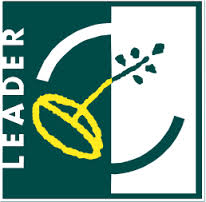 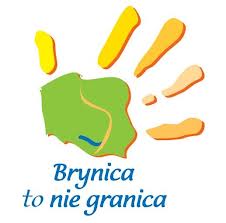 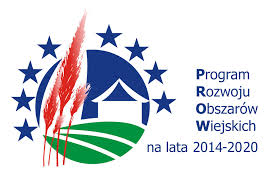 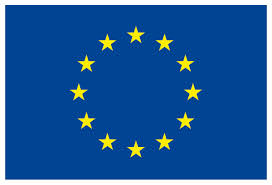 „Europejski Fundusz Rolny na Rzecz Rozwoju Obszarów Wiejskich: Europa inwestująca 
w obszary wiejskie.”Projekt współfinansowany ze środków Unii Europejskiej w ramach działania 19. Wsparcie dla rozwoju lokalnego w ramach inicjatywy LEADER objętego PROW na lata 2014-2020”.Załącznik do Uchwały nr XIX/91/2017 
Walnego Zebrania Członków Lokalnej Grupy Działania
 „Brynica to nie granica” z dnia 18  stycznia  2017 r.Procedury   wyboru i oceny operacji oraz kryteria wyboru operacji wraz z procedurą ustalania lub zmiany kryteriów w ramach Lokalnej Strategii Rozwoju Lokalnej Grupy Działania „Brynica to nie granica”Kluczowym celem przyjętych procedur wyboru i oceny operacji oraz sposobu ustanawiania kryteriów wyboru jest zapewnienie przejrzystości, obiektywności, demokratyczności oraz jawności podejmowanych decyzji. Oparte na tych zasadach decyzje prowadzić mają do wyboru operacji rozwiązujących wskazane w ramach konsultacji społecznych i określone w LSR problemy,  wypracowane cele ogólne i szczegółowe oraz spełniać w najwyższym stopniu przyjęte wskaźniki produktu, rezultatu i oddziaływania. W konsekwencji procedury te powinny przyczynić się do osiągnięcia szeroko pojętego rozwoju obszarów wiejskich członkowskich gmin, czyli celu będącego ideą założycielską LGD „Brynica to nie granica”.Opracowanie przedstawia generalny kształt procedur i głównych kryteriów wyboru, wynikających z obowiązujących regulacji prawnych dotyczących wdrażania operacji w ramach strategii rozwoju lokalnego kierowanego przez społeczność, objętego Programem Rozwoju Obszarów Wiejskich na lata 2014–2020. Niniejszy dokument należy rozpatrywać i stosować łącznie z Regulaminem Organizacyjnym Rady, który w tym zakresie opisuje zasady zwoływania i organizacji posiedzeń organu decyzyjnego (sposób informowania członków organu o posiedzeniach i zasady dostarczania dokumentów dotyczących spraw podejmowanych na posiedzeniach Rady), zasady powoływania i odwoływania członków organu decyzyjnego, zasady dotyczące zachowania bezstronności i unikania konfliktu interesu wraz z obowiązkiem publikowania protokołów z posiedzeń organu decyzyjnego zawierających informacje o wyłączeniach z procesu decyzyjnego, ze wskazaniem których wniosków wyłączenie dotyczy, zasady w zakresie określania kworum i systemu głosowania, regulacje zapewniające zachowanie parytetu w poszczególnych głosowaniach organu decyzyjnego, gwarantującego, że co najmniej 50% głosów podczas dokonywania wyboru wniosków do dofinansowania, pochodzi od członków, którzy nie są przedstawicielami sektora publicznego, zasady podejmowania decyzji w sprawie wyboru (ocena wniosków, sposób podziału wniosków do oceny pomiędzy członków organu, zasady preselekcji operacji, jeśli dotyczy, zasady dokumentowania oceny), zasady protokołowania posiedzeń organu decyzyjnego, zasady wynagradzania członków organu decyzyjnego oraz opis sposobu udostępniania procedur do wiadomości publicznej. Regulamin Organizacyjny Rady przyjęty jest w drodze uchwały przez Walne Zgromadzenie Członków, po uprzednim opracowaniu zapisów przez Biuro LGD w oparciu o doświadczenia we wdrażaniu LSR na lata 2007-2013, wywiad wśród Członków Rady, Zarządu, lokalnych organizacji i liderów, warsztaty wyjazdowe dla członków LGD oraz upublicznieniu dokumentu na stronie internetowej LGD.Ogólna procedura przyjmowania i obsługi wniosków o dofinansowanie projektów przez LGD „Brynica to nie granica” przewiduje odrębne procedury dla operacji składanych przez podmioty inne niż LGD oraz projekt grantowy i operacje własne.Kwoty wsparcia dla danej operacji określa się z uwzględnieniem przepisów prawa dla poszczególnych programów, z których planowane jest finansowanie LSR. W przypadku PROW 2014-2020 uwzględnia się przepisy rozporządzenia Ministra Rolnictwa i Rozwoju Wsi w sprawie szczegółowych warunków i trybu przyznawania pomocy finansowej w ramach poddziałania „Wsparcie na wdrażanie operacji w ramach strategii rozwoju lokalnego kierowanego przez społeczność” objętego Programem Rozwoju Obszarów Wiejskich na lata 2014 2020 (z późn. zm.). Z zapisów powyższego dokumentu wynikają limity przypadające na poszczególne typy beneficjentów i poszczególne typy operacji oraz intensywność wsparcia. W wyniku konsultacji zapisów programu podczas warsztatów wyjazdowych i w ramach procedury konsultacyjnej za pośrednictwem strony internetowej ustalono, że ustalana kwota wsparcia będzie obliczana na podstawie maksymalnych limitów kwotowych i procentowych w nich określonych (limity procentowe i kwotowe będą określały wartości maksymalne, możliwe do uzyskania przez podmiot składający wniosek).Terminy użyte w niniejszej procedurze wyboru i oceny operacji w ramach LSR oznaczają:LSR- oznacza Lokalną Strategię Rozwoju Lokalnej Grupy Działania „Brynica to nie granica”;LGD- oznacza Lokalną Grupę Działania „Brynica to nie granica”;Biuro– oznacza Biuro Lokalnej Grupy Działania „Brynica to nie granica”;Zarząd- oznacza Zarząd Lokalnej Grupy Działania „Brynica to nie granica”;Rada, R LGD-  oznacza Radę Lokalnej Grupy Działania „Brynica to nie granica”;Członek Rady- oznacza Członka Rady Lokalnej Grupy Działania „Brynica to nie granica”;Przewodniczący, Przewodniczący Rady- oznacza Przewodniczącego Rady Lokalnej Grupy Działania „Brynica to nie granica”;Wnioskodawca- oznacza podmiot uprawniony do złożenia wniosku o udzielenie wsparcia;Wniosek, Wniosek o udzielenie wsparcia, Wniosek o przyznanie pomocy- oznacza wniosek o dofinansowanie realizacji operacji w ramach wdrażania LSR na operacje realizowane przez podmioty inne niż LGD;Operacja- oznacza zadanie opisane we wniosku o udzielenie wsparcia;Posiedzenie- oznacza posiedzenie Rady LGD, na którym dokonywana jest ocena operacji lub wybór operacji do dofinansowania;Program, PROW- oznacza Program Rozwoju Obszarów Wiejskich na lata 2014-2020;Regulamin Rady- oznacza Regulamin Organizacyjny Rady Lokalnej Grupy Działania „Brynica to nie granica”;ZW- Zarząd Województwa Śląskiego;Ustawa RLKS- Ustawę z dnia 20 lutego 2015 r. o rozwoju lokalnym z udziałem lokalnej społeczności (Dz. U. poz. 378 z późn. zm.);Rozporządzenie LSR- Rozporządzenie Ministra Rolnictwa i Rozwoju Wsi z dnia 24 września w sprawie szczegółowych warunków i trybu przyznawania pomocy finansowej w ramach poddziałania „Wsparcie na wdrażanie operacji w ramach strategii rozwoju lokalnego kierowanego przez społeczność” objętego Programem Rozwoju Obszarów Wiejskich na lata 2014-2020 (z późn. zm.);Wytyczne – Wytyczne nr 2/1/2016 w zakresie jednolitego i prawidłowego wykonywania przez lokalne grupy działania zadań związanych z realizacją strategii rozwoju lokalnego kierowanego przez społeczność w ramach działania „Wsparcie dla rozwoju lokalnego
 w ramach inicjatywy LEADER” objętego Programem Rozwoju Obszarów Wiejskich na lata 2014 -2020.Nabory i ocenę wniosków w ramach wdrażania LSR przeprowadza się zgodnie z obowiązującymi przepisami prawa, w szczególności w oparciu o:Rozporządzenie nr 1303/2013- rozporządzenie Parlamentu Europejskiego i Rady (UE) nr 1303/2013 z dnia 17 grudnia 2013 r. ustanawiające wspólne przepisy dotyczące Europejskiego Funduszu Rozwoju Regionalnego, Europejskiego Funduszu Społecznego, Funduszu Spójności, Europejskiego Funduszu Rolnego na rzecz Rozwoju Obszarów Wiejskich oraz Europejskiego Funduszu Morskiego i Rybackiego oraz ustanawiające przepisy ogólne dotyczące Europejskiego Funduszu Rozwoju Regionalnego, Europejskiego Funduszu Społecznego, Funduszu Spójności i Europejskiego Funduszu Morskiego i Rybackiego oraz uchylające rozporządzenie  Rady (WE) nr 1083/2006 (Dz. Urz. UE L 347 z 20.12.2013 r., str. 320, z późn. zm.);Ustawę z dnia 20 lutego 2015 r. o rozwoju lokalnym z udziałem lokalnej społeczności (Dz. U. poz. 378 z późn. zm.);Rozporządzenie Ministra Rolnictwa i Rozwoju Wsi z dnia 24 września 2015 r. w sprawie szczegółowych warunków i trybu przyznawania pomocy finansowej w ramach poddziałania „Wsparcie na wdrażanie operacji w ramach strategii rozwoju lokalnego kierowanego przez społeczność” objętego Programem Rozwoju Obszarów Wiejskich na lata 2014-2020 (z późn. zm.);Ustawę z dnia 11 lipca 2014 r. o zasadach realizacji programów w zakresie polityki spójności finansowanych w perspektywie finansowej 2014-2020 (Dz. U. Poz. 1146 z późn. zm.).ZASADY UDOSTĘPNIANIA PROCEDUR DO WIADOMOŚCI PUBLICZNEJ Niniejsze procedury udostępniane są do wiadomości publicznej za pośrednictwem strony internetowej LGD Brynica to nie granica http://www.lgd-brynica.pl/ oraz w Biurze LGD Pyrzowice, ul. Centralna 5, 42-625 Ożarowice.II. 	PRZEBIEG NABORU WNIOSKÓW SKŁADANYCH PRZEZ PODMIOTY INNE NIŻ LGDII.1. 	Zasady ogłaszania naboru wniosków.Lokalna Grupa Działania występuje do Zarządu Województwa z zapytaniem o wysokość dostępnych środków finansowych w przeliczeniu na PLN- nie dotyczy pierwszego naboru.Ustalenie wysokości dostępnych środków na nabory wniosków o przyznanie pomocy musi być przeprowadzone z odpowiednim wyprzedzeniem, w celu zachowania terminów, o których mowa w art. 19 ust. 2 ustawy RLKS.Lokalna Grupa Działania „Brynica to nie granica” występuje do Zarządu Województwa 
o uzgodnienie terminu naboru wniosków o udzielenie wsparcia, o którym mowa w art. 35 ust. 1 lit. b rozporządzenia nr 1303/2013, na operacje realizowane przez podmioty inne niż LGD nie później niż 30 dni przed planowanym terminem rozpoczęcia biegu terminu składania tych wniosków.3.  	Nie wcześniej niż 30 dni i nie później niż 14 dni przed planowanym terminem rozpoczęcia biegu terminu składania wniosków LGD podaje treść ogłoszenia naboru wniosków, w szczególności umieszcza je na stronie internetowej LGD wraz z podaniem daty jego publikacji (dzień/miesiąc/rok).  Ogłoszenie zawiera:  - 	tytuł- 	termin i miejsca składania tych wniosków (nie dłuższy niż 30 i nie krótszy niż 14 dni),- 	formę wsparcia,- 	zakres tematyczny operacji,- 	warunki udzielenia wsparcia,- 	kryteria wyboru operacji wraz ze wskazaniem minimalnej liczby punktów, której uzyskanie jest warunkiem wyboru operacji,- 	informację o wymaganych dokumentach, potwierdzających spełnienie warunków udzielenia wsparcia oraz kryteriów wyboru operacji;- 	wskazanie wysokości limitu środków w ramach ogłaszanego naboru;- 	informację o miejscu udostępnienia LSR, formularza wniosku o udzielenie wsparcia, formularza wniosku o płatność oraz formularza umowy o udzielenie wsparcia,- 	planowane do osiągnięcia cele i wskaźniki (Wzór nr 1)4.  	Ogłoszenie naboru wniosków o przyznanie pomocy jest możliwe jedynie w sytuacji, jeśli LGD nie osiągnęła zakładanych w LSR wskaźników i ich wartości, dla celów i przedsięwzięć, w które wpisuje się zakres danego naboru.  5.  	Nabory wniosków ogłaszane są zgodnie z „Harmonogramem naborów wniosków o udzielenie wsparcia na wdrażanie LSR”, stanowiącym załącznik nr 2 do umowy o warunkach i sposobie realizacji strategii rozwoju lokalnego kierowanego przez społeczność zawartej pomiędzy Zarządem Województwa Śląskiego a LGD „Brynica to nie granica”.6.    	Po zamieszczeniu na stronie internetowej LGD treści ogłoszenia o naborze wniosków oraz kryteriów wyboru operacji i wymogów ustalonych dla danego naboru, nie ma możliwości ich zmian.7.  	LGD numeruje kolejne ogłoszenia naboru wniosków o przyznanie pomocy w następujący sposób – kolejny numer ogłoszenia/ rok (np. nr 1/2016, nr 2/2016 itd., a w przypadku gdy nabór będzie przeprowadzony na przełomie dwóch lat (np. 2016 r./ 2017 r.) ogłoszenie naboru wniosków o przyznanie pomocy powinno otrzymać numer 1/2017). II.2.  Zasady przeprowadzania naboru wniosków Uprawnieni zgodnie z zapisami PROW oraz procedurami LGD w danym działaniu wnioskodawcy składają wnioski (wraz z wymaganymi załącznikami) o dofinansowanie projektów bezpośrednio do Biura LGD w dwóch egzemplarzach papierowych oraz w wersji elektronicznej. Pracownicy Biura LGD udzielają konsultacji wnioskodawcom planującym złożyć wniosek o dofinansowanie operacji. Wniosek składany jest do Biura przez wnioskodawcę osobiście, przez pełnomocnika lub przez osobę upoważnioną.    4. 	Wnioskodawca dołącza do wniosku oprócz wymaganych dokumentów:- 	oświadczenie o wyrażeniu zgody na udostępnienie wniosku wraz z załącznikami Radzie LGD celem zapoznania się z ideą operacji, jej zakresem i celami jeszcze przed dokonaniem oceny zgodności z LSR (Wzór nr 25),- 	oświadczenie wnioskodawcy o fakcie, iż nie złożył on ww. dokumentacji do tego samego działania realizowanego na poziomie regionalnym,- 	fiszkę projektową, której wzór będzie zamieszczony pod ogłoszeniem o naborze wniosków.5. 	Pracownik Biura LGD potwierdza przyjęcie wniosku wraz z załącznikami na pierwszej stronie oryginału/kopii tego wniosku. Potwierdzenie zawiera datę i godzinę złożenia wniosku, liczbę złożonych wraz z wnioskiem załączników oraz jest opatrzone pieczęcią LGD i podpisane przez pracownika Biura przyjmującego wniosek. Pracownik odnotowuje przyjęcie wniosku:- w Zestawieniu złożonych projektów (Wzór nr 3),- na Karcie weryfikacji złożonych przez wnioskodawcę dokumentów (Wzór nr 2).  6. 	Pracownik Biura nadaje każdemu wnioskowi indywidualne oznaczenie (znak sprawy) 
i wpisuje je na wniosku w odpowiednim polu. Numer ten zostaje odzwierciedlony w zestawieniu złożonych projektów. 7. 	Termin uważa się za zachowany, jeśli data pieczęci LGD/ wpisana przez LGD (potwierdzająca złożenie wniosku) nie jest wcześniejsza niż data rozpoczęcia naboru i późniejsza niż dzień zakończenia terminu naboru wniosków.III. 	PROCEDURA WYCOFANIA WNIOSKUNa każdym etapie oceny i wyboru operacji, wnioskodawcy przysługuje prawo do wycofania wniosku. W tym celu powinien on złożyć w Biurze LGD pismo wycofujące, podpisane przez osoby upoważnione do reprezentacji wnioskodawcy.Informację o wycofaniu wniosku odnotowuje się w zestawieniu złożonych projektów. Kopia wycofanego wniosku pozostaje w dokumentacji LGD. Biuro LGD zwraca wycofany wniosek wnioskodawcy (na jego wniosek) bezpośrednio lub korespondencyjnie. Wycofanie dokumentu sprawia, że podmiot ubiegający się o wsparcie znajdzie się w sytuacji sprzed jego złożenia. Wniosek skutecznie wycofany nie wywołuje żadnych skutków prawnych, a podmiot, który złożył, a następnie skutecznie wycofał wniosek, będzie traktowany jakby tego wniosku nie złożył. IV. 	OCENA I WYBÓR OPERACJI DO DOFINANSOWANIA, USTALENIE KWOTY WSPARCIA.1. 	Po zakończeniu naboru wniosków  zestawienia przekazywane są Radzie LGD a wnioski udostępniane na stronie internetowej w zakładkach dostępnych wszystkim Członkom Rady po zalogowaniu i wprowadzeniu indywidualnego hasła dostępu. Członkowie Rady zostają poinstruowani o zakresach stosowanych kryteriów w ramach realizacji poszczególnych celów ogólnych zawartych w LSR.2. 	Na wniosek Przewodniczącego Rady ustalany jest termin i miejsce posiedzenia Rady. Wszyscy Członkowie Rady zostają poinformowani przez pracownika Biura o terminie 
i miejscu posiedzenia. Przed przystąpieniem do  wyboru operacji pracownicy Biura LGD w pierwszej kolejności dokonają wstępnej oceny wniosków o przyznanie pomocy, w tym oceny zgodności operacji z LSR w zakresie:złożenia wniosku o przyznanie pomocy w miejscu i terminie wskazanym w ogłoszeniu naboru wniosków o przyznanie pomocy, 2) 	zgodności operacji z zakresem tematycznym, który został wskazany w ogłoszeniu naboru wniosków o przyznanie pomocy,    3) 	realizacji przez operację celów głównych i szczegółowych LSR, przez osiąganie zaplanowanych w LSR wskaźników,4)  	zgodności operacji z Programem, w ramach którego jest planowana realizacja tej operacji, w tym:- zgodności z formą wsparcia wskazaną w ogłoszeniu naboru wniosków o przyznanie pomocy (refundacja albo ryczałt- premia),- zgodności z warunkami udzielenia wsparcia obowiązującymi w ramach naboru. 3. 	Każdy wniosek złożony w konkursie musi spełnić kryteria oceny wstępnej. Operacje, które nie spełniają warunków wstępnej oceny wniosków o przyznanie pomocy  nie podlegają  wyborowi. 4. 	Wstępnej oceny wniosków o przyznanie pomocy w pierwszej kolejności dokonuje Biuro LGD. Wstępna ocena musi zostać zatwierdzona decyzją Rady. Decyzja w tej sprawie musi zostać podjęta z zachowaniem śladu rewizyjnego. 5.  	Członkowie Rady zobowiązani są do  zachowania zasady bezstronności podczas wyboru i oceny operacji do dofinansowania w ramach LSR- zgodnie z zapisami zawartymi w Regulaminie Rady.6.	Każdorazowo wybór i ocena operacji przez Radę poprzedzona musi zostać przeprowadzeniem procedury wykluczeń Członków Rady z wyboru i oceny operacji. Członek Rady oceniający daną operację podpisuje Oświadczenie/Deklarację POUFNOŚCI I BEZSTRONNOŚCI stanowiącą załącznik do Regulaminu Rady. Wskazanie operacji w Deklaracji powoduje, że Członek Rady wstrzymuje się od głosowania nad daną operacją.7.	Rada pracuje przy obecności co najmniej połowy Członków, co stanowi quorum, przy czym na poziomie podejmowania decyzji ani władze publiczne, ani żadna z grup interesu nie może posiadać więcej niż 49 % prawa głosu. W  celu weryfikacji przynależności danego Członka Rady do określonej grupy interesu prowadzony jest rejestr grup interesu.8. 	W terminie 45 dni od dnia następującego po ostatnim dniu terminu składania wniosków o udzielenie wsparcia, Rada LGD podejmuje decyzję o zgodności operacji z LSR, wybiera operacje oraz ustala kwotę wsparcia. 9.  	Rada na posiedzeniu:1) dokonuje zatwierdzenia wstępnej oceny wniosków, na Karcie oceny wstępnej wniosku składanego przez podmioty inne niż LGD (Wzór nr 4) przy uwzględnieniu wyników oceny zgodności z LSR dokonanej na Karcie oceny zgodności operacji z LSR (Wzór nr 5),2) dokonuje oceny operacji według lokalnych kryteriów wyboru operacji, na Karcie oceny operacji wg. lokalnych kryteriów wyboru (Wzory nr 10, 11, 12, 13, 14, 15),3) ustala kwotę wsparcia, na operacje realizowane w ramach wdrażania LSR, dla każdej operacji ocenionej, która uzyskała minimalną wymaganą liczbę punktów w ocenie według lokalnych kryteriów wyboru, wpisując ją na Kartę ustalania kwoty wsparcia (Wzór nr 18),4) tworzy listę operacji, które zostały pozytywnie ocenione w ramach oceny zgodności (listę operacji zgodnych z ogłoszeniem naboru wniosków o przyznanie pomocy oraz zgodnych z LSR) (Wzór nr 7), podejmuje uchwałę w sprawie zatwierdzenia listy operacji zgodnych z ogłoszeniem naboru wniosków o przyznanie pomocy oraz zgodnych z LSR (Wzór nr 9),5) tworzy listę operacji niezgodnych z LSR (Wzór nr 8) podejmuje uchwałę w sprawie zatwierdzenia listy operacji niezgodnych z LSR (Wzór nr 9),6) tworzy listę rankingową operacji według ilości uzyskanych punktów, lista ta zawiera również ustaloną kwotę wsparcia (Wzór nr 19),7) podejmuje uchwałę o wyborze lub niewybraniu operacji do dofinansowania oraz ustaleniu kwoty wsparcia (Wzór nr 20),8) tworzy listę operacji wybranych, ze wskazaniem, które z operacji mieszczą się w limicie środków wskazanym w ogłoszeniu o naborze wniosków o udzielenie wsparcia (Wzór nr 21), podejmuje uchwałę w sprawie zatwierdzenia listy operacji wybranych do dofinansowania w ramach budżetu LSR (Wzór nr 23 ),9) tworzy listę operacji niewybranych (Wzór nr 22 ), podejmuje uchwałę w sprawie zatwierdzenia listy operacji  niewybranych do dofinansowania w ramach budżetu LSR (Wzór nr 23).10. 	O kolejności operacji na liście rankingowej operacji ocenionych decyduje liczba punktów otrzymanych w ocenie według lokalnych kryteriów wyboru.11. Decyzja o wyborze bądź niewybraniu operacji do dofinansowania w ramach LSR podejmowana jest na podstawie listy rankingowej operacji ocenionych według kolejności na tej liście.12. 	Decyzja o wyborze bądź niewybraniu operacji do dofinansowania podejmowana jest w formie uchwały zgodnie z zapisami Regulaminu Rady.13. 	Po dokonanej ocenie Biuro LGD w terminie 7 dni od zakończenia wyboru operacji do dofinansowania informuje beneficjentów o wyniku oceny zgodności jego operacji z LSR lub wyniku wyboru, w tym oceny w zakresie spełniania przez jego operację kryteriów wyboru wraz z uzasadnieniem oceny i podaniem liczby punktów otrzymanych przez operację.LGD informuje także o ustalonej kwocie wsparcia. W przypadku pozytywnego wyniku wyboru – zawierającą dodatkowo wskazanie, czy w dniu przekazania przez LGD wniosków o udzielenie wsparcia do  Zarządu Województwa operacja mieści się w limicie środków wskazanym w ogłoszeniu naboru wniosków o przyznanie pomocy (Wzór nr 24). Informację dla wnioskodawców sporządza się w postaci pisma, podpisanego przez osobę upoważnioną do reprezentowania LGD. W przypadku ustalenia przez Radę kwoty wsparcia niższej niż wnioskowana informacja ta zawiera dodatkowo uzasadnienie wysokości  ustalonej kwoty wsparcia oraz pouczenie o możliwości wniesienia protestu.14. Forma przekazywania wnioskodawcom pisma może różnić się w zależności od wyniku oceny.W przypadku operacji wybranych przez LGD do dofinansowania, które mieszczą się w limicie środków możliwe jest, aby powyższa informacja była przekazywana jako skan pisma przesyłany jedynie drogą poczty elektronicznej, o ile wnioskodawca podał adres email. Pismo może także zostać przekazane wnioskodawcy osobiście, co zostaje potwierdzone podpisem wnioskodawcy.W pozostałych przypadkach, skan pisma jest przekazywany drogą poczty elektronicznej, a oryginał pisma- listem poleconym za zwrotnym potwierdzeniem odbioru.  List polecony dwukrotnie awizowany uznaje się za doręczony. Pismo może także zostać przekazane wnioskodawcy osobiście, co zostaje potwierdzone podpisem wnioskodawcy.15. 	LGD publikuje na swojej stronie internetowej listę operacji zgodnych z ogłoszeniem naboru wniosków o przyznanie pomocy oraz zgodnych z LSR oraz listę operacji wybranych, ze wskazaniem, które z operacji mieszczą się w limicie środków wskazanym w ogłoszeniu o naborze wniosków o przyznanie pomocy.16. W terminie 7 dni od dnia dokonania wyboru LGD przekazuje ponadto Zarządowi Województwa wnioski o udzielenie wsparcia (oryginały), dotyczące wybranych operacji wraz z dokumentami potwierdzającymi dokonanie wyboru operacji. 17. Kopie wniosków oraz dokumenty potwierdzające dokonanie wyboru operacji podlegają archiwizacji w LGD. LGD jest zobowiązana przetwarzać dane osobowe z poszanowaniem obowiązków wynikających z przepisów prawa dotyczących przetwarzania danych osobowych, w tym z przepisów ustawy z dnia 29 sierpnia 1997 r. o ochronie danych osobowych (Dz. U. z 2014 r. poz. 1182, z późn. zm.) i wydanych na jej podstawie aktów wykonawczych. Upublicznienie listy rankingowej oznacza, że do złożonych wniosków stosuje się przepisy ustawy z dnia 6 września 2001 r. o dostępie do informacji publicznej (Dz. U. z 2001 r., nr 112, poz. 1198 ze zm.), z zastrzeżeniem wynikającym z art. 5 tejże ustawy, w szczególności ochrony danych osobowych.18. 	Wraz ze składanymi dokumentami należy złożyć zestawienie przekazywanych dokumentów wg wzoru, który stanowi Załącznik nr 4 do Wytycznych.19. 	Dalsza weryfikacja wniosków przebiega na podstawie procedur Urzędu Marszałkowskiego. V. 	ZASADY OCENY WSTĘPNEJ WNIOSKÓW O PRZYZNANIE POMOCY, W TYM OCENA ZGODNOŚCI OPERACJI Z LSROcena wniosków o udzielenie wsparcia odbywa się na podstawie informacji zawartych we wniosku o udzielenie wsparcia, załączonych dokumentów oraz zestawienia złożonych projektów.Wstępna ocena wniosków o przyznanie pomocy dokonywana jest w pierwszej kolejności przez Biuro LGD i odbywa się przed posiedzeniem Rady. Wypełnione przez pracowników biura LGD Karty oceny wstępnej, Karty oceny zgodności z LSR przekazywane są na posiedzenie Rady.Wstępna ocena wniosków dokonywana jest w zakresie:a)  	złożenia wniosku o przyznanie pomocy w miejscu i terminie wskazanym w ogłoszeniu naboru wniosków o przyznanie pomocy, b) 	zgodności operacji z zakresem tematycznym, który został wskazany w ogłoszeniu naboru wniosków o przyznanie pomocy,c) 	realizacji przez operację celów głównych i szczegółowych LSR, przez osiąganie zaplanowanych w LSR wskaźników,d)  zgodności operacji z Programem, w ramach którego jest planowana realizacja tej operacji, w tym:- zgodności z formą wsparcia wskazaną w ogłoszeniu naboru wniosków o przyznanie pomocy (refundacja albo ryczałt- premia),- zgodności z warunkami udzielenia wsparcia obowiązującymi w ramach naboru.4. 	Zweryfikowanie oraz zatwierdzenie wstępnej oceny wniosków o przyznanie pomocy jest dokonywane na jednej, wspólnej dla wszystkich Członków Rady, Karcie oceny wstępnej wniosku o przyznanie pomocy (Wzór nr 4).5.	Przed przystąpieniem do głosowania nad zatwierdzeniem wstępnej oceny wniosków, Rada LGD dokonuje weryfikacji wstępnej oceny wniosku w zakresie:- realizacji przez operację celów głównych i szczegółowych przez osiąganie zaplanowanych w LSR wskaźników oraz - 	zgodności operacji z Programem Rozwoju Obszarów Wiejskich na lata 2014-2020.6. 	W tym celu każdy Członek Rady wypełnia  Kartę oceny zgodności operacji z LSR (Wzór nr  5). 7.  Karta oceny wstępnej wniosku oraz Karta oceny zgodności operacji  muszą być opieczętowane pieczęcią LGD.8. 	Aby operacja spełniała  warunek wstępnej oceny w zakresie realizacji przez operację celów głównych i  szczegółowych przez osiąganie zaplanowanych w LSR wskaźników musi być zgodna z co najmniej 1 celem ogólnym i odpowiadającym mu 1 celem szczegółowym i odpowiadającym mu 1 przedsięwzięciem oraz zakłada osiąganie wskazanych w LSR wskaźników.W przypadku stwierdzenia błędów i braków w sposobie wypełnienia karty, Przewodniczący wzywa Członka Rady, który wypełnił tę kartę do złożenia wyjaśnień i uzupełnienia  braków. W trakcie wyjaśnień Członek Rady, może na oddanej przez siebie karcie dokonać wpisów w kratkach lub pozycjach pustych, oraz dokonać czytelnej korekty w pozycjach wypełnionych podczas głosowania, stawiając przy tych poprawkach swój podpis.Jeżeli po dokonaniu poprawek i uzupełnień karta nadal zawiera błędy w sposobie wypełniania, zostaje uznana za głos nieważny.Wyniki  głosowania ws. zgodności operacji z LSR ogłasza Przewodniczący.12. Przed przystąpieniem do głosowania nad zatwierdzeniem wstępnej oceny wniosków o przyznanie pomocy Przewodniczący Rady odczytuje kolejno punkty Karty oceny wstępnej wniosku o przyznanie pomocy dla poszczególnych operacji. 13.  	Jeśli Rada LGD zgadza się z weryfikacją dokonaną przez pracownika Biura LGD, następuje głosowanie nad zatwierdzeniem karty. Karta zostaje podpisana przez Przewodniczącego.14. 	Jeśli Rada LGD nie zgadza się z weryfikacją dokonaną przez pracownika biura LGD, Przewodniczący Rady nanosi na nią stanowisko Członków Rady, potwierdzając ważność karty własnoręcznym podpisem15. 	Po odczytaniu każdego z punktów ww. kart Przewodniczący zarządza głosowanie.16. 	Głosowanie odbywa się w głosowaniu jawnym zwykłą większością głosów przy obecności co najmniej połowy Członków Rady uprawnionych do głosowania, z zachowaniem odpowiednich parytetów i sektorów.17. 	Wniosek uznaje się za spełniający warunki wstępnej oceny wniosku o przyznanie pomocy, wówczas, gdy  w Karcie oceny wstępnej wniosku o przyznanie pomocy zaznaczono znak „x” przy wszystkich polach twierdzących dla zakresów wskazanych w punktach 1- 4a i  zaznaczeniu pola twierdzącego lub nie dotyczy dla zakresu wskazanego w punkcie 4b.18. 	Wniosek, który nie spełnia warunków oceny wstępnej, nie podlega wyborowi, o czym Rada informuje wnioskodawcę na piśmie, podając uzasadnienie dla dokonanej oceny. Od niniejszej decyzji Rady wnioskodawcy przysługuje prawo złożenia protestu.VI. 	ZASADY OCENY OPERACJI NA PODSTAWIE LOKALNYCH KRYTERIÓW WYBORU Członkowie Rady LGD przystępują do wyboru operacji:spośród operacji, które:są zgodne z LSR (zakładają realizację celów głównych i szczegółowych LSR zgodnych z celami projektu oraz są zgodne z Programem Rozwoju Obszarów Wiejskich),zostały złożone w miejscu i terminie wskazanym w ogłoszeniu o naborze wniosków o udzielenie wsparcia,są zgodne z zakresem tematycznym, który został wskazany w ogłoszeniu o naborze wniosków,na podstawie lokalnych kryteriów wyboru.Ocena operacji według lokalnych kryteriów wyboru odbywa się na podstawie informacji zawartych we wniosku o udzielenie wsparcia oraz załączonych dokumentów oraz ogólnodostępnej wiedzy Członków Rady (jeśli dotyczy).Ocena odbywa się podczas posiedzenia Rady poprzez wypełnienie przez każdego Członka Rady Karty oceny operacji wg. lokalnych kryteriów wyboru (Wzory nr 10, 11, 12, 13, 14, 15).Karta oceny operacji wg. lokalnych kryteriów wyboru musi być opieczętowana pieczęcią LGD.W ramach dokonywanej oceny w każdym z kryteriów możliwe jest przyznanie jedynie punktów całościowych.Oceny punktowe z każdej karty sumuje się, a następnie dzieli przez liczbę Członków Rady biorących udział w głosowaniu.W trakcie zliczania głosów sekretarz jest zobowiązany sprawdzić, czy łączna ocena punktowa operacji zawarta w pozycji „SUMA PUNKTÓW” została obliczona poprawnie.W przypadku stwierdzenia błędów i braków w sposobie wypełnienia karty, Przewodniczący wzywa Członka Rady, który wypełnił tę kartę do złożenia wyjaśnień i uzupełnienia  braków. W trakcie wyjaśnień Członek Rady, może na oddanej przez siebie karcie dokonać wpisów w kratkach lub pozycjach pustych, oraz dokonać czytelnej korekty w pozycjach wypełnionych podczas głosowania, stawiając przy tych poprawkach swój podpis.Jeżeli po dokonaniu poprawek i uzupełnień karta nadal zawiera błędy w sposobie wypełniania, zostaje uznana za głos nieważny.Wynik głosowania w sprawie oceny operacji według lokalnych kryteriów LGD dokonuje w taki sposób, że sumuje się oceny punktowe wyrażone na kartach stanowiących głosy oddane ważne w pozycji „SUMA PUNKTÓW” i dzieli przez liczbę ważnie oddanych głosów. Wyniki głosowania są spisane na Karcie podsumowującej oceny (Wzór nr 17).Oceny dokonane przez Członków Rady podlegają sprawdzeniu pod kątem istotnych rozbieżności. Za istotną rozbieżność uznaje się ocenę odbiegającą o ponad 50 % od średniej arytmetycznej wszystkich ważnych ocen danej operacji. Przyjęto, że w przypadku stwierdzenia przez sekretarza istotnych rozbieżności w ocenach w zakresie punktów przyznanych operacji, wzywa on Członków Rady, którzy dokonywali danej oceny, do złożenia wyjaśnień i dokonania ewentualnej korekty. W przypadku, gdy nadal istnieją istotne rozbieżności, ocenę istotnie rozbieżną uznaje się za nieważną. Odpowiednia adnotacja odnośnie przypadków wyjaśniania istotnych rozbieżności w ocenach operacji musi się znaleźć w protokole z posiedzenia Rady. Po ewentualnym odrzuceniu ocen uznanych za istotnie rozbieżne, ponownie ustala się średnią arytmetyczną wszystkich ważnych ocen danej operacji. Wyniki głosowania ogłasza Przewodniczący.VII. 	ZASADY USTALANIA KWOTY WSPARCIA NA OPERACJE REALIZOWANE 
W RAMACH WDRAŻANIA LSRUstalenie kwoty wsparcia w ramach procesu wyboru i oceny operacji odbywa się poprzez:Zastosowanie wskazanej w LSR intensywności pomocy określonej dla danej grupy beneficjentów.Zastosowanie wskazanej w LSR kwoty premii określonej dla operacji realizowanych w ramach zakresu operacji wskazanego § 2 ust. 1 pkt. 2 lit. a rozporządzenia LSR.Zastosowanie wskazanej w LSR lub ogłoszeniu naboru wniosków maksymalnej kwoty wsparcia na operacje inne niż wskazane w pkt. 2.Przy ustalaniu kwoty wsparcia Rada może dodatkowo przeprowadzić weryfikację kwalifikowalności kosztów wskazanych we wniosku. W razie stwierdzenia nie kwalifikowalności danego kosztu, kwota pomocy ulega odpowiedniemu zmniejszeniu.W przypadku, gdy kwota pomocy określona we wniosku o przyznanie pomocy przez podmiot ubiegający się o przyznanie pomocy będzie przekraczać:Kwotę pomocy ustaloną przez LGD, lubMaksymalną kwotę pomocy określoną w § 15 rozporządzenia LSR, lubDostępne dla beneficjenta limity (pozostający do wykorzystania limit na beneficjenta w okresie programowania 2014-2020)- Rada LGD dokonuje ustalenia kwoty wsparcia przez odpowiednie zmniejszenie kwoty pomocy.Ustalenie kwoty wsparcia odbywa się na podstawie jednej wspólnej dla wszystkich Członków Rady, Karty ustalenia kwoty wsparcia (Wzór nr 18).Karta ustalania kwoty wsparcia  musi być opieczętowana pieczęcią LGD.Głosowanie odbywa się w głosowaniu jawnym zwykłą większością głosów przy obecności co najmniej połowy Członków Rady uprawnionych do głosowania, z zachowaniem odpowiednich parytetów i sektorów.Kwotę uważa się za ustaloną, jeżeli w wyniku głosowania, uzyskała ona zwykłą większość głosów „ZA”.Przewodniczący ogłasza wyniki oceny i odnotowuje je na Karcie ustalania kwoty wsparcia.ZASADY WNOSZENIA I ROZPATRYWANIA PROTESTUBeneficjentom , których:- 	operacja uzyskała negatywną ocenę zgodności z LSR, albo-  	nie uzyskała minimalnej liczby punktów, albo - 	w dniu przekazania przez LGD wniosków o udzielenie wsparcia do ZW nie mieści się w limicie środków wskazanym w ogłoszeniu o naborze tych wniosków przysługuje prawo wniesienia protestu. Prawo do protestu przysługuje beneficjentowi także wtedy, gdy operacja nie została wybrana do otrzymania wsparcia z uwagi na nieterminowe złożenie wniosku o udzielenie wsparcia oraz/lub z uwagi na brak zgodności z zakresem tematycznym, który został wskazany w ogłoszeniu o naborze wniosków o udzielenie wsparcia (w kontekście art. 21 ust. 4, pkt 1 lit. b i c Ustawy z 20 lutego 2015 r. o rozwoju lokalnym z udziałem lokalnej społeczności) Pracownik Biura nadaje każdemu złożonemu protestowi indywidualne oznaczenie sprawy i wpisuje go do Rejestru protestów prowadzonego przez Biuro LGD.Protest wnosi się w terminie 7 dni od dnia doręczenia wnioskodawcy informacji w sprawie wyników wyboru operacji. Protest jest wnoszony za pośrednictwem LGD i rozpatrywany przez ZW.Protest jest wnoszony do Biura w formie pisemnej i zawiera:oznaczenie zarządu województwa właściwego do rozpatrzenia protestu;oznaczenie wnioskodawcy;numer wniosku o przyznanie pomocywskazanie kryteriów wyboru operacji, z których oceną wnioskodawca, się nie zgadza lub wskazanie, w jakim zakresie wnioskodawca, nie zgadza się z negatywną oceną zgodności operacji z LSR oraz uzasadnienie stanowiska wnioskodawcy;wskazanie zarzutów o charakterze proceduralnym w zakresie przeprowadzonej oceny, jeżeli zdaniem wnioskodawcy, naruszenia takie miały miejsce, wraz z uzasadnieniem;podpis wnioskodawcy, lub osoby upoważnionej do jego reprezentowania, z załączeniem oryginału lub kopii dokumentu poświadczającego umocowanie takiej osoby do reprezentowania wnioskodawcy.W przypadku wniesienia protestu niespełniającego wymogów formalnych przedstawionych w punkcie 5. lub zawierającego oczywiste omyłki, Przewodniczący wzywa wnioskodawcę do jego uzupełnienia lub poprawienia w nim oczywistych omyłek, w terminie 7 dni, licząc od dnia otrzymania wezwania, pod rygorem pozostawienia protestu bez rozpatrzenia.Uzupełnienia protestu może nastąpić wyłącznie w zakresie:oznaczenia zarządu województwa właściwego do rozpatrzenia protestu;oznaczenia wnioskodawcy;numeru wniosku;podpisu wnioskodawcy, osoby upoważnionej do jego reprezentowania, lub dokumentu poświadczającego umocowanie takiej osoby do reprezentowania wnioskodawcy.Protest pozostawia się bez rozpatrzenia, jeżeli :został wniesiony po terminie,został wniesiony przez podmiot wykluczony z możliwości otrzymania wsparcia,nie wskazuje kryteriów wyboru operacji, z których oceną wnioskodawca się nie zgadza, lub w jakim zakresie wnioskodawca, nie zgadza się z negatywną oceną zgodności operacji z LSR oraz uzasadnienia,o czym wnioskodawca jest informowany na piśmie przez LGD.Wezwanie do uzupełnienia protestu lub poprawienia w nim oczywistych omyłek wstrzymuje bieg terminu na rozpatrzenie protestu (termin dla Zarządu Województwa).Na prawo wnioskodawcy do wniesienia protestu nie wpływa negatywnie błędne pouczenie lub brak pouczenia o tym prawie o sposobie wniesienia tego protestu. O wniesionym proteście LGD informuje niezwłocznie Zarząd Województwa.LGD w terminie 14 dni od dnia otrzymania protestu weryfikuje wyniki dokonanej przez siebie oceny projektu  w zakresie kryteriów i zarzutów podnoszonych w proteście, i:dokonuje zmiany podjętego rozstrzygnięcia, co skutkuje odpowiednio skierowaniem projektu do właściwego etapu oceny lub umieszczeniem go na liście operacji wybranych do dofinansowania w wyniki przeprowadzenia procedury odwoławczej, informując o tym wnioskodawcę, albo,kieruje protest wraz z otrzymaną od wnioskodawcy dokumentacją do właściwej instytucji pośredniczącej załączając do niego stanowisko dotyczące braku podstaw o przekazaniu protestu, oraz informuje wnioskodawcę na piśmie o przekazaniu protestu.Zarząd Województwa rozpatruje protest, weryfikując prawidłowość oceny projektu w zakresie kryteriów i zarzutów, podnoszonych w proteście w terminie nie dłuższym niż 30 dni, licząc od dnia jego otrzymania. W uzasadnionych przypadkach, w szczególności gdy w trakcie rozpatrywania protestu konieczne jest skorzystanie z pomocy ekspertów, termin rozpatrzenia protestu może być przedłużony, o czym właściwa instytucja informuje na piśmie wnioskodawcę. Termin rozpatrzenia protestu nie może przekroczyć łącznie 60 dni od dnia jego otrzymania.ZW informuje wnioskodawcę na piśmie o wyniku rozpatrzenia protestu.W przypadku uwzględnienia protestu Zarząd Województwa może:odpowiednio skierować projekt do właściwego etapu oceny lub umieścić go na liście projektów wybranych do dofinansowania w wyniku przeprowadzenia procedury odwoławczej, informując o tym wnioskodawcę, albo przekazać sprawę LGD w celu przeprowadzenia ponownej oceny projektu, jeżeli stwierdzi, że doszło do naruszeń obowiązujących procedur i konieczny do wyjaśnienia zakres sprawy ma istotny wpływa na wynik, informując wnioskodawcę na piśmie o przekazaniu sprawy.Ponowna ocena projektu polega na powtórnej weryfikacji projektu w zakresie kryteriów i zarzutów podnoszonych w proteście.LGD informuje wnioskodawcę  na piśmie o wyniku ponownej oceny i:w przypadku pozytywnej ponownej oceny projektu odpowiednio kieruje projekt do właściwego etapu oceny albo umieszcza go na liście projektów wybranych do dofinansowania w wyniku przeprowadzonej procedury odwoławczej;w przypadku negatywnej ponownej oceny projektu do informacji załącza dodatkowo pouczenie o możliwości wniesienia skargi do sądu administracyjnego.Wniesienie protestu nie wstrzymuje przekazywania do Zarządu Województwa wniosków o udzielenie wsparcia dotyczących wybranych operacji. Protest rozpatrywany jest zgodnie z przepisami art. 53 ust. 2 i 3, art. 56 ust. 2 oraz art. 57–67 ustawy w zakresie polityki spójności, z tym że:- 	termin na dokonanie czynności określonych w art. 56 ust. 2 ustawy w zakresie polityki spójności wynosi 14 dni,-	protest pozostawia się bez rozpatrzenia również w przypadku, gdy nie spełnia wymagań określonych w ust. 4 – gdy dotyczy negatywnej oceny zgodności operacji z LSR,- 	art. 66 ust. 2 ustawy w zakresie polityki spójności ma zastosowanie, gdy zostanie wyczerpana kwota środków, przewidzianych w umowie ramowej na realizację danego celu LSR w ramach środków pochodzących z danego EFSI.ZMIANA UMOWY ZAWARTEJ POMIĘDZY BENEFICJENTEM A ZARZĄDEM WOJEWÓDZTWAWarunkiem ubiegania się przez beneficjenta o zmanię umowy o przyznaniu pomocy zawartej z Zarządem Województwa jest przedstawienie przez beneficjenta pozytywnej opinii Rady w zakresie możliwości zmiany umowy.Rada zobowiązana jest w terminie wskazanym przez Zarząd Województwa wydać stosowną opinię.Jeśli Rada w wyniku ponownej oceny operacji uzna, że:operacja jest zgodna z LSR oraz z zakresem tematycznym,spełnia minimum punktowe warunkujące wybór operacji,nadal mieści się w limicie środków podanym w ogłoszeniu naboru wniosków o przyznaniu pomocy,Rada wydaje pozytywną opinię w sprawie zmiany umowy o przyznaniu pomocy.Decyzja Rady podejmowana jest w formie Uchwały w tej sprawie. Informacja o potwierdzeniu możliwości dokonania zmiany umowy lub braku zgody na zmianę umowy przekazywana jest w formie pisemnej beneficjentowi oraz Zarządowi Województwa, niezwłocznie po podjęciu decyzji.  TABELARYCZNE PRZEDSTAWIENIE PROCEDURY WYBORU OPERACJI ZŁOŻONYCH PRZEZ PODMIOT INNY NIŻ LGD W RAMACH WDRAŻANIA LSR PRZEZ LOKALNĄ GRUPĘ DZIAŁANIA „Brynica to nie granica”WZORY DOKUMENTÓW STANOWIĄCYCH ZAŁĄCZNIKI DO PROCEDUR KONKURSOWYCHWzór nr 1.  Planowane do osiągnięcia w wyniku operacji cele ogólne, szczegółowe, przedsięwzięcia oraz zakładane do osiągnięcia wskaźniki.Wzór nr 2.  Karta weryfikacji złożonych przez wnioskodawcę dokumentów.                       INSTRUKCJA WYPEŁNIANIA KARTY:- Pola zaciemnione wypełnia pracownik Biura LGD - Pola białe wypełnia osoba składająca dokumenty- Kartę należy wypełnić piórem, długopisem  lub cienkopisem- Karta powinna być wypełniona w sposób czytelnyWzór nr  3. Zestawienie złożonych projektów.INSTRUKCJA WYPEŁNIANIA KARTY:- Karta powinna być wypełniona w sposób czytelny- Kartę uzupełnia pracownik Biura LGDWzór nr 4. Karta oceny wstępnej wniosku o przyznanie pomocy składanego przez podmioty inne niż LGD.INSTRUKCJA WYPEŁNIANIA KARTY:- Pola zaciemnione oraz pola białe pod „Ocena wstępna. Pracownik Biura LGD” wypełnia pracownik Biura LGD - Pola białe pod „Ocena wstępna. Rada LGD” wypełnia Przewodniczący R LGD- Pola „Wynik oceny przeprowadzonej przez pracownika Biura LGD” wypełnia pracownik Biura LGD- Pola „Wynik głosowania Rady LGD” wypełnia Przewodniczący R LGD- Kartę należy wypełnić piórem, długopisem  lub cienkopisem- Karta powinna być wypełniona w sposób czytelnyWzór nr 5.  Karta oceny zgodności operacji z LSR.	INSTRUKCJA WYPEŁNIANIA KARTY:- Pola zaciemnione wypełnia Biuro LGD przed rozpoczęciem procesu oceny- Pola białe wypełnia Pracownik Biura LGD/Członek Rady LGD biorący udział w ocenie zgodności- Kartę należy wypełnić piórem lub długopisem, lub cienkopisem- Ocena zgodności polega na wpisaniu znaku „x” w kratce przy wybranej opcji - Dla ważności głosu niezbędne jest wypełnienie wszystkich pól białych. Wzór nr 6. Karta weryfikacji wypełnionej karty oceny zgodności operacji z LSR.INSTRUKCJA WYPEŁNIANIA KARTY:- Pola zaciemnione wypełnia Biuro LGD przed rozpoczęciem procesu weryfikacji- Pola białe wypełnia weryfikujący kartę oceny- Karta oceny może zostać uznana za ważną (poprawnie wypełnioną) tylko jeżeli odpowiedź na wszystkie pytania została udzielona „tak”Wzór nr 7 . Lista operacji  zgodnych z ogłoszeniem naboru wniosków o przyznanie pomocy oraz zgodnych z LSR.Lista operacji zgodnych z ogłoszeniem naboru wniosków o przyznanie pomocy oraz zgodnych z LSR w ramach Lokalnej Strategii Rozwoju Lokalnej Grupy Działania „Brynica to nie granica” 
w ramach naboru (nr naboru)
w zakresie Przedsięwzięcia (nr i nazwa przedsięwzięcia).INSTRUKCJA WYPEŁNIANIA KARTY:- Pola zaciemnione wypełnia Biuro LGD - Pola białe wypełnia sekretarz zebrania R LGD Przewodniczący Rady LGDWzór nr 8.  Lista operacji niezgodnych z LSR.Lista operacji niezgodnych z LSR w ramach Lokalnej Strategii Rozwoju Lokalnej Grupy Działania „Brynica to nie granica” 
w ramach naboru (nr naboru)
w zakresie Przedsięwzięcia (nr i nazwa przedsięwzięcia).INSTRUKCJA WYPEŁNIANIA KARTY:- Pola zaciemnione wypełnia Biuro LGD - Pola białe wypełnia sekretarz zebrania R LGDPrzewodniczący Rady LGDWzór nr 9. Uchwała Rady LGD w sprawie zatwierdzenia listy operacji zgodnych z ogłoszeniem naboru wniosków o przyznanie pomocy oraz zgodnych / niezgodnych  z LSR.
UCHWAŁA NR ………….Rady  Lokalnej Grupy Działania„Brynica to nie granica”z dnia ………..w sprawie zatwierdzenia listy operacji zgodnych z ogłoszeniem naboru wniosków o przyznanie pomocy oraz zgodnych/ / niezgodnych z  LSR Na  podstawie § 9 ust. 2  Regulaminu Organizacyjnego Rady Lokalnej Grupy Działania „Brynica to nie granica”                             
Rada LGD uchwala:§ 1Zatwierdzić listę operacji zgodnych z ogłoszeniem naboru wniosków o przyznanie pomocy oraz zgodnych/niezgodnych z LSR w naborze wniosków o przyznanie pomocy w ramach Działania „Wsparcie dla rozwoju lokalnego w ramach inicjatywy LEADER” (nr naboru, nazwa przedsięwzięcia), stanowiącą załącznik do niniejszej uchwały.§ 2Wykonanie uchwały powierza się Przewodniczącemu Rady LGD.§ 3Uchwała wchodzi w życie z dniem podjęcia.								Przewodniczący Rady LGD Wzór nr 10. Karta oceny operacji wg. lokalnych kryteriów wyboru – dla celu ogólnego 
Poprawa jakości infrastruktury technicznej, transportowej, społecznej i publicznej.INSTRUKCJA WYPEŁNIANIA KARTY:- Pola zaciemnione wypełnia Biuro LGD, pola białe wypełnia oceniający- Pola białe wypełnia Członek R LGD biorący udział w ocenie zgodności wg. lokalnych kryteriów wyboru- Kartę należy wypełnić piórem, długopisem  lub cienkopisem.- Wszystkie rubryki muszą być wypełnione. - W punktach od 1.1 do 1.8 należy wpisać przyznaną liczbę punktów- Nie wpisanie imienia, nazwiska, miejsca, daty i czytelnego podpisu skutkuje nieważnością kartyWzór nr 11. Karta oceny operacji wg. lokalnych kryteriów wyboru – dla celu ogólnego 
Wsparcie inkluzji społecznej i rozwoju gospodarczego – dla przedsięwzięcia 2.2.1 Tworzenie inicjatyw lokalnych o charakterze usługowym, w tym kreowanie współpracy.INSTRUKCJA WYPEŁNIANIA KARTY:- Pola zaciemnione wypełnia Biuro LGD, pola białe wypełnia oceniający- Pola białe wypełnia Członek R LGD biorący udział w ocenie zgodności wg. lokalnych kryteriów wyboru- Kartę należy wypełnić piórem, długopisem  lub cienkopisem.- Wszystkie rubryki muszą być wypełnione. - W punktach od 1.1 do 1.9 należy wpisać przyznaną liczbę punktów- Nie wpisanie imienia, nazwiska, miejsca, daty i czytelnego podpisu skutkuje nieważnością kartyWzór nr 12. Karta oceny operacji wg. lokalnych kryteriów wyboru – dla celu ogólnego 
Wsparcie inkluzji społecznej i rozwoju gospodarczego – za wyjątkiem przedsięwzięcia 2.2.1 oraz przedsięwzięcia 2.2.3.INSTRUKCJA WYPEŁNIANIA KARTY:- Pola zaciemnione wypełnia Biuro LGD, pola białe wypełnia oceniający- Pola białe wypełnia Członek R LGD biorący udział w ocenie zgodności wg. lokalnych kryteriów wyboru- Kartę należy wypełnić piórem, długopisem  lub cienkopisem.- Wszystkie rubryki muszą być wypełnione. - W punktach od 1.1 do 1.11 należy wpisać przyznaną liczbę punktów- Nie wpisanie imienia, nazwiska, miejsca, daty i czytelnego podpisu skutkuje nieważnością kartyWzór nr 13. Karta oceny operacji wg. lokalnych kryteriów wyboru – dla celu ogólnego 
Wsparcie inkluzji społecznej i rozwoju gospodarczego – dla przedsięwzięcia 2.2.3 Rozwój inkubatorów produktu lokalnego.INSTRUKCJA WYPEŁNIANIA KARTY:- Pola zaciemnione wypełnia Biuro LGD, pola białe wypełnia oceniający- Pola białe wypełnia Członek R LGD biorący udział w ocenie zgodności wg. lokalnych kryteriów wyboru- Kartę należy wypełnić piórem, długopisem  lub cienkopisem.- Wszystkie rubryki muszą być wypełnione. - W punktach od 1.1 do 1.10 należy wpisać przyznaną liczbę punktów- Nie wpisanie imienia, nazwiska, miejsca, daty i czytelnego podpisu skutkuje nieważnością kartyWzór nr 14 Karta oceny operacji wg. lokalnych kryteriów wyboru – dla celu ogólnego 
Wzmocnienie kapitału społecznego w kształtowaniu i rozwoju obszaru LGD.INSTRUKCJA WYPEŁNIANIA KARTY:- Pola zaciemnione wypełnia Biuro LGD, pola białe wypełnia oceniający- Pola białe wypełnia Członek R LGD biorący udział w ocenie zgodności wg. lokalnych kryteriów wyboru- Kartę należy wypełnić piórem, długopisem  lub cienkopisem.- Wszystkie rubryki muszą być wypełnione. - W punktach od 1.1 do 1.8 należy wpisać przyznaną liczbę punktów- Nie wpisanie imienia, nazwiska, miejsca, daty i czytelnego podpisu skutkuje nieważnością kartyWzór nr 15 Karta oceny operacji wg. lokalnych kryteriów wyboru – dla celu ogólnego 
Upowszechnienie wiedzy o obszarze LGD.INSTRUKCJA WYPEŁNIANIA KARTY:- Pola zaciemnione wypełnia Biuro LGD, pola białe wypełnia oceniający- Pola białe wypełnia Członek R LGD biorący udział w ocenie zgodności wg. lokalnych kryteriów wyboru- Kartę należy wypełnić piórem, długopisem  lub cienkopisem.- Wszystkie rubryki muszą być wypełnione. - W punktach od 1.1 do 1.7 należy wpisać przyznaną liczbę punktów- Nie wpisanie imienia, nazwiska, miejsca, daty i czytelnego podpisu skutkuje nieważnością kartyWzór nr 16. Karta weryfikacji wypełnionej karty oceny operacji wg. lokalnych kryteriów wyboru.INSTRUKCJA WYPEŁNIANIA KARTY:- Pola zaciemnione wypełnia Biuro LGD przed rozpoczęciem procesu weryfikacji- Pola białe wypełnia weryfikujący kartę oceny- Karta oceny może zostać uznana za ważną (poprawnie wypełnioną) tylko jeżeli odpowiedź na wszystkie pytania została udzielona „tak” Wzór nr 17. Karta podsumowująca oceny.INSTRUKCJA WYPEŁNIANIA KARTY:- Pola zaciemnione wypełnia Biuro LGD przed rozpoczęciem procesu weryfikacji- Pola białe wypełnia sekretarz posiedzenia- Kolumna „Imię i nazwisko Członka  Rady LGD” zawiera listę członków obecnych na posiedzeniu;- Kolumna „Suma punktów Członków Rady LGD” zawiera sumę punktów przeniesioną z indywidualnych kart oceny Członków R LGD.- Następnie należy zsumować punkty wszystkich członków- Zsumowane punkty dzielimy przez liczbę członków biorących udział w posiedzeniu, co daje średnią ocenę operacji. Wzór nr 18. Karta ustalenia kwoty wsparcia.INSTRUKCJA WYPEŁNIANIA KARTY:- Pola zaciemnione wypełnia Biuro LGD - Pola białe wypełnia Przewodniczący  R LGDWyniki głosowania:……..głosów „ZA”……..głosów „PRZECIW”……..głosów „WSTRZYMUJĄCYCH SIĘ”Wzór nr 19. Lista rankingowa ocenionych operacji, według ilości uzyskanych punktów.Lista rankingowa ocenionych operacji, według ilości uzyskanych punktów w ramach Lokalnej Strategii Rozwoju Lokalnej Grupy Działania „Brynica to nie granica” 
w ramach naboru (nr naboru)
w zakresie (nr i nazwa przedsięwzięcia)przeprowadzonego w dniach (termin naboru).INSTRUKCJA WYPEŁNIANIA KARTY:- Pola zaciemnione wypełnia Biuro LGD - Pola białe wypełnia sekretarz zebrania R LGDPrzewodniczący Rady LGDWzór nr   20.Uchwała Rady LGD w sprawie wyboru operacji do dofinansowania w ramach budżetu LGD.UCHWAŁA NR ………….Rady Lokalnej Grupy Działania „Brynica to nie granica” z dnia ………..w sprawie wyboru operacji do dofinansowania w ramach budżetu LGD Na  podstawie  § 9 ust. 2 oraz  § 18 Regulaminu Organizacyjnego Lokalnej Grupy Działania „Brynica to nie granica”                             
 Rada LGD uchwala, co następuje:§ 1W dniu ………. Rada dokonała oceny projektu p.n. (tytuł operacji zgodny z tytułem podanym na wniosku) złożonego przez (imię i nazwisko lub nazwa wnioskodawcy, miejsce zamieszkania lub miejsce działalności, PESEL lub REGON , NIP) na kwotę pomocy (kwota pomocy o jaką ubiega się wnioskodawca zgodna z kwotą podaną we wniosku) w (nr naboru) naborze wniosków o przyznanie pomocy w ramach Działania „Wsparcie dla rozwoju lokalnego w ramach inicjatywy LEADER” dla operacji, które odpowiadają warunkom przyznania pomocy w ramach celu szczegółowego (nazwa celu szczegółowego). W głosowaniu poprzez wypełnienie i oddanie Karty oceny zgodności operacji z LSR Rada uznała, że operacja jest/ nie jest zgodna z Lokalną Strategią Rozwoju.*W głosowaniu poprzez wypełnienie Karty oceny wstępnej  Rada uznała, że wynik oceny wstępnej jest pozytywny i podlega ona dalszej ocenie/ negatywny i nie podlega dalszej ocenie* W głosowaniu poprzez wypełnienie tabeli zawartej na Karcie oceny operacji wg lokalnych kryteriów wyboru, operacja uzyskała………. punktów.*W głosowaniu poprzez wypełnienie Karty ustalenia kwoty wsparcia Rada uznała, że prawidłowo określona kwota wsparcia powinna wynosić………..zł.  Intensywność wsparcia wynosi……….%. Rada dokonała ustalenia kwoty wsparcia przez odpowiednie zmniejszenie kwoty pomocy, w wyniku ……….*§ 2Na podstawie dokonanej oceny wstępnej, oceny zgodności operacji z LSR, oceny operacji wg lokalnych kryteriów wyboru* oraz limitu dostępnych środków w ramach działania w kwocie………. zł.* Rada stwierdza wybór/ nie wybranie* operacji, o której mowa w § 1, oznaczonej przez LGD nr………. do dofinansowania w ramach budżetu LGD. Operacja mieści/ nie mieści się w limicie środków wskazanym w ogłoszeniu naboru wniosków o przyznanie pomocy.*§ 3Wykonanie uchwały powierza się Przewodniczącemu Rady LGD.§ 4Uchwała wchodzi w życie z dniem podjęcia.Przewodniczący Rady LGD* niewłaściwe skreślić lub  jeśli któryś z zapisów nie dotyczy danej operacjiWzór nr 21.Lista operacji wybranych  do dofinansowania w ramach budżetu LGD.Lista operacji wybranych do dofinansowaniaw ramach Lokalnej Strategii Rozwoju Lokalnej Grupy Działania „Brynica to nie granica” 
w ramach naboru (nr naboru)w zakresie (nr i nazwa przedsięwzięcia) przeprowadzonego w dniach (termin naboru).LIMIT ŚRODKÓW DOSTĘPNYCH W NABORZE: INSTRUKCJA WYPEŁNIANIA KARTY:- Pola zaciemnione wypełnia Biuro LGD - Pola białe wypełnia sekretarz zebrania R LGDPrzewodniczący Rady LGD* w przypadku wyboru operacji do dofinansowania, które nie mieszczą się w limicie środkówWzór nr 22.Lista  operacji  niewybranych do dofinansowania w ramach budżetu LGD.Lista operacji niewybranych do dofinansowaniaw ramach Lokalnej Strategii Rozwoju Lokalnej Grupy Działania „Brynica to nie granica” 
w ramach naboru (nr naboru)w zakresie (nr i nazwa przedsięwzięcia) przeprowadzonego w dniach (termin naboru).INSTRUKCJA WYPEŁNIANIA KARTY:- Pola zaciemnione wypełnia Biuro LGD - Pola białe wypełnia sekretarz zebrania R LGDPrzewodniczący Rady LGD Wzór nr 23. Uchwała Rady LGD w sprawie zatwierdzenia listy operacji wybranych/ niewybranych do dofinansowania w ramach budżetu LGD.UCHWAŁA NR ………….Rady  Lokalnej Grupy Działania„Brynica to nie granica”z dnia ………..w sprawie zatwierdzenia listy operacji wybranych/ niewybranych do dofinansowania    w ramach budżetu LGD Na  podstawie § 9 ust. 2 oraz  § 18  Regulaminu Organizacyjnego Rady Lokalnej Grupy Działania „Brynica to nie granica”                             
Rada LGD uchwala:§ 1Zatwierdzić listę operacji wybranych/niewybranych do dofinansowania w ramach budżetu LGD w (nr naboru)  naborze wniosków o przyznanie pomocy w ramach Działania „Wsparcie dla rozwoju lokalnego w ramach inicjatywy LEADER” dla operacji, które odpowiadają warunkom przyznania pomocy w ramach celu szczegółowego (nazwa celu szczegółowego, nazwa przedsięwzięcia), stanowiącą załącznik do niniejszej uchwały.§ 2Wykonanie uchwały powierza się Przewodniczącemu Rady LGD.§ 3Uchwała wchodzi w życie z dniem podjęcia.								Przewodniczący Rady LGD Wzór nr 24.Wzór pisma informującego wnioskodawców o wynikach konkursu.		   Pyrzowice, dn. ……………………L.dz.								Pani/Pan*                                              					……………………..									adres								……………………..	 Nr wniosku: …………………….	Informujemy, iż w dniu ………………. odbyło się posiedzenie Rady Lokalnej Grupy Działania  „Brynica to nie granica”, na którym członkowie Rady podjęli uchwały w sprawie zatwierdzenia listy operacji wybranych i niewybranych  do dofinansowania w ramach budżetu LGD.	Wniosek złożony przez ………………. w głosowaniu dotyczącym:oceny zgodności operacji z LSR Rada uznała, że jest/nie jest zgodny z Lokalną Strategią Rozwoju*,oceny wstępnej, Rada uznała, że wynik oceny wstępnej jest pozytywny i podlega on dalszej ocenie/ negatywny (z uwagi na  nieterminowe złożenie wniosku o udzielenie wsparcia oraz/ lub* brak zgodności z zakresem tematycznym, który został wskazany w ogłoszeniu o naborze wniosków o udzielenie wsparcia) i nie podlega dalszej ocenie*,oceny operacji wg lokalnych kryteriów wyboru, uzyskał………………. punktów*,ustalenia kwoty wsparcia, Rada uznała, że kwota wsparcia jest zgodna z kwotą wnioskowaną (……………….zł)*	W związku z tym, że kwota pomocy określona we wniosku o przyznanie pomocy przekracza: a) kwotę pomocy ustaloną przez LGD*,lubmaksymalną kwotę pomocy określoną w § 15 rozporządzenia LGD, lub*dostępne dla beneficjenta limity (pozostający do wykorzystania limit na beneficjenta w okresie programowania 2014-2020)*Rada dokonała ustalenia kwoty wsparcia przez odpowiednie zmniejszenie kwoty pomocy do wysokości……………zł.Zgodnie z podjętą uchwałą operacja została/ nie została wybrana do dofinansowania.*W dniu przekazania wniosków o udzielenie wsparcia do Zarządu Województwa operacja mieści/ nie mieści się w limicie środków wskazanych w ogłoszeniu naboru wniosków o przyznanie pomocy* (dotyczy wyłącznie operacji wybranych do dofinansowania).	Od decyzji Rady LGD przysługuje  wniesienie protestu.  Protest wnosi się w terminie 7 dni od dnia doręczenia informacji. Protest jest wnoszony za pośrednictwem LGD i rozpatrywany przez zarząd województwa. Adres Biura LGD: Pyrzowice ul. Centralna 5.	Protest przysługuje podmiotowi ubiegającemu się o wsparcie od:1) negatywnej oceny zgodności operacji z LSR albo2) nieuzyskania przez operację minimalnej liczby punktów, o której mowa w art. 19 ust. 4 pkt 2 lit. b Ustawy z dnia 20 lutego 2015 r. o rozwoju lokalnym z udziałem lokalnej społeczności, albo3) wyniku wyboru, który powoduje, że operacja nie mieści się w limicie środków wskazanym w ogłoszeniu o naborze wniosków o udzielenie wsparcia. a także gdy:4) operacja nie została wybrana do otrzymania wsparcia z uwagi na nieterminowe złożenie wniosku o udzielenie wsparcia oraz/lub z uwagi na brak zgodności z zakresem tematycznym, który został wskazany w ogłoszeniu o naborze wniosków o udzielenie wsparcia (w kontekście art. 21 ust. 4, pkt 1 lit. b i c Ustawy z 20 lutego 2015 r. o rozwoju lokalnym z udziałem lokalnej społeczności).                                  Z poważaniem* niewłaściwe skreślićWzór  nr  25.Oświadczenie o wyrażeniu zgody na udostępnienie wniosku wraz z załącznikami Radzie LGD celem zapoznania się z ideą operacji, jej zakresem i celami jeszcze przed dokonaniem oceny zgodności z LSR.……………………………………….……………………………………….……………………………………….   Dane wnioskodawcyOŚWIADCZENIE Ja niżej podpisany/a …………………………………………………………………………………….  imię i nazwisko upoważnionego przedstawiciela wnioskodawcywyrażam zgodę na udostępnienie wniosku dotyczącego operacji 
……………………………………………………………………………………………tytuł operacjiwraz z załącznikami Radzie LGD „Brynica to nie granica” celem zapoznania się z ideą operacji, jej zakresem i celami.………………………………………………………		………………………………………………………       Miejscowość i data 					 Czytelny podpis wnioskodawcyLOKALNE KRYTERIA WYBORU OPERACJILokalne kryteria wyboru operacji uwzględniają wymogi określone w PROW na lata 2014-2020 oraz RPO WSL na lata 2014-2020. Kryteria wypracowane zostały podczas trzydniowych warsztatów wyjazdowych dla członków LGD, w których uczestniczyło ponad 50 osób. Tam także wypracowane zostały podstawowe elementy monitoringu i ewaluacji realizacji Strategii, które znalazły zastosowanie także w procedurze zmiany kryteriów wyboru. Zapisy dotyczące propozycji kryteriów opierały się o analizę obszaru LGD a także powiązane zostały z przyjętymi celami i wskaźnikami. Wszystkie opracowane kryteria wyboru operacji są mierzalne i adekwatne do analizy SWOT, czyli do analizy lokalnych potrzeb obszaru objętego niniejszym opracowaniem oraz zakresu możliwej do otrzymania pomocy. Kryteria jakościowe (Innowacyjność, Związanie projektu z poprawą jakości życia mieszkańców na terenach wiejskich) zawierają szczegółowy opis wskazujący wymagania konieczne do ich spełnienia a kryteria mierzalne zawierają jasny opis warunkujący otrzymanie określonej liczby punktów. Percepcja i zastosowanie przyjętych rozwiązań (przyznawana punktacja, opis kryteriów, warunki ich osiągnięcia) nie budzą wątpliwości, co zostało omówione i skonsultowane w czasie warsztatów wyjazdowych. Kryteria zostały następnie upublicznione na stronie LGD z jednoczesnym zaproszeniem partnerów LGD do ich konsultowania i wnoszenia uwag i zastrzeżeń. W toku tak przeprowadzonego wyboru ustalone zostały następujące kryteria wyboru: Doświadczenie wnioskodawcy; Kwalifikacje i zasoby wnioskodawcy; Innowacyjność projektu; Projekty związane z turystyką; Wysokość wnioskowanej pomocy; Miejsce realizacji projektu; Projekt związany z poprawą jakości życia mieszkańców na terenach wiejskich; Liczba nowych miejsc pracy utworzonych w wyniku realizacji projektu w sektorze usług; Zdolność wnioskodawcy do zapewnienia finansowania projektu; Poziom zaangażowania społeczności lokalnej; Zasięg oddziaływania projektu; Projekt skierowany do grup defaworyzowanych; Konsultacja wniosku o dofinansowanie operacji z biurem LGD; Okres realizacji operacji do jednego roku od dnia zawarcia umowy o dofinansowanie.  Innowacyjność zdefiniowana została jako działanie oryginalne w skali lokalnej – tj.: - wykorzystujące nie praktykowane dotąd lokalnie rozwiązania technologiczne czy zastosowane materiały, - planowane innowacyjne, dotąd nie wdrażane lokalnie procesy społeczne, rozwiązania organizacyjne, innowacyjne metody rozwiązania problemów,- rozwiązania wykorzystujące lokalne zasoby i lokalny potencjał.Wszystkie opracowane lokalne kryteria wyboru operacji są mierzalne, adekwatne do analizy SWOT lub mierzalne i adekwatne. Zgodnie z dobrą praktyką i wymogami określonymi w dokumentach opisujących sposób wdrażania LSR powszechnym i obowiązującym mechanizmem stosowania lokalnych kryteriów oceny w LGD „Brynica to nie granica” jest mechanizm stosowania tych samych kryteriów w całym procesie wyboru w ramach danego naboru. Weryfikacji poddane zostaną Karta oceny operacji wg. lokalnych kryteriów wyboru (Wzory nr 10,11,12,13, 14, 15) złożone przez oceniających te projekty Członków Rady. Ponadto przed procesem oceny wniosków o dofinansowanie operacji pod kątem zgodności z LSR  oraz według kryteriów wyboru zawartych w LSR Członkowie Rady zostaną poinstruowani o zakresach stosowanych kryteriów w ramach realizacji poszczególnych celów ogólnych zawartych w LSR. Takie działanie zawarte zostało w procedurach wyboru operacji.Każdy projekt złożony w ramach danego konkursu aby otrzymać dofinansowanie musi uzyskać  w wyniku oceny  Rady minimum  punktów wg  kryteriów wyznaczonych dla poszczególnych celów ogólnychPoniżej przedstawiono zestawienie opisujące wszystkie kryteria wyboru operacji a następnie przypisano poszczególne kryteria do celów ogólnych wynikających z analizy SWOT. ZESTAWIENIE LOKALNYCH KRYTERIÓW WYBORU OPERACJI WRAZ Z PRZYPISANIEM ICH DO POSZCZEGÓLNYCH CELÓW OGÓLNYCHDLA OPERACJI SKŁADANYCH PRZEZ PODMIOT INNY NIŻ LGDPROCEDURA ZMIANY KRYTERIÓWZgodnie z „Zasadami realizacji instrumentu Rozwój lokalny kierowany przez społeczność”, propozycja kryteriów wyboru operacji opracowana przez LGD będzie podlegać ocenie komisji wybierającej w trakcie konkursu na wybór LSR, a ich każdorazowa zmiana będzie wymagała akceptacji SW.W związku z powyższym LSR przewidziało skonsultowaną w ramach partycypacyjnego uczestnictwa lokalnej społeczności w kształtowaniu treści i założeń LSR ścieżkę zmiany lokalnych kryteriów.Zmiany kryteriów dokonuje Walne Zebranie Członków na wniosek Rady LGD, Zarządu lub co najmniej ½ członków Lokalnej Grupy Działania „Brynica to nie granica”.Uprawnieni zgłaszają pisemną propozycję zmian wraz ze szczegółowym uzasadnieniem do Zarządu LGD. Propozycje zmian rozpatrywane są na najbliższym Walnym Zebraniu Członków.W przypadku wprowadzenia zmiany lokalnych kryteriów wyboru będą one obowiązywać dla konkursów ogłoszonych po dniu zatwierdzenia zmian.Konieczność zmian lokalnych kryteriów wyboru wynikać powinna z procesu monitoringu i ewaluacji wdrażanej LSR. Kroki postępowania w związku z odnotowanymi problemami korzystania z lokalnych kryteriów ocen sprowadzają się do oceny rozbieżności pomiędzy założeniami a osiągniętymi rezultatami (problemy ze stosowaniem kryteriów, utrudniony wybór beneficjentów), poszukiwaniem i określeniem przyczyn zaistniałej sytuacji (kryteria zbyt ogólne, niedookreślone, zbyt powszechne), określeniem sposobu i instrumentów interwencji (zmiana kryteriów), prezentacja propozycji na forum Walnego Zebrania Członków, oraz przeprowadzenie działań naprawczych (akceptacja Zarządu Województwa, decyzja Walnego Zebrania Członków i wdrożenie zmienionych kryteriów).PROCEDURA OCENY 
zgodności operacji z LSRPROCEDURA OCENY 
zgodności operacji z LSRPROCEDURA OCENY 
zgodności operacji z LSRPROCEDURA OCENY 
zgodności operacji z LSRPROCEDURA OCENY 
zgodności operacji z LSRPROCEDURA OCENY 
zgodności operacji z LSRPROCEDURA OCENY 
zgodności operacji z LSRPROCEDURA OCENY 
zgodności operacji z LSRPROCEDURA OCENY 
zgodności operacji z LSRPROCEDURA OCENY 
zgodności operacji z LSRPROCEDURA OCENY 
zgodności operacji z LSRPROCEDURA OCENY 
zgodności operacji z LSRPROCEDURA OCENY 
zgodności operacji z LSRCEL PROCEDURY :CEL PROCEDURY :CEL PROCEDURY :Przejrzyste przeprowadzenie procesu wyboru projektów do dofinansowania przez LGD „Brynica to nie granica” w ramach posiadanego budżetu na realizacje LSRPrzejrzyste przeprowadzenie procesu wyboru projektów do dofinansowania przez LGD „Brynica to nie granica” w ramach posiadanego budżetu na realizacje LSRPrzejrzyste przeprowadzenie procesu wyboru projektów do dofinansowania przez LGD „Brynica to nie granica” w ramach posiadanego budżetu na realizacje LSRPrzejrzyste przeprowadzenie procesu wyboru projektów do dofinansowania przez LGD „Brynica to nie granica” w ramach posiadanego budżetu na realizacje LSRPrzejrzyste przeprowadzenie procesu wyboru projektów do dofinansowania przez LGD „Brynica to nie granica” w ramach posiadanego budżetu na realizacje LSRPrzejrzyste przeprowadzenie procesu wyboru projektów do dofinansowania przez LGD „Brynica to nie granica” w ramach posiadanego budżetu na realizacje LSRPrzejrzyste przeprowadzenie procesu wyboru projektów do dofinansowania przez LGD „Brynica to nie granica” w ramach posiadanego budżetu na realizacje LSRPrzejrzyste przeprowadzenie procesu wyboru projektów do dofinansowania przez LGD „Brynica to nie granica” w ramach posiadanego budżetu na realizacje LSRPrzejrzyste przeprowadzenie procesu wyboru projektów do dofinansowania przez LGD „Brynica to nie granica” w ramach posiadanego budżetu na realizacje LSRPrzejrzyste przeprowadzenie procesu wyboru projektów do dofinansowania przez LGD „Brynica to nie granica” w ramach posiadanego budżetu na realizacje LSRPrzejrzyste przeprowadzenie procesu wyboru projektów do dofinansowania przez LGD „Brynica to nie granica” w ramach posiadanego budżetu na realizacje LSRPrzejrzyste przeprowadzenie procesu wyboru projektów do dofinansowania przez LGD „Brynica to nie granica” w ramach posiadanego budżetu na realizacje LSRZAKRES STOSOWANIA:ZAKRES STOSOWANIA:ZAKRES STOSOWANIA:ZAKRES STOSOWANIA:ZAKRES STOSOWANIA:ZAKRES STOSOWANIA:Dotyczy wszystkich pracowników LGD biorących udział w przygotowaniu dokumentacji projektowej, Członków Zarządu, Członków Rady LGDDotyczy wszystkich pracowników LGD biorących udział w przygotowaniu dokumentacji projektowej, Członków Zarządu, Członków Rady LGDDotyczy wszystkich pracowników LGD biorących udział w przygotowaniu dokumentacji projektowej, Członków Zarządu, Członków Rady LGDDotyczy wszystkich pracowników LGD biorących udział w przygotowaniu dokumentacji projektowej, Członków Zarządu, Członków Rady LGDDotyczy wszystkich pracowników LGD biorących udział w przygotowaniu dokumentacji projektowej, Członków Zarządu, Członków Rady LGDDotyczy wszystkich pracowników LGD biorących udział w przygotowaniu dokumentacji projektowej, Członków Zarządu, Członków Rady LGDDotyczy wszystkich pracowników LGD biorących udział w przygotowaniu dokumentacji projektowej, Członków Zarządu, Członków Rady LGDDotyczy wszystkich pracowników LGD biorących udział w przygotowaniu dokumentacji projektowej, Członków Zarządu, Członków Rady LGDDotyczy wszystkich pracowników LGD biorących udział w przygotowaniu dokumentacji projektowej, Członków Zarządu, Członków Rady LGDWEJŚCIEWEJŚCIEWEJŚCIEWEJŚCIEWEJŚCIEWEJŚCIEPropozycje projektów , Lokalna Strategia Rozwoju LGD „Brynica to nie granica”, akty prawne dot. problemu, personel Biura LGD, internetPropozycje projektów , Lokalna Strategia Rozwoju LGD „Brynica to nie granica”, akty prawne dot. problemu, personel Biura LGD, internetPropozycje projektów , Lokalna Strategia Rozwoju LGD „Brynica to nie granica”, akty prawne dot. problemu, personel Biura LGD, internetPropozycje projektów , Lokalna Strategia Rozwoju LGD „Brynica to nie granica”, akty prawne dot. problemu, personel Biura LGD, internetPropozycje projektów , Lokalna Strategia Rozwoju LGD „Brynica to nie granica”, akty prawne dot. problemu, personel Biura LGD, internetPropozycje projektów , Lokalna Strategia Rozwoju LGD „Brynica to nie granica”, akty prawne dot. problemu, personel Biura LGD, internetPropozycje projektów , Lokalna Strategia Rozwoju LGD „Brynica to nie granica”, akty prawne dot. problemu, personel Biura LGD, internetPropozycje projektów , Lokalna Strategia Rozwoju LGD „Brynica to nie granica”, akty prawne dot. problemu, personel Biura LGD, internetPropozycje projektów , Lokalna Strategia Rozwoju LGD „Brynica to nie granica”, akty prawne dot. problemu, personel Biura LGD, internetKROKCZYNNOŚĆCZYNNOŚĆCZYNNOŚĆCZYNNOŚĆCZYNNOŚĆCZYNNOŚĆCZYNNOŚĆODPOWIEDZIALNOŚĆODPOWIEDZIALNOŚĆODPOWIEDZIALNOŚĆODPOWIEDZIALNOŚĆDOKUMENTYDOKUMENTY1.Uzgodnienie terminu naboru wniosków o udzielenie wsparcia z UM.Uzgodnienie terminu naboru wniosków o udzielenie wsparcia z UM.Uzgodnienie terminu naboru wniosków o udzielenie wsparcia z UM.Uzgodnienie terminu naboru wniosków o udzielenie wsparcia z UM.Uzgodnienie terminu naboru wniosków o udzielenie wsparcia z UM.Uzgodnienie terminu naboru wniosków o udzielenie wsparcia z UM.Uzgodnienie terminu naboru wniosków o udzielenie wsparcia z UM.Przewodniczący  Zarządu LGDPrzewodniczący  Zarządu LGDPrzewodniczący  Zarządu LGDPrzewodniczący  Zarządu LGD-   Wniosek o uzgodnienie terminu-   Wniosek o uzgodnienie terminu2.Ogłoszenie w porozumieniu z UM terminu naboru wniosku o dofinansowanie projektów  zawierające tytuł, termin i miejsce składania tych wniosków, formę wsparcia, zakres tematyczny operacji, warunki udzielenia wsparcia, kryteria wyboru operacji wraz ze wskazaniem minimalnej liczby punktów, której uzyskanie jest warunkiem wyboru operacji, informację o wymaganych dokumentach, potwierdzających spełnienie warunków udzielenia wsparcia oraz kryteriów wyboru operacji, wskazanie wysokości limitu środków w ramach ogłaszanego naboru, informację o miejscu udostępnienia LSR, formularza wniosku o udzielenie wsparcia, formularza wniosku o płatność oraz formularza umowy o udzielenie wsparcia, planowane do osiągnięcia cele i wskaźniki.Ogłoszenie w porozumieniu z UM terminu naboru wniosku o dofinansowanie projektów  zawierające tytuł, termin i miejsce składania tych wniosków, formę wsparcia, zakres tematyczny operacji, warunki udzielenia wsparcia, kryteria wyboru operacji wraz ze wskazaniem minimalnej liczby punktów, której uzyskanie jest warunkiem wyboru operacji, informację o wymaganych dokumentach, potwierdzających spełnienie warunków udzielenia wsparcia oraz kryteriów wyboru operacji, wskazanie wysokości limitu środków w ramach ogłaszanego naboru, informację o miejscu udostępnienia LSR, formularza wniosku o udzielenie wsparcia, formularza wniosku o płatność oraz formularza umowy o udzielenie wsparcia, planowane do osiągnięcia cele i wskaźniki.Ogłoszenie w porozumieniu z UM terminu naboru wniosku o dofinansowanie projektów  zawierające tytuł, termin i miejsce składania tych wniosków, formę wsparcia, zakres tematyczny operacji, warunki udzielenia wsparcia, kryteria wyboru operacji wraz ze wskazaniem minimalnej liczby punktów, której uzyskanie jest warunkiem wyboru operacji, informację o wymaganych dokumentach, potwierdzających spełnienie warunków udzielenia wsparcia oraz kryteriów wyboru operacji, wskazanie wysokości limitu środków w ramach ogłaszanego naboru, informację o miejscu udostępnienia LSR, formularza wniosku o udzielenie wsparcia, formularza wniosku o płatność oraz formularza umowy o udzielenie wsparcia, planowane do osiągnięcia cele i wskaźniki.Ogłoszenie w porozumieniu z UM terminu naboru wniosku o dofinansowanie projektów  zawierające tytuł, termin i miejsce składania tych wniosków, formę wsparcia, zakres tematyczny operacji, warunki udzielenia wsparcia, kryteria wyboru operacji wraz ze wskazaniem minimalnej liczby punktów, której uzyskanie jest warunkiem wyboru operacji, informację o wymaganych dokumentach, potwierdzających spełnienie warunków udzielenia wsparcia oraz kryteriów wyboru operacji, wskazanie wysokości limitu środków w ramach ogłaszanego naboru, informację o miejscu udostępnienia LSR, formularza wniosku o udzielenie wsparcia, formularza wniosku o płatność oraz formularza umowy o udzielenie wsparcia, planowane do osiągnięcia cele i wskaźniki.Ogłoszenie w porozumieniu z UM terminu naboru wniosku o dofinansowanie projektów  zawierające tytuł, termin i miejsce składania tych wniosków, formę wsparcia, zakres tematyczny operacji, warunki udzielenia wsparcia, kryteria wyboru operacji wraz ze wskazaniem minimalnej liczby punktów, której uzyskanie jest warunkiem wyboru operacji, informację o wymaganych dokumentach, potwierdzających spełnienie warunków udzielenia wsparcia oraz kryteriów wyboru operacji, wskazanie wysokości limitu środków w ramach ogłaszanego naboru, informację o miejscu udostępnienia LSR, formularza wniosku o udzielenie wsparcia, formularza wniosku o płatność oraz formularza umowy o udzielenie wsparcia, planowane do osiągnięcia cele i wskaźniki.Ogłoszenie w porozumieniu z UM terminu naboru wniosku o dofinansowanie projektów  zawierające tytuł, termin i miejsce składania tych wniosków, formę wsparcia, zakres tematyczny operacji, warunki udzielenia wsparcia, kryteria wyboru operacji wraz ze wskazaniem minimalnej liczby punktów, której uzyskanie jest warunkiem wyboru operacji, informację o wymaganych dokumentach, potwierdzających spełnienie warunków udzielenia wsparcia oraz kryteriów wyboru operacji, wskazanie wysokości limitu środków w ramach ogłaszanego naboru, informację o miejscu udostępnienia LSR, formularza wniosku o udzielenie wsparcia, formularza wniosku o płatność oraz formularza umowy o udzielenie wsparcia, planowane do osiągnięcia cele i wskaźniki.Ogłoszenie w porozumieniu z UM terminu naboru wniosku o dofinansowanie projektów  zawierające tytuł, termin i miejsce składania tych wniosków, formę wsparcia, zakres tematyczny operacji, warunki udzielenia wsparcia, kryteria wyboru operacji wraz ze wskazaniem minimalnej liczby punktów, której uzyskanie jest warunkiem wyboru operacji, informację o wymaganych dokumentach, potwierdzających spełnienie warunków udzielenia wsparcia oraz kryteriów wyboru operacji, wskazanie wysokości limitu środków w ramach ogłaszanego naboru, informację o miejscu udostępnienia LSR, formularza wniosku o udzielenie wsparcia, formularza wniosku o płatność oraz formularza umowy o udzielenie wsparcia, planowane do osiągnięcia cele i wskaźniki.Zarząd LGDZarząd LGDZarząd LGDZarząd LGD-   Ogłoszenie naboru wniosków o przyznanie pomocy -   Ogłoszenie naboru wniosków o przyznanie pomocy 3.Konsultacje w zakresie opracowania wniosków o dofinansowanie, przyjmowanie wniosków o dofinansowanie projektów przez pracowników Biura LGD.Konsultacje w zakresie opracowania wniosków o dofinansowanie, przyjmowanie wniosków o dofinansowanie projektów przez pracowników Biura LGD.Konsultacje w zakresie opracowania wniosków o dofinansowanie, przyjmowanie wniosków o dofinansowanie projektów przez pracowników Biura LGD.Konsultacje w zakresie opracowania wniosków o dofinansowanie, przyjmowanie wniosków o dofinansowanie projektów przez pracowników Biura LGD.Konsultacje w zakresie opracowania wniosków o dofinansowanie, przyjmowanie wniosków o dofinansowanie projektów przez pracowników Biura LGD.Konsultacje w zakresie opracowania wniosków o dofinansowanie, przyjmowanie wniosków o dofinansowanie projektów przez pracowników Biura LGD.Konsultacje w zakresie opracowania wniosków o dofinansowanie, przyjmowanie wniosków o dofinansowanie projektów przez pracowników Biura LGD.Pracownicy Biura LGDPracownicy Biura LGDPracownicy Biura LGDPracownicy Biura LGD-   Wnioski, oświadczenia wnioskodawcy-   Karta weryfikacji złożonych przez wnioskodawcę dokumentów-   Zestawienie złożonych projektów w ramach poszczególnych działań4.Wstępna ocena wniosków w zakresie:1)  złożenia wniosku o przyznanie pomocy w miejscu i terminie wskazanym w ogłoszeniu naboru wniosków o przyznanie pomocy, 2) 	zgodności operacji z zakresem tematycznym, który został wskazany w ogłoszeniu naboru wniosków o przyznanie pomocy,3) 	realizacji przez operację celów głównych i szczegółowych LSR, przez osiąganie zaplanowanych w LSR wskaźników,4)  	zgodności operacji z Programem, w ramach którego jest planowana realizacja tej operacji, w tym:-zgodności z formą wsparcia wskazaną w ogłoszeniu naboru wniosków o przyznanie pomocy (refundacja albo ryczałt- premia),- zgodności z warunkami udzielenia wsparcia obowiązującymi w ramach naboru.Wstępna ocena wniosków w zakresie:1)  złożenia wniosku o przyznanie pomocy w miejscu i terminie wskazanym w ogłoszeniu naboru wniosków o przyznanie pomocy, 2) 	zgodności operacji z zakresem tematycznym, który został wskazany w ogłoszeniu naboru wniosków o przyznanie pomocy,3) 	realizacji przez operację celów głównych i szczegółowych LSR, przez osiąganie zaplanowanych w LSR wskaźników,4)  	zgodności operacji z Programem, w ramach którego jest planowana realizacja tej operacji, w tym:-zgodności z formą wsparcia wskazaną w ogłoszeniu naboru wniosków o przyznanie pomocy (refundacja albo ryczałt- premia),- zgodności z warunkami udzielenia wsparcia obowiązującymi w ramach naboru.Wstępna ocena wniosków w zakresie:1)  złożenia wniosku o przyznanie pomocy w miejscu i terminie wskazanym w ogłoszeniu naboru wniosków o przyznanie pomocy, 2) 	zgodności operacji z zakresem tematycznym, który został wskazany w ogłoszeniu naboru wniosków o przyznanie pomocy,3) 	realizacji przez operację celów głównych i szczegółowych LSR, przez osiąganie zaplanowanych w LSR wskaźników,4)  	zgodności operacji z Programem, w ramach którego jest planowana realizacja tej operacji, w tym:-zgodności z formą wsparcia wskazaną w ogłoszeniu naboru wniosków o przyznanie pomocy (refundacja albo ryczałt- premia),- zgodności z warunkami udzielenia wsparcia obowiązującymi w ramach naboru.Wstępna ocena wniosków w zakresie:1)  złożenia wniosku o przyznanie pomocy w miejscu i terminie wskazanym w ogłoszeniu naboru wniosków o przyznanie pomocy, 2) 	zgodności operacji z zakresem tematycznym, który został wskazany w ogłoszeniu naboru wniosków o przyznanie pomocy,3) 	realizacji przez operację celów głównych i szczegółowych LSR, przez osiąganie zaplanowanych w LSR wskaźników,4)  	zgodności operacji z Programem, w ramach którego jest planowana realizacja tej operacji, w tym:-zgodności z formą wsparcia wskazaną w ogłoszeniu naboru wniosków o przyznanie pomocy (refundacja albo ryczałt- premia),- zgodności z warunkami udzielenia wsparcia obowiązującymi w ramach naboru.Wstępna ocena wniosków w zakresie:1)  złożenia wniosku o przyznanie pomocy w miejscu i terminie wskazanym w ogłoszeniu naboru wniosków o przyznanie pomocy, 2) 	zgodności operacji z zakresem tematycznym, który został wskazany w ogłoszeniu naboru wniosków o przyznanie pomocy,3) 	realizacji przez operację celów głównych i szczegółowych LSR, przez osiąganie zaplanowanych w LSR wskaźników,4)  	zgodności operacji z Programem, w ramach którego jest planowana realizacja tej operacji, w tym:-zgodności z formą wsparcia wskazaną w ogłoszeniu naboru wniosków o przyznanie pomocy (refundacja albo ryczałt- premia),- zgodności z warunkami udzielenia wsparcia obowiązującymi w ramach naboru.Wstępna ocena wniosków w zakresie:1)  złożenia wniosku o przyznanie pomocy w miejscu i terminie wskazanym w ogłoszeniu naboru wniosków o przyznanie pomocy, 2) 	zgodności operacji z zakresem tematycznym, który został wskazany w ogłoszeniu naboru wniosków o przyznanie pomocy,3) 	realizacji przez operację celów głównych i szczegółowych LSR, przez osiąganie zaplanowanych w LSR wskaźników,4)  	zgodności operacji z Programem, w ramach którego jest planowana realizacja tej operacji, w tym:-zgodności z formą wsparcia wskazaną w ogłoszeniu naboru wniosków o przyznanie pomocy (refundacja albo ryczałt- premia),- zgodności z warunkami udzielenia wsparcia obowiązującymi w ramach naboru.Wstępna ocena wniosków w zakresie:1)  złożenia wniosku o przyznanie pomocy w miejscu i terminie wskazanym w ogłoszeniu naboru wniosków o przyznanie pomocy, 2) 	zgodności operacji z zakresem tematycznym, który został wskazany w ogłoszeniu naboru wniosków o przyznanie pomocy,3) 	realizacji przez operację celów głównych i szczegółowych LSR, przez osiąganie zaplanowanych w LSR wskaźników,4)  	zgodności operacji z Programem, w ramach którego jest planowana realizacja tej operacji, w tym:-zgodności z formą wsparcia wskazaną w ogłoszeniu naboru wniosków o przyznanie pomocy (refundacja albo ryczałt- premia),- zgodności z warunkami udzielenia wsparcia obowiązującymi w ramach naboru.Pracownicy Biura LGDPracownicy Biura LGDPracownicy Biura LGDPracownicy Biura LGD-  Karta oceny wstępnej wniosku o przyznanie pomocy-  Karta oceny zgodności operacji z LSR 5.Przekazanie  zestawienia Radzie LGD. Udostępnienie  wniosków na stronie internetowej  w zakładkach dostępnych wszystkim Członkom Rady po zalogowaniu się i wprowadzeniu hasła.Przekazanie  zestawienia Radzie LGD. Udostępnienie  wniosków na stronie internetowej  w zakładkach dostępnych wszystkim Członkom Rady po zalogowaniu się i wprowadzeniu hasła.Przekazanie  zestawienia Radzie LGD. Udostępnienie  wniosków na stronie internetowej  w zakładkach dostępnych wszystkim Członkom Rady po zalogowaniu się i wprowadzeniu hasła.Przekazanie  zestawienia Radzie LGD. Udostępnienie  wniosków na stronie internetowej  w zakładkach dostępnych wszystkim Członkom Rady po zalogowaniu się i wprowadzeniu hasła.Przekazanie  zestawienia Radzie LGD. Udostępnienie  wniosków na stronie internetowej  w zakładkach dostępnych wszystkim Członkom Rady po zalogowaniu się i wprowadzeniu hasła.Przekazanie  zestawienia Radzie LGD. Udostępnienie  wniosków na stronie internetowej  w zakładkach dostępnych wszystkim Członkom Rady po zalogowaniu się i wprowadzeniu hasła.Przekazanie  zestawienia Radzie LGD. Udostępnienie  wniosków na stronie internetowej  w zakładkach dostępnych wszystkim Członkom Rady po zalogowaniu się i wprowadzeniu hasła.Pracownicy Biura LGD Pracownicy Biura LGD Pracownicy Biura LGD Pracownicy Biura LGD 6.Ustalenie terminu posiedzenia Rady. Poinformowanie wszystkich Członków Rady o planowanym terminie posiedzenia.Ustalenie terminu posiedzenia Rady. Poinformowanie wszystkich Członków Rady o planowanym terminie posiedzenia.Ustalenie terminu posiedzenia Rady. Poinformowanie wszystkich Członków Rady o planowanym terminie posiedzenia.Ustalenie terminu posiedzenia Rady. Poinformowanie wszystkich Członków Rady o planowanym terminie posiedzenia.Ustalenie terminu posiedzenia Rady. Poinformowanie wszystkich Członków Rady o planowanym terminie posiedzenia.Ustalenie terminu posiedzenia Rady. Poinformowanie wszystkich Członków Rady o planowanym terminie posiedzenia.Ustalenie terminu posiedzenia Rady. Poinformowanie wszystkich Członków Rady o planowanym terminie posiedzenia.Przewodniczący Rady LGD/ Pracownicy Biura LGDPrzewodniczący Rady LGD/ Pracownicy Biura LGDPrzewodniczący Rady LGD/ Pracownicy Biura LGDPrzewodniczący Rady LGD/ Pracownicy Biura LGD7.Posiedzenie Rady – Zatwierdzenie wstępnej oceny  wniosków,  w tym ocena zgodności operacji z LSR.Posiedzenie Rady – Zatwierdzenie wstępnej oceny  wniosków,  w tym ocena zgodności operacji z LSR.Posiedzenie Rady – Zatwierdzenie wstępnej oceny  wniosków,  w tym ocena zgodności operacji z LSR.Posiedzenie Rady – Zatwierdzenie wstępnej oceny  wniosków,  w tym ocena zgodności operacji z LSR.Posiedzenie Rady – Zatwierdzenie wstępnej oceny  wniosków,  w tym ocena zgodności operacji z LSR.Posiedzenie Rady – Zatwierdzenie wstępnej oceny  wniosków,  w tym ocena zgodności operacji z LSR.Posiedzenie Rady – Zatwierdzenie wstępnej oceny  wniosków,  w tym ocena zgodności operacji z LSR.Rada LGDRada LGDRada LGDRada LGD-  Karta oceny wstępnej wniosku o przyznanie pomocy-  Karta oceny zgodności operacji z LSR -  Karta weryfikacji wypełnionej karty oceny zgodności operacji z LSR8.Posiedzenie Rady – podjęcie Uchwały w sprawie zatwierdzenia listy operacji zgodnych z ogłoszeniem naboru wniosków o przyznanie pomocy oraz  zgodnych/ niezgodnych z LSR.Posiedzenie Rady – podjęcie Uchwały w sprawie zatwierdzenia listy operacji zgodnych z ogłoszeniem naboru wniosków o przyznanie pomocy oraz  zgodnych/ niezgodnych z LSR.Posiedzenie Rady – podjęcie Uchwały w sprawie zatwierdzenia listy operacji zgodnych z ogłoszeniem naboru wniosków o przyznanie pomocy oraz  zgodnych/ niezgodnych z LSR.Posiedzenie Rady – podjęcie Uchwały w sprawie zatwierdzenia listy operacji zgodnych z ogłoszeniem naboru wniosków o przyznanie pomocy oraz  zgodnych/ niezgodnych z LSR.Posiedzenie Rady – podjęcie Uchwały w sprawie zatwierdzenia listy operacji zgodnych z ogłoszeniem naboru wniosków o przyznanie pomocy oraz  zgodnych/ niezgodnych z LSR.Posiedzenie Rady – podjęcie Uchwały w sprawie zatwierdzenia listy operacji zgodnych z ogłoszeniem naboru wniosków o przyznanie pomocy oraz  zgodnych/ niezgodnych z LSR.Posiedzenie Rady – podjęcie Uchwały w sprawie zatwierdzenia listy operacji zgodnych z ogłoszeniem naboru wniosków o przyznanie pomocy oraz  zgodnych/ niezgodnych z LSR.Rada LGDRada LGDRada LGDRada LGD-   Uchwała Rady LGD w spawie zatwierdzenia listy operacji zgodnych  z ogłoszeniem naboru wniosków o przyznanie pomocy oraz zgodnych / niezgodnych z LSR9.Posiedzenie Rady - Ocena pozytywnie ocenionych wniosków w poprzednim etapie wg lokalnych kryteriów  wyboru. Posiedzenie Rady - Ocena pozytywnie ocenionych wniosków w poprzednim etapie wg lokalnych kryteriów  wyboru. Posiedzenie Rady - Ocena pozytywnie ocenionych wniosków w poprzednim etapie wg lokalnych kryteriów  wyboru. Posiedzenie Rady - Ocena pozytywnie ocenionych wniosków w poprzednim etapie wg lokalnych kryteriów  wyboru. Posiedzenie Rady - Ocena pozytywnie ocenionych wniosków w poprzednim etapie wg lokalnych kryteriów  wyboru. Posiedzenie Rady - Ocena pozytywnie ocenionych wniosków w poprzednim etapie wg lokalnych kryteriów  wyboru. Posiedzenie Rady - Ocena pozytywnie ocenionych wniosków w poprzednim etapie wg lokalnych kryteriów  wyboru. Rada LGDRada LGDRada LGDRada LGD-  Karta oceny operacji wg lokalnych kryteriów wyboru-  Karta weryfikacji operacji wypełnienia karty oceny operacji wg lokalnych kryteriów wyboru-  Karta podsumowująca oceny10.Posiedzenie Rady- Ustalenie kwoty wsparcia.Posiedzenie Rady- Ustalenie kwoty wsparcia.Posiedzenie Rady- Ustalenie kwoty wsparcia.Posiedzenie Rady- Ustalenie kwoty wsparcia.Posiedzenie Rady- Ustalenie kwoty wsparcia.Posiedzenie Rady- Ustalenie kwoty wsparcia.Posiedzenie Rady- Ustalenie kwoty wsparcia.Rada LGDRada LGDRada LGDRada LGD-  Karta ustalenia kwoty wsparcia11.Posiedzenie Rady- Utworzenie listy rankingowej operacji wg ilości uzyskanych punktów.Posiedzenie Rady- Utworzenie listy rankingowej operacji wg ilości uzyskanych punktów.Posiedzenie Rady- Utworzenie listy rankingowej operacji wg ilości uzyskanych punktów.Posiedzenie Rady- Utworzenie listy rankingowej operacji wg ilości uzyskanych punktów.Posiedzenie Rady- Utworzenie listy rankingowej operacji wg ilości uzyskanych punktów.Posiedzenie Rady- Utworzenie listy rankingowej operacji wg ilości uzyskanych punktów.Posiedzenie Rady- Utworzenie listy rankingowej operacji wg ilości uzyskanych punktów.Rada LGDRada LGDRada LGDRada LGD-  Lista rankingowa operacji wg ilości uzyskanych punktów12.Posiedzenie Rady LGD - Podjęcie uchwały w sprawie wyboru operacji do dofinansowania w ramach  budżetu LGD.Posiedzenie Rady LGD - Podjęcie uchwały w sprawie wyboru operacji do dofinansowania w ramach  budżetu LGD.Posiedzenie Rady LGD - Podjęcie uchwały w sprawie wyboru operacji do dofinansowania w ramach  budżetu LGD.Posiedzenie Rady LGD - Podjęcie uchwały w sprawie wyboru operacji do dofinansowania w ramach  budżetu LGD.Posiedzenie Rady LGD - Podjęcie uchwały w sprawie wyboru operacji do dofinansowania w ramach  budżetu LGD.Posiedzenie Rady LGD - Podjęcie uchwały w sprawie wyboru operacji do dofinansowania w ramach  budżetu LGD.Posiedzenie Rady LGD - Podjęcie uchwały w sprawie wyboru operacji do dofinansowania w ramach  budżetu LGD.Rady LGDRady LGDRady LGDRady LGD-  Uchwała Rady w sprawie wyboru operacji do dofinansowania w ramach budżetu LGD13.Posiedzenie Rady LGD - podjęcie uchwały Rady zawierające listę operacji wybranych/niewybranych do dofinansowania.Posiedzenie Rady LGD - podjęcie uchwały Rady zawierające listę operacji wybranych/niewybranych do dofinansowania.Posiedzenie Rady LGD - podjęcie uchwały Rady zawierające listę operacji wybranych/niewybranych do dofinansowania.Posiedzenie Rady LGD - podjęcie uchwały Rady zawierające listę operacji wybranych/niewybranych do dofinansowania.Posiedzenie Rady LGD - podjęcie uchwały Rady zawierające listę operacji wybranych/niewybranych do dofinansowania.Posiedzenie Rady LGD - podjęcie uchwały Rady zawierające listę operacji wybranych/niewybranych do dofinansowania.Posiedzenie Rady LGD - podjęcie uchwały Rady zawierające listę operacji wybranych/niewybranych do dofinansowania.Rada LGDRada LGDRada LGDRada LGD-  Uchwała Rady zawierająca listę operacji wybranych/niewybranych do dofinansowania14.Poinformowanie beneficjentów o wyniku oceny zgodności jego operacji z LSR lub wyniku wyboru, w tym oceny w zakresie spełniania przez jego operację kryteriów wyboru wraz z uzasadnieniem oceny i podaniem liczby punktów otrzymanych przez operację. LGD informuje także o ustalonej kwocie wsparcia. W przypadku pozytywnego wyniku wyboru  zawierającą dodatkowo wskazanie, czy w dniu przekazania przez LGD wniosków o udzielenie wsparcia do Zarządu Województwa operacja mieści się w limicie środków wskazanym w ogłoszeniu naboru wniosków o przyznanie pomocy.Poinformowanie beneficjentów o wyniku oceny zgodności jego operacji z LSR lub wyniku wyboru, w tym oceny w zakresie spełniania przez jego operację kryteriów wyboru wraz z uzasadnieniem oceny i podaniem liczby punktów otrzymanych przez operację. LGD informuje także o ustalonej kwocie wsparcia. W przypadku pozytywnego wyniku wyboru  zawierającą dodatkowo wskazanie, czy w dniu przekazania przez LGD wniosków o udzielenie wsparcia do Zarządu Województwa operacja mieści się w limicie środków wskazanym w ogłoszeniu naboru wniosków o przyznanie pomocy.Poinformowanie beneficjentów o wyniku oceny zgodności jego operacji z LSR lub wyniku wyboru, w tym oceny w zakresie spełniania przez jego operację kryteriów wyboru wraz z uzasadnieniem oceny i podaniem liczby punktów otrzymanych przez operację. LGD informuje także o ustalonej kwocie wsparcia. W przypadku pozytywnego wyniku wyboru  zawierającą dodatkowo wskazanie, czy w dniu przekazania przez LGD wniosków o udzielenie wsparcia do Zarządu Województwa operacja mieści się w limicie środków wskazanym w ogłoszeniu naboru wniosków o przyznanie pomocy.Poinformowanie beneficjentów o wyniku oceny zgodności jego operacji z LSR lub wyniku wyboru, w tym oceny w zakresie spełniania przez jego operację kryteriów wyboru wraz z uzasadnieniem oceny i podaniem liczby punktów otrzymanych przez operację. LGD informuje także o ustalonej kwocie wsparcia. W przypadku pozytywnego wyniku wyboru  zawierającą dodatkowo wskazanie, czy w dniu przekazania przez LGD wniosków o udzielenie wsparcia do Zarządu Województwa operacja mieści się w limicie środków wskazanym w ogłoszeniu naboru wniosków o przyznanie pomocy.Poinformowanie beneficjentów o wyniku oceny zgodności jego operacji z LSR lub wyniku wyboru, w tym oceny w zakresie spełniania przez jego operację kryteriów wyboru wraz z uzasadnieniem oceny i podaniem liczby punktów otrzymanych przez operację. LGD informuje także o ustalonej kwocie wsparcia. W przypadku pozytywnego wyniku wyboru  zawierającą dodatkowo wskazanie, czy w dniu przekazania przez LGD wniosków o udzielenie wsparcia do Zarządu Województwa operacja mieści się w limicie środków wskazanym w ogłoszeniu naboru wniosków o przyznanie pomocy.Poinformowanie beneficjentów o wyniku oceny zgodności jego operacji z LSR lub wyniku wyboru, w tym oceny w zakresie spełniania przez jego operację kryteriów wyboru wraz z uzasadnieniem oceny i podaniem liczby punktów otrzymanych przez operację. LGD informuje także o ustalonej kwocie wsparcia. W przypadku pozytywnego wyniku wyboru  zawierającą dodatkowo wskazanie, czy w dniu przekazania przez LGD wniosków o udzielenie wsparcia do Zarządu Województwa operacja mieści się w limicie środków wskazanym w ogłoszeniu naboru wniosków o przyznanie pomocy.Poinformowanie beneficjentów o wyniku oceny zgodności jego operacji z LSR lub wyniku wyboru, w tym oceny w zakresie spełniania przez jego operację kryteriów wyboru wraz z uzasadnieniem oceny i podaniem liczby punktów otrzymanych przez operację. LGD informuje także o ustalonej kwocie wsparcia. W przypadku pozytywnego wyniku wyboru  zawierającą dodatkowo wskazanie, czy w dniu przekazania przez LGD wniosków o udzielenie wsparcia do Zarządu Województwa operacja mieści się w limicie środków wskazanym w ogłoszeniu naboru wniosków o przyznanie pomocy.Pracownicy Biura LGDPracownicy Biura LGDPracownicy Biura LGDPracownicy Biura LGD-  Pismo informujące beneficjentów o zakwalifikowaniu/ nie zakwalifikowaniu projektu do operacji wybranych do dofinansowania w ramach budżetu LGD15.Publikacja na stronie internetowej listy operacji zgodnych  z ogłoszeniem naboru wniosków o przyznanie pomocy oraz zgodnych  z LSR oraz listy operacji wybranych, ze wskazaniem, które z operacji mieszczą się w limicie środków wskazanym w ogłoszeniu  naboru wniosków o przyznanie pomocy. Publikacja na stronie internetowej listy operacji zgodnych  z ogłoszeniem naboru wniosków o przyznanie pomocy oraz zgodnych  z LSR oraz listy operacji wybranych, ze wskazaniem, które z operacji mieszczą się w limicie środków wskazanym w ogłoszeniu  naboru wniosków o przyznanie pomocy. Publikacja na stronie internetowej listy operacji zgodnych  z ogłoszeniem naboru wniosków o przyznanie pomocy oraz zgodnych  z LSR oraz listy operacji wybranych, ze wskazaniem, które z operacji mieszczą się w limicie środków wskazanym w ogłoszeniu  naboru wniosków o przyznanie pomocy. Publikacja na stronie internetowej listy operacji zgodnych  z ogłoszeniem naboru wniosków o przyznanie pomocy oraz zgodnych  z LSR oraz listy operacji wybranych, ze wskazaniem, które z operacji mieszczą się w limicie środków wskazanym w ogłoszeniu  naboru wniosków o przyznanie pomocy. Publikacja na stronie internetowej listy operacji zgodnych  z ogłoszeniem naboru wniosków o przyznanie pomocy oraz zgodnych  z LSR oraz listy operacji wybranych, ze wskazaniem, które z operacji mieszczą się w limicie środków wskazanym w ogłoszeniu  naboru wniosków o przyznanie pomocy. Publikacja na stronie internetowej listy operacji zgodnych  z ogłoszeniem naboru wniosków o przyznanie pomocy oraz zgodnych  z LSR oraz listy operacji wybranych, ze wskazaniem, które z operacji mieszczą się w limicie środków wskazanym w ogłoszeniu  naboru wniosków o przyznanie pomocy. Publikacja na stronie internetowej listy operacji zgodnych  z ogłoszeniem naboru wniosków o przyznanie pomocy oraz zgodnych  z LSR oraz listy operacji wybranych, ze wskazaniem, które z operacji mieszczą się w limicie środków wskazanym w ogłoszeniu  naboru wniosków o przyznanie pomocy. Pracownicy Biura LGDPracownicy Biura LGDPracownicy Biura LGDPracownicy Biura LGD16.Procedura odwoławcza.  Protest jest wnoszony za pośrednictwem LGD i rozpatrywany przez Zarząd Województwa.Procedura odwoławcza.  Protest jest wnoszony za pośrednictwem LGD i rozpatrywany przez Zarząd Województwa.Procedura odwoławcza.  Protest jest wnoszony za pośrednictwem LGD i rozpatrywany przez Zarząd Województwa.Procedura odwoławcza.  Protest jest wnoszony za pośrednictwem LGD i rozpatrywany przez Zarząd Województwa.Procedura odwoławcza.  Protest jest wnoszony za pośrednictwem LGD i rozpatrywany przez Zarząd Województwa.Procedura odwoławcza.  Protest jest wnoszony za pośrednictwem LGD i rozpatrywany przez Zarząd Województwa.Procedura odwoławcza.  Protest jest wnoszony za pośrednictwem LGD i rozpatrywany przez Zarząd Województwa.Pracownicy Biura LGDPracownicy Biura LGDPracownicy Biura LGDPracownicy Biura LGD-   Pismo o wniesionym proteście wraz z kompletem dokumentów aplikacyjnych i dokumentami dotyczącymi oceny wniosku przez LGD17.Dostarczenie do ZW  wniosków o udzielenie wsparcia, dotyczących wybranych operacji wraz z dokumentami potwierdzającymi dokonanie wyboru operacji.Dostarczenie do ZW  wniosków o udzielenie wsparcia, dotyczących wybranych operacji wraz z dokumentami potwierdzającymi dokonanie wyboru operacji.Dostarczenie do ZW  wniosków o udzielenie wsparcia, dotyczących wybranych operacji wraz z dokumentami potwierdzającymi dokonanie wyboru operacji.Dostarczenie do ZW  wniosków o udzielenie wsparcia, dotyczących wybranych operacji wraz z dokumentami potwierdzającymi dokonanie wyboru operacji.Dostarczenie do ZW  wniosków o udzielenie wsparcia, dotyczących wybranych operacji wraz z dokumentami potwierdzającymi dokonanie wyboru operacji.Dostarczenie do ZW  wniosków o udzielenie wsparcia, dotyczących wybranych operacji wraz z dokumentami potwierdzającymi dokonanie wyboru operacji.Dostarczenie do ZW  wniosków o udzielenie wsparcia, dotyczących wybranych operacji wraz z dokumentami potwierdzającymi dokonanie wyboru operacji.Przewodniczący Zarządu LGD,  Pracownicy Biura LGDPrzewodniczący Zarządu LGD,  Pracownicy Biura LGDPrzewodniczący Zarządu LGD,  Pracownicy Biura LGDPrzewodniczący Zarządu LGD,  Pracownicy Biura LGD-   Dokumenty potwierdzające dokonanie wyboru operacji.WYJŚCIEWYJŚCIEWYJŚCIEWYJŚCIEWYJŚCIEWYJŚCIEWYJŚCIEWYJŚCIEDOKUMENTY ZWIĄZANE 
Z PROCEDURAMIDOKUMENTY ZWIĄZANE 
Z PROCEDURAMIDOKUMENTY ZWIĄZANE 
Z PROCEDURAMIDOKUMENTY ZWIĄZANE 
Z PROCEDURAMIDOKUMENTY ZWIĄZANE 
Z PROCEDURAMIDOKUMENTY ZWIĄZANE 
Z PROCEDURAMIDOKUMENTY ZWIĄZANE 
Z PROCEDURAMIRegulaminy Biura LGD, Rady LGD, Statut LGDRegulaminy Biura LGD, Rady LGD, Statut LGDRegulaminy Biura LGD, Rady LGD, Statut LGDRegulaminy Biura LGD, Rady LGD, Statut LGDRegulaminy Biura LGD, Rady LGD, Statut LGDRegulaminy Biura LGD, Rady LGD, Statut LGDOPRACOWAŁ:OPRACOWAŁ:OPRACOWAŁ:OPRACOWAŁ:SPRAWDZIŁ: Przewodniczący Zarządu LGDSPRAWDZIŁ: Przewodniczący Zarządu LGDSPRAWDZIŁ: Przewodniczący Zarządu LGDSPRAWDZIŁ: Przewodniczący Zarządu LGDSPRAWDZIŁ: Przewodniczący Zarządu LGDZATWIERDZIŁ Przewodniczący Rady LGDZATWIERDZIŁ Przewodniczący Rady LGDZATWIERDZIŁ Przewodniczący Rady LGDZATWIERDZIŁ Przewodniczący Rady LGDDATA:DATA:DATA:DATA:DATA:DATA:DATA:DATA:DATA:DATA:DATA:DATA:DATA:PLANOWANE DO OSIĄGNIĘCIA W WYNIKU OPERACJI CELE OGÓLNE, SZCZEGÓŁOWE, PRZEDSIĘWZIĘCIA ORAZ ZAKŁADANE DO OSIĄGNIĘCIA WSKAŹNIKIPLANOWANE DO OSIĄGNIĘCIA W WYNIKU OPERACJI CELE OGÓLNE, SZCZEGÓŁOWE, PRZEDSIĘWZIĘCIA ORAZ ZAKŁADANE DO OSIĄGNIĘCIA WSKAŹNIKIPLANOWANE DO OSIĄGNIĘCIA W WYNIKU OPERACJI CELE OGÓLNE, SZCZEGÓŁOWE, PRZEDSIĘWZIĘCIA ORAZ ZAKŁADANE DO OSIĄGNIĘCIA WSKAŹNIKIPLANOWANE DO OSIĄGNIĘCIA W WYNIKU OPERACJI CELE OGÓLNE, SZCZEGÓŁOWE, PRZEDSIĘWZIĘCIA ORAZ ZAKŁADANE DO OSIĄGNIĘCIA WSKAŹNIKIPLANOWANE DO OSIĄGNIĘCIA W WYNIKU OPERACJI CELE OGÓLNE, SZCZEGÓŁOWE, PRZEDSIĘWZIĘCIA ORAZ ZAKŁADANE DO OSIĄGNIĘCIA WSKAŹNIKIPLANOWANE DO OSIĄGNIĘCIA W WYNIKU OPERACJI CELE OGÓLNE, SZCZEGÓŁOWE, PRZEDSIĘWZIĘCIA ORAZ ZAKŁADANE DO OSIĄGNIĘCIA WSKAŹNIKINUMER NABORU:NUMER NABORU:TERMIN NABORU:TERMIN NABORU:Cel ogólny LSRCel ogólny LSRCel ogólny LSRCel ogólny LSRCel ogólny LSRCel ogólny LSRCel ogólny LSRCel ogólny LSRCel (cele) szczegółowe LSRCel (cele) szczegółowe LSRCel (cele) szczegółowe LSRCel (cele) szczegółowe LSRCel (cele) szczegółowe LSRCel (cele) szczegółowe LSRCel (cele) szczegółowe LSRCel (cele) szczegółowe LSRPrzedsięwzięciaPrzedsięwzięciaPrzedsięwzięciaPrzedsięwzięciaPrzedsięwzięciaPrzedsięwzięciaPrzedsięwzięciaPrzedsięwzięciaWskaźnikWskaźnikWskaźnikWskaźnikWskaźnikWskaźnikWskaźnikWskaźnikLp.Nazwa wskaźnika ujętego w LSRNazwa wskaźnika ujętego w LSRJedn. miaryWartość wskaźnika z LSRWartość zrealizowanych wskaźników z LSRWartość wskaźnika planowana do osiągnięcia w związku z realizacją operacjiWartość wskaźnika z LSR pozostająca do realizacji12345KARTA WERYFIKACJI
 ZŁOŻONYCH PRZEZ WNIOSKODAWCĘ DOKUMENTÓWKARTA WERYFIKACJI
 ZŁOŻONYCH PRZEZ WNIOSKODAWCĘ DOKUMENTÓWKARTA WERYFIKACJI
 ZŁOŻONYCH PRZEZ WNIOSKODAWCĘ DOKUMENTÓWKARTA WERYFIKACJI
 ZŁOŻONYCH PRZEZ WNIOSKODAWCĘ DOKUMENTÓWKARTA WERYFIKACJI
 ZŁOŻONYCH PRZEZ WNIOSKODAWCĘ DOKUMENTÓWNUMER NABORU:NUMER NABORU:NUMER NABORU:NUMER WNIOSKU:NUMER WNIOSKU:NUMER WNIOSKU:IMIĘ i NAZWISKO lub NAZWA WNIOSKODAWCY:IMIĘ i NAZWISKO lub NAZWA WNIOSKODAWCY:IMIĘ i NAZWISKO lub NAZWA WNIOSKODAWCY:IMIĘ i NAZWISKO lub NAZWA WNIOSKODAWCY:NAZWA / TYTUŁ WNIOSKOWANEGO PROJEKTU:NAZWA / TYTUŁ WNIOSKOWANEGO PROJEKTU:NAZWA / TYTUŁ WNIOSKOWANEGO PROJEKTU:NAZWA / TYTUŁ WNIOSKOWANEGO PROJEKTU:ZAKRES TEMATYCZNY NABORU – CEL SZCZEGÓŁOWYZAKRES TEMATYCZNY NABORU – CEL SZCZEGÓŁOWYZAKRES TEMATYCZNY NABORU – CEL SZCZEGÓŁOWYZAKRES TEMATYCZNY NABORU – CEL SZCZEGÓŁOWYTYP PRZEDSIĘWZIĘCIATYP PRZEDSIĘWZIĘCIATYP PRZEDSIĘWZIĘCIATYP PRZEDSIĘWZIĘCIALp.Wykaz złożonych dokumentówWykaz złożonych dokumentówWykaz złożonych dokumentówWykaz złożonych dokumentówWykaz złożonych dokumentówLiczba12345678910DATA I GODZINA WPŁYNIĘCIA DOKUMENTÓWDATA I GODZINA WPŁYNIĘCIA DOKUMENTÓWDATA I GODZINA WPŁYNIĘCIA DOKUMENTÓWDATA I GODZINA WPŁYNIĘCIA DOKUMENTÓWDATA I GODZINA WPŁYNIĘCIA DOKUMENTÓWDATA I GODZINA WPŁYNIĘCIA DOKUMENTÓWDATA I GODZINA WPŁYNIĘCIA DOKUMENTÓWCZYTELNY PODPIS OSOBY PRZYJMUJĄCEJ DOKUMENTYCZYTELNY PODPIS OSOBY PRZYJMUJĄCEJ DOKUMENTYCZYTELNY PODPIS OSOBY PRZYJMUJĄCEJ DOKUMENTYCZYTELNY PODPIS OSOBY PRZYJMUJĄCEJ DOKUMENTYCZYTELNY PODPIS OSOBY PRZYJMUJĄCEJ DOKUMENTYCZYTELNY PODPIS OSOBY SKŁADAJĄCEJ DOKUMENTYCZYTELNY PODPIS OSOBY SKŁADAJĄCEJ DOKUMENTYCZYTELNY PODPIS OSOBY SKŁADAJĄCEJ DOKUMENTYCZYTELNY PODPIS OSOBY SKŁADAJĄCEJ DOKUMENTYCZYTELNY PODPIS OSOBY SKŁADAJĄCEJ DOKUMENTY..ZESTAWIENIE ZŁOŻONYCH PROJEKTÓWZESTAWIENIE ZŁOŻONYCH PROJEKTÓWZESTAWIENIE ZŁOŻONYCH PROJEKTÓWZESTAWIENIE ZŁOŻONYCH PROJEKTÓWZESTAWIENIE ZŁOŻONYCH PROJEKTÓWZESTAWIENIE ZŁOŻONYCH PROJEKTÓWZESTAWIENIE ZŁOŻONYCH PROJEKTÓWZESTAWIENIE ZŁOŻONYCH PROJEKTÓWZESTAWIENIE ZŁOŻONYCH PROJEKTÓWNUMER NABORU:NUMER NABORU:NUMER NABORU:NUMER NABORU:ZAKRES TEMATYCZNY NABORU – CEL SZCZEGÓŁOWYZAKRES TEMATYCZNY NABORU – CEL SZCZEGÓŁOWYZAKRES TEMATYCZNY NABORU – CEL SZCZEGÓŁOWYZAKRES TEMATYCZNY NABORU – CEL SZCZEGÓŁOWYZAKRES TEMATYCZNY NABORU – CEL SZCZEGÓŁOWYTYP PRZEDSIĘWZIĘCIATYP PRZEDSIĘWZIĘCIATYP PRZEDSIĘWZIĘCIATYP PRZEDSIĘWZIĘCIATYP PRZEDSIĘWZIĘCIAL.p.Data/godzina wpływuTytuł złożonych operacjiTytuł złożonych operacjiTytuł złożonych operacjiNumer wnioskuNumer wnioskuNazwa wnioskodawcyAdres podmiotuAdres podmiotuWartość  całkowita projektuKwota dofinansowaniaRazem Razem Razem Razem Razem Razem Razem Razem Razem MIEJSCE SPORZĄDZENIA:MIEJSCE SPORZĄDZENIA:MIEJSCE SPORZĄDZENIA:DATA SPORZĄDZENIA:DATA SPORZĄDZENIA:DATA SPORZĄDZENIA:PODPIS OSOBY SPORZĄDZAJĄCEJ ZESTAWIENIEPODPIS OSOBY SPORZĄDZAJĄCEJ ZESTAWIENIEPODPIS OSOBY SPORZĄDZAJĄCEJ ZESTAWIENIEPODPIS OSOBY SPORZĄDZAJĄCEJ ZESTAWIENIEPODPIS OSOBY SPORZĄDZAJĄCEJ ZESTAWIENIEPODPIS OSOBY SPORZĄDZAJĄCEJ ZESTAWIENIEPODPIS OSOBY SPORZĄDZAJĄCEJ ZESTAWIENIEPODPIS OSOBY SPORZĄDZAJĄCEJ ZESTAWIENIEPODPIS OSOBY SPORZĄDZAJĄCEJ ZESTAWIENIEKARTA OCENY WSTĘPNEJ WNIOSKU O PRZYZNANIE POMOCY SKŁADANEGO PRZEZ PODMIOTY INNE NIŻ LGDKARTA OCENY WSTĘPNEJ WNIOSKU O PRZYZNANIE POMOCY SKŁADANEGO PRZEZ PODMIOTY INNE NIŻ LGDKARTA OCENY WSTĘPNEJ WNIOSKU O PRZYZNANIE POMOCY SKŁADANEGO PRZEZ PODMIOTY INNE NIŻ LGDKARTA OCENY WSTĘPNEJ WNIOSKU O PRZYZNANIE POMOCY SKŁADANEGO PRZEZ PODMIOTY INNE NIŻ LGDKARTA OCENY WSTĘPNEJ WNIOSKU O PRZYZNANIE POMOCY SKŁADANEGO PRZEZ PODMIOTY INNE NIŻ LGDKARTA OCENY WSTĘPNEJ WNIOSKU O PRZYZNANIE POMOCY SKŁADANEGO PRZEZ PODMIOTY INNE NIŻ LGDKARTA OCENY WSTĘPNEJ WNIOSKU O PRZYZNANIE POMOCY SKŁADANEGO PRZEZ PODMIOTY INNE NIŻ LGDKARTA OCENY WSTĘPNEJ WNIOSKU O PRZYZNANIE POMOCY SKŁADANEGO PRZEZ PODMIOTY INNE NIŻ LGDKARTA OCENY WSTĘPNEJ WNIOSKU O PRZYZNANIE POMOCY SKŁADANEGO PRZEZ PODMIOTY INNE NIŻ LGDKARTA OCENY WSTĘPNEJ WNIOSKU O PRZYZNANIE POMOCY SKŁADANEGO PRZEZ PODMIOTY INNE NIŻ LGDKARTA OCENY WSTĘPNEJ WNIOSKU O PRZYZNANIE POMOCY SKŁADANEGO PRZEZ PODMIOTY INNE NIŻ LGDKARTA OCENY WSTĘPNEJ WNIOSKU O PRZYZNANIE POMOCY SKŁADANEGO PRZEZ PODMIOTY INNE NIŻ LGDKARTA OCENY WSTĘPNEJ WNIOSKU O PRZYZNANIE POMOCY SKŁADANEGO PRZEZ PODMIOTY INNE NIŻ LGDNUMER NABORU:NUMER NABORU:NUMER NABORU:NUMER NABORU:NUMER WNIOSKU:NUMER WNIOSKU:NUMER WNIOSKU:NUMER WNIOSKU:IMIĘ i NAZWISKO lub NAZWA WNIOSKODAWCY:IMIĘ i NAZWISKO lub NAZWA WNIOSKODAWCY:IMIĘ i NAZWISKO lub NAZWA WNIOSKODAWCY:IMIĘ i NAZWISKO lub NAZWA WNIOSKODAWCY:IMIĘ i NAZWISKO lub NAZWA WNIOSKODAWCY:IMIĘ i NAZWISKO lub NAZWA WNIOSKODAWCY:IMIĘ i NAZWISKO lub NAZWA WNIOSKODAWCY:IMIĘ i NAZWISKO lub NAZWA WNIOSKODAWCY:IMIĘ i NAZWISKO lub NAZWA WNIOSKODAWCY:IMIĘ i NAZWISKO lub NAZWA WNIOSKODAWCY:IMIĘ i NAZWISKO lub NAZWA WNIOSKODAWCY:NAZWA/TYTUŁ WNIOSKOWANEGO PROJEKTUNAZWA/TYTUŁ WNIOSKOWANEGO PROJEKTUNAZWA/TYTUŁ WNIOSKOWANEGO PROJEKTUNAZWA/TYTUŁ WNIOSKOWANEGO PROJEKTUOcena wstępnaOcena wstępnaOcena wstępnaOcena wstępnaOcena wstępnaOcena wstępnaOcena wstępnaOcena wstępnaOcena wstępnaOcena wstępnaOcena wstępnaOcena wstępnaOcena wstępnaOcena wstępnaOcena wstępnaPracownik Biura LGDPracownik Biura LGDPracownik Biura LGDPracownik Biura LGDPracownik Biura LGDRada LGDRada LGDRada LGDRada LGDLp.WarunekWarunekWarunekWarunekTAKTAKTAKNIENDTAKTAKNIE NDUwagi1.Wniosek o przyznanie pomocy został złożony w miejscu i terminie wskazanym w ogłoszeniu naboru wniosków o przyznanie pomocyWniosek o przyznanie pomocy został złożony w miejscu i terminie wskazanym w ogłoszeniu naboru wniosków o przyznanie pomocyWniosek o przyznanie pomocy został złożony w miejscu i terminie wskazanym w ogłoszeniu naboru wniosków o przyznanie pomocyWniosek o przyznanie pomocy został złożony w miejscu i terminie wskazanym w ogłoszeniu naboru wniosków o przyznanie pomocy2.Operacja jest zgodna z zakresem tematycznym, który został wskazany w ogłoszeniu naboru wniosków o przyznaniu pomocyOperacja jest zgodna z zakresem tematycznym, który został wskazany w ogłoszeniu naboru wniosków o przyznaniu pomocyOperacja jest zgodna z zakresem tematycznym, który został wskazany w ogłoszeniu naboru wniosków o przyznaniu pomocyOperacja jest zgodna z zakresem tematycznym, który został wskazany w ogłoszeniu naboru wniosków o przyznaniu pomocy3.Operacja zakłada realizację celów głównych i szczegółowych LSR, przez osiąganie zaplanowanych w LSR wskaźnikówOperacja zakłada realizację celów głównych i szczegółowych LSR, przez osiąganie zaplanowanych w LSR wskaźnikówOperacja zakłada realizację celów głównych i szczegółowych LSR, przez osiąganie zaplanowanych w LSR wskaźnikówOperacja zakłada realizację celów głównych i szczegółowych LSR, przez osiąganie zaplanowanych w LSR wskaźnikówOperacja jest zgodna z Programem, w ramach którego jest planowana realizacja tej operacji , w tym:Operacja jest zgodna z Programem, w ramach którego jest planowana realizacja tej operacji , w tym:Operacja jest zgodna z Programem, w ramach którego jest planowana realizacja tej operacji , w tym:Operacja jest zgodna z Programem, w ramach którego jest planowana realizacja tej operacji , w tym:4.1. jest zgodna z formą wsparcia wskazaną w ogłoszeniu naboru wniosków o przyznanie pomocy (refundacja albo ryczałt- premia) jest zgodna z formą wsparcia wskazaną w ogłoszeniu naboru wniosków o przyznanie pomocy (refundacja albo ryczałt- premia) jest zgodna z formą wsparcia wskazaną w ogłoszeniu naboru wniosków o przyznanie pomocy (refundacja albo ryczałt- premia) jest zgodna z formą wsparcia wskazaną w ogłoszeniu naboru wniosków o przyznanie pomocy (refundacja albo ryczałt- premia)4.2.jest zgodna z warunkami udzielania wsparcia obowiązującymi w ramach naborujest zgodna z warunkami udzielania wsparcia obowiązującymi w ramach naborujest zgodna z warunkami udzielania wsparcia obowiązującymi w ramach naborujest zgodna z warunkami udzielania wsparcia obowiązującymi w ramach naboruUzasadnienie niezgodności z warunkami oceny wstępnej:Uzasadnienie niezgodności z warunkami oceny wstępnej:Uzasadnienie niezgodności z warunkami oceny wstępnej:Uzasadnienie niezgodności z warunkami oceny wstępnej:Uzasadnienie niezgodności z warunkami oceny wstępnej:Uzasadnienie niezgodności z warunkami oceny wstępnej:Uzasadnienie niezgodności z warunkami oceny wstępnej:Uzasadnienie niezgodności z warunkami oceny wstępnej:Uzasadnienie niezgodności z warunkami oceny wstępnej:Uzasadnienie niezgodności z warunkami oceny wstępnej:Uzasadnienie niezgodności z warunkami oceny wstępnej:Uzasadnienie niezgodności z warunkami oceny wstępnej:Uzasadnienie niezgodności z warunkami oceny wstępnej:Uzasadnienie niezgodności z warunkami oceny wstępnej:Uzasadnienie niezgodności z warunkami oceny wstępnej:Wynik oceny przeprowadzonej przez pracownika Biura LGDWynik oceny przeprowadzonej przez pracownika Biura LGDWynik oceny przeprowadzonej przez pracownika Biura LGDWynik oceny przeprowadzonej przez pracownika Biura LGDWynik oceny przeprowadzonej przez pracownika Biura LGDWynik oceny przeprowadzonej przez pracownika Biura LGDWynik oceny przeprowadzonej przez pracownika Biura LGDWynik oceny przeprowadzonej przez pracownika Biura LGDWynik oceny przeprowadzonej przez pracownika Biura LGDWynik oceny przeprowadzonej przez pracownika Biura LGDWynik oceny przeprowadzonej przez pracownika Biura LGDWynik oceny przeprowadzonej przez pracownika Biura LGDWynik oceny przeprowadzonej przez pracownika Biura LGDWynik oceny przeprowadzonej przez pracownika Biura LGDWynik oceny przeprowadzonej przez pracownika Biura LGDWynik oceny wstępnej jest pozytywnyWynik oceny wstępnej jest pozytywnyWynik oceny wstępnej jest pozytywnyWynik oceny wstępnej jest pozytywny TAK TAK TAKData weryfikacji…………….Data weryfikacji…………….Data weryfikacji…………….Data weryfikacji…………….Imię i nazwisko weryfikującego………………………………..Imię i nazwisko weryfikującego………………………………..Imię i nazwisko weryfikującego………………………………..Imię i nazwisko weryfikującego………………………………..Wynik oceny wstępnej jest pozytywnyWynik oceny wstępnej jest pozytywnyWynik oceny wstępnej jest pozytywnyWynik oceny wstępnej jest pozytywny NIE NIE NIEData weryfikacji…………….Data weryfikacji…………….Data weryfikacji…………….Data weryfikacji…………….Imię i nazwisko weryfikującego………………………………..Imię i nazwisko weryfikującego………………………………..Imię i nazwisko weryfikującego………………………………..Imię i nazwisko weryfikującego………………………………..Zaznaczenie pola NIE oznacza, że co najmniej jeden z wymienionych powyżej warunków nie został spełniony i wniosek nie podlega wyborowi.Zaznaczenie pola NIE oznacza, że co najmniej jeden z wymienionych powyżej warunków nie został spełniony i wniosek nie podlega wyborowi.Zaznaczenie pola NIE oznacza, że co najmniej jeden z wymienionych powyżej warunków nie został spełniony i wniosek nie podlega wyborowi.Zaznaczenie pola NIE oznacza, że co najmniej jeden z wymienionych powyżej warunków nie został spełniony i wniosek nie podlega wyborowi.Zaznaczenie pola NIE oznacza, że co najmniej jeden z wymienionych powyżej warunków nie został spełniony i wniosek nie podlega wyborowi.Zaznaczenie pola NIE oznacza, że co najmniej jeden z wymienionych powyżej warunków nie został spełniony i wniosek nie podlega wyborowi.Zaznaczenie pola NIE oznacza, że co najmniej jeden z wymienionych powyżej warunków nie został spełniony i wniosek nie podlega wyborowi.Zaznaczenie pola NIE oznacza, że co najmniej jeden z wymienionych powyżej warunków nie został spełniony i wniosek nie podlega wyborowi.Zaznaczenie pola NIE oznacza, że co najmniej jeden z wymienionych powyżej warunków nie został spełniony i wniosek nie podlega wyborowi.Zaznaczenie pola NIE oznacza, że co najmniej jeden z wymienionych powyżej warunków nie został spełniony i wniosek nie podlega wyborowi.Zaznaczenie pola NIE oznacza, że co najmniej jeden z wymienionych powyżej warunków nie został spełniony i wniosek nie podlega wyborowi.Zaznaczenie pola NIE oznacza, że co najmniej jeden z wymienionych powyżej warunków nie został spełniony i wniosek nie podlega wyborowi.Zaznaczenie pola NIE oznacza, że co najmniej jeden z wymienionych powyżej warunków nie został spełniony i wniosek nie podlega wyborowi.Zaznaczenie pola NIE oznacza, że co najmniej jeden z wymienionych powyżej warunków nie został spełniony i wniosek nie podlega wyborowi.Zaznaczenie pola NIE oznacza, że co najmniej jeden z wymienionych powyżej warunków nie został spełniony i wniosek nie podlega wyborowi.Wynik głosowania Rady LGDWynik głosowania Rady LGDWynik głosowania Rady LGDWynik głosowania Rady LGDWynik głosowania Rady LGDWynik głosowania Rady LGDWynik głosowania Rady LGDWynik głosowania Rady LGDWynik głosowania Rady LGDWynik głosowania Rady LGDWynik głosowania Rady LGDWynik głosowania Rady LGDWynik głosowania Rady LGDWynik głosowania Rady LGDWynik głosowania Rady LGDWynik oceny wstępnej jest pozytywnyWynik oceny wstępnej jest pozytywnyWynik oceny wstępnej jest pozytywnyWynik oceny wstępnej jest pozytywny TAK TAK TAK TAK TAK TAK TAK TAK TAK TAK TAKWynik oceny wstępnej jest pozytywnyWynik oceny wstępnej jest pozytywnyWynik oceny wstępnej jest pozytywnyWynik oceny wstępnej jest pozytywny NIE NIE NIE NIE NIE NIE NIE NIE NIE NIE NIEUzasadnienie (w przypadku, gdy się różni od uzasadnienia pracownika Biura LGD):Uzasadnienie (w przypadku, gdy się różni od uzasadnienia pracownika Biura LGD):Uzasadnienie (w przypadku, gdy się różni od uzasadnienia pracownika Biura LGD):Uzasadnienie (w przypadku, gdy się różni od uzasadnienia pracownika Biura LGD):Uzasadnienie (w przypadku, gdy się różni od uzasadnienia pracownika Biura LGD):Uzasadnienie (w przypadku, gdy się różni od uzasadnienia pracownika Biura LGD):Uzasadnienie (w przypadku, gdy się różni od uzasadnienia pracownika Biura LGD):Uzasadnienie (w przypadku, gdy się różni od uzasadnienia pracownika Biura LGD):Uzasadnienie (w przypadku, gdy się różni od uzasadnienia pracownika Biura LGD):Uzasadnienie (w przypadku, gdy się różni od uzasadnienia pracownika Biura LGD):Uzasadnienie (w przypadku, gdy się różni od uzasadnienia pracownika Biura LGD):Uzasadnienie (w przypadku, gdy się różni od uzasadnienia pracownika Biura LGD):Uzasadnienie (w przypadku, gdy się różni od uzasadnienia pracownika Biura LGD):Uzasadnienie (w przypadku, gdy się różni od uzasadnienia pracownika Biura LGD):Uzasadnienie (w przypadku, gdy się różni od uzasadnienia pracownika Biura LGD):Zatwierdził:Zatwierdził:Zatwierdził:DATA ZATWIERDZENIA:DATA ZATWIERDZENIA:DATA ZATWIERDZENIA:PODPIS PRZEWODNICZĄCEGO  R LGD:PODPIS PRZEWODNICZĄCEGO  R LGD:PODPIS PRZEWODNICZĄCEGO  R LGD:PODPIS PRZEWODNICZĄCEGO  R LGD:PODPIS PRZEWODNICZĄCEGO  R LGD:PODPIS PRZEWODNICZĄCEGO  R LGD:PODPIS PRZEWODNICZĄCEGO  R LGD:PODPIS PRZEWODNICZĄCEGO  R LGD:PODPIS PRZEWODNICZĄCEGO  R LGD:KARTA OCENY 
zgodności operacji z LSRKARTA OCENY 
zgodności operacji z LSRKARTA OCENY 
zgodności operacji z LSRKARTA OCENY 
zgodności operacji z LSRKARTA OCENY 
zgodności operacji z LSRKARTA OCENY 
zgodności operacji z LSRNUMER NABORU:NUMER NABORU:NUMER NABORU:NUMER WNIOSKU:NUMER WNIOSKU:NUMER WNIOSKU:IMIĘ i NAZWISKO lub NAZWA WNIOSKODAWCY:IMIĘ i NAZWISKO lub NAZWA WNIOSKODAWCY:IMIĘ i NAZWISKO lub NAZWA WNIOSKODAWCY:IMIĘ i NAZWISKO lub NAZWA WNIOSKODAWCY:IMIĘ i NAZWISKO lub NAZWA WNIOSKODAWCY:NAZWA / TYTUŁ WNIOSKOWANEGO PROJEKTU:NAZWA / TYTUŁ WNIOSKOWANEGO PROJEKTU:NAZWA / TYTUŁ WNIOSKOWANEGO PROJEKTU:NAZWA / TYTUŁ WNIOSKOWANEGO PROJEKTU:ZAKRES TEMATYCZNY NABORU – CEL SZCZEGÓŁOWYZAKRES TEMATYCZNY NABORU – CEL SZCZEGÓŁOWYZAKRES TEMATYCZNY NABORU – CEL SZCZEGÓŁOWYZAKRES TEMATYCZNY NABORU – CEL SZCZEGÓŁOWYTYP PRZEDSIĘWZIĘCIATYP PRZEDSIĘWZIĘCIATYP PRZEDSIĘWZIĘCIATYP PRZEDSIĘWZIĘCIAWERYFIKACJA ZGODNOŚCI OPERACJI Z LOKALNĄ STRATEGIĄ ROZWOJU POD WZGLĘDEM REALIZACJI CELÓW ORAZ OSIĄGANIA WSKAŹNIKÓW LSRWERYFIKACJA ZGODNOŚCI OPERACJI Z LOKALNĄ STRATEGIĄ ROZWOJU POD WZGLĘDEM REALIZACJI CELÓW ORAZ OSIĄGANIA WSKAŹNIKÓW LSRWERYFIKACJA ZGODNOŚCI OPERACJI Z LOKALNĄ STRATEGIĄ ROZWOJU POD WZGLĘDEM REALIZACJI CELÓW ORAZ OSIĄGANIA WSKAŹNIKÓW LSRWERYFIKACJA ZGODNOŚCI OPERACJI Z LOKALNĄ STRATEGIĄ ROZWOJU POD WZGLĘDEM REALIZACJI CELÓW ORAZ OSIĄGANIA WSKAŹNIKÓW LSRWERYFIKACJA ZGODNOŚCI OPERACJI Z LOKALNĄ STRATEGIĄ ROZWOJU POD WZGLĘDEM REALIZACJI CELÓW ORAZ OSIĄGANIA WSKAŹNIKÓW LSRWERYFIKACJA ZGODNOŚCI OPERACJI Z LOKALNĄ STRATEGIĄ ROZWOJU POD WZGLĘDEM REALIZACJI CELÓW ORAZ OSIĄGANIA WSKAŹNIKÓW LSRWERYFIKACJA ZGODNOŚCI OPERACJI Z LOKALNĄ STRATEGIĄ ROZWOJU POD WZGLĘDEM REALIZACJI CELÓW ORAZ OSIĄGANIA WSKAŹNIKÓW LSRWERYFIKACJA ZGODNOŚCI OPERACJI Z LOKALNĄ STRATEGIĄ ROZWOJU POD WZGLĘDEM REALIZACJI CELÓW ORAZ OSIĄGANIA WSKAŹNIKÓW LSR1. Czy realizacja operacji przyczyni się do osiągnięcia celów ogólnych LSR?1. Czy realizacja operacji przyczyni się do osiągnięcia celów ogólnych LSR?1. Czy realizacja operacji przyczyni się do osiągnięcia celów ogólnych LSR?1. Czy realizacja operacji przyczyni się do osiągnięcia celów ogólnych LSR?1. Czy realizacja operacji przyczyni się do osiągnięcia celów ogólnych LSR?1. Czy realizacja operacji przyczyni się do osiągnięcia celów ogólnych LSR?1. Czy realizacja operacji przyczyni się do osiągnięcia celów ogólnych LSR?1. Czy realizacja operacji przyczyni się do osiągnięcia celów ogólnych LSR?Pracownik Biura LGDPracownik Biura LGDCzłonek Rady LGD1: Poprawa jakości infrastruktury technicznej, transportowej, społecznej i publicznej1: Poprawa jakości infrastruktury technicznej, transportowej, społecznej i publicznej1: Poprawa jakości infrastruktury technicznej, transportowej, społecznej i publicznej1: Poprawa jakości infrastruktury technicznej, transportowej, społecznej i publicznej1: Poprawa jakości infrastruktury technicznej, transportowej, społecznej i publicznej2: Wsparcie inkluzji społecznej i rozwoju gospodarczego2: Wsparcie inkluzji społecznej i rozwoju gospodarczego2: Wsparcie inkluzji społecznej i rozwoju gospodarczego2: Wsparcie inkluzji społecznej i rozwoju gospodarczego2: Wsparcie inkluzji społecznej i rozwoju gospodarczego3: Wzmocnienie kapitału społecznego w kształtowaniu i rozwoju obszaru LGD3: Wzmocnienie kapitału społecznego w kształtowaniu i rozwoju obszaru LGD3: Wzmocnienie kapitału społecznego w kształtowaniu i rozwoju obszaru LGD3: Wzmocnienie kapitału społecznego w kształtowaniu i rozwoju obszaru LGD3: Wzmocnienie kapitału społecznego w kształtowaniu i rozwoju obszaru LGD4: Upowszechnienie wiedzy o obszarze LGD4: Upowszechnienie wiedzy o obszarze LGD4: Upowszechnienie wiedzy o obszarze LGD4: Upowszechnienie wiedzy o obszarze LGD4: Upowszechnienie wiedzy o obszarze LGDŻaden  z ww. celów ogólnychŻaden  z ww. celów ogólnychŻaden  z ww. celów ogólnychŻaden  z ww. celów ogólnychŻaden  z ww. celów ogólnych2. Czy realizacja operacji przyczyni się do osiągnięcia celów szczegółowych LSR?2. Czy realizacja operacji przyczyni się do osiągnięcia celów szczegółowych LSR?2. Czy realizacja operacji przyczyni się do osiągnięcia celów szczegółowych LSR?2. Czy realizacja operacji przyczyni się do osiągnięcia celów szczegółowych LSR?2. Czy realizacja operacji przyczyni się do osiągnięcia celów szczegółowych LSR?2. Czy realizacja operacji przyczyni się do osiągnięcia celów szczegółowych LSR?2. Czy realizacja operacji przyczyni się do osiągnięcia celów szczegółowych LSR?2. Czy realizacja operacji przyczyni się do osiągnięcia celów szczegółowych LSR?1.1Rozbudowa i modernizacja infrastruktury o charakterze społecznym i publicznymRozbudowa i modernizacja infrastruktury o charakterze społecznym i publicznymRozbudowa i modernizacja infrastruktury o charakterze społecznym i publicznymRozbudowa i modernizacja infrastruktury o charakterze społecznym i publicznym1.2Zaspokojenie potrzeb lokalnej społeczności w obszarze usług cyfrowych a w konsekwencji przeciwdziałanie wykluczeniu cyfrowemuZaspokojenie potrzeb lokalnej społeczności w obszarze usług cyfrowych a w konsekwencji przeciwdziałanie wykluczeniu cyfrowemuZaspokojenie potrzeb lokalnej społeczności w obszarze usług cyfrowych a w konsekwencji przeciwdziałanie wykluczeniu cyfrowemuZaspokojenie potrzeb lokalnej społeczności w obszarze usług cyfrowych a w konsekwencji przeciwdziałanie wykluczeniu cyfrowemu1.3Zaspokojenie potrzeb lokalnej społeczności w obszarze bezpieczeństwaZaspokojenie potrzeb lokalnej społeczności w obszarze bezpieczeństwaZaspokojenie potrzeb lokalnej społeczności w obszarze bezpieczeństwaZaspokojenie potrzeb lokalnej społeczności w obszarze bezpieczeństwa2.1Podniesienie kompetencji społecznych i zawodowych osób z obszaru LGD                                                                                    Podniesienie kompetencji społecznych i zawodowych osób z obszaru LGD                                                                                    Podniesienie kompetencji społecznych i zawodowych osób z obszaru LGD                                                                                    Podniesienie kompetencji społecznych i zawodowych osób z obszaru LGD                                                                                    2.2Wzmocnienie gospodarki lokalnej i lokalnej produkcji towarów i usług poprzez stworzenie możliwości rozwoju szeroko rozumianej działalności gospodarczejWzmocnienie gospodarki lokalnej i lokalnej produkcji towarów i usług poprzez stworzenie możliwości rozwoju szeroko rozumianej działalności gospodarczejWzmocnienie gospodarki lokalnej i lokalnej produkcji towarów i usług poprzez stworzenie możliwości rozwoju szeroko rozumianej działalności gospodarczejWzmocnienie gospodarki lokalnej i lokalnej produkcji towarów i usług poprzez stworzenie możliwości rozwoju szeroko rozumianej działalności gospodarczej2.3Rozwój usług zmniejszających dysproporcje między obszarami wiejskimi a miejskimRozwój usług zmniejszających dysproporcje między obszarami wiejskimi a miejskimRozwój usług zmniejszających dysproporcje między obszarami wiejskimi a miejskimRozwój usług zmniejszających dysproporcje między obszarami wiejskimi a miejskim2.4Podniesienie kompetencji zawodowych osób obszaru LGD poprzez zacieśnienie współpracy szkół z sektorem przedsiębiorstw działających na obszarze LGDPodniesienie kompetencji zawodowych osób obszaru LGD poprzez zacieśnienie współpracy szkół z sektorem przedsiębiorstw działających na obszarze LGDPodniesienie kompetencji zawodowych osób obszaru LGD poprzez zacieśnienie współpracy szkół z sektorem przedsiębiorstw działających na obszarze LGDPodniesienie kompetencji zawodowych osób obszaru LGD poprzez zacieśnienie współpracy szkół z sektorem przedsiębiorstw działających na obszarze LGD3.1Rozwój działań w zakresie tworzenia lokalnych produktów turystycznych, kulturalnych, sportowych i rozrywkowychRozwój działań w zakresie tworzenia lokalnych produktów turystycznych, kulturalnych, sportowych i rozrywkowychRozwój działań w zakresie tworzenia lokalnych produktów turystycznych, kulturalnych, sportowych i rozrywkowychRozwój działań w zakresie tworzenia lokalnych produktów turystycznych, kulturalnych, sportowych i rozrywkowych3.2Wspieranie inicjatyw lokalnych na rzecz integracji społecznościWspieranie inicjatyw lokalnych na rzecz integracji społecznościWspieranie inicjatyw lokalnych na rzecz integracji społecznościWspieranie inicjatyw lokalnych na rzecz integracji społeczności3.3Podniesienie wiedzy i związana z tym zmiana przyzwyczajeń w odniesieniu do środowiska naturalnegoPodniesienie wiedzy i związana z tym zmiana przyzwyczajeń w odniesieniu do środowiska naturalnegoPodniesienie wiedzy i związana z tym zmiana przyzwyczajeń w odniesieniu do środowiska naturalnegoPodniesienie wiedzy i związana z tym zmiana przyzwyczajeń w odniesieniu do środowiska naturalnego4.1Podniesienie wiedzy na temat historii, kultury, przyrody, kulinariów, ochrony środowiska, zmian klimatycznych, ekologii a także innowacji gmin wchodzących w skład LGD poprzez promocję zasobów lokalnych i  organizację wydarzeń kulturalnych, wychowawczych, sportowych czy rozrywkowychPodniesienie wiedzy na temat historii, kultury, przyrody, kulinariów, ochrony środowiska, zmian klimatycznych, ekologii a także innowacji gmin wchodzących w skład LGD poprzez promocję zasobów lokalnych i  organizację wydarzeń kulturalnych, wychowawczych, sportowych czy rozrywkowychPodniesienie wiedzy na temat historii, kultury, przyrody, kulinariów, ochrony środowiska, zmian klimatycznych, ekologii a także innowacji gmin wchodzących w skład LGD poprzez promocję zasobów lokalnych i  organizację wydarzeń kulturalnych, wychowawczych, sportowych czy rozrywkowychPodniesienie wiedzy na temat historii, kultury, przyrody, kulinariów, ochrony środowiska, zmian klimatycznych, ekologii a także innowacji gmin wchodzących w skład LGD poprzez promocję zasobów lokalnych i  organizację wydarzeń kulturalnych, wychowawczych, sportowych czy rozrywkowychŻaden z ww. celów szczegółowychŻaden z ww. celów szczegółowychŻaden z ww. celów szczegółowychŻaden z ww. celów szczegółowychŻaden z ww. celów szczegółowych3. Czy realizacja operacji jest zgodna z przedsięwzięciami zaplanowanymi w LSR?3. Czy realizacja operacji jest zgodna z przedsięwzięciami zaplanowanymi w LSR?3. Czy realizacja operacji jest zgodna z przedsięwzięciami zaplanowanymi w LSR?3. Czy realizacja operacji jest zgodna z przedsięwzięciami zaplanowanymi w LSR?3. Czy realizacja operacji jest zgodna z przedsięwzięciami zaplanowanymi w LSR?3. Czy realizacja operacji jest zgodna z przedsięwzięciami zaplanowanymi w LSR?3. Czy realizacja operacji jest zgodna z przedsięwzięciami zaplanowanymi w LSR?3. Czy realizacja operacji jest zgodna z przedsięwzięciami zaplanowanymi w LSR?P 1P 2P 3P 4Żadne z ww. przedsięwzięćŻadne z ww. przedsięwzięćŻadne z ww. przedsięwzięćŻadne z ww. przedsięwzięćŻadne z ww. przedsięwzięć4.Czy realizacja operacji przyczynia się do osiągania zaplanowanych w LSR wskaźników ?Czy realizacja operacji przyczynia się do osiągania zaplanowanych w LSR wskaźników ?Czy realizacja operacji przyczynia się do osiągania zaplanowanych w LSR wskaźników ?Czy realizacja operacji przyczynia się do osiągania zaplanowanych w LSR wskaźników ? TAK TAK TAK4.Czy realizacja operacji przyczynia się do osiągania zaplanowanych w LSR wskaźników ?Czy realizacja operacji przyczynia się do osiągania zaplanowanych w LSR wskaźników ?Czy realizacja operacji przyczynia się do osiągania zaplanowanych w LSR wskaźników ?Czy realizacja operacji przyczynia się do osiągania zaplanowanych w LSR wskaźników ? NIE NIE NIEWynik weryfikacji zgodności operacji z Lokalną Strategią Rozwoju pod względem realizacji celów oraz osiągania wskaźników LSR przeprowadzonej przez pracownika Biura LGDWynik weryfikacji zgodności operacji z Lokalną Strategią Rozwoju pod względem realizacji celów oraz osiągania wskaźników LSR przeprowadzonej przez pracownika Biura LGDWynik weryfikacji zgodności operacji z Lokalną Strategią Rozwoju pod względem realizacji celów oraz osiągania wskaźników LSR przeprowadzonej przez pracownika Biura LGDWynik weryfikacji zgodności operacji z Lokalną Strategią Rozwoju pod względem realizacji celów oraz osiągania wskaźników LSR przeprowadzonej przez pracownika Biura LGDWynik weryfikacji zgodności operacji z Lokalną Strategią Rozwoju pod względem realizacji celów oraz osiągania wskaźników LSR przeprowadzonej przez pracownika Biura LGDOperacja zakłada realizację celu ogólnego i szczegółowego LSR przez osiągnięcie wskaźników. TAK TAKData weryfikacji…………….Imię i nazwisko weryfikującego…………………………Operacja zakłada realizację celu ogólnego i szczegółowego LSR przez osiągnięcie wskaźników. NIE NIEData weryfikacji…………….Imię i nazwisko weryfikującego…………………………Uzasadnienie niezgodności operacji z celami głównymi i szczegółowymi przez osiągnięcie wskaźników:Uzasadnienie niezgodności operacji z celami głównymi i szczegółowymi przez osiągnięcie wskaźników:Uzasadnienie niezgodności operacji z celami głównymi i szczegółowymi przez osiągnięcie wskaźników:Uzasadnienie niezgodności operacji z celami głównymi i szczegółowymi przez osiągnięcie wskaźników:Uzasadnienie niezgodności operacji z celami głównymi i szczegółowymi przez osiągnięcie wskaźników:Wynik głosowania Członka Rady LGD w sprawie uznania operacji za zgodną/niezgodną z Lokalną Strategią Rozwoju pod względem realizacji celów oraz osiągania wskaźników LSR Wynik głosowania Członka Rady LGD w sprawie uznania operacji za zgodną/niezgodną z Lokalną Strategią Rozwoju pod względem realizacji celów oraz osiągania wskaźników LSR Wynik głosowania Członka Rady LGD w sprawie uznania operacji za zgodną/niezgodną z Lokalną Strategią Rozwoju pod względem realizacji celów oraz osiągania wskaźników LSR Wynik głosowania Członka Rady LGD w sprawie uznania operacji za zgodną/niezgodną z Lokalną Strategią Rozwoju pod względem realizacji celów oraz osiągania wskaźników LSR Wynik głosowania Członka Rady LGD w sprawie uznania operacji za zgodną/niezgodną z Lokalną Strategią Rozwoju pod względem realizacji celów oraz osiągania wskaźników LSR Operacja zakłada realizację celu ogólnego i szczegółowego LSR przez osiągnięcie wskaźników. TAK TAK TAK TAKOperacja zakłada realizację celu ogólnego i szczegółowego LSR przez osiągnięcie wskaźników. NIE NIE NIE NIE Uzasadnienie (w przypadku, gdy się różni od uzasadnienia pracownika Biura LGD): Uzasadnienie (w przypadku, gdy się różni od uzasadnienia pracownika Biura LGD): Uzasadnienie (w przypadku, gdy się różni od uzasadnienia pracownika Biura LGD): Uzasadnienie (w przypadku, gdy się różni od uzasadnienia pracownika Biura LGD): Uzasadnienie (w przypadku, gdy się różni od uzasadnienia pracownika Biura LGD):Zweryfikował i zatwierdził:Zweryfikował i zatwierdził:Zweryfikował i zatwierdził:Zweryfikował i zatwierdził:Zweryfikował i zatwierdził:IMIĘ I NAZWISKO CZŁONKA RADY:IMIĘ I NAZWISKO CZŁONKA RADY:DATA i CZYTELNY PODPISDATA i CZYTELNY PODPISWERYFIKACJA ZGODNOŚCI OPERACJI Z WARUNKAMI PRZYZNANIA POMOCY OKREŚLONYMI W PROGRAMIE ROZWOJU OBSZARÓW WIEJSKICH 
NA LATA 2014-2020¹WERYFIKACJA ZGODNOŚCI OPERACJI Z WARUNKAMI PRZYZNANIA POMOCY OKREŚLONYMI W PROGRAMIE ROZWOJU OBSZARÓW WIEJSKICH 
NA LATA 2014-2020¹WERYFIKACJA ZGODNOŚCI OPERACJI Z WARUNKAMI PRZYZNANIA POMOCY OKREŚLONYMI W PROGRAMIE ROZWOJU OBSZARÓW WIEJSKICH 
NA LATA 2014-2020¹WERYFIKACJA ZGODNOŚCI OPERACJI Z WARUNKAMI PRZYZNANIA POMOCY OKREŚLONYMI W PROGRAMIE ROZWOJU OBSZARÓW WIEJSKICH 
NA LATA 2014-2020¹WERYFIKACJA ZGODNOŚCI OPERACJI Z WARUNKAMI PRZYZNANIA POMOCY OKREŚLONYMI W PROGRAMIE ROZWOJU OBSZARÓW WIEJSKICH 
NA LATA 2014-2020¹WERYFIKACJA ZGODNOŚCI OPERACJI Z WARUNKAMI PRZYZNANIA POMOCY OKREŚLONYMI W PROGRAMIE ROZWOJU OBSZARÓW WIEJSKICH 
NA LATA 2014-2020¹WERYFIKACJA ZGODNOŚCI OPERACJI Z WARUNKAMI PRZYZNANIA POMOCY OKREŚLONYMI W PROGRAMIE ROZWOJU OBSZARÓW WIEJSKICH 
NA LATA 2014-2020¹WERYFIKACJA ZGODNOŚCI OPERACJI Z WARUNKAMI PRZYZNANIA POMOCY OKREŚLONYMI W PROGRAMIE ROZWOJU OBSZARÓW WIEJSKICH 
NA LATA 2014-2020¹Weryfikacja dokonywana na podstawie informacji zawartych w złożonym wniosku o przyznanie pomocy i złożonych wraz z nim dokumentach, a także w oparciu o informacje pochodzące z baz administrowanych przez podmioty administracji publicznej, tj. CEIDG, KRS, rejestr Ksiąg Wieczystych oraz udostępnione przez Samorząd Województwa
(LGD nie ma obowiązku występowania z prośbą o udostępnienie danych do innych podmiotów).
Kartę wypełnia się przy zastosowaniu ogólnej wskazówki dotyczącej odpowiedzi TAK, NIE, ND.TAK - możliwe jest udzielenie jednoznacznej pozytywnej odpowiedzi na pytanie,
NIE - możliwe jest udzielenie jednoznacznej negatywnej odpowiedzi lub na podstawie dostępnych informacji i dokumentów nie można potwierdzić spełniania danego kryterium,
ND - weryfikowany punkt karty nie dotyczy danego Wnioskodawcy.Weryfikacja dokonywana na podstawie informacji zawartych w złożonym wniosku o przyznanie pomocy i złożonych wraz z nim dokumentach, a także w oparciu o informacje pochodzące z baz administrowanych przez podmioty administracji publicznej, tj. CEIDG, KRS, rejestr Ksiąg Wieczystych oraz udostępnione przez Samorząd Województwa
(LGD nie ma obowiązku występowania z prośbą o udostępnienie danych do innych podmiotów).
Kartę wypełnia się przy zastosowaniu ogólnej wskazówki dotyczącej odpowiedzi TAK, NIE, ND.TAK - możliwe jest udzielenie jednoznacznej pozytywnej odpowiedzi na pytanie,
NIE - możliwe jest udzielenie jednoznacznej negatywnej odpowiedzi lub na podstawie dostępnych informacji i dokumentów nie można potwierdzić spełniania danego kryterium,
ND - weryfikowany punkt karty nie dotyczy danego Wnioskodawcy.Weryfikacja dokonywana na podstawie informacji zawartych w złożonym wniosku o przyznanie pomocy i złożonych wraz z nim dokumentach, a także w oparciu o informacje pochodzące z baz administrowanych przez podmioty administracji publicznej, tj. CEIDG, KRS, rejestr Ksiąg Wieczystych oraz udostępnione przez Samorząd Województwa
(LGD nie ma obowiązku występowania z prośbą o udostępnienie danych do innych podmiotów).
Kartę wypełnia się przy zastosowaniu ogólnej wskazówki dotyczącej odpowiedzi TAK, NIE, ND.TAK - możliwe jest udzielenie jednoznacznej pozytywnej odpowiedzi na pytanie,
NIE - możliwe jest udzielenie jednoznacznej negatywnej odpowiedzi lub na podstawie dostępnych informacji i dokumentów nie można potwierdzić spełniania danego kryterium,
ND - weryfikowany punkt karty nie dotyczy danego Wnioskodawcy.Weryfikacja dokonywana na podstawie informacji zawartych w złożonym wniosku o przyznanie pomocy i złożonych wraz z nim dokumentach, a także w oparciu o informacje pochodzące z baz administrowanych przez podmioty administracji publicznej, tj. CEIDG, KRS, rejestr Ksiąg Wieczystych oraz udostępnione przez Samorząd Województwa
(LGD nie ma obowiązku występowania z prośbą o udostępnienie danych do innych podmiotów).
Kartę wypełnia się przy zastosowaniu ogólnej wskazówki dotyczącej odpowiedzi TAK, NIE, ND.TAK - możliwe jest udzielenie jednoznacznej pozytywnej odpowiedzi na pytanie,
NIE - możliwe jest udzielenie jednoznacznej negatywnej odpowiedzi lub na podstawie dostępnych informacji i dokumentów nie można potwierdzić spełniania danego kryterium,
ND - weryfikowany punkt karty nie dotyczy danego Wnioskodawcy.Weryfikacja dokonywana na podstawie informacji zawartych w złożonym wniosku o przyznanie pomocy i złożonych wraz z nim dokumentach, a także w oparciu o informacje pochodzące z baz administrowanych przez podmioty administracji publicznej, tj. CEIDG, KRS, rejestr Ksiąg Wieczystych oraz udostępnione przez Samorząd Województwa
(LGD nie ma obowiązku występowania z prośbą o udostępnienie danych do innych podmiotów).
Kartę wypełnia się przy zastosowaniu ogólnej wskazówki dotyczącej odpowiedzi TAK, NIE, ND.TAK - możliwe jest udzielenie jednoznacznej pozytywnej odpowiedzi na pytanie,
NIE - możliwe jest udzielenie jednoznacznej negatywnej odpowiedzi lub na podstawie dostępnych informacji i dokumentów nie można potwierdzić spełniania danego kryterium,
ND - weryfikowany punkt karty nie dotyczy danego Wnioskodawcy.Weryfikacja dokonywana na podstawie informacji zawartych w złożonym wniosku o przyznanie pomocy i złożonych wraz z nim dokumentach, a także w oparciu o informacje pochodzące z baz administrowanych przez podmioty administracji publicznej, tj. CEIDG, KRS, rejestr Ksiąg Wieczystych oraz udostępnione przez Samorząd Województwa
(LGD nie ma obowiązku występowania z prośbą o udostępnienie danych do innych podmiotów).
Kartę wypełnia się przy zastosowaniu ogólnej wskazówki dotyczącej odpowiedzi TAK, NIE, ND.TAK - możliwe jest udzielenie jednoznacznej pozytywnej odpowiedzi na pytanie,
NIE - możliwe jest udzielenie jednoznacznej negatywnej odpowiedzi lub na podstawie dostępnych informacji i dokumentów nie można potwierdzić spełniania danego kryterium,
ND - weryfikowany punkt karty nie dotyczy danego Wnioskodawcy.Weryfikacja dokonywana na podstawie informacji zawartych w złożonym wniosku o przyznanie pomocy i złożonych wraz z nim dokumentach, a także w oparciu o informacje pochodzące z baz administrowanych przez podmioty administracji publicznej, tj. CEIDG, KRS, rejestr Ksiąg Wieczystych oraz udostępnione przez Samorząd Województwa
(LGD nie ma obowiązku występowania z prośbą o udostępnienie danych do innych podmiotów).
Kartę wypełnia się przy zastosowaniu ogólnej wskazówki dotyczącej odpowiedzi TAK, NIE, ND.TAK - możliwe jest udzielenie jednoznacznej pozytywnej odpowiedzi na pytanie,
NIE - możliwe jest udzielenie jednoznacznej negatywnej odpowiedzi lub na podstawie dostępnych informacji i dokumentów nie można potwierdzić spełniania danego kryterium,
ND - weryfikowany punkt karty nie dotyczy danego Wnioskodawcy.Weryfikacja dokonywana na podstawie informacji zawartych w złożonym wniosku o przyznanie pomocy i złożonych wraz z nim dokumentach, a także w oparciu o informacje pochodzące z baz administrowanych przez podmioty administracji publicznej, tj. CEIDG, KRS, rejestr Ksiąg Wieczystych oraz udostępnione przez Samorząd Województwa
(LGD nie ma obowiązku występowania z prośbą o udostępnienie danych do innych podmiotów).
Kartę wypełnia się przy zastosowaniu ogólnej wskazówki dotyczącej odpowiedzi TAK, NIE, ND.TAK - możliwe jest udzielenie jednoznacznej pozytywnej odpowiedzi na pytanie,
NIE - możliwe jest udzielenie jednoznacznej negatywnej odpowiedzi lub na podstawie dostępnych informacji i dokumentów nie można potwierdzić spełniania danego kryterium,
ND - weryfikowany punkt karty nie dotyczy danego Wnioskodawcy.WeryfikującyWeryfikującyWeryfikującyWeryfikującyWeryfikującyWeryfikującyWeryfikującyPracownik Biura LGDPracownik Biura LGDPracownik Biura LGDCzłonek Rady LGDCzłonek Rady LGDCzłonek Rady LGDCzłonek Rady LGDTAKNIENDTAKTAKNIENDI. Wnioskodawcą jest osoba fizyczna / osoba fizyczna wykonująca działalność gospodarczą1. Miejsce zamieszkania osoby fizycznej znajduje się na obszarze wiejskim objętym LSR - dotyczy osób fizycznych, które nie wykonują działalności gospodarczej, do której stosuje się przepisy ustawy o swobodzie działalności gospodarczej²2. Miejsce oznaczone adresem, pod którym osoba fizyczna wykonuje działalność gospodarczą, wpisanym do Centralnej Ewidencji i Informacji o Działalności Gospodarczej znajduje się na obszarze wiejskim objętym LSR - dotyczy osób fizycznych, które wykonują działalność gospodarczą, do której stosuje się przepisy ustawy o swobodzie działalności gospodarczej²3. Wnioskodawca jest obywatelem państwa członkowskiego Unii Europejskiej4. Wnioskodawca jest pełnoletni5. Operacja dotyczy podejmowania działalności gospodarczej (§ 2 ust. 1 pkt 2 lit. a rozporządzenia3), a o pomoc ubiega się wyłącznie podmiot spełniający warunki I. 1, 3 i 4 (§ 3 ust. 1 pkt 1 lit. a-c rozporządzenia3)II. Wnioskodawcą jest osoba prawna1. Siedziba/oddział osoby prawnej, znajduje się na obszarze wiejskim objętym LSR (nie dotyczy gmin, których obszar wiejski jest objęty LSR, w ramach której zamierza realizować operację, lecz siedziba znajduje się poza obszarem objętym LSR, a także nie dotyczy powiatów, jeżeli przynajmniej jedna z gmin wchodzących w skład tego powiatu spełnia powyższy warunek dotyczący gmin)2. Wnioskodawcą jest inny podmiot niż Województwo3. Wnioskodawcą jest LGD (nie stosuje się warunku z pkt. II.1.)III. Wnioskodawcą jest jednostka organizacyjna nieposiadająca osobowości prawnej, której ustawa przyznaje zdolność prawną1. Siedziba/oddział jednostki organizacyjnej nieposiadającej osobowości prawnej, której ustawa przyznaje zdolność prawną, znajduje się na obszarze wiejskim objętym LSRIV. Wnioskodawcą jest spółka cywilna1. W przypadku, gdy operacja będzie realizowana w ramach wykonywania działalności gospodarczej w formie spółki cywilnej, każdy wspólnik spółki cywilnej, w zależności od formy prawnej wspólnika, spełnia kryteria określone w pkt I-III2. Podmiot wykonujący działalność gospodarczą w formie spółki cywilnej, nie ubiega się o pomoc na operację w zakresie wspierania współpracy między podmiotami wykonującymi działalność gospodarczą na obszarze wiejskim objętym LSR (§ 2 ust. 1 pkt 3 rozporządzenia3)V. Wnioskodawcą jest podmiot wykonujący działalność gospodarczą, do której stosuje się przepisy ustawy o swobodzie działalności gospodarczej21. Wnioskodawca prowadzi mikroprzedsiębiorstwo albo małe przedsiębiorstwo w rozumieniu przepisów rozporządzenia 651/20146VI. Kryteria wspólne dotyczące Wnioskodawcy i operacji1.Operacja jest zgodna z celem (-ami) określonym (-ymi) w PROW na lata 2014-20201 dla działania M19, a jej realizacja pozwoli na osiągnięcie zakładanych wskaźników2. Operacja jest zgodna z zakresem pomocy określonym w rozporządzeniu33. Operacja, zakłada realizację inwestycji na obszarze wiejskim objętym LSR, chyba, że operacja dotyczy inwestycji polegającej na budowie albo przebudowie liniowego obiektu budowlanego, którego odcinek będzie zlokalizowany poza tym obszarem4. Inwestycje w ramach operacji będą realizowane na nieruchomości będącej własnością lub współwłasnością Wnioskodawcy lub Wnioskodawca posiada prawo do dysponowania nieruchomością na cele określone we wniosku o przyznanie pomocy, co najmniej przez okres realizacji operacji oraz okres podlegania zobowiązaniu do zapewnienia trwałości operacji zgodnie z art. 71 ust. 1 rozporządzenia 1303/201375. Operacja będzie realizowana nie więcej niż w 2 etapach, a wykonanie zakresu rzeczowego, zgodnie z zestawieniem rzeczowo-finansowym operacji, w tym poniesienie przez beneficjenta kosztów kwalifikowalnych operacji oraz złożenie wniosku o płatność końcową wypłacaną po zrealizowaniu całej operacji nastąpi w terminie 2 lat od dnia zawarcia umowy o przyznaniu pomocy, lecz nie później niż do dnia 31 grudnia 2022 r.6. Minimalna całkowita wartość operacji wynosi nie mniej niż 50 tys. złotych6 a. Pomoc na jedna operację własną LGD nie przekracza 50 tys. złotych7. Wnioskodawca, realizujący operację w zakresie innym niż określony w § 2 ust. 1 pkt 2 lit. a rozporządzenia³:a) posiada doświadczenie w realizacji projektów o charakterze podobnym do operacji, którą zamierza realizować, lubb) posiada zasoby odpowiednie do przedmiotu operacji, którą zamierza realizować lubc) posiada kwalifikacje odpowiednie do przedmiotu operacji, którą zamierza realizować, jeżeli jest osobą fizyczną, lubd) wykonuje działalność odpowiednią do przedmiotu operacji, którą zamierza realizować8. Operacja jest uzasadniona ekonomicznie i będzie realizowana zgodnie z biznesplanem (nie dotyczy operacji realizowanej wyłącznie w zakresie określonym w § 2 ust. 1 pkt 1 lub 5-8 rozporządzenia3 który zawiera informacje wskazane w § 4 ust. 4 rozporządzenia3)9. Realizacja operacji nie jest możliwa bez udziału środków publicznych10. Została wydana ostateczna decyzja o środowiskowych uwarunkowaniach, jeżeli jej wydanie jest wymagane przepisami odrębnymiVII. Operacja dotyczy wzmocnienia kapitału społecznego, w tym podnoszenie wiedzy społeczności lokalnej w zakresie ochrony środowiska i zmian klimatycznych, także z wykorzystaniem rozwiązań innowacyjnychVIII. Operacja dotyczy rozwoju przedsiębiorczości na obszarze wiejskim objętym LSR przez podejmowanie działalności gospodarczej1. Wnioskodawca nie podlega ubezpieczeniu społecznemu rolników z mocy ustawy i w pełnym zakresie – dotyczy osób fizycznych podejmujących działalność gospodarczą w zakresie innym niż działalność sklasyfikowana wg PKD jako produkcja artykułów spożywczych lub produkcja napojów2. Wnioskodawca w okresie 2 lat poprzedzających dzień złożenia wniosku o przyznanie tej pomocy nie wykonywał działalności gospodarczej, do której stosuje się przepisy ustawy o swobodzie działalności gospodarczej2, a w szczególności nie był wpisany do Centralnej Ewidencji i Informacji  o Działalności Gospodarczej3. Z informacji dostępnych LGD wynika, iż Wnioskodawcy nie została dotychczas przyznana pomoc w zakresie określonym w § 2 ust. 1 pkt 2 lit. a rozporządzenia34. Operacja zakłada podjęcie we własnym imieniu działalności gospodarczej, do której stosuje się przepisy ustawy o swobodzie działalności gospodarczej2, i jej wykonywanie do dnia, w którym upłynie 2 lata od dnia wypłaty płatności końcowej5. Operacja zakłada zgłoszenie Wnioskodawcy do ubezpieczenia emerytalnego, ubezpieczeń rentowych i ubezpieczenia wypadkowego na podstawie przepisów o systemie ubezpieczeń społecznych z tytułu wykonywania tej działalności i podleganie tym ubezpieczeniom do dnia, w którym upłynie 2 lata od dnia wypłaty płatności końcowej, lubutworzenie co najmniej jednego miejsca pracy w przeliczeniu na pełne etaty średnioroczne, gdy jest to uzasadnione zakresem realizacji operacji, zatrudnienie osoby, dla której zostanie utworzone to miejsce pracy, na podstawie umowy o pracę, a także utrzymanie utworzonych miejsc pracy do dnia, w którym upłynie 2 lata od dnia wypłaty płatności końcowej6. Koszty planowane do poniesienia w ramach operacji mieszczą się w zakresie kosztów, o których mowa w § 17 ust. 1 rozporządzenia3 i nie są kosztami inwestycji polegającej na budowie albo przebudowie liniowych obiektów budowlanych w części dotyczącej realizacji odcinków zlokalizowanych poza obszarem wiejskim objętym LSR7. Biznesplan jest racjonalny i uzasadniony zakresem operacji, a w szczególności, jeżeli suma kosztów planowanych do poniesienia w ramach tej operacji, ustalona z uwzględnieniem wartości rynkowej tych kosztów, jest nie niższa niż 70% kwoty, jaką można przyznać na tę operacjęIX. Operacja dotyczy rozwoju przedsiębiorczości na obszarze wiejskim objętym LSR przez tworzenie lub rozwój inkubatorów przetwórstwa lokalnego produktów rolnych1. Z informacji dostępnych LGD wynika, iż Wnioskodawcy nie została dotychczas przyznana pomoc na operację w zakresie określonym w § 2 ust. 1 pkt 2 lit. a lub c rozporządzenia³, której przedmiotem jest działalność gospodarcza sklasyfikowana wg PKD jako produkcja artykułów spożywczych lub produkcja napojów2. Operacja zakłada korzystanie z infrastruktury inkubatora przetwórstwa lokalnego przez podmioty inne niż Wnioskodawca3. Biznesplan nie zakłada osiągania zysków z działalności prowadzonej w ramach inkubatorów, w przypadku gdy operacja będzie realizowana w zakresie określonym § 2 ust. 1 pkt 2 lit. b rozporządzenia³ oraz polega wyłącznie na tworzeniu lub rozwijaniu ogólnodostępnych i niekomercyjnych inkubatorów4. Wspierane inkubatory przetwórstwa lokalnego produktów rolnych są/będą to przedsiębiorstwa spożywcze w rozumieniu art. 3 pkt 2 rozporządzenia (WE) nr 178/20028X. Operacja dotyczy rozwoju przedsiębiorczości na obszarze wiejskim objętym LSR przez rozwijanie działalności gospodarczej1. Wnioskodawca w okresie 3 lat poprzedzających dzień złożenia wniosku o przyznanie pomocy wykonywał łącznie przez co najmniej 365 dni działalność gospodarczą, do której stosuje się przepisy ustawy o swobodzie działalności gospodarczej²2. Z informacji dostępnych LGD wynika, iż wnioskodawcy nie została dotychczas przyznana pomoc w zakresie określonym w § 2 ust. 1 pkt 2 lit a rozporządzenia³ albo upłynęło co najmniej 2 lata od dnia przekazania temu podmiotowi pomocy na operację w zakresie określonym w § 2 ust. 1 pkt 2 lit. a rozporzadzenia³3. Operacja zakłada utworzenie co najmniej jednego miejsca pracy w przeliczeniu na pełne etaty średnioroczne i jest to uzasadnione zakresem realizacji operacji, a osoba, dla której zostanie utworzone to miejsce pracy, zostanie zatrudniona na podstawie umowy o pracę lub spółdzielczej umowy o pracę (nie ma zastosowania, gdy suma kwot pomocy przyznanej jednemu podmiotowi na dotychczas realizowane operacje oraz kwoty pomocy, o której przyznanie ubiega się wnioskodawca na realizacje danej operacji, nie przekracza 25 tys. złotych)4. Operacja zakłada utrzymanie miejsc pracy, w tym miejsc pracy, które zostaną utworzone w ramach realizacji operacji, do dnia, w którym upłynie 3 lata od dnia wypłaty płatności końcowejXI. Operacja dotyczy rozwoju przedsiębiorczości na obszarze wiejskim objętym LSR w zakresie określonym w § 2 ust. 1 pkt 2 lit. a-c rozporządzenia31. Działalność gospodarcza będąca przedmiotem operacji nie jest sklasyfikowana wg PKD, o których mowa w § 8 rozporządzenia3XII. Operacja dotyczy podnoszenia kompetencji osób realizujących operacje w zakresie określonym w § 2 ust. 1 pkt 2 lit. a-c rozporzadzenia³1. Wnioskodawca ubiega się jednocześnie o przyznanie pomocy na operacje w zakresie określonym w § 2 ust. 1 pkt 2 lit. a-c rozporządzenia3XIII. Operacja dotyczy wspierania współpracy między podmiotami wykonującymi działalność gospodarczą na obszarze wiejskim objętym LSR1. Wnioskodawcy wspólnie ubiegający się o pomoc wykonują działalność gospodarczą na obszarze wiejskim objętym LSR2. Wnioskodawcy wykonujący działalność gospodarczą wspólnie ubiegają się o pomoc:a) w ramach krótkich łańcuchów dostaw w rozumieniu art. 2 ust. 1 akapit drugi lit. m rozporządzenia nr 1305/2013⁴ lubb) w zakresie świadczenia usług turystycznych lubc) w zakresie rozwijania rynków zbytu produktów lub usług lokalnych3. Wnioskodawcy wspólnie ubiegający się o pomoc zawarli, na czas oznaczony, porozumienie o wspólnej realizacji operacji4. Operacja ma na celu zwiększenie sprzedaży dóbr lub usług oferowanych przez podmioty z obszaru wiejskiego objętego LSR przez zastosowanie wspólnego znaku towarowego lub stworzenie oferty kompleksowej sprzedaży takich dóbr lub usług5. Porozumienie o wspólnej realizacji operacji zawiera postanowienia, o których mowa w § 10 ust. 2 rozporządzenia3XIV. Operacja dotyczy rozwoju rynków zbytu1. Operacja dotyczy rozwoju rynków zbytu produktów i usług lokalnych2. Operacja nie dotyczy operacji polegających na budowie lub modernizacji targowisk objętych zakresem wsparcia w ramach działania, o którym mowa w art. 3 ust. 1 pkt 7 ustawy o wspieraniu rozwoju obszarów wiejskich⁵XV. Operacja dotyczy zachowania dziedzictwa lokalnego1. Operacja służy zaspokajaniu potrzeb społeczności lokalnejXVI. Operacja dotyczy budowy lub przebudowy infrastruktury1. Budowana i przebudowywana infrastruktura będzie miała ogólnodostępny lub niekomercyjny charakter2. Operacja dotyczy budowy lub przebudowy infrastruktury turystycznej lub rekreacyjnej lub kulturalnej3. Operacja służy zaspokajaniu potrzeb społeczności lokalnejXVII. Operacja dotyczy budowy lub przebudowy dróg1. Operacja dotyczy budowy lub przebudowy publicznych dróg gminnych lub powiatowych2. Budowa lub przebudowa publicznych dróg gminnych lub powiatowych umożliwi połączenie obiektów użyteczności publicznej, w których świadczone są usługi społeczne, zdrowotne, opiekuńczo-wychowawcze lub edukacyjne dla ludności lokalnej, z siecią dróg publicznych albo skróci dystans lub czas dojazdu do tych obiektówXVIII. Operacja dotyczy promowania obszaru objętego LSR, w tym produktów lub usług lokalnych1. Operacja nie służy indywidualnej promocji produktów lub usług lokalnych2. Operacja nie dotyczy organizacji wydarzeń cyklicznych, z wyjątkiem wydarzenia inicjującego cykl wydarzeń lub wydarzenia specyficznego dla danej LSR, wskazanych i uzasadnionych w LSR, przy czym przez wydarzenia cykliczne rozumie się wydarzenie organizowane więcej niż jeden raz oraz poświęcone przynajmniej w części tej samej tematyce¹ Program Rozwoju Obszarów Wiejskich na lata 2014-2020 - Komunikat Ministra Rolnictwa i rozwoju Wsi z 21 maja 2015 r. o zatwierdzeniu przez Komisję Europejską Programu Rozwoju Obszarów Wiejskich na lata 2014-2020 oraz adresie strony internetowej, na której został on zamieszczony (MP poz. 541)
² Ustawa z dnia 2 lipca 2004 r. o swobodzie działalności gospodarczej (Dz.U. 2015, poz. 584 z późn. zm.)
³ Rozporządzenie Ministra Rolnictwa i Rozwoju Wsi z 24 września 2015 r. w sprawie szczegółowych warunków i trybu przyznawania pomocy finansowej w ramach poddziałania "Wsparcie na wdrażanie operacji w ramach strategii rozwoju lokalnego kierowanego przez społeczność" objętego Programem Rozwoju Obszarów Wiejskich na lata 2014-2020 (Dz. U. poz. 1570)
⁴ Rozporządzenie Parlamentu Europejskiego i Rady (UE) nr 1305/2013 z dnia 17 grudnia 2013 r. w sprawie wsparcia rozwoju obszarów wiejskich przez Europejski Fundusz Rolny na rzecz Rozwoju Obszarów Wiejskich (EFRROW) i uchylające  rozporządzenie Rady (WE) nr 1698/2005 (Dz. Urz. UE L 347 z 20.12.2013, str. 487, z późn. zm.)
⁵ Ustawa z dnia 20 lutego 2015 r. o wspieraniu rozwoju obszarów wiejskich z udziałem środków Europejskiego Funduszu Rolnego na rzecz Rozwoju Obszarów Wiejskich w ramach Programu rozwoju Obszarów Wiejskich na lata 2014-2020 (Dz. U. poz. 349 i 1888)6 Rozporządzenie Komisji (UE) nr 651/2014 z dnia 17 czerwca 2014 r. uznające niektóre rodzaje pomocy za zgodne z rynkiem wewnętrznym w zastosowaniu art. 107 i 108 Traktatu (Dz. Urz. UE L 187 z 26.06.2014, s. 1)7 Rozporządzenie Parlamentu Europejskiego i Rady  (UE) nr 1303/2013 z dnia 17 grudnia 2013 r. ustanawiające wspólne przepisy dotyczące Europejskiego Funduszu Rozwoju Regionalnego, Europejskiego Funduszu Społecznego, Funduszu Spójności, Europejskiego Funduszu Rolnego na rzecz Rozwoju Obszarów Wiejskich oraz Europejskiego Funduszu Morskiego i Rybackiego oraz ustanawiające przepisy ogólne dotyczące Europejskiego Funduszu Rozwoju Regionalnego, Europejskiego Funduszu Społecznego, Funduszu Spójności i Europejskiego Funduszu Morskiego i Rybackiego oraz uchylające rozporządzenie Rady (WE) nr 1083/2006 (Dz. Urz. UE L 347 z 20.12.2013 str. 320, z późn. zm.)8 Rozporządzenie (WE) nr 178/2002 Parlamentu Europejskiego i Rady z dnia 28 stycznia 2002 r. ustanawiającego ogólne zasady i wymagania prawa żywnościowego, powołującego Europejski Urząd ds. Bezpieczeństwa Żywności oraz ustanawiającego procedury w zakresie bezpieczeństwa żywności (Dz. Urz. WE L 31 z 01.02.2002, str. 1, z późn. zm.; Dz. Urz UE Polskie wydanie specjalne, rozdz. 15, t. 6, str. 463, z późn. zm.)¹ Program Rozwoju Obszarów Wiejskich na lata 2014-2020 - Komunikat Ministra Rolnictwa i rozwoju Wsi z 21 maja 2015 r. o zatwierdzeniu przez Komisję Europejską Programu Rozwoju Obszarów Wiejskich na lata 2014-2020 oraz adresie strony internetowej, na której został on zamieszczony (MP poz. 541)
² Ustawa z dnia 2 lipca 2004 r. o swobodzie działalności gospodarczej (Dz.U. 2015, poz. 584 z późn. zm.)
³ Rozporządzenie Ministra Rolnictwa i Rozwoju Wsi z 24 września 2015 r. w sprawie szczegółowych warunków i trybu przyznawania pomocy finansowej w ramach poddziałania "Wsparcie na wdrażanie operacji w ramach strategii rozwoju lokalnego kierowanego przez społeczność" objętego Programem Rozwoju Obszarów Wiejskich na lata 2014-2020 (Dz. U. poz. 1570)
⁴ Rozporządzenie Parlamentu Europejskiego i Rady (UE) nr 1305/2013 z dnia 17 grudnia 2013 r. w sprawie wsparcia rozwoju obszarów wiejskich przez Europejski Fundusz Rolny na rzecz Rozwoju Obszarów Wiejskich (EFRROW) i uchylające  rozporządzenie Rady (WE) nr 1698/2005 (Dz. Urz. UE L 347 z 20.12.2013, str. 487, z późn. zm.)
⁵ Ustawa z dnia 20 lutego 2015 r. o wspieraniu rozwoju obszarów wiejskich z udziałem środków Europejskiego Funduszu Rolnego na rzecz Rozwoju Obszarów Wiejskich w ramach Programu rozwoju Obszarów Wiejskich na lata 2014-2020 (Dz. U. poz. 349 i 1888)6 Rozporządzenie Komisji (UE) nr 651/2014 z dnia 17 czerwca 2014 r. uznające niektóre rodzaje pomocy za zgodne z rynkiem wewnętrznym w zastosowaniu art. 107 i 108 Traktatu (Dz. Urz. UE L 187 z 26.06.2014, s. 1)7 Rozporządzenie Parlamentu Europejskiego i Rady  (UE) nr 1303/2013 z dnia 17 grudnia 2013 r. ustanawiające wspólne przepisy dotyczące Europejskiego Funduszu Rozwoju Regionalnego, Europejskiego Funduszu Społecznego, Funduszu Spójności, Europejskiego Funduszu Rolnego na rzecz Rozwoju Obszarów Wiejskich oraz Europejskiego Funduszu Morskiego i Rybackiego oraz ustanawiające przepisy ogólne dotyczące Europejskiego Funduszu Rozwoju Regionalnego, Europejskiego Funduszu Społecznego, Funduszu Spójności i Europejskiego Funduszu Morskiego i Rybackiego oraz uchylające rozporządzenie Rady (WE) nr 1083/2006 (Dz. Urz. UE L 347 z 20.12.2013 str. 320, z późn. zm.)8 Rozporządzenie (WE) nr 178/2002 Parlamentu Europejskiego i Rady z dnia 28 stycznia 2002 r. ustanawiającego ogólne zasady i wymagania prawa żywnościowego, powołującego Europejski Urząd ds. Bezpieczeństwa Żywności oraz ustanawiającego procedury w zakresie bezpieczeństwa żywności (Dz. Urz. WE L 31 z 01.02.2002, str. 1, z późn. zm.; Dz. Urz UE Polskie wydanie specjalne, rozdz. 15, t. 6, str. 463, z późn. zm.)¹ Program Rozwoju Obszarów Wiejskich na lata 2014-2020 - Komunikat Ministra Rolnictwa i rozwoju Wsi z 21 maja 2015 r. o zatwierdzeniu przez Komisję Europejską Programu Rozwoju Obszarów Wiejskich na lata 2014-2020 oraz adresie strony internetowej, na której został on zamieszczony (MP poz. 541)
² Ustawa z dnia 2 lipca 2004 r. o swobodzie działalności gospodarczej (Dz.U. 2015, poz. 584 z późn. zm.)
³ Rozporządzenie Ministra Rolnictwa i Rozwoju Wsi z 24 września 2015 r. w sprawie szczegółowych warunków i trybu przyznawania pomocy finansowej w ramach poddziałania "Wsparcie na wdrażanie operacji w ramach strategii rozwoju lokalnego kierowanego przez społeczność" objętego Programem Rozwoju Obszarów Wiejskich na lata 2014-2020 (Dz. U. poz. 1570)
⁴ Rozporządzenie Parlamentu Europejskiego i Rady (UE) nr 1305/2013 z dnia 17 grudnia 2013 r. w sprawie wsparcia rozwoju obszarów wiejskich przez Europejski Fundusz Rolny na rzecz Rozwoju Obszarów Wiejskich (EFRROW) i uchylające  rozporządzenie Rady (WE) nr 1698/2005 (Dz. Urz. UE L 347 z 20.12.2013, str. 487, z późn. zm.)
⁵ Ustawa z dnia 20 lutego 2015 r. o wspieraniu rozwoju obszarów wiejskich z udziałem środków Europejskiego Funduszu Rolnego na rzecz Rozwoju Obszarów Wiejskich w ramach Programu rozwoju Obszarów Wiejskich na lata 2014-2020 (Dz. U. poz. 349 i 1888)6 Rozporządzenie Komisji (UE) nr 651/2014 z dnia 17 czerwca 2014 r. uznające niektóre rodzaje pomocy za zgodne z rynkiem wewnętrznym w zastosowaniu art. 107 i 108 Traktatu (Dz. Urz. UE L 187 z 26.06.2014, s. 1)7 Rozporządzenie Parlamentu Europejskiego i Rady  (UE) nr 1303/2013 z dnia 17 grudnia 2013 r. ustanawiające wspólne przepisy dotyczące Europejskiego Funduszu Rozwoju Regionalnego, Europejskiego Funduszu Społecznego, Funduszu Spójności, Europejskiego Funduszu Rolnego na rzecz Rozwoju Obszarów Wiejskich oraz Europejskiego Funduszu Morskiego i Rybackiego oraz ustanawiające przepisy ogólne dotyczące Europejskiego Funduszu Rozwoju Regionalnego, Europejskiego Funduszu Społecznego, Funduszu Spójności i Europejskiego Funduszu Morskiego i Rybackiego oraz uchylające rozporządzenie Rady (WE) nr 1083/2006 (Dz. Urz. UE L 347 z 20.12.2013 str. 320, z późn. zm.)8 Rozporządzenie (WE) nr 178/2002 Parlamentu Europejskiego i Rady z dnia 28 stycznia 2002 r. ustanawiającego ogólne zasady i wymagania prawa żywnościowego, powołującego Europejski Urząd ds. Bezpieczeństwa Żywności oraz ustanawiającego procedury w zakresie bezpieczeństwa żywności (Dz. Urz. WE L 31 z 01.02.2002, str. 1, z późn. zm.; Dz. Urz UE Polskie wydanie specjalne, rozdz. 15, t. 6, str. 463, z późn. zm.)¹ Program Rozwoju Obszarów Wiejskich na lata 2014-2020 - Komunikat Ministra Rolnictwa i rozwoju Wsi z 21 maja 2015 r. o zatwierdzeniu przez Komisję Europejską Programu Rozwoju Obszarów Wiejskich na lata 2014-2020 oraz adresie strony internetowej, na której został on zamieszczony (MP poz. 541)
² Ustawa z dnia 2 lipca 2004 r. o swobodzie działalności gospodarczej (Dz.U. 2015, poz. 584 z późn. zm.)
³ Rozporządzenie Ministra Rolnictwa i Rozwoju Wsi z 24 września 2015 r. w sprawie szczegółowych warunków i trybu przyznawania pomocy finansowej w ramach poddziałania "Wsparcie na wdrażanie operacji w ramach strategii rozwoju lokalnego kierowanego przez społeczność" objętego Programem Rozwoju Obszarów Wiejskich na lata 2014-2020 (Dz. U. poz. 1570)
⁴ Rozporządzenie Parlamentu Europejskiego i Rady (UE) nr 1305/2013 z dnia 17 grudnia 2013 r. w sprawie wsparcia rozwoju obszarów wiejskich przez Europejski Fundusz Rolny na rzecz Rozwoju Obszarów Wiejskich (EFRROW) i uchylające  rozporządzenie Rady (WE) nr 1698/2005 (Dz. Urz. UE L 347 z 20.12.2013, str. 487, z późn. zm.)
⁵ Ustawa z dnia 20 lutego 2015 r. o wspieraniu rozwoju obszarów wiejskich z udziałem środków Europejskiego Funduszu Rolnego na rzecz Rozwoju Obszarów Wiejskich w ramach Programu rozwoju Obszarów Wiejskich na lata 2014-2020 (Dz. U. poz. 349 i 1888)6 Rozporządzenie Komisji (UE) nr 651/2014 z dnia 17 czerwca 2014 r. uznające niektóre rodzaje pomocy za zgodne z rynkiem wewnętrznym w zastosowaniu art. 107 i 108 Traktatu (Dz. Urz. UE L 187 z 26.06.2014, s. 1)7 Rozporządzenie Parlamentu Europejskiego i Rady  (UE) nr 1303/2013 z dnia 17 grudnia 2013 r. ustanawiające wspólne przepisy dotyczące Europejskiego Funduszu Rozwoju Regionalnego, Europejskiego Funduszu Społecznego, Funduszu Spójności, Europejskiego Funduszu Rolnego na rzecz Rozwoju Obszarów Wiejskich oraz Europejskiego Funduszu Morskiego i Rybackiego oraz ustanawiające przepisy ogólne dotyczące Europejskiego Funduszu Rozwoju Regionalnego, Europejskiego Funduszu Społecznego, Funduszu Spójności i Europejskiego Funduszu Morskiego i Rybackiego oraz uchylające rozporządzenie Rady (WE) nr 1083/2006 (Dz. Urz. UE L 347 z 20.12.2013 str. 320, z późn. zm.)8 Rozporządzenie (WE) nr 178/2002 Parlamentu Europejskiego i Rady z dnia 28 stycznia 2002 r. ustanawiającego ogólne zasady i wymagania prawa żywnościowego, powołującego Europejski Urząd ds. Bezpieczeństwa Żywności oraz ustanawiającego procedury w zakresie bezpieczeństwa żywności (Dz. Urz. WE L 31 z 01.02.2002, str. 1, z późn. zm.; Dz. Urz UE Polskie wydanie specjalne, rozdz. 15, t. 6, str. 463, z późn. zm.)¹ Program Rozwoju Obszarów Wiejskich na lata 2014-2020 - Komunikat Ministra Rolnictwa i rozwoju Wsi z 21 maja 2015 r. o zatwierdzeniu przez Komisję Europejską Programu Rozwoju Obszarów Wiejskich na lata 2014-2020 oraz adresie strony internetowej, na której został on zamieszczony (MP poz. 541)
² Ustawa z dnia 2 lipca 2004 r. o swobodzie działalności gospodarczej (Dz.U. 2015, poz. 584 z późn. zm.)
³ Rozporządzenie Ministra Rolnictwa i Rozwoju Wsi z 24 września 2015 r. w sprawie szczegółowych warunków i trybu przyznawania pomocy finansowej w ramach poddziałania "Wsparcie na wdrażanie operacji w ramach strategii rozwoju lokalnego kierowanego przez społeczność" objętego Programem Rozwoju Obszarów Wiejskich na lata 2014-2020 (Dz. U. poz. 1570)
⁴ Rozporządzenie Parlamentu Europejskiego i Rady (UE) nr 1305/2013 z dnia 17 grudnia 2013 r. w sprawie wsparcia rozwoju obszarów wiejskich przez Europejski Fundusz Rolny na rzecz Rozwoju Obszarów Wiejskich (EFRROW) i uchylające  rozporządzenie Rady (WE) nr 1698/2005 (Dz. Urz. UE L 347 z 20.12.2013, str. 487, z późn. zm.)
⁵ Ustawa z dnia 20 lutego 2015 r. o wspieraniu rozwoju obszarów wiejskich z udziałem środków Europejskiego Funduszu Rolnego na rzecz Rozwoju Obszarów Wiejskich w ramach Programu rozwoju Obszarów Wiejskich na lata 2014-2020 (Dz. U. poz. 349 i 1888)6 Rozporządzenie Komisji (UE) nr 651/2014 z dnia 17 czerwca 2014 r. uznające niektóre rodzaje pomocy za zgodne z rynkiem wewnętrznym w zastosowaniu art. 107 i 108 Traktatu (Dz. Urz. UE L 187 z 26.06.2014, s. 1)7 Rozporządzenie Parlamentu Europejskiego i Rady  (UE) nr 1303/2013 z dnia 17 grudnia 2013 r. ustanawiające wspólne przepisy dotyczące Europejskiego Funduszu Rozwoju Regionalnego, Europejskiego Funduszu Społecznego, Funduszu Spójności, Europejskiego Funduszu Rolnego na rzecz Rozwoju Obszarów Wiejskich oraz Europejskiego Funduszu Morskiego i Rybackiego oraz ustanawiające przepisy ogólne dotyczące Europejskiego Funduszu Rozwoju Regionalnego, Europejskiego Funduszu Społecznego, Funduszu Spójności i Europejskiego Funduszu Morskiego i Rybackiego oraz uchylające rozporządzenie Rady (WE) nr 1083/2006 (Dz. Urz. UE L 347 z 20.12.2013 str. 320, z późn. zm.)8 Rozporządzenie (WE) nr 178/2002 Parlamentu Europejskiego i Rady z dnia 28 stycznia 2002 r. ustanawiającego ogólne zasady i wymagania prawa żywnościowego, powołującego Europejski Urząd ds. Bezpieczeństwa Żywności oraz ustanawiającego procedury w zakresie bezpieczeństwa żywności (Dz. Urz. WE L 31 z 01.02.2002, str. 1, z późn. zm.; Dz. Urz UE Polskie wydanie specjalne, rozdz. 15, t. 6, str. 463, z późn. zm.)¹ Program Rozwoju Obszarów Wiejskich na lata 2014-2020 - Komunikat Ministra Rolnictwa i rozwoju Wsi z 21 maja 2015 r. o zatwierdzeniu przez Komisję Europejską Programu Rozwoju Obszarów Wiejskich na lata 2014-2020 oraz adresie strony internetowej, na której został on zamieszczony (MP poz. 541)
² Ustawa z dnia 2 lipca 2004 r. o swobodzie działalności gospodarczej (Dz.U. 2015, poz. 584 z późn. zm.)
³ Rozporządzenie Ministra Rolnictwa i Rozwoju Wsi z 24 września 2015 r. w sprawie szczegółowych warunków i trybu przyznawania pomocy finansowej w ramach poddziałania "Wsparcie na wdrażanie operacji w ramach strategii rozwoju lokalnego kierowanego przez społeczność" objętego Programem Rozwoju Obszarów Wiejskich na lata 2014-2020 (Dz. U. poz. 1570)
⁴ Rozporządzenie Parlamentu Europejskiego i Rady (UE) nr 1305/2013 z dnia 17 grudnia 2013 r. w sprawie wsparcia rozwoju obszarów wiejskich przez Europejski Fundusz Rolny na rzecz Rozwoju Obszarów Wiejskich (EFRROW) i uchylające  rozporządzenie Rady (WE) nr 1698/2005 (Dz. Urz. UE L 347 z 20.12.2013, str. 487, z późn. zm.)
⁵ Ustawa z dnia 20 lutego 2015 r. o wspieraniu rozwoju obszarów wiejskich z udziałem środków Europejskiego Funduszu Rolnego na rzecz Rozwoju Obszarów Wiejskich w ramach Programu rozwoju Obszarów Wiejskich na lata 2014-2020 (Dz. U. poz. 349 i 1888)6 Rozporządzenie Komisji (UE) nr 651/2014 z dnia 17 czerwca 2014 r. uznające niektóre rodzaje pomocy za zgodne z rynkiem wewnętrznym w zastosowaniu art. 107 i 108 Traktatu (Dz. Urz. UE L 187 z 26.06.2014, s. 1)7 Rozporządzenie Parlamentu Europejskiego i Rady  (UE) nr 1303/2013 z dnia 17 grudnia 2013 r. ustanawiające wspólne przepisy dotyczące Europejskiego Funduszu Rozwoju Regionalnego, Europejskiego Funduszu Społecznego, Funduszu Spójności, Europejskiego Funduszu Rolnego na rzecz Rozwoju Obszarów Wiejskich oraz Europejskiego Funduszu Morskiego i Rybackiego oraz ustanawiające przepisy ogólne dotyczące Europejskiego Funduszu Rozwoju Regionalnego, Europejskiego Funduszu Społecznego, Funduszu Spójności i Europejskiego Funduszu Morskiego i Rybackiego oraz uchylające rozporządzenie Rady (WE) nr 1083/2006 (Dz. Urz. UE L 347 z 20.12.2013 str. 320, z późn. zm.)8 Rozporządzenie (WE) nr 178/2002 Parlamentu Europejskiego i Rady z dnia 28 stycznia 2002 r. ustanawiającego ogólne zasady i wymagania prawa żywnościowego, powołującego Europejski Urząd ds. Bezpieczeństwa Żywności oraz ustanawiającego procedury w zakresie bezpieczeństwa żywności (Dz. Urz. WE L 31 z 01.02.2002, str. 1, z późn. zm.; Dz. Urz UE Polskie wydanie specjalne, rozdz. 15, t. 6, str. 463, z późn. zm.)¹ Program Rozwoju Obszarów Wiejskich na lata 2014-2020 - Komunikat Ministra Rolnictwa i rozwoju Wsi z 21 maja 2015 r. o zatwierdzeniu przez Komisję Europejską Programu Rozwoju Obszarów Wiejskich na lata 2014-2020 oraz adresie strony internetowej, na której został on zamieszczony (MP poz. 541)
² Ustawa z dnia 2 lipca 2004 r. o swobodzie działalności gospodarczej (Dz.U. 2015, poz. 584 z późn. zm.)
³ Rozporządzenie Ministra Rolnictwa i Rozwoju Wsi z 24 września 2015 r. w sprawie szczegółowych warunków i trybu przyznawania pomocy finansowej w ramach poddziałania "Wsparcie na wdrażanie operacji w ramach strategii rozwoju lokalnego kierowanego przez społeczność" objętego Programem Rozwoju Obszarów Wiejskich na lata 2014-2020 (Dz. U. poz. 1570)
⁴ Rozporządzenie Parlamentu Europejskiego i Rady (UE) nr 1305/2013 z dnia 17 grudnia 2013 r. w sprawie wsparcia rozwoju obszarów wiejskich przez Europejski Fundusz Rolny na rzecz Rozwoju Obszarów Wiejskich (EFRROW) i uchylające  rozporządzenie Rady (WE) nr 1698/2005 (Dz. Urz. UE L 347 z 20.12.2013, str. 487, z późn. zm.)
⁵ Ustawa z dnia 20 lutego 2015 r. o wspieraniu rozwoju obszarów wiejskich z udziałem środków Europejskiego Funduszu Rolnego na rzecz Rozwoju Obszarów Wiejskich w ramach Programu rozwoju Obszarów Wiejskich na lata 2014-2020 (Dz. U. poz. 349 i 1888)6 Rozporządzenie Komisji (UE) nr 651/2014 z dnia 17 czerwca 2014 r. uznające niektóre rodzaje pomocy za zgodne z rynkiem wewnętrznym w zastosowaniu art. 107 i 108 Traktatu (Dz. Urz. UE L 187 z 26.06.2014, s. 1)7 Rozporządzenie Parlamentu Europejskiego i Rady  (UE) nr 1303/2013 z dnia 17 grudnia 2013 r. ustanawiające wspólne przepisy dotyczące Europejskiego Funduszu Rozwoju Regionalnego, Europejskiego Funduszu Społecznego, Funduszu Spójności, Europejskiego Funduszu Rolnego na rzecz Rozwoju Obszarów Wiejskich oraz Europejskiego Funduszu Morskiego i Rybackiego oraz ustanawiające przepisy ogólne dotyczące Europejskiego Funduszu Rozwoju Regionalnego, Europejskiego Funduszu Społecznego, Funduszu Spójności i Europejskiego Funduszu Morskiego i Rybackiego oraz uchylające rozporządzenie Rady (WE) nr 1083/2006 (Dz. Urz. UE L 347 z 20.12.2013 str. 320, z późn. zm.)8 Rozporządzenie (WE) nr 178/2002 Parlamentu Europejskiego i Rady z dnia 28 stycznia 2002 r. ustanawiającego ogólne zasady i wymagania prawa żywnościowego, powołującego Europejski Urząd ds. Bezpieczeństwa Żywności oraz ustanawiającego procedury w zakresie bezpieczeństwa żywności (Dz. Urz. WE L 31 z 01.02.2002, str. 1, z późn. zm.; Dz. Urz UE Polskie wydanie specjalne, rozdz. 15, t. 6, str. 463, z późn. zm.)¹ Program Rozwoju Obszarów Wiejskich na lata 2014-2020 - Komunikat Ministra Rolnictwa i rozwoju Wsi z 21 maja 2015 r. o zatwierdzeniu przez Komisję Europejską Programu Rozwoju Obszarów Wiejskich na lata 2014-2020 oraz adresie strony internetowej, na której został on zamieszczony (MP poz. 541)
² Ustawa z dnia 2 lipca 2004 r. o swobodzie działalności gospodarczej (Dz.U. 2015, poz. 584 z późn. zm.)
³ Rozporządzenie Ministra Rolnictwa i Rozwoju Wsi z 24 września 2015 r. w sprawie szczegółowych warunków i trybu przyznawania pomocy finansowej w ramach poddziałania "Wsparcie na wdrażanie operacji w ramach strategii rozwoju lokalnego kierowanego przez społeczność" objętego Programem Rozwoju Obszarów Wiejskich na lata 2014-2020 (Dz. U. poz. 1570)
⁴ Rozporządzenie Parlamentu Europejskiego i Rady (UE) nr 1305/2013 z dnia 17 grudnia 2013 r. w sprawie wsparcia rozwoju obszarów wiejskich przez Europejski Fundusz Rolny na rzecz Rozwoju Obszarów Wiejskich (EFRROW) i uchylające  rozporządzenie Rady (WE) nr 1698/2005 (Dz. Urz. UE L 347 z 20.12.2013, str. 487, z późn. zm.)
⁵ Ustawa z dnia 20 lutego 2015 r. o wspieraniu rozwoju obszarów wiejskich z udziałem środków Europejskiego Funduszu Rolnego na rzecz Rozwoju Obszarów Wiejskich w ramach Programu rozwoju Obszarów Wiejskich na lata 2014-2020 (Dz. U. poz. 349 i 1888)6 Rozporządzenie Komisji (UE) nr 651/2014 z dnia 17 czerwca 2014 r. uznające niektóre rodzaje pomocy za zgodne z rynkiem wewnętrznym w zastosowaniu art. 107 i 108 Traktatu (Dz. Urz. UE L 187 z 26.06.2014, s. 1)7 Rozporządzenie Parlamentu Europejskiego i Rady  (UE) nr 1303/2013 z dnia 17 grudnia 2013 r. ustanawiające wspólne przepisy dotyczące Europejskiego Funduszu Rozwoju Regionalnego, Europejskiego Funduszu Społecznego, Funduszu Spójności, Europejskiego Funduszu Rolnego na rzecz Rozwoju Obszarów Wiejskich oraz Europejskiego Funduszu Morskiego i Rybackiego oraz ustanawiające przepisy ogólne dotyczące Europejskiego Funduszu Rozwoju Regionalnego, Europejskiego Funduszu Społecznego, Funduszu Spójności i Europejskiego Funduszu Morskiego i Rybackiego oraz uchylające rozporządzenie Rady (WE) nr 1083/2006 (Dz. Urz. UE L 347 z 20.12.2013 str. 320, z późn. zm.)8 Rozporządzenie (WE) nr 178/2002 Parlamentu Europejskiego i Rady z dnia 28 stycznia 2002 r. ustanawiającego ogólne zasady i wymagania prawa żywnościowego, powołującego Europejski Urząd ds. Bezpieczeństwa Żywności oraz ustanawiającego procedury w zakresie bezpieczeństwa żywności (Dz. Urz. WE L 31 z 01.02.2002, str. 1, z późn. zm.; Dz. Urz UE Polskie wydanie specjalne, rozdz. 15, t. 6, str. 463, z późn. zm.)Wynik weryfikacji zgodności operacji z warunkami przyznania pomocy określonymi w Programie Rozwoju Obszarów Wiejskich na lata 2014-2020 przeprowadzonej przez pracownika Biura LGDWynik weryfikacji zgodności operacji z warunkami przyznania pomocy określonymi w Programie Rozwoju Obszarów Wiejskich na lata 2014-2020 przeprowadzonej przez pracownika Biura LGDWynik weryfikacji zgodności operacji z warunkami przyznania pomocy określonymi w Programie Rozwoju Obszarów Wiejskich na lata 2014-2020 przeprowadzonej przez pracownika Biura LGDWynik weryfikacji zgodności operacji z warunkami przyznania pomocy określonymi w Programie Rozwoju Obszarów Wiejskich na lata 2014-2020 przeprowadzonej przez pracownika Biura LGDWynik weryfikacji zgodności operacji z warunkami przyznania pomocy określonymi w Programie Rozwoju Obszarów Wiejskich na lata 2014-2020 przeprowadzonej przez pracownika Biura LGDOperacja jest zgodna z PROW na lata 2014-2020. TAK TAKData weryfikacji…………….Imię i nazwisko weryfikującego…………………………Operacja jest zgodna z PROW na lata 2014-2020. NIE NIEData weryfikacji…………….Imię i nazwisko weryfikującego…………………………Uzasadnienie niezgodności z PROW 2014-2020:Uzasadnienie niezgodności z PROW 2014-2020:Uzasadnienie niezgodności z PROW 2014-2020:Uzasadnienie niezgodności z PROW 2014-2020:Uzasadnienie niezgodności z PROW 2014-2020:Wynik głosowania Członka Rady LGD w sprawie uznania operacji za zgodną/ niezgodną z warunkami przyznania pomocy określonymi w Programie Rozwoju Obszarów Wiejskich na lata 2014-2020Wynik głosowania Członka Rady LGD w sprawie uznania operacji za zgodną/ niezgodną z warunkami przyznania pomocy określonymi w Programie Rozwoju Obszarów Wiejskich na lata 2014-2020Wynik głosowania Członka Rady LGD w sprawie uznania operacji za zgodną/ niezgodną z warunkami przyznania pomocy określonymi w Programie Rozwoju Obszarów Wiejskich na lata 2014-2020Wynik głosowania Członka Rady LGD w sprawie uznania operacji za zgodną/ niezgodną z warunkami przyznania pomocy określonymi w Programie Rozwoju Obszarów Wiejskich na lata 2014-2020Wynik głosowania Członka Rady LGD w sprawie uznania operacji za zgodną/ niezgodną z warunkami przyznania pomocy określonymi w Programie Rozwoju Obszarów Wiejskich na lata 2014-2020Operacja jest zgodna z PROW na lata 2014-2020. TAK TAK TAK TAKOperacja jest zgodna z PROW na lata 2014-2020. NIE NIE NIE NIE Uzasadnienie (w przypadku, gdy się różni od uzasadnienia pracownika Biura LGD): Uzasadnienie (w przypadku, gdy się różni od uzasadnienia pracownika Biura LGD): Uzasadnienie (w przypadku, gdy się różni od uzasadnienia pracownika Biura LGD): Uzasadnienie (w przypadku, gdy się różni od uzasadnienia pracownika Biura LGD): Uzasadnienie (w przypadku, gdy się różni od uzasadnienia pracownika Biura LGD):Zweryfikował i zatwierdził:Zweryfikował i zatwierdził:Zweryfikował i zatwierdził:Zweryfikował i zatwierdził:Zweryfikował i zatwierdził:IMIĘ I NAZWISKO CZŁONKA RADY:IMIĘ I NAZWISKO CZŁONKA RADY:DATA i CZYTELNY PODPISDATA i CZYTELNY PODPISWYNIK  GŁOSOWANIA W SPRAWIE UZNANIA OPERACJI ZA ZGODNĄ Z LSRWYNIK  GŁOSOWANIA W SPRAWIE UZNANIA OPERACJI ZA ZGODNĄ Z LSRWYNIK  GŁOSOWANIA W SPRAWIE UZNANIA OPERACJI ZA ZGODNĄ Z LSRWYNIK  GŁOSOWANIA W SPRAWIE UZNANIA OPERACJI ZA ZGODNĄ Z LSRWYNIK  GŁOSOWANIA W SPRAWIE UZNANIA OPERACJI ZA ZGODNĄ Z LSRGłosuję za uznaniem/nie uznaniem* operacji za zgodną z LSR
(niepotrzebne skreślić)Operacja jest zgodna z LSR jeżeli zakłada realizację celu ogólnego i szczegółowego LSR przez osiągnięcie wskaźników oraz jest zgodna z PROW na lata 2014-2020.Głosuję za uznaniem/nie uznaniem* operacji za zgodną z LSR
(niepotrzebne skreślić)Operacja jest zgodna z LSR jeżeli zakłada realizację celu ogólnego i szczegółowego LSR przez osiągnięcie wskaźników oraz jest zgodna z PROW na lata 2014-2020.Głosuję za uznaniem/nie uznaniem* operacji za zgodną z LSR
(niepotrzebne skreślić)Operacja jest zgodna z LSR jeżeli zakłada realizację celu ogólnego i szczegółowego LSR przez osiągnięcie wskaźników oraz jest zgodna z PROW na lata 2014-2020.Głosuję za uznaniem/nie uznaniem* operacji za zgodną z LSR
(niepotrzebne skreślić)Operacja jest zgodna z LSR jeżeli zakłada realizację celu ogólnego i szczegółowego LSR przez osiągnięcie wskaźników oraz jest zgodna z PROW na lata 2014-2020.Głosuję za uznaniem/nie uznaniem* operacji za zgodną z LSR
(niepotrzebne skreślić)Operacja jest zgodna z LSR jeżeli zakłada realizację celu ogólnego i szczegółowego LSR przez osiągnięcie wskaźników oraz jest zgodna z PROW na lata 2014-2020.CZYTELNY PODPIS:CZYTELNY PODPIS:CZYTELNY PODPIS:CZYTELNY PODPIS:CZYTELNY PODPIS:MIEJSCE:DATA:PODPIS SEKRETARZA POSIEDZENIA R LGDPODPIS SEKRETARZA POSIEDZENIA R LGDPODPIS SEKRETARZA POSIEDZENIA R LGDPODPIS SEKRETARZA POSIEDZENIA R LGDKARTA WERYFIKACJI 
wypełnionej karty oceny zgodności operacji z LSRKARTA WERYFIKACJI 
wypełnionej karty oceny zgodności operacji z LSRKARTA WERYFIKACJI 
wypełnionej karty oceny zgodności operacji z LSRKARTA WERYFIKACJI 
wypełnionej karty oceny zgodności operacji z LSRKARTA WERYFIKACJI 
wypełnionej karty oceny zgodności operacji z LSRKARTA WERYFIKACJI 
wypełnionej karty oceny zgodności operacji z LSRKARTA WERYFIKACJI 
wypełnionej karty oceny zgodności operacji z LSRKARTA WERYFIKACJI 
wypełnionej karty oceny zgodności operacji z LSRKARTA WERYFIKACJI 
wypełnionej karty oceny zgodności operacji z LSRKARTA WERYFIKACJI 
wypełnionej karty oceny zgodności operacji z LSRKARTA WERYFIKACJI 
wypełnionej karty oceny zgodności operacji z LSRNUMER NABORU:NUMER NABORU:NUMER NABORU:NUMER WNIOSKU:NUMER WNIOSKU:NUMER WNIOSKU:IMIĘ i NAZWISKO lub NAZWA WNIOSKODAWCY:IMIĘ i NAZWISKO lub NAZWA WNIOSKODAWCY:IMIĘ i NAZWISKO lub NAZWA WNIOSKODAWCY:IMIĘ i NAZWISKO lub NAZWA WNIOSKODAWCY:IMIĘ i NAZWISKO lub NAZWA WNIOSKODAWCY:IMIĘ i NAZWISKO lub NAZWA WNIOSKODAWCY:IMIĘ i NAZWISKO lub NAZWA WNIOSKODAWCY:IMIĘ i NAZWISKO lub NAZWA WNIOSKODAWCY:IMIĘ i NAZWISKO lub NAZWA WNIOSKODAWCY:IMIĘ i NAZWISKO lub NAZWA WNIOSKODAWCY:NAZWA / TYTUŁ WNIOSKOWANEGO PROJEKTU:NAZWA / TYTUŁ WNIOSKOWANEGO PROJEKTU:NAZWA / TYTUŁ WNIOSKOWANEGO PROJEKTU:NAZWA / TYTUŁ WNIOSKOWANEGO PROJEKTU:NAZWA / TYTUŁ WNIOSKOWANEGO PROJEKTU:ZAKRES TEMATYCZNY NABORU – CEL SZCZEGÓŁOWYZAKRES TEMATYCZNY NABORU – CEL SZCZEGÓŁOWYZAKRES TEMATYCZNY NABORU – CEL SZCZEGÓŁOWYZAKRES TEMATYCZNY NABORU – CEL SZCZEGÓŁOWYZAKRES TEMATYCZNY NABORU – CEL SZCZEGÓŁOWYTYP PRZEDSIĘWZIĘCIATYP PRZEDSIĘWZIĘCIATYP PRZEDSIĘWZIĘCIATYP PRZEDSIĘWZIĘCIATYP PRZEDSIĘWZIĘCIATakTaknieCzy karta oceny została wypełniona w sposób czytelny i trwały (piórem, długopisem, cienkopisem) i umożliwiający jednoznaczną identyfikację pracownika weryfikującego zgodność operacji z  LSR względem realizacji celów oraz osiągania wskaźników LSR oraz  zgodność operacji z PROW oraz Członka Rady  LGD zatwierdzającego ww. weryfikację?Czy karta oceny została wypełniona w sposób czytelny i trwały (piórem, długopisem, cienkopisem) i umożliwiający jednoznaczną identyfikację pracownika weryfikującego zgodność operacji z  LSR względem realizacji celów oraz osiągania wskaźników LSR oraz  zgodność operacji z PROW oraz Członka Rady  LGD zatwierdzającego ww. weryfikację?Czy karta oceny została wypełniona w sposób czytelny i trwały (piórem, długopisem, cienkopisem) i umożliwiający jednoznaczną identyfikację pracownika weryfikującego zgodność operacji z  LSR względem realizacji celów oraz osiągania wskaźników LSR oraz  zgodność operacji z PROW oraz Członka Rady  LGD zatwierdzającego ww. weryfikację?Czy karta oceny została wypełniona w sposób czytelny i trwały (piórem, długopisem, cienkopisem) i umożliwiający jednoznaczną identyfikację pracownika weryfikującego zgodność operacji z  LSR względem realizacji celów oraz osiągania wskaźników LSR oraz  zgodność operacji z PROW oraz Członka Rady  LGD zatwierdzającego ww. weryfikację?Czy karta oceny została wypełniona w sposób czytelny i trwały (piórem, długopisem, cienkopisem) i umożliwiający jednoznaczną identyfikację pracownika weryfikującego zgodność operacji z  LSR względem realizacji celów oraz osiągania wskaźników LSR oraz  zgodność operacji z PROW oraz Członka Rady  LGD zatwierdzającego ww. weryfikację?Czy karta oceny została wypełniona w sposób czytelny i trwały (piórem, długopisem, cienkopisem) i umożliwiający jednoznaczną identyfikację pracownika weryfikującego zgodność operacji z  LSR względem realizacji celów oraz osiągania wskaźników LSR oraz  zgodność operacji z PROW oraz Członka Rady  LGD zatwierdzającego ww. weryfikację?Czy karta oceny została wypełniona w sposób czytelny i trwały (piórem, długopisem, cienkopisem) i umożliwiający jednoznaczną identyfikację pracownika weryfikującego zgodność operacji z  LSR względem realizacji celów oraz osiągania wskaźników LSR oraz  zgodność operacji z PROW oraz Członka Rady  LGD zatwierdzającego ww. weryfikację?Czy karta oceny została wypełniona w sposób czytelny i trwały (piórem, długopisem, cienkopisem) i umożliwiający jednoznaczną identyfikację pracownika weryfikującego zgodność operacji z  LSR względem realizacji celów oraz osiągania wskaźników LSR oraz  zgodność operacji z PROW oraz Członka Rady  LGD zatwierdzającego ww. weryfikację?Czy karta oceny została wypełniona w sposób czytelny i trwały (piórem, długopisem, cienkopisem) i umożliwiający jednoznaczną identyfikację pracownika weryfikującego zgodność operacji z  LSR względem realizacji celów oraz osiągania wskaźników LSR oraz  zgodność operacji z PROW oraz Członka Rady  LGD zatwierdzającego ww. weryfikację?Czy karta oceny została wypełniona w sposób czytelny i trwały (piórem, długopisem, cienkopisem) i umożliwiający jednoznaczną identyfikację pracownika weryfikującego zgodność operacji z  LSR względem realizacji celów oraz osiągania wskaźników LSR oraz  zgodność operacji z PROW oraz Członka Rady  LGD zatwierdzającego ww. weryfikację?Czy karta oceny została wypełniona w sposób czytelny i trwały (piórem, długopisem, cienkopisem) i umożliwiający jednoznaczną identyfikację pracownika weryfikującego zgodność operacji z  LSR względem realizacji celów oraz osiągania wskaźników LSR oraz  zgodność operacji z PROW oraz Członka Rady  LGD zatwierdzającego ww. weryfikację?Czy udzielono odpowiedzi na wymagane pytania w stopniu umożliwiającym uznanie bądź nie uznanie operacji za zgodną z LSR?Czy udzielono odpowiedzi na wymagane pytania w stopniu umożliwiającym uznanie bądź nie uznanie operacji za zgodną z LSR?Czy udzielono odpowiedzi na wymagane pytania w stopniu umożliwiającym uznanie bądź nie uznanie operacji za zgodną z LSR?Czy udzielono odpowiedzi na wymagane pytania w stopniu umożliwiającym uznanie bądź nie uznanie operacji za zgodną z LSR?Czy udzielono odpowiedzi na wymagane pytania w stopniu umożliwiającym uznanie bądź nie uznanie operacji za zgodną z LSR?Czy udzielono odpowiedzi na wymagane pytania w stopniu umożliwiającym uznanie bądź nie uznanie operacji za zgodną z LSR?Czy udzielono odpowiedzi na wymagane pytania w stopniu umożliwiającym uznanie bądź nie uznanie operacji za zgodną z LSR?Czy udzielono odpowiedzi na wymagane pytania w stopniu umożliwiającym uznanie bądź nie uznanie operacji za zgodną z LSR?Czy udzielono odpowiedzi na wymagane pytania w stopniu umożliwiającym uznanie bądź nie uznanie operacji za zgodną z LSR?Czy udzielono odpowiedzi na wymagane pytania w stopniu umożliwiającym uznanie bądź nie uznanie operacji za zgodną z LSR?Czy udzielono odpowiedzi na wymagane pytania w stopniu umożliwiającym uznanie bądź nie uznanie operacji za zgodną z LSR?Czy w karcie oceny złożono stosowne podpisy: pracownika weryfikującego zgodność operacji z  LSR względem realizacji celów oraz osiągania wskaźników LSR oraz  zgodność operacji z PROW, Członka Rady LGD zatwierdzającego ww. weryfikację oraz sekretarza posiedzenia Rady LGD?Czy w karcie oceny złożono stosowne podpisy: pracownika weryfikującego zgodność operacji z  LSR względem realizacji celów oraz osiągania wskaźników LSR oraz  zgodność operacji z PROW, Członka Rady LGD zatwierdzającego ww. weryfikację oraz sekretarza posiedzenia Rady LGD?Czy w karcie oceny złożono stosowne podpisy: pracownika weryfikującego zgodność operacji z  LSR względem realizacji celów oraz osiągania wskaźników LSR oraz  zgodność operacji z PROW, Członka Rady LGD zatwierdzającego ww. weryfikację oraz sekretarza posiedzenia Rady LGD?Czy w karcie oceny złożono stosowne podpisy: pracownika weryfikującego zgodność operacji z  LSR względem realizacji celów oraz osiągania wskaźników LSR oraz  zgodność operacji z PROW, Członka Rady LGD zatwierdzającego ww. weryfikację oraz sekretarza posiedzenia Rady LGD?Czy w karcie oceny złożono stosowne podpisy: pracownika weryfikującego zgodność operacji z  LSR względem realizacji celów oraz osiągania wskaźników LSR oraz  zgodność operacji z PROW, Członka Rady LGD zatwierdzającego ww. weryfikację oraz sekretarza posiedzenia Rady LGD?Czy w karcie oceny złożono stosowne podpisy: pracownika weryfikującego zgodność operacji z  LSR względem realizacji celów oraz osiągania wskaźników LSR oraz  zgodność operacji z PROW, Członka Rady LGD zatwierdzającego ww. weryfikację oraz sekretarza posiedzenia Rady LGD?Czy w karcie oceny złożono stosowne podpisy: pracownika weryfikującego zgodność operacji z  LSR względem realizacji celów oraz osiągania wskaźników LSR oraz  zgodność operacji z PROW, Członka Rady LGD zatwierdzającego ww. weryfikację oraz sekretarza posiedzenia Rady LGD?Czy w karcie oceny złożono stosowne podpisy: pracownika weryfikującego zgodność operacji z  LSR względem realizacji celów oraz osiągania wskaźników LSR oraz  zgodność operacji z PROW, Członka Rady LGD zatwierdzającego ww. weryfikację oraz sekretarza posiedzenia Rady LGD?Czy w karcie oceny złożono stosowne podpisy: pracownika weryfikującego zgodność operacji z  LSR względem realizacji celów oraz osiągania wskaźników LSR oraz  zgodność operacji z PROW, Członka Rady LGD zatwierdzającego ww. weryfikację oraz sekretarza posiedzenia Rady LGD?Czy w karcie oceny złożono stosowne podpisy: pracownika weryfikującego zgodność operacji z  LSR względem realizacji celów oraz osiągania wskaźników LSR oraz  zgodność operacji z PROW, Członka Rady LGD zatwierdzającego ww. weryfikację oraz sekretarza posiedzenia Rady LGD?Czy w karcie oceny złożono stosowne podpisy: pracownika weryfikującego zgodność operacji z  LSR względem realizacji celów oraz osiągania wskaźników LSR oraz  zgodność operacji z PROW, Członka Rady LGD zatwierdzającego ww. weryfikację oraz sekretarza posiedzenia Rady LGD?Czy  Członek Rady wykreślił jeden z możliwych wariantów odpowiedzi w sformułowaniu dotyczących zgodności z LSR?Czy  Członek Rady wykreślił jeden z możliwych wariantów odpowiedzi w sformułowaniu dotyczących zgodności z LSR?Czy  Członek Rady wykreślił jeden z możliwych wariantów odpowiedzi w sformułowaniu dotyczących zgodności z LSR?Czy  Członek Rady wykreślił jeden z możliwych wariantów odpowiedzi w sformułowaniu dotyczących zgodności z LSR?Czy  Członek Rady wykreślił jeden z możliwych wariantów odpowiedzi w sformułowaniu dotyczących zgodności z LSR?Czy  Członek Rady wykreślił jeden z możliwych wariantów odpowiedzi w sformułowaniu dotyczących zgodności z LSR?Czy  Członek Rady wykreślił jeden z możliwych wariantów odpowiedzi w sformułowaniu dotyczących zgodności z LSR?Czy  Członek Rady wykreślił jeden z możliwych wariantów odpowiedzi w sformułowaniu dotyczących zgodności z LSR?Czy  Członek Rady wykreślił jeden z możliwych wariantów odpowiedzi w sformułowaniu dotyczących zgodności z LSR?Czy  Członek Rady wykreślił jeden z możliwych wariantów odpowiedzi w sformułowaniu dotyczących zgodności z LSR?Czy  Członek Rady wykreślił jeden z możliwych wariantów odpowiedzi w sformułowaniu dotyczących zgodności z LSR?IMIĘ i NAZWISKO OSOBY WERYFIKUJĄCEJ KARTĘ:IMIĘ i NAZWISKO OSOBY WERYFIKUJĄCEJ KARTĘ:IMIĘ i NAZWISKO OSOBY WERYFIKUJĄCEJ KARTĘ:IMIĘ i NAZWISKO OSOBY WERYFIKUJĄCEJ KARTĘ:IMIĘ i NAZWISKO OSOBY WERYFIKUJĄCEJ KARTĘ:IMIĘ i NAZWISKO OSOBY WERYFIKUJĄCEJ KARTĘ:Uznaję/ nie uznaję, że karta oceny zgodności operacji z LSR została wypełniona poprawnie(niepotrzebne skreślić)Uznaję/ nie uznaję, że karta oceny zgodności operacji z LSR została wypełniona poprawnie(niepotrzebne skreślić)Uznaję/ nie uznaję, że karta oceny zgodności operacji z LSR została wypełniona poprawnie(niepotrzebne skreślić)Uznaję/ nie uznaję, że karta oceny zgodności operacji z LSR została wypełniona poprawnie(niepotrzebne skreślić)Uznaję/ nie uznaję, że karta oceny zgodności operacji z LSR została wypełniona poprawnie(niepotrzebne skreślić)Uznaję/ nie uznaję, że karta oceny zgodności operacji z LSR została wypełniona poprawnie(niepotrzebne skreślić)Uznaję/ nie uznaję, że karta oceny zgodności operacji z LSR została wypełniona poprawnie(niepotrzebne skreślić)Uznaję/ nie uznaję, że karta oceny zgodności operacji z LSR została wypełniona poprawnie(niepotrzebne skreślić)Uznaję/ nie uznaję, że karta oceny zgodności operacji z LSR została wypełniona poprawnie(niepotrzebne skreślić)Uznaję/ nie uznaję, że karta oceny zgodności operacji z LSR została wypełniona poprawnie(niepotrzebne skreślić)Uznaję/ nie uznaję, że karta oceny zgodności operacji z LSR została wypełniona poprawnie(niepotrzebne skreślić)Uznaję/ nie uznaję, że karta oceny zgodności operacji z LSR została wypełniona poprawnie(niepotrzebne skreślić)Uznaję/ nie uznaję, że karta oceny zgodności operacji z LSR została wypełniona poprawnie(niepotrzebne skreślić)MIEJSCE:DATA:DATA:DATA:CZYTELNY PODPIS WERYFIKUJĄCEGO:PODPIS SEKRETARZA POSIEDZENIA R LGD(tylko w przypadku nie uznania poprawności wypełnienia karty)PODPIS SEKRETARZA POSIEDZENIA R LGD(tylko w przypadku nie uznania poprawności wypełnienia karty)PODPIS SEKRETARZA POSIEDZENIA R LGD(tylko w przypadku nie uznania poprawności wypełnienia karty)PODPIS SEKRETARZA POSIEDZENIA R LGD(tylko w przypadku nie uznania poprawności wypełnienia karty)PODPIS SEKRETARZA POSIEDZENIA R LGD(tylko w przypadku nie uznania poprawności wypełnienia karty)PODPIS SEKRETARZA POSIEDZENIA R LGD(tylko w przypadku nie uznania poprawności wypełnienia karty)PODPIS SEKRETARZA POSIEDZENIA R LGD(tylko w przypadku nie uznania poprawności wypełnienia karty)PODPIS SEKRETARZA POSIEDZENIA R LGD(tylko w przypadku nie uznania poprawności wypełnienia karty)LISTA OPERACJI ZGODNYCH Z OGŁOSZENIEM NABORU WNIOSKÓW O PRZYZNANIE POMOCY ORAZ ZGODNYCH Z  LSRLISTA OPERACJI ZGODNYCH Z OGŁOSZENIEM NABORU WNIOSKÓW O PRZYZNANIE POMOCY ORAZ ZGODNYCH Z  LSRLISTA OPERACJI ZGODNYCH Z OGŁOSZENIEM NABORU WNIOSKÓW O PRZYZNANIE POMOCY ORAZ ZGODNYCH Z  LSRLISTA OPERACJI ZGODNYCH Z OGŁOSZENIEM NABORU WNIOSKÓW O PRZYZNANIE POMOCY ORAZ ZGODNYCH Z  LSRLISTA OPERACJI ZGODNYCH Z OGŁOSZENIEM NABORU WNIOSKÓW O PRZYZNANIE POMOCY ORAZ ZGODNYCH Z  LSRLISTA OPERACJI ZGODNYCH Z OGŁOSZENIEM NABORU WNIOSKÓW O PRZYZNANIE POMOCY ORAZ ZGODNYCH Z  LSRLISTA OPERACJI ZGODNYCH Z OGŁOSZENIEM NABORU WNIOSKÓW O PRZYZNANIE POMOCY ORAZ ZGODNYCH Z  LSRLISTA OPERACJI ZGODNYCH Z OGŁOSZENIEM NABORU WNIOSKÓW O PRZYZNANIE POMOCY ORAZ ZGODNYCH Z  LSRLISTA OPERACJI ZGODNYCH Z OGŁOSZENIEM NABORU WNIOSKÓW O PRZYZNANIE POMOCY ORAZ ZGODNYCH Z  LSRNUMER NABORU:NUMER NABORU:ZAKRES TEMATYCZNY NABORU – CEL SZCZEGÓŁOWYZAKRES TEMATYCZNY NABORU – CEL SZCZEGÓŁOWYZAKRES TEMATYCZNY NABORU – CEL SZCZEGÓŁOWYZAKRES TEMATYCZNY NABORU – CEL SZCZEGÓŁOWYLp.Tytuł operacji  zgodnych z LSRTytuł operacji  zgodnych z LSRTytuł operacji  zgodnych z LSRTytuł operacji  zgodnych z LSRNumer wniosku/oznaczenie sprawyNazwa wnioskodawcyNazwa wnioskodawcyNumer identyfikacyjny podmiotuCałkowita kwota realizacji operacjiWynik w ramach oceny zgodności z LSRKwota wsparcia wnioskowana przez podmiotMIEJSCE SPORZĄDZENIA:MIEJSCE SPORZĄDZENIA:MIEJSCE SPORZĄDZENIA:DATA SPORZĄDZENIA:DATA SPORZĄDZENIA:PODPIS OSOBY SPORZĄDZAJĄCEJ ZESTAWIENIEPODPIS OSOBY SPORZĄDZAJĄCEJ ZESTAWIENIEPODPIS OSOBY SPORZĄDZAJĄCEJ ZESTAWIENIEPODPIS OSOBY SPORZĄDZAJĄCEJ ZESTAWIENIEPODPIS OSOBY SPORZĄDZAJĄCEJ ZESTAWIENIEPODPIS OSOBY SPORZĄDZAJĄCEJ ZESTAWIENIEPODPIS OSOBY SPORZĄDZAJĄCEJ ZESTAWIENIEPODPIS OSOBY SPORZĄDZAJĄCEJ ZESTAWIENIEPODPIS OSOBY SPORZĄDZAJĄCEJ ZESTAWIENIELISTA OPERACJI NIEZGODNYCH Z LSRLISTA OPERACJI NIEZGODNYCH Z LSRLISTA OPERACJI NIEZGODNYCH Z LSRLISTA OPERACJI NIEZGODNYCH Z LSRLISTA OPERACJI NIEZGODNYCH Z LSRLISTA OPERACJI NIEZGODNYCH Z LSRLISTA OPERACJI NIEZGODNYCH Z LSRNUMER NABORU:NUMER NABORU:ZAKRES TEMATYCZNY NABORU – CEL SZCZEGÓŁOWYZAKRES TEMATYCZNY NABORU – CEL SZCZEGÓŁOWYZAKRES TEMATYCZNY NABORU – CEL SZCZEGÓŁOWYZAKRES TEMATYCZNY NABORU – CEL SZCZEGÓŁOWYZAKRES TEMATYCZNY NABORU – CEL SZCZEGÓŁOWYLp.Tytuł operacji niezgodnych z LSRTytuł operacji niezgodnych z LSRTytuł operacji niezgodnych z LSRNumer wniosku/ oznaczenie sprawyNumer wniosku/ oznaczenie sprawyNumer wniosku/ oznaczenie sprawyNazwa wnioskodawcyNazwa wnioskodawcyNumer identyfikacyjny podmiotuMIEJSCE SPORZĄDZENIA:MIEJSCE SPORZĄDZENIA:MIEJSCE SPORZĄDZENIA:DATA SPORZĄDZENIA:DATA SPORZĄDZENIA:PODPIS OSOBY SPORZĄDZAJĄCEJ ZESTAWIENIE PODPIS OSOBY SPORZĄDZAJĄCEJ ZESTAWIENIE PODPIS OSOBY SPORZĄDZAJĄCEJ ZESTAWIENIE PODPIS OSOBY SPORZĄDZAJĄCEJ ZESTAWIENIE PODPIS OSOBY SPORZĄDZAJĄCEJ ZESTAWIENIE PODPIS OSOBY SPORZĄDZAJĄCEJ ZESTAWIENIE PODPIS OSOBY SPORZĄDZAJĄCEJ ZESTAWIENIE PODPIS OSOBY SPORZĄDZAJĄCEJ ZESTAWIENIE KARTA OCENY 
operacji wg. lokalnych kryteriów wyboruKARTA OCENY 
operacji wg. lokalnych kryteriów wyboruKARTA OCENY 
operacji wg. lokalnych kryteriów wyboruKARTA OCENY 
operacji wg. lokalnych kryteriów wyboruKARTA OCENY 
operacji wg. lokalnych kryteriów wyboruKARTA OCENY 
operacji wg. lokalnych kryteriów wyboruKARTA OCENY 
operacji wg. lokalnych kryteriów wyboruKARTA OCENY 
operacji wg. lokalnych kryteriów wyboruKARTA OCENY 
operacji wg. lokalnych kryteriów wyboruKARTA OCENY 
operacji wg. lokalnych kryteriów wyboruKARTA OCENY 
operacji wg. lokalnych kryteriów wyboruNUMER NABORU:NUMER NABORU:NUMER NABORU:NUMER NABORU:NUMER WNIOSKU:NUMER WNIOSKU:NUMER WNIOSKU:NUMER WNIOSKU:IMIĘ i NAZWISKO lub NAZWA WNIOSKODAWCY:IMIĘ i NAZWISKO lub NAZWA WNIOSKODAWCY:IMIĘ i NAZWISKO lub NAZWA WNIOSKODAWCY:IMIĘ i NAZWISKO lub NAZWA WNIOSKODAWCY:IMIĘ i NAZWISKO lub NAZWA WNIOSKODAWCY:IMIĘ i NAZWISKO lub NAZWA WNIOSKODAWCY:IMIĘ i NAZWISKO lub NAZWA WNIOSKODAWCY:IMIĘ i NAZWISKO lub NAZWA WNIOSKODAWCY:IMIĘ i NAZWISKO lub NAZWA WNIOSKODAWCY:IMIĘ i NAZWISKO lub NAZWA WNIOSKODAWCY:NAZWA / TYTUŁ WNIOSKOWANEGO PROJEKTU:NAZWA / TYTUŁ WNIOSKOWANEGO PROJEKTU:NAZWA / TYTUŁ WNIOSKOWANEGO PROJEKTU:NAZWA / TYTUŁ WNIOSKOWANEGO PROJEKTU:NAZWA / TYTUŁ WNIOSKOWANEGO PROJEKTU:NAZWA / TYTUŁ WNIOSKOWANEGO PROJEKTU:CEL OGÓLNYCEL OGÓLNYCEL OGÓLNYCEL OGÓLNYCEL OGÓLNYCEL OGÓLNYPoprawa jakości infrastruktury technicznej, transportowej, społecznej i publicznejPoprawa jakości infrastruktury technicznej, transportowej, społecznej i publicznejPoprawa jakości infrastruktury technicznej, transportowej, społecznej i publicznejPoprawa jakości infrastruktury technicznej, transportowej, społecznej i publicznejPoprawa jakości infrastruktury technicznej, transportowej, społecznej i publicznejPoprawa jakości infrastruktury technicznej, transportowej, społecznej i publicznejPoprawa jakości infrastruktury technicznej, transportowej, społecznej i publicznejPoprawa jakości infrastruktury technicznej, transportowej, społecznej i publicznejNAZWA PRZEDSIĘWZIĘCIA 
W RAMACH LSRNAZWA PRZEDSIĘWZIĘCIA 
W RAMACH LSRNAZWA PRZEDSIĘWZIĘCIA 
W RAMACH LSRNAZWA PRZEDSIĘWZIĘCIA 
W RAMACH LSRNAZWA PRZEDSIĘWZIĘCIA 
W RAMACH LSRNAZWA PRZEDSIĘWZIĘCIA 
W RAMACH LSR1. LOKALNE KRYTERIA WYBORU1. LOKALNE KRYTERIA WYBORU1. LOKALNE KRYTERIA WYBORU1. LOKALNE KRYTERIA WYBORU1. LOKALNE KRYTERIA WYBORU1. LOKALNE KRYTERIA WYBORU1. LOKALNE KRYTERIA WYBORU1. LOKALNE KRYTERIA WYBORU1. LOKALNE KRYTERIA WYBORUPunktacjaPunktacjaPunktacjaPunktacjaOCENA1.1Kryterium 1  Doświadczenie wnioskodawcyKryterium 1  Doświadczenie wnioskodawcyKryterium 1  Doświadczenie wnioskodawcyKryterium 1  Doświadczenie wnioskodawcyKryterium 1  Doświadczenie wnioskodawcyKryterium 1  Doświadczenie wnioskodawcyKryterium 1  Doświadczenie wnioskodawcyKryterium 1  Doświadczenie wnioskodawcyzrealizowane projekty o zakresie podobnym do operacji , które mogą być realizowane w ramach działań przewidzianych w LSR-brak doświadczenia        - 0 pkt-jeden projekt                 - 1 pkt-dwa projekty                  - 2 pkt-powyżej 2 projektów       - 3 pktzrealizowane projekty o zakresie podobnym do operacji , które mogą być realizowane w ramach działań przewidzianych w LSR-brak doświadczenia        - 0 pkt-jeden projekt                 - 1 pkt-dwa projekty                  - 2 pkt-powyżej 2 projektów       - 3 pktzrealizowane projekty o zakresie podobnym do operacji , które mogą być realizowane w ramach działań przewidzianych w LSR-brak doświadczenia        - 0 pkt-jeden projekt                 - 1 pkt-dwa projekty                  - 2 pkt-powyżej 2 projektów       - 3 pktzrealizowane projekty o zakresie podobnym do operacji , które mogą być realizowane w ramach działań przewidzianych w LSR-brak doświadczenia        - 0 pkt-jeden projekt                 - 1 pkt-dwa projekty                  - 2 pkt-powyżej 2 projektów       - 3 pkt1.2Kryterium 2 - Innowacyjność projektuKryterium 2 - Innowacyjność projektuKryterium 2 - Innowacyjność projektuKryterium 2 - Innowacyjność projektuKryterium 2 - Innowacyjność projektuKryterium 2 - Innowacyjność projektuKryterium 2 - Innowacyjność projektuKryterium 2 - Innowacyjność projektu-projekt nie zawierający elementów innowacyjnych - 0 pkt-projekt posiadający charakter innowacyjny - 5 pkt-projekt nie zawierający elementów innowacyjnych - 0 pkt-projekt posiadający charakter innowacyjny - 5 pkt-projekt nie zawierający elementów innowacyjnych - 0 pkt-projekt posiadający charakter innowacyjny - 5 pkt-projekt nie zawierający elementów innowacyjnych - 0 pkt-projekt posiadający charakter innowacyjny - 5 pkt1.3Kryterium 3 - Wysokość wnioskowanej pomocyKryterium 3 - Wysokość wnioskowanej pomocyKryterium 3 - Wysokość wnioskowanej pomocyKryterium 3 - Wysokość wnioskowanej pomocyKryterium 3 - Wysokość wnioskowanej pomocyKryterium 3 - Wysokość wnioskowanej pomocyKryterium 3 - Wysokość wnioskowanej pomocyKryterium 3 - Wysokość wnioskowanej pomocy-operacje , których wkład własny jest równy  minimalnemu wymaganemu w rozporządzeniu 
- 0 pkt- operacje , których wkład własny jest wyższy od wymaganego wkładu minimalnego o 10 % - 1 pkt- projekty których wkład własny jest wyższy od wymaganego wkładu minimalnego o 20%  - 2 pkt - projekty których wkład własny jest wyższy od wymaganego wkładu minimalnego powyżej 30%
- 3 pkt-operacje , których wkład własny jest równy  minimalnemu wymaganemu w rozporządzeniu 
- 0 pkt- operacje , których wkład własny jest wyższy od wymaganego wkładu minimalnego o 10 % - 1 pkt- projekty których wkład własny jest wyższy od wymaganego wkładu minimalnego o 20%  - 2 pkt - projekty których wkład własny jest wyższy od wymaganego wkładu minimalnego powyżej 30%
- 3 pkt-operacje , których wkład własny jest równy  minimalnemu wymaganemu w rozporządzeniu 
- 0 pkt- operacje , których wkład własny jest wyższy od wymaganego wkładu minimalnego o 10 % - 1 pkt- projekty których wkład własny jest wyższy od wymaganego wkładu minimalnego o 20%  - 2 pkt - projekty których wkład własny jest wyższy od wymaganego wkładu minimalnego powyżej 30%
- 3 pkt-operacje , których wkład własny jest równy  minimalnemu wymaganemu w rozporządzeniu 
- 0 pkt- operacje , których wkład własny jest wyższy od wymaganego wkładu minimalnego o 10 % - 1 pkt- projekty których wkład własny jest wyższy od wymaganego wkładu minimalnego o 20%  - 2 pkt - projekty których wkład własny jest wyższy od wymaganego wkładu minimalnego powyżej 30%
- 3 pkt1.4Kryterium 4 - Miejsce realizacji projektuKryterium 4 - Miejsce realizacji projektuKryterium 4 - Miejsce realizacji projektuKryterium 4 - Miejsce realizacji projektuKryterium 4 - Miejsce realizacji projektuKryterium 4 - Miejsce realizacji projektuKryterium 4 - Miejsce realizacji projektuKryterium 4 - Miejsce realizacji projektu- miejscowość powyżej  5000 mieszkańców -  0pkt - miejscowość od 3001 do 5000 mieszkańców - 2pkt- miejscowość do 3000 mieszkańców – 3pkt- miejscowość powyżej  5000 mieszkańców -  0pkt - miejscowość od 3001 do 5000 mieszkańców - 2pkt- miejscowość do 3000 mieszkańców – 3pkt- miejscowość powyżej  5000 mieszkańców -  0pkt - miejscowość od 3001 do 5000 mieszkańców - 2pkt- miejscowość do 3000 mieszkańców – 3pkt- miejscowość powyżej  5000 mieszkańców -  0pkt - miejscowość od 3001 do 5000 mieszkańców - 2pkt- miejscowość do 3000 mieszkańców – 3pkt1.5Kryterium 5 - Projekt związany z poprawą jakości życia mieszkańców na terenach wiejskichKryterium 5 - Projekt związany z poprawą jakości życia mieszkańców na terenach wiejskichKryterium 5 - Projekt związany z poprawą jakości życia mieszkańców na terenach wiejskichKryterium 5 - Projekt związany z poprawą jakości życia mieszkańców na terenach wiejskichKryterium 5 - Projekt związany z poprawą jakości życia mieszkańców na terenach wiejskichKryterium 5 - Projekt związany z poprawą jakości życia mieszkańców na terenach wiejskichKryterium 5 - Projekt związany z poprawą jakości życia mieszkańców na terenach wiejskichKryterium 5 - Projekt związany z poprawą jakości życia mieszkańców na terenach wiejskich-operacja nie związana z poprawą jakości życia mieszkańców na terenach wiejskich - 0 pkt-operacja związana z poprawą jakości życia mieszkańców na terenach wiejskich - 5 pkt-operacja nie związana z poprawą jakości życia mieszkańców na terenach wiejskich - 0 pkt-operacja związana z poprawą jakości życia mieszkańców na terenach wiejskich - 5 pkt-operacja nie związana z poprawą jakości życia mieszkańców na terenach wiejskich - 0 pkt-operacja związana z poprawą jakości życia mieszkańców na terenach wiejskich - 5 pkt-operacja nie związana z poprawą jakości życia mieszkańców na terenach wiejskich - 0 pkt-operacja związana z poprawą jakości życia mieszkańców na terenach wiejskich - 5 pkt1.6Kryterium 6 - Liczba nowych miejsc pracy utworzonych w wyniku realizacji projektu w sektorze usługKryterium 6 - Liczba nowych miejsc pracy utworzonych w wyniku realizacji projektu w sektorze usługKryterium 6 - Liczba nowych miejsc pracy utworzonych w wyniku realizacji projektu w sektorze usługKryterium 6 - Liczba nowych miejsc pracy utworzonych w wyniku realizacji projektu w sektorze usługKryterium 6 - Liczba nowych miejsc pracy utworzonych w wyniku realizacji projektu w sektorze usługKryterium 6 - Liczba nowych miejsc pracy utworzonych w wyniku realizacji projektu w sektorze usługKryterium 6 - Liczba nowych miejsc pracy utworzonych w wyniku realizacji projektu w sektorze usługKryterium 6 - Liczba nowych miejsc pracy utworzonych w wyniku realizacji projektu w sektorze usług-miejsce pracy utworzone poza sektorem usług  - 0 pkt-jedno miejsce pracy  utworzone w sektorze usług  - 2pkt -ponad jedno miejsce pracy utworzone w sektorze  usług  - 3 pkt-miejsce pracy utworzone poza sektorem usług  - 0 pkt-jedno miejsce pracy  utworzone w sektorze usług  - 2pkt -ponad jedno miejsce pracy utworzone w sektorze  usług  - 3 pkt-miejsce pracy utworzone poza sektorem usług  - 0 pkt-jedno miejsce pracy  utworzone w sektorze usług  - 2pkt -ponad jedno miejsce pracy utworzone w sektorze  usług  - 3 pkt-miejsce pracy utworzone poza sektorem usług  - 0 pkt-jedno miejsce pracy  utworzone w sektorze usług  - 2pkt -ponad jedno miejsce pracy utworzone w sektorze  usług  - 3 pkt1.7Kryterium  7 - Konsultacja wniosku o dofinansowanie operacji z biurem LGDKryterium  7 - Konsultacja wniosku o dofinansowanie operacji z biurem LGDKryterium  7 - Konsultacja wniosku o dofinansowanie operacji z biurem LGDKryterium  7 - Konsultacja wniosku o dofinansowanie operacji z biurem LGDKryterium  7 - Konsultacja wniosku o dofinansowanie operacji z biurem LGDKryterium  7 - Konsultacja wniosku o dofinansowanie operacji z biurem LGDKryterium  7 - Konsultacja wniosku o dofinansowanie operacji z biurem LGDKryterium  7 - Konsultacja wniosku o dofinansowanie operacji z biurem LGD- wniosek złożono bez konsultacji w biurze LGD – 0pkt- wniosek został skonsultowany w biurze LGD przed jego złożeniem – 2pkt- wniosek złożono bez konsultacji w biurze LGD – 0pkt- wniosek został skonsultowany w biurze LGD przed jego złożeniem – 2pkt- wniosek złożono bez konsultacji w biurze LGD – 0pkt- wniosek został skonsultowany w biurze LGD przed jego złożeniem – 2pkt- wniosek złożono bez konsultacji w biurze LGD – 0pkt- wniosek został skonsultowany w biurze LGD przed jego złożeniem – 2pkt1.8Kryterium  8 - Okres realizacji operacji do jednego roku od dnia zawarcia umowy o dofinansowanieKryterium  8 - Okres realizacji operacji do jednego roku od dnia zawarcia umowy o dofinansowanieKryterium  8 - Okres realizacji operacji do jednego roku od dnia zawarcia umowy o dofinansowanieKryterium  8 - Okres realizacji operacji do jednego roku od dnia zawarcia umowy o dofinansowanieKryterium  8 - Okres realizacji operacji do jednego roku od dnia zawarcia umowy o dofinansowanieKryterium  8 - Okres realizacji operacji do jednego roku od dnia zawarcia umowy o dofinansowanieKryterium  8 - Okres realizacji operacji do jednego roku od dnia zawarcia umowy o dofinansowanieKryterium  8 - Okres realizacji operacji do jednego roku od dnia zawarcia umowy o dofinansowanie- operacja trwająca powyżej 12 miesięcy od dnia podpisania umowy – 0pkt- operacją trwająca do 12 miesięcy od dnia podpisania umowy – 4pkt- operacja trwająca powyżej 12 miesięcy od dnia podpisania umowy – 0pkt- operacją trwająca do 12 miesięcy od dnia podpisania umowy – 4pkt- operacja trwająca powyżej 12 miesięcy od dnia podpisania umowy – 0pkt- operacją trwająca do 12 miesięcy od dnia podpisania umowy – 4pkt- operacja trwająca powyżej 12 miesięcy od dnia podpisania umowy – 0pkt- operacją trwająca do 12 miesięcy od dnia podpisania umowy – 4pktSUMA PUNKTÓWSUMA PUNKTÓWSUMA PUNKTÓWSUMA PUNKTÓWSUMA PUNKTÓWSUMA PUNKTÓWSUMA PUNKTÓWSUMA PUNKTÓWSUMA PUNKTÓWSUMA PUNKTÓWSUMA PUNKTÓWSUMA PUNKTÓWSUMA PUNKTÓWIMIĘ i NAZWISKO CZŁONKA R LGD:IMIĘ i NAZWISKO CZŁONKA R LGD:IMIĘ i NAZWISKO CZŁONKA R LGD:IMIĘ i NAZWISKO CZŁONKA R LGD:IMIĘ i NAZWISKO CZŁONKA R LGD:IMIĘ i NAZWISKO CZŁONKA R LGD:IMIĘ i NAZWISKO CZŁONKA R LGD:IMIĘ i NAZWISKO CZŁONKA R LGD:MIEJSCE:MIEJSCE:DATA:DATA:DATA:CZYTELNY PODPIS:PODPIS SEKRETARZA POSIEDZENIA R LGDPODPIS SEKRETARZA POSIEDZENIA R LGDPODPIS SEKRETARZA POSIEDZENIA R LGDPODPIS SEKRETARZA POSIEDZENIA R LGDPODPIS SEKRETARZA POSIEDZENIA R LGDKARTA OCENY 
operacji wg. lokalnych kryteriów wyboruKARTA OCENY 
operacji wg. lokalnych kryteriów wyboruKARTA OCENY 
operacji wg. lokalnych kryteriów wyboruKARTA OCENY 
operacji wg. lokalnych kryteriów wyboruKARTA OCENY 
operacji wg. lokalnych kryteriów wyboruKARTA OCENY 
operacji wg. lokalnych kryteriów wyboruKARTA OCENY 
operacji wg. lokalnych kryteriów wyboruKARTA OCENY 
operacji wg. lokalnych kryteriów wyboruKARTA OCENY 
operacji wg. lokalnych kryteriów wyboruKARTA OCENY 
operacji wg. lokalnych kryteriów wyboruKARTA OCENY 
operacji wg. lokalnych kryteriów wyboruNUMER NABORU:NUMER NABORU:NUMER NABORU:NUMER NABORU:NUMER WNIOSKU:NUMER WNIOSKU:NUMER WNIOSKU:NUMER WNIOSKU:IMIĘ i NAZWISKO lub NAZWA WNIOSKODAWCY:IMIĘ i NAZWISKO lub NAZWA WNIOSKODAWCY:IMIĘ i NAZWISKO lub NAZWA WNIOSKODAWCY:IMIĘ i NAZWISKO lub NAZWA WNIOSKODAWCY:IMIĘ i NAZWISKO lub NAZWA WNIOSKODAWCY:IMIĘ i NAZWISKO lub NAZWA WNIOSKODAWCY:IMIĘ i NAZWISKO lub NAZWA WNIOSKODAWCY:IMIĘ i NAZWISKO lub NAZWA WNIOSKODAWCY:IMIĘ i NAZWISKO lub NAZWA WNIOSKODAWCY:IMIĘ i NAZWISKO lub NAZWA WNIOSKODAWCY:NAZWA / TYTUŁ WNIOSKOWANEGO PROJEKTU:NAZWA / TYTUŁ WNIOSKOWANEGO PROJEKTU:NAZWA / TYTUŁ WNIOSKOWANEGO PROJEKTU:NAZWA / TYTUŁ WNIOSKOWANEGO PROJEKTU:NAZWA / TYTUŁ WNIOSKOWANEGO PROJEKTU:NAZWA / TYTUŁ WNIOSKOWANEGO PROJEKTU:CEL OGÓLNYCEL OGÓLNYCEL OGÓLNYCEL OGÓLNYCEL OGÓLNYCEL OGÓLNYWsparcie inkluzji społecznej i rozwoju gospodarczego Wsparcie inkluzji społecznej i rozwoju gospodarczego Wsparcie inkluzji społecznej i rozwoju gospodarczego Wsparcie inkluzji społecznej i rozwoju gospodarczego Wsparcie inkluzji społecznej i rozwoju gospodarczego Wsparcie inkluzji społecznej i rozwoju gospodarczego Wsparcie inkluzji społecznej i rozwoju gospodarczego Wsparcie inkluzji społecznej i rozwoju gospodarczego NAZWA PRZEDSIĘWZIĘCIA 
W RAMACH LSRNAZWA PRZEDSIĘWZIĘCIA 
W RAMACH LSRNAZWA PRZEDSIĘWZIĘCIA 
W RAMACH LSRNAZWA PRZEDSIĘWZIĘCIA 
W RAMACH LSRNAZWA PRZEDSIĘWZIĘCIA 
W RAMACH LSRNAZWA PRZEDSIĘWZIĘCIA 
W RAMACH LSR2.2.1 Tworzenie inicjatyw lokalnych o charakterze usługowym, w tym kreowanie współpracy2.2.1 Tworzenie inicjatyw lokalnych o charakterze usługowym, w tym kreowanie współpracy2.2.1 Tworzenie inicjatyw lokalnych o charakterze usługowym, w tym kreowanie współpracy2.2.1 Tworzenie inicjatyw lokalnych o charakterze usługowym, w tym kreowanie współpracy2.2.1 Tworzenie inicjatyw lokalnych o charakterze usługowym, w tym kreowanie współpracy2.2.1 Tworzenie inicjatyw lokalnych o charakterze usługowym, w tym kreowanie współpracy2.2.1 Tworzenie inicjatyw lokalnych o charakterze usługowym, w tym kreowanie współpracy2.2.1 Tworzenie inicjatyw lokalnych o charakterze usługowym, w tym kreowanie współpracy1. LOKALNE KRYTERIA WYBORU1. LOKALNE KRYTERIA WYBORU1. LOKALNE KRYTERIA WYBORU1. LOKALNE KRYTERIA WYBORU1. LOKALNE KRYTERIA WYBORU1. LOKALNE KRYTERIA WYBORU1. LOKALNE KRYTERIA WYBORU1. LOKALNE KRYTERIA WYBORU1. LOKALNE KRYTERIA WYBORUPUNKTACJAPUNKTACJAPUNKTACJAPUNKTACJAOCENA1.1Kryterium 1 - Kwalifikacje i zasoby WnioskodawcyKryterium 1 - Kwalifikacje i zasoby WnioskodawcyKryterium 1 - Kwalifikacje i zasoby WnioskodawcyKryterium 1 - Kwalifikacje i zasoby WnioskodawcyKryterium 1 - Kwalifikacje i zasoby WnioskodawcyKryterium 1 - Kwalifikacje i zasoby WnioskodawcyKryterium 1 - Kwalifikacje i zasoby WnioskodawcyKryterium 1 - Kwalifikacje i zasoby Wnioskodawcy- brak posiadanych zasobów i kwalifikacji – 0 pkt, - posiadanie zasobów, które będą wykorzystane do prowadzonej działalności gosp. (której dotyczy operacja) – 1 pkt, - posiadanie wykształcenia lub kursów, szkoleń lub doświadczenia zawodowego – 1 pkt.- brak posiadanych zasobów i kwalifikacji – 0 pkt, - posiadanie zasobów, które będą wykorzystane do prowadzonej działalności gosp. (której dotyczy operacja) – 1 pkt, - posiadanie wykształcenia lub kursów, szkoleń lub doświadczenia zawodowego – 1 pkt.- brak posiadanych zasobów i kwalifikacji – 0 pkt, - posiadanie zasobów, które będą wykorzystane do prowadzonej działalności gosp. (której dotyczy operacja) – 1 pkt, - posiadanie wykształcenia lub kursów, szkoleń lub doświadczenia zawodowego – 1 pkt.- brak posiadanych zasobów i kwalifikacji – 0 pkt, - posiadanie zasobów, które będą wykorzystane do prowadzonej działalności gosp. (której dotyczy operacja) – 1 pkt, - posiadanie wykształcenia lub kursów, szkoleń lub doświadczenia zawodowego – 1 pkt.1.2Kryterium 2 - Innowacyjność projektuKryterium 2 - Innowacyjność projektuKryterium 2 - Innowacyjność projektuKryterium 2 - Innowacyjność projektuKryterium 2 - Innowacyjność projektuKryterium 2 - Innowacyjność projektuKryterium 2 - Innowacyjność projektuKryterium 2 - Innowacyjność projektu-projekt nie zawierający elementów innowacyjnych - 0 pkt-projekt posiadający charakter innowacyjny - 5 pkt-projekt nie zawierający elementów innowacyjnych - 0 pkt-projekt posiadający charakter innowacyjny - 5 pkt-projekt nie zawierający elementów innowacyjnych - 0 pkt-projekt posiadający charakter innowacyjny - 5 pkt-projekt nie zawierający elementów innowacyjnych - 0 pkt-projekt posiadający charakter innowacyjny - 5 pkt1.3Kryterium 3 - Projekty związane z turystykąKryterium 3 - Projekty związane z turystykąKryterium 3 - Projekty związane z turystykąKryterium 3 - Projekty związane z turystykąKryterium 3 - Projekty związane z turystykąKryterium 3 - Projekty związane z turystykąKryterium 3 - Projekty związane z turystykąKryterium 3 - Projekty związane z turystyką-operacja nie związana z turystyką - 0pkt- operacja związana z turystyką – 4 pkt.-operacja nie związana z turystyką - 0pkt- operacja związana z turystyką – 4 pkt.-operacja nie związana z turystyką - 0pkt- operacja związana z turystyką – 4 pkt.-operacja nie związana z turystyką - 0pkt- operacja związana z turystyką – 4 pkt.1.4Kryterium 4 - Miejsce realizacji projektuKryterium 4 - Miejsce realizacji projektuKryterium 4 - Miejsce realizacji projektuKryterium 4 - Miejsce realizacji projektuKryterium 4 - Miejsce realizacji projektuKryterium 4 - Miejsce realizacji projektuKryterium 4 - Miejsce realizacji projektuKryterium 4 - Miejsce realizacji projektu-miejscowość powyżej  5000 mieszkańców -  0pkt - miejscowość od 3001 do 5000 mieszkańców - 2pkt- miejscowość do 3000 mieszkańców – 3pkt-miejscowość powyżej  5000 mieszkańców -  0pkt - miejscowość od 3001 do 5000 mieszkańców - 2pkt- miejscowość do 3000 mieszkańców – 3pkt-miejscowość powyżej  5000 mieszkańców -  0pkt - miejscowość od 3001 do 5000 mieszkańców - 2pkt- miejscowość do 3000 mieszkańców – 3pkt-miejscowość powyżej  5000 mieszkańców -  0pkt - miejscowość od 3001 do 5000 mieszkańców - 2pkt- miejscowość do 3000 mieszkańców – 3pkt1.5Kryterium 5 - Liczba nowych miejsc pracy utworzonych w wyniku realizacji projektu w sektorze usługKryterium 5 - Liczba nowych miejsc pracy utworzonych w wyniku realizacji projektu w sektorze usługKryterium 5 - Liczba nowych miejsc pracy utworzonych w wyniku realizacji projektu w sektorze usługKryterium 5 - Liczba nowych miejsc pracy utworzonych w wyniku realizacji projektu w sektorze usługKryterium 5 - Liczba nowych miejsc pracy utworzonych w wyniku realizacji projektu w sektorze usługKryterium 5 - Liczba nowych miejsc pracy utworzonych w wyniku realizacji projektu w sektorze usługKryterium 5 - Liczba nowych miejsc pracy utworzonych w wyniku realizacji projektu w sektorze usługKryterium 5 - Liczba nowych miejsc pracy utworzonych w wyniku realizacji projektu w sektorze usług-miejsce pracy utworzone poza sektorem usług  - 0 pkt-jedno miejsce pracy  utworzone w sektorze usług  - 2 pkt -ponad jedno miejsce pracy utworzone w sektorze  usług  - 3 pkt-miejsce pracy utworzone poza sektorem usług  - 0 pkt-jedno miejsce pracy  utworzone w sektorze usług  - 2 pkt -ponad jedno miejsce pracy utworzone w sektorze  usług  - 3 pkt-miejsce pracy utworzone poza sektorem usług  - 0 pkt-jedno miejsce pracy  utworzone w sektorze usług  - 2 pkt -ponad jedno miejsce pracy utworzone w sektorze  usług  - 3 pkt-miejsce pracy utworzone poza sektorem usług  - 0 pkt-jedno miejsce pracy  utworzone w sektorze usług  - 2 pkt -ponad jedno miejsce pracy utworzone w sektorze  usług  - 3 pkt1.6Kryterium 6 - Zasięg oddziaływania projektuKryterium 6 - Zasięg oddziaływania projektuKryterium 6 - Zasięg oddziaływania projektuKryterium 6 - Zasięg oddziaływania projektuKryterium 6 - Zasięg oddziaływania projektuKryterium 6 - Zasięg oddziaływania projektuKryterium 6 - Zasięg oddziaływania projektuKryterium 6 - Zasięg oddziaływania projektu-projekt realizowany w jednej miejscowości - 1 pkt-projekt realizowany w więcej niż jednej miejscowości  - 2 pkt-projekt realizowany w jednej miejscowości - 1 pkt-projekt realizowany w więcej niż jednej miejscowości  - 2 pkt-projekt realizowany w jednej miejscowości - 1 pkt-projekt realizowany w więcej niż jednej miejscowości  - 2 pkt-projekt realizowany w jednej miejscowości - 1 pkt-projekt realizowany w więcej niż jednej miejscowości  - 2 pkt1.7Kryterium 7 - Projekt skierowany do grup defaworyzowanychKryterium 7 - Projekt skierowany do grup defaworyzowanychKryterium 7 - Projekt skierowany do grup defaworyzowanychKryterium 7 - Projekt skierowany do grup defaworyzowanychKryterium 7 - Projekt skierowany do grup defaworyzowanychKryterium 7 - Projekt skierowany do grup defaworyzowanychKryterium 7 - Projekt skierowany do grup defaworyzowanychKryterium 7 - Projekt skierowany do grup defaworyzowanych- projekt realizowany dla grup defaworyzowanych - 2 pkt- projekt realizowany przez osobę z grupy defaworyzowanej - 2 pkt- projekt nie jest skierowany/realizowany do/przez grupy defaworyzowane – 0 pkt- projekt realizowany dla grup defaworyzowanych - 2 pkt- projekt realizowany przez osobę z grupy defaworyzowanej - 2 pkt- projekt nie jest skierowany/realizowany do/przez grupy defaworyzowane – 0 pkt- projekt realizowany dla grup defaworyzowanych - 2 pkt- projekt realizowany przez osobę z grupy defaworyzowanej - 2 pkt- projekt nie jest skierowany/realizowany do/przez grupy defaworyzowane – 0 pkt- projekt realizowany dla grup defaworyzowanych - 2 pkt- projekt realizowany przez osobę z grupy defaworyzowanej - 2 pkt- projekt nie jest skierowany/realizowany do/przez grupy defaworyzowane – 0 pkt1.8Kryterium  8 - Konsultacja wniosku o dofinansowanie operacji z biurem LGDKryterium  8 - Konsultacja wniosku o dofinansowanie operacji z biurem LGDKryterium  8 - Konsultacja wniosku o dofinansowanie operacji z biurem LGDKryterium  8 - Konsultacja wniosku o dofinansowanie operacji z biurem LGDKryterium  8 - Konsultacja wniosku o dofinansowanie operacji z biurem LGDKryterium  8 - Konsultacja wniosku o dofinansowanie operacji z biurem LGDKryterium  8 - Konsultacja wniosku o dofinansowanie operacji z biurem LGDKryterium  8 - Konsultacja wniosku o dofinansowanie operacji z biurem LGD- wniosek złożono bez konsultacji w biurze LGD – 0pkt- wniosek został skonsultowany w biurze LGD przed jego złożeniem – 2pkt- wniosek złożono bez konsultacji w biurze LGD – 0pkt- wniosek został skonsultowany w biurze LGD przed jego złożeniem – 2pkt- wniosek złożono bez konsultacji w biurze LGD – 0pkt- wniosek został skonsultowany w biurze LGD przed jego złożeniem – 2pkt- wniosek złożono bez konsultacji w biurze LGD – 0pkt- wniosek został skonsultowany w biurze LGD przed jego złożeniem – 2pkt1.9Kryterium 9- Okres realizacji operacji do jednego roku od dnia zawarcia umowy o dofinansowanieKryterium 9- Okres realizacji operacji do jednego roku od dnia zawarcia umowy o dofinansowanieKryterium 9- Okres realizacji operacji do jednego roku od dnia zawarcia umowy o dofinansowanieKryterium 9- Okres realizacji operacji do jednego roku od dnia zawarcia umowy o dofinansowanieKryterium 9- Okres realizacji operacji do jednego roku od dnia zawarcia umowy o dofinansowanieKryterium 9- Okres realizacji operacji do jednego roku od dnia zawarcia umowy o dofinansowanieKryterium 9- Okres realizacji operacji do jednego roku od dnia zawarcia umowy o dofinansowanieKryterium 9- Okres realizacji operacji do jednego roku od dnia zawarcia umowy o dofinansowanie- operacja trwająca powyżej 12 miesięcy od dnia podpisania umowy – 0pkt- operacją trwająca do 12 miesięcy od dnia podpisania umowy – 4pkt- operacja trwająca powyżej 12 miesięcy od dnia podpisania umowy – 0pkt- operacją trwająca do 12 miesięcy od dnia podpisania umowy – 4pkt- operacja trwająca powyżej 12 miesięcy od dnia podpisania umowy – 0pkt- operacją trwająca do 12 miesięcy od dnia podpisania umowy – 4pkt- operacja trwająca powyżej 12 miesięcy od dnia podpisania umowy – 0pkt- operacją trwająca do 12 miesięcy od dnia podpisania umowy – 4pktSUMA PUNKTÓWSUMA PUNKTÓWSUMA PUNKTÓWSUMA PUNKTÓWSUMA PUNKTÓWSUMA PUNKTÓWSUMA PUNKTÓWSUMA PUNKTÓWSUMA PUNKTÓWSUMA PUNKTÓWSUMA PUNKTÓWSUMA PUNKTÓWSUMA PUNKTÓWIMIĘ i NAZWISKO CZŁONKA R LGD:IMIĘ i NAZWISKO CZŁONKA R LGD:IMIĘ i NAZWISKO CZŁONKA R LGD:IMIĘ i NAZWISKO CZŁONKA R LGD:IMIĘ i NAZWISKO CZŁONKA R LGD:IMIĘ i NAZWISKO CZŁONKA R LGD:IMIĘ i NAZWISKO CZŁONKA R LGD:IMIĘ i NAZWISKO CZŁONKA R LGD:MIEJSCE:MIEJSCE:DATA:DATA:DATA:CZYTELNY PODPIS:PODPIS SEKRETARZA POSIEDZENIA R LGDPODPIS SEKRETARZA POSIEDZENIA R LGDPODPIS SEKRETARZA POSIEDZENIA R LGDPODPIS SEKRETARZA POSIEDZENIA R LGDPODPIS SEKRETARZA POSIEDZENIA R LGDKARTA OCENY 
operacji wg. lokalnych kryteriów wyboruKARTA OCENY 
operacji wg. lokalnych kryteriów wyboruKARTA OCENY 
operacji wg. lokalnych kryteriów wyboruKARTA OCENY 
operacji wg. lokalnych kryteriów wyboruKARTA OCENY 
operacji wg. lokalnych kryteriów wyboruKARTA OCENY 
operacji wg. lokalnych kryteriów wyboruKARTA OCENY 
operacji wg. lokalnych kryteriów wyboruKARTA OCENY 
operacji wg. lokalnych kryteriów wyboruKARTA OCENY 
operacji wg. lokalnych kryteriów wyboruKARTA OCENY 
operacji wg. lokalnych kryteriów wyboruKARTA OCENY 
operacji wg. lokalnych kryteriów wyboruNUMER NABORU:NUMER NABORU:NUMER NABORU:NUMER NABORU:NUMER WNIOSKU:NUMER WNIOSKU:NUMER WNIOSKU:NUMER WNIOSKU:IMIĘ i NAZWISKO lub NAZWA WNIOSKODAWCY:IMIĘ i NAZWISKO lub NAZWA WNIOSKODAWCY:IMIĘ i NAZWISKO lub NAZWA WNIOSKODAWCY:IMIĘ i NAZWISKO lub NAZWA WNIOSKODAWCY:IMIĘ i NAZWISKO lub NAZWA WNIOSKODAWCY:IMIĘ i NAZWISKO lub NAZWA WNIOSKODAWCY:IMIĘ i NAZWISKO lub NAZWA WNIOSKODAWCY:IMIĘ i NAZWISKO lub NAZWA WNIOSKODAWCY:IMIĘ i NAZWISKO lub NAZWA WNIOSKODAWCY:IMIĘ i NAZWISKO lub NAZWA WNIOSKODAWCY:NAZWA / TYTUŁ WNIOSKOWANEGO PROJEKTU:NAZWA / TYTUŁ WNIOSKOWANEGO PROJEKTU:NAZWA / TYTUŁ WNIOSKOWANEGO PROJEKTU:NAZWA / TYTUŁ WNIOSKOWANEGO PROJEKTU:NAZWA / TYTUŁ WNIOSKOWANEGO PROJEKTU:NAZWA / TYTUŁ WNIOSKOWANEGO PROJEKTU:CEL OGÓLNYCEL OGÓLNYCEL OGÓLNYCEL OGÓLNYCEL OGÓLNYCEL OGÓLNYWsparcie inkluzji społecznej i rozwoju gospodarczego – za wyjątkiem przedsięwzięcia 2.2.1 oraz przedsięwzięcia 2.2.3Wsparcie inkluzji społecznej i rozwoju gospodarczego – za wyjątkiem przedsięwzięcia 2.2.1 oraz przedsięwzięcia 2.2.3Wsparcie inkluzji społecznej i rozwoju gospodarczego – za wyjątkiem przedsięwzięcia 2.2.1 oraz przedsięwzięcia 2.2.3Wsparcie inkluzji społecznej i rozwoju gospodarczego – za wyjątkiem przedsięwzięcia 2.2.1 oraz przedsięwzięcia 2.2.3Wsparcie inkluzji społecznej i rozwoju gospodarczego – za wyjątkiem przedsięwzięcia 2.2.1 oraz przedsięwzięcia 2.2.3Wsparcie inkluzji społecznej i rozwoju gospodarczego – za wyjątkiem przedsięwzięcia 2.2.1 oraz przedsięwzięcia 2.2.3Wsparcie inkluzji społecznej i rozwoju gospodarczego – za wyjątkiem przedsięwzięcia 2.2.1 oraz przedsięwzięcia 2.2.3Wsparcie inkluzji społecznej i rozwoju gospodarczego – za wyjątkiem przedsięwzięcia 2.2.1 oraz przedsięwzięcia 2.2.3NAZWA PRZEDSIĘWZIĘCIA 
W RAMACH LSRNAZWA PRZEDSIĘWZIĘCIA 
W RAMACH LSRNAZWA PRZEDSIĘWZIĘCIA 
W RAMACH LSRNAZWA PRZEDSIĘWZIĘCIA 
W RAMACH LSRNAZWA PRZEDSIĘWZIĘCIA 
W RAMACH LSRNAZWA PRZEDSIĘWZIĘCIA 
W RAMACH LSR1. LOKALNE KRYTERIA WYBORU1. LOKALNE KRYTERIA WYBORU1. LOKALNE KRYTERIA WYBORU1. LOKALNE KRYTERIA WYBORU1. LOKALNE KRYTERIA WYBORU1. LOKALNE KRYTERIA WYBORU1. LOKALNE KRYTERIA WYBORU1. LOKALNE KRYTERIA WYBORU1. LOKALNE KRYTERIA WYBORUPUNKTACJAPUNKTACJAPUNKTACJAPUNKTACJAOCENA1.1Kryterium 1- Doświadczenie  wnioskodawcyKryterium 1- Doświadczenie  wnioskodawcyKryterium 1- Doświadczenie  wnioskodawcyKryterium 1- Doświadczenie  wnioskodawcyKryterium 1- Doświadczenie  wnioskodawcyKryterium 1- Doświadczenie  wnioskodawcyKryterium 1- Doświadczenie  wnioskodawcyKryterium 1- Doświadczenie  wnioskodawcyzrealizowane projekty o zakresie podobnym do operacji , które mogą być realizowane w ramach działań przewidzianych w LSR-brak doświadczenia        - 0 pkt-jeden projekt                 - 1 pkt-dwa projekty                  - 2 pkt-powyżej 2 projektów       - 3 pktzrealizowane projekty o zakresie podobnym do operacji , które mogą być realizowane w ramach działań przewidzianych w LSR-brak doświadczenia        - 0 pkt-jeden projekt                 - 1 pkt-dwa projekty                  - 2 pkt-powyżej 2 projektów       - 3 pktzrealizowane projekty o zakresie podobnym do operacji , które mogą być realizowane w ramach działań przewidzianych w LSR-brak doświadczenia        - 0 pkt-jeden projekt                 - 1 pkt-dwa projekty                  - 2 pkt-powyżej 2 projektów       - 3 pktzrealizowane projekty o zakresie podobnym do operacji , które mogą być realizowane w ramach działań przewidzianych w LSR-brak doświadczenia        - 0 pkt-jeden projekt                 - 1 pkt-dwa projekty                  - 2 pkt-powyżej 2 projektów       - 3 pkt1.2Kryterium 2 - Innowacyjność projektuKryterium 2 - Innowacyjność projektuKryterium 2 - Innowacyjność projektuKryterium 2 - Innowacyjność projektuKryterium 2 - Innowacyjność projektuKryterium 2 - Innowacyjność projektuKryterium 2 - Innowacyjność projektuKryterium 2 - Innowacyjność projektu-projekt nie zawierający elementów innowacyjnych - 0 pkt-projekt posiadający charakter innowacyjny - 5 pkt-projekt nie zawierający elementów innowacyjnych - 0 pkt-projekt posiadający charakter innowacyjny - 5 pkt-projekt nie zawierający elementów innowacyjnych - 0 pkt-projekt posiadający charakter innowacyjny - 5 pkt-projekt nie zawierający elementów innowacyjnych - 0 pkt-projekt posiadający charakter innowacyjny - 5 pkt1.3Kryterium 3 - Projekty związane z turystykąKryterium 3 - Projekty związane z turystykąKryterium 3 - Projekty związane z turystykąKryterium 3 - Projekty związane z turystykąKryterium 3 - Projekty związane z turystykąKryterium 3 - Projekty związane z turystykąKryterium 3 - Projekty związane z turystykąKryterium 3 - Projekty związane z turystyką-operacja nie związana z turystyką - 0pkt- operacja związana z turystyką - 4 pkt.-operacja nie związana z turystyką - 0pkt- operacja związana z turystyką - 4 pkt.-operacja nie związana z turystyką - 0pkt- operacja związana z turystyką - 4 pkt.-operacja nie związana z turystyką - 0pkt- operacja związana z turystyką - 4 pkt.1.4Kryterium 4 - Miejsce realizacji projektuKryterium 4 - Miejsce realizacji projektuKryterium 4 - Miejsce realizacji projektuKryterium 4 - Miejsce realizacji projektuKryterium 4 - Miejsce realizacji projektuKryterium 4 - Miejsce realizacji projektuKryterium 4 - Miejsce realizacji projektuKryterium 4 - Miejsce realizacji projektu-miejscowość powyżej  5000 mieszkańców -  0pkt - miejscowość od 3001 do 5000 mieszkańców - 2pkt- miejscowość do 3000 mieszkańców – 3pkt-miejscowość powyżej  5000 mieszkańców -  0pkt - miejscowość od 3001 do 5000 mieszkańców - 2pkt- miejscowość do 3000 mieszkańców – 3pkt-miejscowość powyżej  5000 mieszkańców -  0pkt - miejscowość od 3001 do 5000 mieszkańców - 2pkt- miejscowość do 3000 mieszkańców – 3pkt-miejscowość powyżej  5000 mieszkańców -  0pkt - miejscowość od 3001 do 5000 mieszkańców - 2pkt- miejscowość do 3000 mieszkańców – 3pkt1.5Kryterium 5 - Liczba nowych miejsc pracy utworzonych w wyniku realizacji projektu w sektorze usługKryterium 5 - Liczba nowych miejsc pracy utworzonych w wyniku realizacji projektu w sektorze usługKryterium 5 - Liczba nowych miejsc pracy utworzonych w wyniku realizacji projektu w sektorze usługKryterium 5 - Liczba nowych miejsc pracy utworzonych w wyniku realizacji projektu w sektorze usługKryterium 5 - Liczba nowych miejsc pracy utworzonych w wyniku realizacji projektu w sektorze usługKryterium 5 - Liczba nowych miejsc pracy utworzonych w wyniku realizacji projektu w sektorze usługKryterium 5 - Liczba nowych miejsc pracy utworzonych w wyniku realizacji projektu w sektorze usługKryterium 5 - Liczba nowych miejsc pracy utworzonych w wyniku realizacji projektu w sektorze usług-miejsce pracy utworzone poza sektorem usług  - 0 pkt-jedno miejsce pracy  utworzone w sektorze usług  - 2 pkt-ponad jedno miejsce pracy utworzone w sektorze  usług  - 3 pkt-miejsce pracy utworzone poza sektorem usług  - 0 pkt-jedno miejsce pracy  utworzone w sektorze usług  - 2 pkt-ponad jedno miejsce pracy utworzone w sektorze  usług  - 3 pkt-miejsce pracy utworzone poza sektorem usług  - 0 pkt-jedno miejsce pracy  utworzone w sektorze usług  - 2 pkt-ponad jedno miejsce pracy utworzone w sektorze  usług  - 3 pkt-miejsce pracy utworzone poza sektorem usług  - 0 pkt-jedno miejsce pracy  utworzone w sektorze usług  - 2 pkt-ponad jedno miejsce pracy utworzone w sektorze  usług  - 3 pkt1.6Kryterium 6 - Zdolność wnioskodawcy do zapewnienia finansowania projektuKryterium 6 - Zdolność wnioskodawcy do zapewnienia finansowania projektuKryterium 6 - Zdolność wnioskodawcy do zapewnienia finansowania projektuKryterium 6 - Zdolność wnioskodawcy do zapewnienia finansowania projektuKryterium 6 - Zdolność wnioskodawcy do zapewnienia finansowania projektuKryterium 6 - Zdolność wnioskodawcy do zapewnienia finansowania projektuKryterium 6 - Zdolność wnioskodawcy do zapewnienia finansowania projektuKryterium 6 - Zdolność wnioskodawcy do zapewnienia finansowania projektu-brak potwierdzenia zabezpieczenia - 0 pkt-potwierdzone zabezpieczenie - 3 pkt-brak potwierdzenia zabezpieczenia - 0 pkt-potwierdzone zabezpieczenie - 3 pkt-brak potwierdzenia zabezpieczenia - 0 pkt-potwierdzone zabezpieczenie - 3 pkt-brak potwierdzenia zabezpieczenia - 0 pkt-potwierdzone zabezpieczenie - 3 pkt1.7Kryterium 7 - Poziom zaangażowania społeczności lokalnejKryterium 7 - Poziom zaangażowania społeczności lokalnejKryterium 7 - Poziom zaangażowania społeczności lokalnejKryterium 7 - Poziom zaangażowania społeczności lokalnejKryterium 7 - Poziom zaangażowania społeczności lokalnejKryterium 7 - Poziom zaangażowania społeczności lokalnejKryterium 7 - Poziom zaangażowania społeczności lokalnejKryterium 7 - Poziom zaangażowania społeczności lokalnej-beneficjent realizuje projekt samodzielnie – 0 pkt-projekt realizowany z jednym partnerem 
- 3 pkt-projekt realizowany  z więcej niż  jednym partnerem - 5 pktInformacje o realizacji projektu w Partnerstwie należy ująć we wniosku o dofinansowanie-beneficjent realizuje projekt samodzielnie – 0 pkt-projekt realizowany z jednym partnerem 
- 3 pkt-projekt realizowany  z więcej niż  jednym partnerem - 5 pktInformacje o realizacji projektu w Partnerstwie należy ująć we wniosku o dofinansowanie-beneficjent realizuje projekt samodzielnie – 0 pkt-projekt realizowany z jednym partnerem 
- 3 pkt-projekt realizowany  z więcej niż  jednym partnerem - 5 pktInformacje o realizacji projektu w Partnerstwie należy ująć we wniosku o dofinansowanie-beneficjent realizuje projekt samodzielnie – 0 pkt-projekt realizowany z jednym partnerem 
- 3 pkt-projekt realizowany  z więcej niż  jednym partnerem - 5 pktInformacje o realizacji projektu w Partnerstwie należy ująć we wniosku o dofinansowanie1.8Kryterium 8- Zasięg oddziaływania projektuKryterium 8- Zasięg oddziaływania projektuKryterium 8- Zasięg oddziaływania projektuKryterium 8- Zasięg oddziaływania projektuKryterium 8- Zasięg oddziaływania projektuKryterium 8- Zasięg oddziaływania projektuKryterium 8- Zasięg oddziaływania projektuKryterium 8- Zasięg oddziaływania projektu-projekt realizowany w jednej miejscowości - 1 pkt-projekt realizowany w więcej niż jednej miejscowości  - 2 pkt-projekt realizowany w jednej miejscowości - 1 pkt-projekt realizowany w więcej niż jednej miejscowości  - 2 pkt-projekt realizowany w jednej miejscowości - 1 pkt-projekt realizowany w więcej niż jednej miejscowości  - 2 pkt-projekt realizowany w jednej miejscowości - 1 pkt-projekt realizowany w więcej niż jednej miejscowości  - 2 pkt1.9Kryterium 9 - Projekt skierowany do grup defaworyzowanychKryterium 9 - Projekt skierowany do grup defaworyzowanychKryterium 9 - Projekt skierowany do grup defaworyzowanychKryterium 9 - Projekt skierowany do grup defaworyzowanychKryterium 9 - Projekt skierowany do grup defaworyzowanychKryterium 9 - Projekt skierowany do grup defaworyzowanychKryterium 9 - Projekt skierowany do grup defaworyzowanychKryterium 9 - Projekt skierowany do grup defaworyzowanych- projekt realizowany dla grup defaworyzowanych - 2 pkt- projekt realizowany przez osobę z grupy defaworyzowanej - 2 pkt- projekt nie jest skierowany/realizowany do/przez grupy defaworyzowane – 0 pkt- projekt realizowany dla grup defaworyzowanych - 2 pkt- projekt realizowany przez osobę z grupy defaworyzowanej - 2 pkt- projekt nie jest skierowany/realizowany do/przez grupy defaworyzowane – 0 pkt- projekt realizowany dla grup defaworyzowanych - 2 pkt- projekt realizowany przez osobę z grupy defaworyzowanej - 2 pkt- projekt nie jest skierowany/realizowany do/przez grupy defaworyzowane – 0 pkt- projekt realizowany dla grup defaworyzowanych - 2 pkt- projekt realizowany przez osobę z grupy defaworyzowanej - 2 pkt- projekt nie jest skierowany/realizowany do/przez grupy defaworyzowane – 0 pkt1.10Kryterium  10 - Konsultacja wniosku o dofinansowanie operacji z biurem LGDKryterium  10 - Konsultacja wniosku o dofinansowanie operacji z biurem LGDKryterium  10 - Konsultacja wniosku o dofinansowanie operacji z biurem LGDKryterium  10 - Konsultacja wniosku o dofinansowanie operacji z biurem LGDKryterium  10 - Konsultacja wniosku o dofinansowanie operacji z biurem LGDKryterium  10 - Konsultacja wniosku o dofinansowanie operacji z biurem LGDKryterium  10 - Konsultacja wniosku o dofinansowanie operacji z biurem LGDKryterium  10 - Konsultacja wniosku o dofinansowanie operacji z biurem LGD- wniosek złożono bez konsultacji w biurze LGD – 0 pkt- wniosek został skonsultowany w biurze LGD przed jego złożeniem – 2 pkt- wniosek złożono bez konsultacji w biurze LGD – 0 pkt- wniosek został skonsultowany w biurze LGD przed jego złożeniem – 2 pkt- wniosek złożono bez konsultacji w biurze LGD – 0 pkt- wniosek został skonsultowany w biurze LGD przed jego złożeniem – 2 pkt- wniosek złożono bez konsultacji w biurze LGD – 0 pkt- wniosek został skonsultowany w biurze LGD przed jego złożeniem – 2 pkt1.11Kryterium 11 - Okres realizacji operacji do jednego roku od dnia zawarcia umowy o dofinansowanieKryterium 11 - Okres realizacji operacji do jednego roku od dnia zawarcia umowy o dofinansowanieKryterium 11 - Okres realizacji operacji do jednego roku od dnia zawarcia umowy o dofinansowanieKryterium 11 - Okres realizacji operacji do jednego roku od dnia zawarcia umowy o dofinansowanieKryterium 11 - Okres realizacji operacji do jednego roku od dnia zawarcia umowy o dofinansowanieKryterium 11 - Okres realizacji operacji do jednego roku od dnia zawarcia umowy o dofinansowanieKryterium 11 - Okres realizacji operacji do jednego roku od dnia zawarcia umowy o dofinansowanieKryterium 11 - Okres realizacji operacji do jednego roku od dnia zawarcia umowy o dofinansowanie- operacja trwająca powyżej 12 miesięcy od dnia podpisania umowy – 0 pkt- operacją trwająca do 12 miesięcy od dnia podpisania umowy – 4 pkt- operacja trwająca powyżej 12 miesięcy od dnia podpisania umowy – 0 pkt- operacją trwająca do 12 miesięcy od dnia podpisania umowy – 4 pkt- operacja trwająca powyżej 12 miesięcy od dnia podpisania umowy – 0 pkt- operacją trwająca do 12 miesięcy od dnia podpisania umowy – 4 pkt- operacja trwająca powyżej 12 miesięcy od dnia podpisania umowy – 0 pkt- operacją trwająca do 12 miesięcy od dnia podpisania umowy – 4 pktSUMA PUNKTÓWSUMA PUNKTÓWSUMA PUNKTÓWSUMA PUNKTÓWSUMA PUNKTÓWSUMA PUNKTÓWSUMA PUNKTÓWSUMA PUNKTÓWSUMA PUNKTÓWSUMA PUNKTÓWSUMA PUNKTÓWSUMA PUNKTÓWSUMA PUNKTÓWIMIĘ i NAZWISKO CZŁONKA R LGD:IMIĘ i NAZWISKO CZŁONKA R LGD:IMIĘ i NAZWISKO CZŁONKA R LGD:IMIĘ i NAZWISKO CZŁONKA R LGD:IMIĘ i NAZWISKO CZŁONKA R LGD:IMIĘ i NAZWISKO CZŁONKA R LGD:IMIĘ i NAZWISKO CZŁONKA R LGD:IMIĘ i NAZWISKO CZŁONKA R LGD:MIEJSCE:MIEJSCE:DATA:DATA:DATA:CZYTELNY PODPIS:PODPIS SEKRETARZA POSIEDZENIA R LGDPODPIS SEKRETARZA POSIEDZENIA R LGDPODPIS SEKRETARZA POSIEDZENIA R LGDPODPIS SEKRETARZA POSIEDZENIA R LGDPODPIS SEKRETARZA POSIEDZENIA R LGDKARTA OCENY 
operacji wg. lokalnych kryteriów wyboruKARTA OCENY 
operacji wg. lokalnych kryteriów wyboruKARTA OCENY 
operacji wg. lokalnych kryteriów wyboruKARTA OCENY 
operacji wg. lokalnych kryteriów wyboruKARTA OCENY 
operacji wg. lokalnych kryteriów wyboruKARTA OCENY 
operacji wg. lokalnych kryteriów wyboruKARTA OCENY 
operacji wg. lokalnych kryteriów wyboruKARTA OCENY 
operacji wg. lokalnych kryteriów wyboruKARTA OCENY 
operacji wg. lokalnych kryteriów wyboruKARTA OCENY 
operacji wg. lokalnych kryteriów wyboruKARTA OCENY 
operacji wg. lokalnych kryteriów wyboruNUMER NABORU:NUMER NABORU:NUMER NABORU:NUMER NABORU:NUMER WNIOSKU:NUMER WNIOSKU:NUMER WNIOSKU:NUMER WNIOSKU:IMIĘ i NAZWISKO lub NAZWA WNIOSKODAWCY:IMIĘ i NAZWISKO lub NAZWA WNIOSKODAWCY:IMIĘ i NAZWISKO lub NAZWA WNIOSKODAWCY:IMIĘ i NAZWISKO lub NAZWA WNIOSKODAWCY:IMIĘ i NAZWISKO lub NAZWA WNIOSKODAWCY:IMIĘ i NAZWISKO lub NAZWA WNIOSKODAWCY:IMIĘ i NAZWISKO lub NAZWA WNIOSKODAWCY:IMIĘ i NAZWISKO lub NAZWA WNIOSKODAWCY:IMIĘ i NAZWISKO lub NAZWA WNIOSKODAWCY:IMIĘ i NAZWISKO lub NAZWA WNIOSKODAWCY:NAZWA / TYTUŁ WNIOSKOWANEGO PROJEKTU:NAZWA / TYTUŁ WNIOSKOWANEGO PROJEKTU:NAZWA / TYTUŁ WNIOSKOWANEGO PROJEKTU:NAZWA / TYTUŁ WNIOSKOWANEGO PROJEKTU:NAZWA / TYTUŁ WNIOSKOWANEGO PROJEKTU:NAZWA / TYTUŁ WNIOSKOWANEGO PROJEKTU:CEL OGÓLNYCEL OGÓLNYCEL OGÓLNYCEL OGÓLNYCEL OGÓLNYCEL OGÓLNYWsparcie inkluzji społecznej i rozwoju gospodarczego Wsparcie inkluzji społecznej i rozwoju gospodarczego Wsparcie inkluzji społecznej i rozwoju gospodarczego Wsparcie inkluzji społecznej i rozwoju gospodarczego Wsparcie inkluzji społecznej i rozwoju gospodarczego Wsparcie inkluzji społecznej i rozwoju gospodarczego Wsparcie inkluzji społecznej i rozwoju gospodarczego Wsparcie inkluzji społecznej i rozwoju gospodarczego NAZWA PRZEDSIĘWZIĘCIA 
W RAMACH LSRNAZWA PRZEDSIĘWZIĘCIA 
W RAMACH LSRNAZWA PRZEDSIĘWZIĘCIA 
W RAMACH LSRNAZWA PRZEDSIĘWZIĘCIA 
W RAMACH LSRNAZWA PRZEDSIĘWZIĘCIA 
W RAMACH LSRNAZWA PRZEDSIĘWZIĘCIA 
W RAMACH LSR2.2.3 Rozwój inkubatorów produktu lokalnego2.2.3 Rozwój inkubatorów produktu lokalnego2.2.3 Rozwój inkubatorów produktu lokalnego2.2.3 Rozwój inkubatorów produktu lokalnego2.2.3 Rozwój inkubatorów produktu lokalnego2.2.3 Rozwój inkubatorów produktu lokalnego2.2.3 Rozwój inkubatorów produktu lokalnego2.2.3 Rozwój inkubatorów produktu lokalnego1. LOKALNE KRYTERIA WYBORU1. LOKALNE KRYTERIA WYBORU1. LOKALNE KRYTERIA WYBORU1. LOKALNE KRYTERIA WYBORU1. LOKALNE KRYTERIA WYBORU1. LOKALNE KRYTERIA WYBORU1. LOKALNE KRYTERIA WYBORU1. LOKALNE KRYTERIA WYBORU1. LOKALNE KRYTERIA WYBORUPUNKTACJAPUNKTACJAPUNKTACJAPUNKTACJAOCENA1.1Kryterium 1- Doświadczenie wnioskodawcyKryterium 1- Doświadczenie wnioskodawcyKryterium 1- Doświadczenie wnioskodawcyKryterium 1- Doświadczenie wnioskodawcyKryterium 1- Doświadczenie wnioskodawcyKryterium 1- Doświadczenie wnioskodawcyKryterium 1- Doświadczenie wnioskodawcyKryterium 1- Doświadczenie wnioskodawcyzrealizowane projekty o zakresie podobnym do operacji , które mogą być realizowane w ramach działań przewidzianych w LSR-brak doświadczenia        - 0 pkt-jeden projekt                 - 1 pkt-dwa projekty                  - 2 pkt-powyżej 2 projektów       - 3 pktzrealizowane projekty o zakresie podobnym do operacji , które mogą być realizowane w ramach działań przewidzianych w LSR-brak doświadczenia        - 0 pkt-jeden projekt                 - 1 pkt-dwa projekty                  - 2 pkt-powyżej 2 projektów       - 3 pktzrealizowane projekty o zakresie podobnym do operacji , które mogą być realizowane w ramach działań przewidzianych w LSR-brak doświadczenia        - 0 pkt-jeden projekt                 - 1 pkt-dwa projekty                  - 2 pkt-powyżej 2 projektów       - 3 pktzrealizowane projekty o zakresie podobnym do operacji , które mogą być realizowane w ramach działań przewidzianych w LSR-brak doświadczenia        - 0 pkt-jeden projekt                 - 1 pkt-dwa projekty                  - 2 pkt-powyżej 2 projektów       - 3 pkt1.2Kryterium 2 - Innowacyjność projektuKryterium 2 - Innowacyjność projektuKryterium 2 - Innowacyjność projektuKryterium 2 - Innowacyjność projektuKryterium 2 - Innowacyjność projektuKryterium 2 - Innowacyjność projektuKryterium 2 - Innowacyjność projektuKryterium 2 - Innowacyjność projektu-projekt nie zawierający elementów innowacyjnych - 0 pkt-projekt posiadający charakter innowacyjny - 5 pkt-projekt nie zawierający elementów innowacyjnych - 0 pkt-projekt posiadający charakter innowacyjny - 5 pkt-projekt nie zawierający elementów innowacyjnych - 0 pkt-projekt posiadający charakter innowacyjny - 5 pkt-projekt nie zawierający elementów innowacyjnych - 0 pkt-projekt posiadający charakter innowacyjny - 5 pkt1.3Kryterium 3 - Miejsce realizacji projektuKryterium 3 - Miejsce realizacji projektuKryterium 3 - Miejsce realizacji projektuKryterium 3 - Miejsce realizacji projektuKryterium 3 - Miejsce realizacji projektuKryterium 3 - Miejsce realizacji projektuKryterium 3 - Miejsce realizacji projektuKryterium 3 - Miejsce realizacji projektu-miejscowość powyżej  5000 mieszkańców -  0 pkt - miejscowość od 3001 do 5000 mieszkańców - 2pkt- miejscowość do 3000 mieszkańców – 3 pkt-miejscowość powyżej  5000 mieszkańców -  0 pkt - miejscowość od 3001 do 5000 mieszkańców - 2pkt- miejscowość do 3000 mieszkańców – 3 pkt-miejscowość powyżej  5000 mieszkańców -  0 pkt - miejscowość od 3001 do 5000 mieszkańców - 2pkt- miejscowość do 3000 mieszkańców – 3 pkt-miejscowość powyżej  5000 mieszkańców -  0 pkt - miejscowość od 3001 do 5000 mieszkańców - 2pkt- miejscowość do 3000 mieszkańców – 3 pkt1.4Kryterium 4 - Liczba nowych miejsc pracy utworzonych w wyniku realizacji projektu w sektorze usługKryterium 4 - Liczba nowych miejsc pracy utworzonych w wyniku realizacji projektu w sektorze usługKryterium 4 - Liczba nowych miejsc pracy utworzonych w wyniku realizacji projektu w sektorze usługKryterium 4 - Liczba nowych miejsc pracy utworzonych w wyniku realizacji projektu w sektorze usługKryterium 4 - Liczba nowych miejsc pracy utworzonych w wyniku realizacji projektu w sektorze usługKryterium 4 - Liczba nowych miejsc pracy utworzonych w wyniku realizacji projektu w sektorze usługKryterium 4 - Liczba nowych miejsc pracy utworzonych w wyniku realizacji projektu w sektorze usługKryterium 4 - Liczba nowych miejsc pracy utworzonych w wyniku realizacji projektu w sektorze usług-miejsce pracy utworzone poza sektorem usług  - 0 pkt-jedno miejsce pracy  utworzone w sektorze usług  - 2 pkt-ponad jedno miejsce pracy utworzone w sektorze  usług  - 3 pkt-miejsce pracy utworzone poza sektorem usług  - 0 pkt-jedno miejsce pracy  utworzone w sektorze usług  - 2 pkt-ponad jedno miejsce pracy utworzone w sektorze  usług  - 3 pkt-miejsce pracy utworzone poza sektorem usług  - 0 pkt-jedno miejsce pracy  utworzone w sektorze usług  - 2 pkt-ponad jedno miejsce pracy utworzone w sektorze  usług  - 3 pkt-miejsce pracy utworzone poza sektorem usług  - 0 pkt-jedno miejsce pracy  utworzone w sektorze usług  - 2 pkt-ponad jedno miejsce pracy utworzone w sektorze  usług  - 3 pkt1.5Kryterium 5 - Zdolność wnioskodawcy do zapewnienia finansowania projektuKryterium 5 - Zdolność wnioskodawcy do zapewnienia finansowania projektuKryterium 5 - Zdolność wnioskodawcy do zapewnienia finansowania projektuKryterium 5 - Zdolność wnioskodawcy do zapewnienia finansowania projektuKryterium 5 - Zdolność wnioskodawcy do zapewnienia finansowania projektuKryterium 5 - Zdolność wnioskodawcy do zapewnienia finansowania projektuKryterium 5 - Zdolność wnioskodawcy do zapewnienia finansowania projektuKryterium 5 - Zdolność wnioskodawcy do zapewnienia finansowania projektu-brak potwierdzenia zabezpieczenia - 0 pkt-potwierdzone zabezpieczenie - 3 pkt-brak potwierdzenia zabezpieczenia - 0 pkt-potwierdzone zabezpieczenie - 3 pkt-brak potwierdzenia zabezpieczenia - 0 pkt-potwierdzone zabezpieczenie - 3 pkt-brak potwierdzenia zabezpieczenia - 0 pkt-potwierdzone zabezpieczenie - 3 pkt1.6Kryterium 6 - Poziom zaangażowania społeczności lokalnejKryterium 6 - Poziom zaangażowania społeczności lokalnejKryterium 6 - Poziom zaangażowania społeczności lokalnejKryterium 6 - Poziom zaangażowania społeczności lokalnejKryterium 6 - Poziom zaangażowania społeczności lokalnejKryterium 6 - Poziom zaangażowania społeczności lokalnejKryterium 6 - Poziom zaangażowania społeczności lokalnejKryterium 6 - Poziom zaangażowania społeczności lokalnej-beneficjent realizuje projekt samodzielnie – 0 pkt-projekt realizowany z jednym partnerem 
- 3 pkt-projekt realizowany  z więcej niż  jednym partnerem - 5 pktInformacje o realizacji projektu w Partnerstwie należy ująć we wniosku o dofinansowanie-beneficjent realizuje projekt samodzielnie – 0 pkt-projekt realizowany z jednym partnerem 
- 3 pkt-projekt realizowany  z więcej niż  jednym partnerem - 5 pktInformacje o realizacji projektu w Partnerstwie należy ująć we wniosku o dofinansowanie-beneficjent realizuje projekt samodzielnie – 0 pkt-projekt realizowany z jednym partnerem 
- 3 pkt-projekt realizowany  z więcej niż  jednym partnerem - 5 pktInformacje o realizacji projektu w Partnerstwie należy ująć we wniosku o dofinansowanie-beneficjent realizuje projekt samodzielnie – 0 pkt-projekt realizowany z jednym partnerem 
- 3 pkt-projekt realizowany  z więcej niż  jednym partnerem - 5 pktInformacje o realizacji projektu w Partnerstwie należy ująć we wniosku o dofinansowanie1.7Kryterium 7 - Zasięg oddziaływania projektuKryterium 7 - Zasięg oddziaływania projektuKryterium 7 - Zasięg oddziaływania projektuKryterium 7 - Zasięg oddziaływania projektuKryterium 7 - Zasięg oddziaływania projektuKryterium 7 - Zasięg oddziaływania projektuKryterium 7 - Zasięg oddziaływania projektuKryterium 7 - Zasięg oddziaływania projektu-projekt realizowany w jednej miejscowości - 1 pkt-projekt realizowany w więcej niż jednej miejscowości  - 2 pkt-projekt realizowany w jednej miejscowości - 1 pkt-projekt realizowany w więcej niż jednej miejscowości  - 2 pkt-projekt realizowany w jednej miejscowości - 1 pkt-projekt realizowany w więcej niż jednej miejscowości  - 2 pkt-projekt realizowany w jednej miejscowości - 1 pkt-projekt realizowany w więcej niż jednej miejscowości  - 2 pkt1.8Kryterium 8 - Projekt skierowany do grup defaworyzowanychKryterium 8 - Projekt skierowany do grup defaworyzowanychKryterium 8 - Projekt skierowany do grup defaworyzowanychKryterium 8 - Projekt skierowany do grup defaworyzowanychKryterium 8 - Projekt skierowany do grup defaworyzowanychKryterium 8 - Projekt skierowany do grup defaworyzowanychKryterium 8 - Projekt skierowany do grup defaworyzowanychKryterium 8 - Projekt skierowany do grup defaworyzowanych- projekt realizowany dla grup defaworyzowanych - 2 pkt- projekt realizowany przez osobę z grupy defaworyzowanej - 2 pkt- projekt nie jest skierowany/realizowany do/przez grupy defaworyzowane – 0 pkt- projekt realizowany dla grup defaworyzowanych - 2 pkt- projekt realizowany przez osobę z grupy defaworyzowanej - 2 pkt- projekt nie jest skierowany/realizowany do/przez grupy defaworyzowane – 0 pkt- projekt realizowany dla grup defaworyzowanych - 2 pkt- projekt realizowany przez osobę z grupy defaworyzowanej - 2 pkt- projekt nie jest skierowany/realizowany do/przez grupy defaworyzowane – 0 pkt- projekt realizowany dla grup defaworyzowanych - 2 pkt- projekt realizowany przez osobę z grupy defaworyzowanej - 2 pkt- projekt nie jest skierowany/realizowany do/przez grupy defaworyzowane – 0 pkt1.9Kryterium  9 - Konsultacja wniosku o dofinansowanie operacji z biurem LGDKryterium  9 - Konsultacja wniosku o dofinansowanie operacji z biurem LGDKryterium  9 - Konsultacja wniosku o dofinansowanie operacji z biurem LGDKryterium  9 - Konsultacja wniosku o dofinansowanie operacji z biurem LGDKryterium  9 - Konsultacja wniosku o dofinansowanie operacji z biurem LGDKryterium  9 - Konsultacja wniosku o dofinansowanie operacji z biurem LGDKryterium  9 - Konsultacja wniosku o dofinansowanie operacji z biurem LGDKryterium  9 - Konsultacja wniosku o dofinansowanie operacji z biurem LGD- wniosek złożono bez konsultacji – 0 pkt- wniosek został skonsultowany w biurze LGD przed jego złożeniem – 2 pkt- wniosek złożono bez konsultacji – 0 pkt- wniosek został skonsultowany w biurze LGD przed jego złożeniem – 2 pkt- wniosek złożono bez konsultacji – 0 pkt- wniosek został skonsultowany w biurze LGD przed jego złożeniem – 2 pkt- wniosek złożono bez konsultacji – 0 pkt- wniosek został skonsultowany w biurze LGD przed jego złożeniem – 2 pkt1.10Kryterium 10 - Okres realizacji operacji do jednego roku od dnia zawarcia umowy o dofinansowanieKryterium 10 - Okres realizacji operacji do jednego roku od dnia zawarcia umowy o dofinansowanieKryterium 10 - Okres realizacji operacji do jednego roku od dnia zawarcia umowy o dofinansowanieKryterium 10 - Okres realizacji operacji do jednego roku od dnia zawarcia umowy o dofinansowanieKryterium 10 - Okres realizacji operacji do jednego roku od dnia zawarcia umowy o dofinansowanieKryterium 10 - Okres realizacji operacji do jednego roku od dnia zawarcia umowy o dofinansowanieKryterium 10 - Okres realizacji operacji do jednego roku od dnia zawarcia umowy o dofinansowanieKryterium 10 - Okres realizacji operacji do jednego roku od dnia zawarcia umowy o dofinansowanie- operacja trwająca powyżej 12 miesięcy od dnia podpisania umowy – 0 pkt- operacją trwająca do 12 miesięcy od dnia podpisania umowy – 4 pkt- operacja trwająca powyżej 12 miesięcy od dnia podpisania umowy – 0 pkt- operacją trwająca do 12 miesięcy od dnia podpisania umowy – 4 pkt- operacja trwająca powyżej 12 miesięcy od dnia podpisania umowy – 0 pkt- operacją trwająca do 12 miesięcy od dnia podpisania umowy – 4 pkt- operacja trwająca powyżej 12 miesięcy od dnia podpisania umowy – 0 pkt- operacją trwająca do 12 miesięcy od dnia podpisania umowy – 4 pktSUMA PUNKTÓWSUMA PUNKTÓWSUMA PUNKTÓWSUMA PUNKTÓWSUMA PUNKTÓWSUMA PUNKTÓWSUMA PUNKTÓWSUMA PUNKTÓWSUMA PUNKTÓWSUMA PUNKTÓWSUMA PUNKTÓWSUMA PUNKTÓWSUMA PUNKTÓWIMIĘ i NAZWISKO CZŁONKA R LGD:IMIĘ i NAZWISKO CZŁONKA R LGD:IMIĘ i NAZWISKO CZŁONKA R LGD:IMIĘ i NAZWISKO CZŁONKA R LGD:IMIĘ i NAZWISKO CZŁONKA R LGD:IMIĘ i NAZWISKO CZŁONKA R LGD:IMIĘ i NAZWISKO CZŁONKA R LGD:IMIĘ i NAZWISKO CZŁONKA R LGD:MIEJSCE:MIEJSCE:DATA:DATA:DATA:CZYTELNY PODPIS:PODPIS SEKRETARZA POSIEDZENIA R LGDPODPIS SEKRETARZA POSIEDZENIA R LGDPODPIS SEKRETARZA POSIEDZENIA R LGDPODPIS SEKRETARZA POSIEDZENIA R LGDPODPIS SEKRETARZA POSIEDZENIA R LGDKARTA OCENY 
operacji wg. lokalnych kryteriów wyboruKARTA OCENY 
operacji wg. lokalnych kryteriów wyboruKARTA OCENY 
operacji wg. lokalnych kryteriów wyboruKARTA OCENY 
operacji wg. lokalnych kryteriów wyboruKARTA OCENY 
operacji wg. lokalnych kryteriów wyboruKARTA OCENY 
operacji wg. lokalnych kryteriów wyboruKARTA OCENY 
operacji wg. lokalnych kryteriów wyboruKARTA OCENY 
operacji wg. lokalnych kryteriów wyboruKARTA OCENY 
operacji wg. lokalnych kryteriów wyboruKARTA OCENY 
operacji wg. lokalnych kryteriów wyboruKARTA OCENY 
operacji wg. lokalnych kryteriów wyboruNUMER NABORU:NUMER NABORU:NUMER NABORU:NUMER NABORU:NUMER WNIOSKU:NUMER WNIOSKU:NUMER WNIOSKU:NUMER WNIOSKU:IMIĘ i NAZWISKO lub NAZWA WNIOSKODAWCY:IMIĘ i NAZWISKO lub NAZWA WNIOSKODAWCY:IMIĘ i NAZWISKO lub NAZWA WNIOSKODAWCY:IMIĘ i NAZWISKO lub NAZWA WNIOSKODAWCY:IMIĘ i NAZWISKO lub NAZWA WNIOSKODAWCY:IMIĘ i NAZWISKO lub NAZWA WNIOSKODAWCY:IMIĘ i NAZWISKO lub NAZWA WNIOSKODAWCY:IMIĘ i NAZWISKO lub NAZWA WNIOSKODAWCY:IMIĘ i NAZWISKO lub NAZWA WNIOSKODAWCY:IMIĘ i NAZWISKO lub NAZWA WNIOSKODAWCY:NAZWA / TYTUŁ WNIOSKOWANEGO PROJEKTU:NAZWA / TYTUŁ WNIOSKOWANEGO PROJEKTU:NAZWA / TYTUŁ WNIOSKOWANEGO PROJEKTU:NAZWA / TYTUŁ WNIOSKOWANEGO PROJEKTU:NAZWA / TYTUŁ WNIOSKOWANEGO PROJEKTU:NAZWA / TYTUŁ WNIOSKOWANEGO PROJEKTU:CEL OGÓLNYCEL OGÓLNYCEL OGÓLNYCEL OGÓLNYCEL OGÓLNYCEL OGÓLNYWzmocnienie kapitału społecznego w kształtowaniu i rozwoju obszaru LGDWzmocnienie kapitału społecznego w kształtowaniu i rozwoju obszaru LGDWzmocnienie kapitału społecznego w kształtowaniu i rozwoju obszaru LGDWzmocnienie kapitału społecznego w kształtowaniu i rozwoju obszaru LGDWzmocnienie kapitału społecznego w kształtowaniu i rozwoju obszaru LGDWzmocnienie kapitału społecznego w kształtowaniu i rozwoju obszaru LGDWzmocnienie kapitału społecznego w kształtowaniu i rozwoju obszaru LGDWzmocnienie kapitału społecznego w kształtowaniu i rozwoju obszaru LGDNAZWA PRZEDSIĘWZIĘCIA 
W RAMACH LSRNAZWA PRZEDSIĘWZIĘCIA 
W RAMACH LSRNAZWA PRZEDSIĘWZIĘCIA 
W RAMACH LSRNAZWA PRZEDSIĘWZIĘCIA 
W RAMACH LSRNAZWA PRZEDSIĘWZIĘCIA 
W RAMACH LSRNAZWA PRZEDSIĘWZIĘCIA 
W RAMACH LSR1. LOKALNE KRYTERIA WYBORU1. LOKALNE KRYTERIA WYBORU1. LOKALNE KRYTERIA WYBORU1. LOKALNE KRYTERIA WYBORU1. LOKALNE KRYTERIA WYBORU1. LOKALNE KRYTERIA WYBORU1. LOKALNE KRYTERIA WYBORU1. LOKALNE KRYTERIA WYBORU1. LOKALNE KRYTERIA WYBORUPUNKTACJAPUNKTACJAPUNKTACJAPUNKTACJAOCENA1.1Kryterium 1 Doświadczenie wnioskodawcyKryterium 1 Doświadczenie wnioskodawcyKryterium 1 Doświadczenie wnioskodawcyKryterium 1 Doświadczenie wnioskodawcyKryterium 1 Doświadczenie wnioskodawcyKryterium 1 Doświadczenie wnioskodawcyKryterium 1 Doświadczenie wnioskodawcyKryterium 1 Doświadczenie wnioskodawcyzrealizowane projekty o zakresie podobnym do operacji , które mogą być realizowane w ramach działań przewidzianych w LSR-brak doświadczenia        - 0 pkt-jeden projekt                 - 1 pkt-dwa projekty                  - 2 pkt-powyżej 2 projektów       - 3 pktzrealizowane projekty o zakresie podobnym do operacji , które mogą być realizowane w ramach działań przewidzianych w LSR-brak doświadczenia        - 0 pkt-jeden projekt                 - 1 pkt-dwa projekty                  - 2 pkt-powyżej 2 projektów       - 3 pktzrealizowane projekty o zakresie podobnym do operacji , które mogą być realizowane w ramach działań przewidzianych w LSR-brak doświadczenia        - 0 pkt-jeden projekt                 - 1 pkt-dwa projekty                  - 2 pkt-powyżej 2 projektów       - 3 pktzrealizowane projekty o zakresie podobnym do operacji , które mogą być realizowane w ramach działań przewidzianych w LSR-brak doświadczenia        - 0 pkt-jeden projekt                 - 1 pkt-dwa projekty                  - 2 pkt-powyżej 2 projektów       - 3 pkt1.2Kryterium 2 - Innowacyjność projektuKryterium 2 - Innowacyjność projektuKryterium 2 - Innowacyjność projektuKryterium 2 - Innowacyjność projektuKryterium 2 - Innowacyjność projektuKryterium 2 - Innowacyjność projektuKryterium 2 - Innowacyjność projektuKryterium 2 - Innowacyjność projektu-projekt nie zawierający elementów innowacyjnych - 0 pkt-projekt posiadający charakter innowacyjny - 5 pkt-projekt nie zawierający elementów innowacyjnych - 0 pkt-projekt posiadający charakter innowacyjny - 5 pkt-projekt nie zawierający elementów innowacyjnych - 0 pkt-projekt posiadający charakter innowacyjny - 5 pkt-projekt nie zawierający elementów innowacyjnych - 0 pkt-projekt posiadający charakter innowacyjny - 5 pkt1.3Kryterium 4 - Miejsce realizacji projektuKryterium 4 - Miejsce realizacji projektuKryterium 4 - Miejsce realizacji projektuKryterium 4 - Miejsce realizacji projektuKryterium 4 - Miejsce realizacji projektuKryterium 4 - Miejsce realizacji projektuKryterium 4 - Miejsce realizacji projektuKryterium 4 - Miejsce realizacji projektu-miejscowość powyżej  5000 mieszkańców -  0 pkt - miejscowość od 3001 do 5000 mieszkańców - 2pkt- miejscowość do 3000 mieszkańców – 3 pkt-miejscowość powyżej  5000 mieszkańców -  0 pkt - miejscowość od 3001 do 5000 mieszkańców - 2pkt- miejscowość do 3000 mieszkańców – 3 pkt-miejscowość powyżej  5000 mieszkańców -  0 pkt - miejscowość od 3001 do 5000 mieszkańców - 2pkt- miejscowość do 3000 mieszkańców – 3 pkt-miejscowość powyżej  5000 mieszkańców -  0 pkt - miejscowość od 3001 do 5000 mieszkańców - 2pkt- miejscowość do 3000 mieszkańców – 3 pkt1.4Kryterium 4 - Poziom zaangażowania społeczności lokalnejKryterium 4 - Poziom zaangażowania społeczności lokalnejKryterium 4 - Poziom zaangażowania społeczności lokalnejKryterium 4 - Poziom zaangażowania społeczności lokalnejKryterium 4 - Poziom zaangażowania społeczności lokalnejKryterium 4 - Poziom zaangażowania społeczności lokalnejKryterium 4 - Poziom zaangażowania społeczności lokalnejKryterium 4 - Poziom zaangażowania społeczności lokalnej-beneficjent realizuje projekt samodzielnie - 0 pkt-projekt realizowany z jednym partnerem 
- 3 pkt-projekt realizowany  z więcej niż  jednym partnerem - 5 pktInformacje o realizacji projektu w Partnerstwie należy ująć we wniosku o dofinansowanie-beneficjent realizuje projekt samodzielnie - 0 pkt-projekt realizowany z jednym partnerem 
- 3 pkt-projekt realizowany  z więcej niż  jednym partnerem - 5 pktInformacje o realizacji projektu w Partnerstwie należy ująć we wniosku o dofinansowanie-beneficjent realizuje projekt samodzielnie - 0 pkt-projekt realizowany z jednym partnerem 
- 3 pkt-projekt realizowany  z więcej niż  jednym partnerem - 5 pktInformacje o realizacji projektu w Partnerstwie należy ująć we wniosku o dofinansowanie-beneficjent realizuje projekt samodzielnie - 0 pkt-projekt realizowany z jednym partnerem 
- 3 pkt-projekt realizowany  z więcej niż  jednym partnerem - 5 pktInformacje o realizacji projektu w Partnerstwie należy ująć we wniosku o dofinansowanie1.5Kryterium 5 - Zasięg oddziaływania projektuKryterium 5 - Zasięg oddziaływania projektuKryterium 5 - Zasięg oddziaływania projektuKryterium 5 - Zasięg oddziaływania projektuKryterium 5 - Zasięg oddziaływania projektuKryterium 5 - Zasięg oddziaływania projektuKryterium 5 - Zasięg oddziaływania projektuKryterium 5 - Zasięg oddziaływania projektu-projekt realizowany w jednej miejscowości - 1 pkt-projekt realizowany w więcej niż jednej miejscowości  - 2 pkt-projekt realizowany w jednej miejscowości - 1 pkt-projekt realizowany w więcej niż jednej miejscowości  - 2 pkt-projekt realizowany w jednej miejscowości - 1 pkt-projekt realizowany w więcej niż jednej miejscowości  - 2 pkt-projekt realizowany w jednej miejscowości - 1 pkt-projekt realizowany w więcej niż jednej miejscowości  - 2 pkt1.6Kryterium 6 - Projekt skierowany do grup defaworyzowanychKryterium 6 - Projekt skierowany do grup defaworyzowanychKryterium 6 - Projekt skierowany do grup defaworyzowanychKryterium 6 - Projekt skierowany do grup defaworyzowanychKryterium 6 - Projekt skierowany do grup defaworyzowanychKryterium 6 - Projekt skierowany do grup defaworyzowanychKryterium 6 - Projekt skierowany do grup defaworyzowanychKryterium 6 - Projekt skierowany do grup defaworyzowanych- projekt realizowany dla grup defaworyzowanych - 2 pkt- projekt realizowany przez osobę z grupy defaworyzowanej - 2 pkt- projekt nie jest skierowany/realizowany do/przez grupy defaworyzowane – 0 pkt- projekt realizowany dla grup defaworyzowanych - 2 pkt- projekt realizowany przez osobę z grupy defaworyzowanej - 2 pkt- projekt nie jest skierowany/realizowany do/przez grupy defaworyzowane – 0 pkt- projekt realizowany dla grup defaworyzowanych - 2 pkt- projekt realizowany przez osobę z grupy defaworyzowanej - 2 pkt- projekt nie jest skierowany/realizowany do/przez grupy defaworyzowane – 0 pkt- projekt realizowany dla grup defaworyzowanych - 2 pkt- projekt realizowany przez osobę z grupy defaworyzowanej - 2 pkt- projekt nie jest skierowany/realizowany do/przez grupy defaworyzowane – 0 pkt1.7Kryterium  7 - Konsultacja wniosku o dofinansowanie operacji z biurem LGDKryterium  7 - Konsultacja wniosku o dofinansowanie operacji z biurem LGDKryterium  7 - Konsultacja wniosku o dofinansowanie operacji z biurem LGDKryterium  7 - Konsultacja wniosku o dofinansowanie operacji z biurem LGDKryterium  7 - Konsultacja wniosku o dofinansowanie operacji z biurem LGDKryterium  7 - Konsultacja wniosku o dofinansowanie operacji z biurem LGDKryterium  7 - Konsultacja wniosku o dofinansowanie operacji z biurem LGDKryterium  7 - Konsultacja wniosku o dofinansowanie operacji z biurem LGD- wniosek złożono bez konsultacji w biurze LGD – 0 pkt- wniosek został skonsultowany w biurze LGD przed jego złożeniem – 2 pkt- wniosek złożono bez konsultacji w biurze LGD – 0 pkt- wniosek został skonsultowany w biurze LGD przed jego złożeniem – 2 pkt- wniosek złożono bez konsultacji w biurze LGD – 0 pkt- wniosek został skonsultowany w biurze LGD przed jego złożeniem – 2 pkt- wniosek złożono bez konsultacji w biurze LGD – 0 pkt- wniosek został skonsultowany w biurze LGD przed jego złożeniem – 2 pkt1.8Kryterium  8- Okres realizacji operacji do jednego roku od dnia zawarcia umowy o dofinansowanieKryterium  8- Okres realizacji operacji do jednego roku od dnia zawarcia umowy o dofinansowanieKryterium  8- Okres realizacji operacji do jednego roku od dnia zawarcia umowy o dofinansowanieKryterium  8- Okres realizacji operacji do jednego roku od dnia zawarcia umowy o dofinansowanieKryterium  8- Okres realizacji operacji do jednego roku od dnia zawarcia umowy o dofinansowanieKryterium  8- Okres realizacji operacji do jednego roku od dnia zawarcia umowy o dofinansowanieKryterium  8- Okres realizacji operacji do jednego roku od dnia zawarcia umowy o dofinansowanieKryterium  8- Okres realizacji operacji do jednego roku od dnia zawarcia umowy o dofinansowanie- operacja trwająca powyżej 12 miesięcy od dnia podpisania umowy – 0 pkt- operacją trwająca do 12 miesięcy od dnia podpisania umowy – 4 pkt- operacja trwająca powyżej 12 miesięcy od dnia podpisania umowy – 0 pkt- operacją trwająca do 12 miesięcy od dnia podpisania umowy – 4 pkt- operacja trwająca powyżej 12 miesięcy od dnia podpisania umowy – 0 pkt- operacją trwająca do 12 miesięcy od dnia podpisania umowy – 4 pkt- operacja trwająca powyżej 12 miesięcy od dnia podpisania umowy – 0 pkt- operacją trwająca do 12 miesięcy od dnia podpisania umowy – 4 pktSUMA PUNKTÓWSUMA PUNKTÓWSUMA PUNKTÓWSUMA PUNKTÓWSUMA PUNKTÓWSUMA PUNKTÓWSUMA PUNKTÓWSUMA PUNKTÓWSUMA PUNKTÓWSUMA PUNKTÓWSUMA PUNKTÓWSUMA PUNKTÓWSUMA PUNKTÓWIMIĘ i NAZWISKO CZŁONKA  R LGD:IMIĘ i NAZWISKO CZŁONKA  R LGD:IMIĘ i NAZWISKO CZŁONKA  R LGD:IMIĘ i NAZWISKO CZŁONKA  R LGD:IMIĘ i NAZWISKO CZŁONKA  R LGD:IMIĘ i NAZWISKO CZŁONKA  R LGD:IMIĘ i NAZWISKO CZŁONKA  R LGD:IMIĘ i NAZWISKO CZŁONKA  R LGD:MIEJSCE:MIEJSCE:DATA:DATA:DATA:CZYTELNY PODPIS:PODPIS SEKRETARZA POSIEDZENIA  R LGDPODPIS SEKRETARZA POSIEDZENIA  R LGDPODPIS SEKRETARZA POSIEDZENIA  R LGDPODPIS SEKRETARZA POSIEDZENIA  R LGDPODPIS SEKRETARZA POSIEDZENIA  R LGDKARTA OCENY 
operacji wg. lokalnych kryteriów wyboruKARTA OCENY 
operacji wg. lokalnych kryteriów wyboruKARTA OCENY 
operacji wg. lokalnych kryteriów wyboruKARTA OCENY 
operacji wg. lokalnych kryteriów wyboruKARTA OCENY 
operacji wg. lokalnych kryteriów wyboruKARTA OCENY 
operacji wg. lokalnych kryteriów wyboruKARTA OCENY 
operacji wg. lokalnych kryteriów wyboruKARTA OCENY 
operacji wg. lokalnych kryteriów wyboruKARTA OCENY 
operacji wg. lokalnych kryteriów wyboruKARTA OCENY 
operacji wg. lokalnych kryteriów wyboruKARTA OCENY 
operacji wg. lokalnych kryteriów wyboruKARTA OCENY 
operacji wg. lokalnych kryteriów wyboruNUMER NABORU:NUMER NABORU:NUMER NABORU:NUMER NABORU:NUMER WNIOSKU:NUMER WNIOSKU:NUMER WNIOSKU:NUMER WNIOSKU:IMIĘ i NAZWISKO lub NAZWA WNIOSKODAWCY:IMIĘ i NAZWISKO lub NAZWA WNIOSKODAWCY:IMIĘ i NAZWISKO lub NAZWA WNIOSKODAWCY:IMIĘ i NAZWISKO lub NAZWA WNIOSKODAWCY:IMIĘ i NAZWISKO lub NAZWA WNIOSKODAWCY:IMIĘ i NAZWISKO lub NAZWA WNIOSKODAWCY:IMIĘ i NAZWISKO lub NAZWA WNIOSKODAWCY:IMIĘ i NAZWISKO lub NAZWA WNIOSKODAWCY:IMIĘ i NAZWISKO lub NAZWA WNIOSKODAWCY:IMIĘ i NAZWISKO lub NAZWA WNIOSKODAWCY:IMIĘ i NAZWISKO lub NAZWA WNIOSKODAWCY:NAZWA / TYTUŁ WNIOSKOWANEGO PROJEKTU:NAZWA / TYTUŁ WNIOSKOWANEGO PROJEKTU:NAZWA / TYTUŁ WNIOSKOWANEGO PROJEKTU:NAZWA / TYTUŁ WNIOSKOWANEGO PROJEKTU:NAZWA / TYTUŁ WNIOSKOWANEGO PROJEKTU:NAZWA / TYTUŁ WNIOSKOWANEGO PROJEKTU:CEL OGÓLNYCEL OGÓLNYCEL OGÓLNYCEL OGÓLNYCEL OGÓLNYCEL OGÓLNYUpowszechnienie wiedzy o obszarze LGDUpowszechnienie wiedzy o obszarze LGDUpowszechnienie wiedzy o obszarze LGDUpowszechnienie wiedzy o obszarze LGDUpowszechnienie wiedzy o obszarze LGDUpowszechnienie wiedzy o obszarze LGDUpowszechnienie wiedzy o obszarze LGDUpowszechnienie wiedzy o obszarze LGDUpowszechnienie wiedzy o obszarze LGDNAZWA PRZEDSIĘWZIĘCIA 
W RAMACH LSRNAZWA PRZEDSIĘWZIĘCIA 
W RAMACH LSRNAZWA PRZEDSIĘWZIĘCIA 
W RAMACH LSRNAZWA PRZEDSIĘWZIĘCIA 
W RAMACH LSRNAZWA PRZEDSIĘWZIĘCIA 
W RAMACH LSRNAZWA PRZEDSIĘWZIĘCIA 
W RAMACH LSR1. LOKALNE KRYTERIA WYBORU1. LOKALNE KRYTERIA WYBORU1. LOKALNE KRYTERIA WYBORU1. LOKALNE KRYTERIA WYBORU1. LOKALNE KRYTERIA WYBORU1. LOKALNE KRYTERIA WYBORU1. LOKALNE KRYTERIA WYBORU1. LOKALNE KRYTERIA WYBORU1. LOKALNE KRYTERIA WYBORUPUNKTACJAPUNKTACJAPUNKTACJAPUNKTACJAPUNKTACJAOCENA1.1Kryterium 1 - Doświadczenie wnioskodawcyKryterium 1 - Doświadczenie wnioskodawcyKryterium 1 - Doświadczenie wnioskodawcyKryterium 1 - Doświadczenie wnioskodawcyKryterium 1 - Doświadczenie wnioskodawcyKryterium 1 - Doświadczenie wnioskodawcyKryterium 1 - Doświadczenie wnioskodawcyKryterium 1 - Doświadczenie wnioskodawcyKryterium 1 - Doświadczenie wnioskodawcyzrealizowane projekty o zakresie podobnym do operacji , które mogą być realizowane w ramach działań przewidzianych w LSR-brak doświadczenia        - 0 pkt-jeden projekt                 - 1 pkt-dwa projekty                  - 2 pkt-powyżej 2 projektów       - 3 pktzrealizowane projekty o zakresie podobnym do operacji , które mogą być realizowane w ramach działań przewidzianych w LSR-brak doświadczenia        - 0 pkt-jeden projekt                 - 1 pkt-dwa projekty                  - 2 pkt-powyżej 2 projektów       - 3 pktzrealizowane projekty o zakresie podobnym do operacji , które mogą być realizowane w ramach działań przewidzianych w LSR-brak doświadczenia        - 0 pkt-jeden projekt                 - 1 pkt-dwa projekty                  - 2 pkt-powyżej 2 projektów       - 3 pktzrealizowane projekty o zakresie podobnym do operacji , które mogą być realizowane w ramach działań przewidzianych w LSR-brak doświadczenia        - 0 pkt-jeden projekt                 - 1 pkt-dwa projekty                  - 2 pkt-powyżej 2 projektów       - 3 pkt1.2Kryterium 2 - Innowacyjność projektuKryterium 2 - Innowacyjność projektuKryterium 2 - Innowacyjność projektuKryterium 2 - Innowacyjność projektuKryterium 2 - Innowacyjność projektuKryterium 2 - Innowacyjność projektuKryterium 2 - Innowacyjność projektuKryterium 2 - Innowacyjność projektuKryterium 2 - Innowacyjność projektu-projekt nie zawierający elementów innowacyjnych - 0 pkt-projekt posiadający charakter innowacyjny - 5 pkt-projekt nie zawierający elementów innowacyjnych - 0 pkt-projekt posiadający charakter innowacyjny - 5 pkt-projekt nie zawierający elementów innowacyjnych - 0 pkt-projekt posiadający charakter innowacyjny - 5 pkt-projekt nie zawierający elementów innowacyjnych - 0 pkt-projekt posiadający charakter innowacyjny - 5 pkt1.3Kryterium 3 - Projekty związane z turystykąKryterium 3 - Projekty związane z turystykąKryterium 3 - Projekty związane z turystykąKryterium 3 - Projekty związane z turystykąKryterium 3 - Projekty związane z turystykąKryterium 3 - Projekty związane z turystykąKryterium 3 - Projekty związane z turystykąKryterium 3 - Projekty związane z turystykąKryterium 3 - Projekty związane z turystyką- operacja nie związana z turystyką – 0 pkt- operacja związana z turystyką - 4 pkt- operacja nie związana z turystyką – 0 pkt- operacja związana z turystyką - 4 pkt- operacja nie związana z turystyką – 0 pkt- operacja związana z turystyką - 4 pkt- operacja nie związana z turystyką – 0 pkt- operacja związana z turystyką - 4 pkt1.4Kryterium 4 - Miejsce realizacji projektuKryterium 4 - Miejsce realizacji projektuKryterium 4 - Miejsce realizacji projektuKryterium 4 - Miejsce realizacji projektuKryterium 4 - Miejsce realizacji projektuKryterium 4 - Miejsce realizacji projektuKryterium 4 - Miejsce realizacji projektuKryterium 4 - Miejsce realizacji projektuKryterium 4 - Miejsce realizacji projektu-miejscowość powyżej  5000 mieszkańców -  0 pkt - miejscowość od 3001 do 5000 mieszkańców - 2pkt- miejscowość do 3000 mieszkańców – 3 pkt-miejscowość powyżej  5000 mieszkańców -  0 pkt - miejscowość od 3001 do 5000 mieszkańców - 2pkt- miejscowość do 3000 mieszkańców – 3 pkt-miejscowość powyżej  5000 mieszkańców -  0 pkt - miejscowość od 3001 do 5000 mieszkańców - 2pkt- miejscowość do 3000 mieszkańców – 3 pkt-miejscowość powyżej  5000 mieszkańców -  0 pkt - miejscowość od 3001 do 5000 mieszkańców - 2pkt- miejscowość do 3000 mieszkańców – 3 pkt1.5Kryterium 5 - Zasięg oddziaływania projektuKryterium 5 - Zasięg oddziaływania projektuKryterium 5 - Zasięg oddziaływania projektuKryterium 5 - Zasięg oddziaływania projektuKryterium 5 - Zasięg oddziaływania projektuKryterium 5 - Zasięg oddziaływania projektuKryterium 5 - Zasięg oddziaływania projektuKryterium 5 - Zasięg oddziaływania projektuKryterium 5 - Zasięg oddziaływania projektu-projekt realizowany w jednej miejscowości - 1 pkt-projekt realizowany w więcej niż jednej miejscowości  - 2 pkt-projekt realizowany w jednej miejscowości - 1 pkt-projekt realizowany w więcej niż jednej miejscowości  - 2 pkt-projekt realizowany w jednej miejscowości - 1 pkt-projekt realizowany w więcej niż jednej miejscowości  - 2 pkt-projekt realizowany w jednej miejscowości - 1 pkt-projekt realizowany w więcej niż jednej miejscowości  - 2 pkt1.6Kryterium  6 - Konsultacja wniosku o dofinansowanie operacji z biurem LGDKryterium  6 - Konsultacja wniosku o dofinansowanie operacji z biurem LGDKryterium  6 - Konsultacja wniosku o dofinansowanie operacji z biurem LGDKryterium  6 - Konsultacja wniosku o dofinansowanie operacji z biurem LGDKryterium  6 - Konsultacja wniosku o dofinansowanie operacji z biurem LGDKryterium  6 - Konsultacja wniosku o dofinansowanie operacji z biurem LGDKryterium  6 - Konsultacja wniosku o dofinansowanie operacji z biurem LGDKryterium  6 - Konsultacja wniosku o dofinansowanie operacji z biurem LGDKryterium  6 - Konsultacja wniosku o dofinansowanie operacji z biurem LGD- wniosek złożono bez konsultacji w biurze LGD – 0 pkt- wniosek został skonsultowany w biurze LGD przed jego złożeniem – 2 pkt- wniosek złożono bez konsultacji w biurze LGD – 0 pkt- wniosek został skonsultowany w biurze LGD przed jego złożeniem – 2 pkt- wniosek złożono bez konsultacji w biurze LGD – 0 pkt- wniosek został skonsultowany w biurze LGD przed jego złożeniem – 2 pkt- wniosek złożono bez konsultacji w biurze LGD – 0 pkt- wniosek został skonsultowany w biurze LGD przed jego złożeniem – 2 pkt1.7Kryterium  7 - Okres realizacji operacji do jednego roku od dnia zawarcia umowy o dofinansowanieKryterium  7 - Okres realizacji operacji do jednego roku od dnia zawarcia umowy o dofinansowanieKryterium  7 - Okres realizacji operacji do jednego roku od dnia zawarcia umowy o dofinansowanieKryterium  7 - Okres realizacji operacji do jednego roku od dnia zawarcia umowy o dofinansowanieKryterium  7 - Okres realizacji operacji do jednego roku od dnia zawarcia umowy o dofinansowanieKryterium  7 - Okres realizacji operacji do jednego roku od dnia zawarcia umowy o dofinansowanieKryterium  7 - Okres realizacji operacji do jednego roku od dnia zawarcia umowy o dofinansowanieKryterium  7 - Okres realizacji operacji do jednego roku od dnia zawarcia umowy o dofinansowanieKryterium  7 - Okres realizacji operacji do jednego roku od dnia zawarcia umowy o dofinansowanie- operacja trwająca powyżej 12 miesięcy od dnia podpisania umowy – 0 pkt- operacją trwająca do 12 miesięcy od dnia podpisania umowy – 4 pkt- operacja trwająca powyżej 12 miesięcy od dnia podpisania umowy – 0 pkt- operacją trwająca do 12 miesięcy od dnia podpisania umowy – 4 pkt- operacja trwająca powyżej 12 miesięcy od dnia podpisania umowy – 0 pkt- operacją trwająca do 12 miesięcy od dnia podpisania umowy – 4 pkt- operacja trwająca powyżej 12 miesięcy od dnia podpisania umowy – 0 pkt- operacją trwająca do 12 miesięcy od dnia podpisania umowy – 4 pktSUMA PUNKTÓWSUMA PUNKTÓWSUMA PUNKTÓWSUMA PUNKTÓWSUMA PUNKTÓWSUMA PUNKTÓWSUMA PUNKTÓWSUMA PUNKTÓWSUMA PUNKTÓWSUMA PUNKTÓWSUMA PUNKTÓWSUMA PUNKTÓWSUMA PUNKTÓWSUMA PUNKTÓWIMIĘ i NAZWISKO CZŁONKA  R LGD:IMIĘ i NAZWISKO CZŁONKA  R LGD:IMIĘ i NAZWISKO CZŁONKA  R LGD:IMIĘ i NAZWISKO CZŁONKA  R LGD:IMIĘ i NAZWISKO CZŁONKA  R LGD:IMIĘ i NAZWISKO CZŁONKA  R LGD:IMIĘ i NAZWISKO CZŁONKA  R LGD:IMIĘ i NAZWISKO CZŁONKA  R LGD:MIEJSCE:MIEJSCE:DATA:DATA:DATA:DATA:CZYTELNY PODPIS:PODPIS SEKRETARZA POSIEDZENIA R LGDPODPIS SEKRETARZA POSIEDZENIA R LGDPODPIS SEKRETARZA POSIEDZENIA R LGDPODPIS SEKRETARZA POSIEDZENIA R LGDPODPIS SEKRETARZA POSIEDZENIA R LGDKARTA WERYFIKACJI 
wypełnionej karty oceny operacji wg. lokalnych kryteriów wyboruKARTA WERYFIKACJI 
wypełnionej karty oceny operacji wg. lokalnych kryteriów wyboruKARTA WERYFIKACJI 
wypełnionej karty oceny operacji wg. lokalnych kryteriów wyboruKARTA WERYFIKACJI 
wypełnionej karty oceny operacji wg. lokalnych kryteriów wyboruKARTA WERYFIKACJI 
wypełnionej karty oceny operacji wg. lokalnych kryteriów wyboruKARTA WERYFIKACJI 
wypełnionej karty oceny operacji wg. lokalnych kryteriów wyboruKARTA WERYFIKACJI 
wypełnionej karty oceny operacji wg. lokalnych kryteriów wyboruKARTA WERYFIKACJI 
wypełnionej karty oceny operacji wg. lokalnych kryteriów wyboruKARTA WERYFIKACJI 
wypełnionej karty oceny operacji wg. lokalnych kryteriów wyboruKARTA WERYFIKACJI 
wypełnionej karty oceny operacji wg. lokalnych kryteriów wyboruNUMER NABORU:NUMER NABORU:NUMER NABORU:NUMER WNIOSKU:NUMER WNIOSKU:NUMER WNIOSKU:IMIĘ i NAZWISKO lub NAZWA WNIOSKODAWCY:IMIĘ i NAZWISKO lub NAZWA WNIOSKODAWCY:IMIĘ i NAZWISKO lub NAZWA WNIOSKODAWCY:IMIĘ i NAZWISKO lub NAZWA WNIOSKODAWCY:IMIĘ i NAZWISKO lub NAZWA WNIOSKODAWCY:IMIĘ i NAZWISKO lub NAZWA WNIOSKODAWCY:IMIĘ i NAZWISKO lub NAZWA WNIOSKODAWCY:IMIĘ i NAZWISKO lub NAZWA WNIOSKODAWCY:IMIĘ i NAZWISKO lub NAZWA WNIOSKODAWCY:NAZWA / TYTUŁ WNIOSKOWANEGO PROJEKTU:NAZWA / TYTUŁ WNIOSKOWANEGO PROJEKTU:NAZWA / TYTUŁ WNIOSKOWANEGO PROJEKTU:NAZWA / TYTUŁ WNIOSKOWANEGO PROJEKTU:NAZWA / TYTUŁ WNIOSKOWANEGO PROJEKTU:ZAKRES TEMATYCZNY NABORU – CEL SZCZEGÓŁOWYZAKRES TEMATYCZNY NABORU – CEL SZCZEGÓŁOWYZAKRES TEMATYCZNY NABORU – CEL SZCZEGÓŁOWYZAKRES TEMATYCZNY NABORU – CEL SZCZEGÓŁOWYZAKRES TEMATYCZNY NABORU – CEL SZCZEGÓŁOWYtaknieCzy karta oceny została wypełniona w sposób czytelny i trwały (długopisem, piórem, cienkopisem) i umożliwiający jednoznaczną identyfikację Członka Rady LGD?Czy karta oceny została wypełniona w sposób czytelny i trwały (długopisem, piórem, cienkopisem) i umożliwiający jednoznaczną identyfikację Członka Rady LGD?Czy karta oceny została wypełniona w sposób czytelny i trwały (długopisem, piórem, cienkopisem) i umożliwiający jednoznaczną identyfikację Członka Rady LGD?Czy karta oceny została wypełniona w sposób czytelny i trwały (długopisem, piórem, cienkopisem) i umożliwiający jednoznaczną identyfikację Członka Rady LGD?Czy karta oceny została wypełniona w sposób czytelny i trwały (długopisem, piórem, cienkopisem) i umożliwiający jednoznaczną identyfikację Członka Rady LGD?Czy karta oceny została wypełniona w sposób czytelny i trwały (długopisem, piórem, cienkopisem) i umożliwiający jednoznaczną identyfikację Członka Rady LGD?Czy karta oceny została wypełniona w sposób czytelny i trwały (długopisem, piórem, cienkopisem) i umożliwiający jednoznaczną identyfikację Członka Rady LGD?Czy karta oceny została wypełniona w sposób czytelny i trwały (długopisem, piórem, cienkopisem) i umożliwiający jednoznaczną identyfikację Członka Rady LGD?Czy karta oceny została wypełniona w sposób czytelny i trwały (długopisem, piórem, cienkopisem) i umożliwiający jednoznaczną identyfikację Członka Rady LGD?Czy karta oceny została wypełniona w sposób czytelny i trwały (długopisem, piórem, cienkopisem) i umożliwiający jednoznaczną identyfikację Członka Rady LGD?Czy zostały uzupełnione wszystkie pola?Czy zostały uzupełnione wszystkie pola?Czy zostały uzupełnione wszystkie pola?Czy zostały uzupełnione wszystkie pola?Czy zostały uzupełnione wszystkie pola?Czy zostały uzupełnione wszystkie pola?Czy zostały uzupełnione wszystkie pola?Czy zostały uzupełnione wszystkie pola?Czy zostały uzupełnione wszystkie pola?Czy zostały uzupełnione wszystkie pola?Czy Członek Rady LGD przydzielił oceny w poszczególnych kryteriach zgodnie z możliwymi punktami? Czy Członek Rady LGD przydzielił oceny w poszczególnych kryteriach zgodnie z możliwymi punktami? Czy Członek Rady LGD przydzielił oceny w poszczególnych kryteriach zgodnie z możliwymi punktami? Czy Członek Rady LGD przydzielił oceny w poszczególnych kryteriach zgodnie z możliwymi punktami? Czy Członek Rady LGD przydzielił oceny w poszczególnych kryteriach zgodnie z możliwymi punktami? Czy Członek Rady LGD przydzielił oceny w poszczególnych kryteriach zgodnie z możliwymi punktami? Czy Członek Rady LGD przydzielił oceny w poszczególnych kryteriach zgodnie z możliwymi punktami? Czy Członek Rady LGD przydzielił oceny w poszczególnych kryteriach zgodnie z możliwymi punktami? Czy Członek Rady LGD przydzielił oceny w poszczególnych kryteriach zgodnie z możliwymi punktami? Czy Członek Rady LGD przydzielił oceny w poszczególnych kryteriach zgodnie z możliwymi punktami? Czy zostały zsumowane punkty przez Członka  Rady LGD?Czy zostały zsumowane punkty przez Członka  Rady LGD?Czy zostały zsumowane punkty przez Członka  Rady LGD?Czy zostały zsumowane punkty przez Członka  Rady LGD?Czy zostały zsumowane punkty przez Członka  Rady LGD?Czy zostały zsumowane punkty przez Członka  Rady LGD?Czy zostały zsumowane punkty przez Członka  Rady LGD?Czy zostały zsumowane punkty przez Członka  Rady LGD?Czy zostały zsumowane punkty przez Członka  Rady LGD?Czy zostały zsumowane punkty przez Członka  Rady LGD?Czy w karcie oceny złożono stosowne podpisy: oceniającego Członka Rady LGD oraz sekretarza posiedzenia Rady LGD?Czy w karcie oceny złożono stosowne podpisy: oceniającego Członka Rady LGD oraz sekretarza posiedzenia Rady LGD?Czy w karcie oceny złożono stosowne podpisy: oceniającego Członka Rady LGD oraz sekretarza posiedzenia Rady LGD?Czy w karcie oceny złożono stosowne podpisy: oceniającego Członka Rady LGD oraz sekretarza posiedzenia Rady LGD?Czy w karcie oceny złożono stosowne podpisy: oceniającego Członka Rady LGD oraz sekretarza posiedzenia Rady LGD?Czy w karcie oceny złożono stosowne podpisy: oceniającego Członka Rady LGD oraz sekretarza posiedzenia Rady LGD?Czy w karcie oceny złożono stosowne podpisy: oceniającego Członka Rady LGD oraz sekretarza posiedzenia Rady LGD?Czy w karcie oceny złożono stosowne podpisy: oceniającego Członka Rady LGD oraz sekretarza posiedzenia Rady LGD?Czy w karcie oceny złożono stosowne podpisy: oceniającego Członka Rady LGD oraz sekretarza posiedzenia Rady LGD?Czy w karcie oceny złożono stosowne podpisy: oceniającego Członka Rady LGD oraz sekretarza posiedzenia Rady LGD?IMIĘ i NAZWISKO OSOBY WERYFIKUJĄCEJ KARTĘ:IMIĘ i NAZWISKO OSOBY WERYFIKUJĄCEJ KARTĘ:IMIĘ i NAZWISKO OSOBY WERYFIKUJĄCEJ KARTĘ:IMIĘ i NAZWISKO OSOBY WERYFIKUJĄCEJ KARTĘ:IMIĘ i NAZWISKO OSOBY WERYFIKUJĄCEJ KARTĘ:IMIĘ i NAZWISKO OSOBY WERYFIKUJĄCEJ KARTĘ:Uznaję/ nie uznaję, że karta oceny operacji wg. lokalnych kryteriów została wypełniona poprawnie(niepotrzebne skreślić)Uznaję/ nie uznaję, że karta oceny operacji wg. lokalnych kryteriów została wypełniona poprawnie(niepotrzebne skreślić)Uznaję/ nie uznaję, że karta oceny operacji wg. lokalnych kryteriów została wypełniona poprawnie(niepotrzebne skreślić)Uznaję/ nie uznaję, że karta oceny operacji wg. lokalnych kryteriów została wypełniona poprawnie(niepotrzebne skreślić)Uznaję/ nie uznaję, że karta oceny operacji wg. lokalnych kryteriów została wypełniona poprawnie(niepotrzebne skreślić)Uznaję/ nie uznaję, że karta oceny operacji wg. lokalnych kryteriów została wypełniona poprawnie(niepotrzebne skreślić)Uznaję/ nie uznaję, że karta oceny operacji wg. lokalnych kryteriów została wypełniona poprawnie(niepotrzebne skreślić)Uznaję/ nie uznaję, że karta oceny operacji wg. lokalnych kryteriów została wypełniona poprawnie(niepotrzebne skreślić)Uznaję/ nie uznaję, że karta oceny operacji wg. lokalnych kryteriów została wypełniona poprawnie(niepotrzebne skreślić)Uznaję/ nie uznaję, że karta oceny operacji wg. lokalnych kryteriów została wypełniona poprawnie(niepotrzebne skreślić)Uznaję/ nie uznaję, że karta oceny operacji wg. lokalnych kryteriów została wypełniona poprawnie(niepotrzebne skreślić)Uznaję/ nie uznaję, że karta oceny operacji wg. lokalnych kryteriów została wypełniona poprawnie(niepotrzebne skreślić)MIEJSCE:DATA:DATA:DATA:CZYTELNY PODPIS WERYFIKUJĄCEGO:PODPIS SEKRETARZA POSIEDZENIA  Rady LGD (tylko w przypadku nie uznania poprawności wypełnienia karty)PODPIS SEKRETARZA POSIEDZENIA  Rady LGD (tylko w przypadku nie uznania poprawności wypełnienia karty)PODPIS SEKRETARZA POSIEDZENIA  Rady LGD (tylko w przypadku nie uznania poprawności wypełnienia karty)PODPIS SEKRETARZA POSIEDZENIA  Rady LGD (tylko w przypadku nie uznania poprawności wypełnienia karty)PODPIS SEKRETARZA POSIEDZENIA  Rady LGD (tylko w przypadku nie uznania poprawności wypełnienia karty)PODPIS SEKRETARZA POSIEDZENIA  Rady LGD (tylko w przypadku nie uznania poprawności wypełnienia karty)PODPIS SEKRETARZA POSIEDZENIA  Rady LGD (tylko w przypadku nie uznania poprawności wypełnienia karty)PODPIS SEKRETARZA POSIEDZENIA  Rady LGD (tylko w przypadku nie uznania poprawności wypełnienia karty)KARTA PODSUMOWUJĄCA OCENYKARTA PODSUMOWUJĄCA OCENYKARTA PODSUMOWUJĄCA OCENYKARTA PODSUMOWUJĄCA OCENYKARTA PODSUMOWUJĄCA OCENYKARTA PODSUMOWUJĄCA OCENYKARTA PODSUMOWUJĄCA OCENYKARTA PODSUMOWUJĄCA OCENYKARTA PODSUMOWUJĄCA OCENYKARTA PODSUMOWUJĄCA OCENYNUMER NABORU:NUMER NABORU:NUMER NABORU:NUMER WNIOSKU:NUMER WNIOSKU:NUMER WNIOSKU:IMIĘ i NAZWISKO lub NAZWA WNIOSKODAWCY:IMIĘ i NAZWISKO lub NAZWA WNIOSKODAWCY:IMIĘ i NAZWISKO lub NAZWA WNIOSKODAWCY:IMIĘ i NAZWISKO lub NAZWA WNIOSKODAWCY:IMIĘ i NAZWISKO lub NAZWA WNIOSKODAWCY:IMIĘ i NAZWISKO lub NAZWA WNIOSKODAWCY:IMIĘ i NAZWISKO lub NAZWA WNIOSKODAWCY:IMIĘ i NAZWISKO lub NAZWA WNIOSKODAWCY:IMIĘ i NAZWISKO lub NAZWA WNIOSKODAWCY:NAZWA / TYTUŁ WNIOSKOWANEGO PROJEKTU:NAZWA / TYTUŁ WNIOSKOWANEGO PROJEKTU:NAZWA / TYTUŁ WNIOSKOWANEGO PROJEKTU:NAZWA / TYTUŁ WNIOSKOWANEGO PROJEKTU:NAZWA / TYTUŁ WNIOSKOWANEGO PROJEKTU:ZAKRES TEMATYCZNY NABORU – CEL SZCZEGÓŁOWYZAKRES TEMATYCZNY NABORU – CEL SZCZEGÓŁOWYZAKRES TEMATYCZNY NABORU – CEL SZCZEGÓŁOWYZAKRES TEMATYCZNY NABORU – CEL SZCZEGÓŁOWYZAKRES TEMATYCZNY NABORU – CEL SZCZEGÓŁOWYLp.IMIĘ I NAZWISKO CZŁONKA RADY LGDIMIĘ I NAZWISKO CZŁONKA RADY LGDIMIĘ I NAZWISKO CZŁONKA RADY LGDIMIĘ I NAZWISKO CZŁONKA RADY LGDIMIĘ I NAZWISKO CZŁONKA RADY LGDIMIĘ I NAZWISKO CZŁONKA RADY LGDIMIĘ I NAZWISKO CZŁONKA RADY LGDIMIĘ I NAZWISKO CZŁONKA RADY LGDIMIĘ I NAZWISKO CZŁONKA RADY LGDSUMA PUNKTÓW W OCENIE OPERACJI CZŁONKA  RADY LGDSUMA PUNKTÓW W OCENIE OPERACJI CZŁONKA  RADY LGDSUMA PUNKTÓWSUMA PUNKTÓWSUMA PUNKTÓWSUMA PUNKTÓWSUMA PUNKTÓWSUMA PUNKTÓWSUMA PUNKTÓWSUMA PUNKTÓWSUMA PUNKTÓWSUMA PUNKTÓWŚREDNIA OCENA(suma punktów podzielona przez liczbę członków oceniających)ŚREDNIA OCENA(suma punktów podzielona przez liczbę członków oceniających)ŚREDNIA OCENA(suma punktów podzielona przez liczbę członków oceniających)ŚREDNIA OCENA(suma punktów podzielona przez liczbę członków oceniających)ŚREDNIA OCENA(suma punktów podzielona przez liczbę członków oceniających)ŚREDNIA OCENA(suma punktów podzielona przez liczbę członków oceniających)ŚREDNIA OCENA(suma punktów podzielona przez liczbę członków oceniających)ŚREDNIA OCENA(suma punktów podzielona przez liczbę członków oceniających)ŚREDNIA OCENA(suma punktów podzielona przez liczbę członków oceniających)ŚREDNIA OCENA(suma punktów podzielona przez liczbę członków oceniających)MIEJSCE:MIEJSCE:MIEJSCE:MIEJSCE:DATA:DATA:CZYTELNY PODPIS:CZYTELNY PODPIS:PODPIS SEKRETARZA POSIEDZENIA RADY LGDPODPIS SEKRETARZA POSIEDZENIA RADY LGDPODPIS SEKRETARZA POSIEDZENIA RADY LGDPODPIS SEKRETARZA POSIEDZENIA RADY LGDPODPIS SEKRETARZA POSIEDZENIA RADY LGDPODPIS SEKRETARZA POSIEDZENIA RADY LGDPODPIS SEKRETARZA POSIEDZENIA RADY LGDKARTA USTALENIA KWOTY WSPARCIAKARTA USTALENIA KWOTY WSPARCIAKARTA USTALENIA KWOTY WSPARCIAKARTA USTALENIA KWOTY WSPARCIAKARTA USTALENIA KWOTY WSPARCIANUMER NABORU:NUMER WNIOSKU:IMIĘ i NAZWISKO lub NAZWA WNIOSKODAWCY:IMIĘ i NAZWISKO lub NAZWA WNIOSKODAWCY:IMIĘ i NAZWISKO lub NAZWA WNIOSKODAWCY:IMIĘ i NAZWISKO lub NAZWA WNIOSKODAWCY:IMIĘ i NAZWISKO lub NAZWA WNIOSKODAWCY:NAZWA/TYTUŁ WNIOSKOWANEGO PROJEKTUNAZWA/TYTUŁ WNIOSKOWANEGO PROJEKTUNAZWA/TYTUŁ WNIOSKOWANEGO PROJEKTUUstalenie kwoty wsparciaUstalenie kwoty wsparciaUstalenie kwoty wsparciaUstalenie kwoty wsparciaUstalenie kwoty wsparciaUstalenie kwoty wsparciaWysokość kosztów kwalifikowalnychWysokość kosztów kwalifikowalnychWysokość kosztów kwalifikowalnych(w zł)(w zł)(w zł)Intensywność pomocy, w zależności od kategorii wnioskodawcy lub zakresu pomocy, zgodnie z LSRIntensywność pomocy, w zależności od kategorii wnioskodawcy lub zakresu pomocy, zgodnie z LSRIntensywność pomocy, w zależności od kategorii wnioskodawcy lub zakresu pomocy, zgodnie z LSR%%%Maksymalna wysokość wsparcia dla zakresu operacji i kategorii wnioskodawcy zgodnie z LSRMaksymalna wysokość wsparcia dla zakresu operacji i kategorii wnioskodawcy zgodnie z LSRMaksymalna wysokość wsparcia dla zakresu operacji i kategorii wnioskodawcy zgodnie z LSR(w zł)(w zł)(w zł)Kwota do wykorzystania w ramach limitu na okres programowania 2014-2020Kwota do wykorzystania w ramach limitu na okres programowania 2014-2020Kwota do wykorzystania w ramach limitu na okres programowania 2014-2020(w zł)(w zł)(w zł)Kwota wsparcia dla operacjiKwota wsparcia dla operacjiKwota wsparcia dla operacji(w zł)(w zł)(w zł)Kwota wsparcia dla operacjiKwota wsparcia dla operacjiKwota wsparcia dla operacjiSłownie                                                                      (w zł)Słownie                                                                      (w zł)Słownie                                                                      (w zł)Uzasadnienie dla ustalonej kwoty wsparcia:Uzasadnienie dla ustalonej kwoty wsparcia:Uzasadnienie dla ustalonej kwoty wsparcia:Uzasadnienie dla ustalonej kwoty wsparcia:Uzasadnienie dla ustalonej kwoty wsparcia:Uzasadnienie dla ustalonej kwoty wsparcia:MIEJSCE SPORZĄDZENIA:DATA SPORZĄDZENIA:DATA SPORZĄDZENIA:DATA SPORZĄDZENIA:PODPIS  PRZEWODNICZĄCEGO R LGD:PODPIS  PRZEWODNICZĄCEGO R LGD:PODPIS  PRZEWODNICZĄCEGO R LGD:PODPIS  PRZEWODNICZĄCEGO R LGD:LISTA RANKINGOWA OCENIONYCH OPERACJI,  WEDŁUG ILOŚCI UZYSKANYCH PUNKTÓWLISTA RANKINGOWA OCENIONYCH OPERACJI,  WEDŁUG ILOŚCI UZYSKANYCH PUNKTÓWLISTA RANKINGOWA OCENIONYCH OPERACJI,  WEDŁUG ILOŚCI UZYSKANYCH PUNKTÓWLISTA RANKINGOWA OCENIONYCH OPERACJI,  WEDŁUG ILOŚCI UZYSKANYCH PUNKTÓWLISTA RANKINGOWA OCENIONYCH OPERACJI,  WEDŁUG ILOŚCI UZYSKANYCH PUNKTÓWLISTA RANKINGOWA OCENIONYCH OPERACJI,  WEDŁUG ILOŚCI UZYSKANYCH PUNKTÓWLISTA RANKINGOWA OCENIONYCH OPERACJI,  WEDŁUG ILOŚCI UZYSKANYCH PUNKTÓWLISTA RANKINGOWA OCENIONYCH OPERACJI,  WEDŁUG ILOŚCI UZYSKANYCH PUNKTÓWLISTA RANKINGOWA OCENIONYCH OPERACJI,  WEDŁUG ILOŚCI UZYSKANYCH PUNKTÓWLISTA RANKINGOWA OCENIONYCH OPERACJI,  WEDŁUG ILOŚCI UZYSKANYCH PUNKTÓWLISTA RANKINGOWA OCENIONYCH OPERACJI,  WEDŁUG ILOŚCI UZYSKANYCH PUNKTÓWLISTA RANKINGOWA OCENIONYCH OPERACJI,  WEDŁUG ILOŚCI UZYSKANYCH PUNKTÓWLISTA RANKINGOWA OCENIONYCH OPERACJI,  WEDŁUG ILOŚCI UZYSKANYCH PUNKTÓWNUMER NABORU:NUMER NABORU:NUMER NABORU:ZAKRES TEMATYCZNY NABORU – CEL SZCZEGÓŁOWYZAKRES TEMATYCZNY NABORU – CEL SZCZEGÓŁOWYZAKRES TEMATYCZNY NABORU – CEL SZCZEGÓŁOWYZAKRES TEMATYCZNY NABORU – CEL SZCZEGÓŁOWYZAKRES TEMATYCZNY NABORU – CEL SZCZEGÓŁOWYLp.Tytuł operacji  wybranych do dofinansowaniaTytuł operacji  wybranych do dofinansowaniaTytuł operacji  wybranych do dofinansowaniaTytuł operacji  wybranych do dofinansowaniaNumer wniosku/oznaczenie sprawyNumer wniosku/oznaczenie sprawyNazwa wnioskodawcyNumer identyfikacyjny podmiotuNumer identyfikacyjny podmiotuCałkowita kwota realizacji operacjiWynik w ramach oceny zgodności z LSRLiczba otrzymanych punktów w ramach oceny w zakresie spełniania przez operację kryteriów wyboruKwota wsparcia wnioskowana przez podmiotKwota wsparcia ustalona przez RadęMIEJSCE SPORZĄDZENIA:MIEJSCE SPORZĄDZENIA:MIEJSCE SPORZĄDZENIA:MIEJSCE SPORZĄDZENIA:DATA SPORZĄDZENIA:DATA SPORZĄDZENIA:DATA SPORZĄDZENIA:DATA SPORZĄDZENIA:PODPIS OSOBY SPORZĄDZAJĄCEJ ZESTAWIENIE PODPIS OSOBY SPORZĄDZAJĄCEJ ZESTAWIENIE PODPIS OSOBY SPORZĄDZAJĄCEJ ZESTAWIENIE PODPIS OSOBY SPORZĄDZAJĄCEJ ZESTAWIENIE PODPIS OSOBY SPORZĄDZAJĄCEJ ZESTAWIENIE PODPIS OSOBY SPORZĄDZAJĄCEJ ZESTAWIENIE PODPIS OSOBY SPORZĄDZAJĄCEJ ZESTAWIENIE PODPIS OSOBY SPORZĄDZAJĄCEJ ZESTAWIENIE PODPIS OSOBY SPORZĄDZAJĄCEJ ZESTAWIENIE LISTA OPERACJI WYBRANYCH DO DOFINANSOWANIA  W RAMACH BUDŻETU LGDLISTA OPERACJI WYBRANYCH DO DOFINANSOWANIA  W RAMACH BUDŻETU LGDLISTA OPERACJI WYBRANYCH DO DOFINANSOWANIA  W RAMACH BUDŻETU LGDLISTA OPERACJI WYBRANYCH DO DOFINANSOWANIA  W RAMACH BUDŻETU LGDLISTA OPERACJI WYBRANYCH DO DOFINANSOWANIA  W RAMACH BUDŻETU LGDLISTA OPERACJI WYBRANYCH DO DOFINANSOWANIA  W RAMACH BUDŻETU LGDLISTA OPERACJI WYBRANYCH DO DOFINANSOWANIA  W RAMACH BUDŻETU LGDLISTA OPERACJI WYBRANYCH DO DOFINANSOWANIA  W RAMACH BUDŻETU LGDLISTA OPERACJI WYBRANYCH DO DOFINANSOWANIA  W RAMACH BUDŻETU LGDLISTA OPERACJI WYBRANYCH DO DOFINANSOWANIA  W RAMACH BUDŻETU LGDLISTA OPERACJI WYBRANYCH DO DOFINANSOWANIA  W RAMACH BUDŻETU LGDLISTA OPERACJI WYBRANYCH DO DOFINANSOWANIA  W RAMACH BUDŻETU LGDLISTA OPERACJI WYBRANYCH DO DOFINANSOWANIA  W RAMACH BUDŻETU LGDLISTA OPERACJI WYBRANYCH DO DOFINANSOWANIA  W RAMACH BUDŻETU LGDLISTA OPERACJI WYBRANYCH DO DOFINANSOWANIA  W RAMACH BUDŻETU LGDLISTA OPERACJI WYBRANYCH DO DOFINANSOWANIA  W RAMACH BUDŻETU LGDNUMER NABORU:NUMER NABORU:NUMER NABORU:ZAKRES TEMATYCZNY NABORU – CEL SZCZEGÓŁOWYZAKRES TEMATYCZNY NABORU – CEL SZCZEGÓŁOWYZAKRES TEMATYCZNY NABORU – CEL SZCZEGÓŁOWYZAKRES TEMATYCZNY NABORU – CEL SZCZEGÓŁOWYZAKRES TEMATYCZNY NABORU – CEL SZCZEGÓŁOWYLp.Tytuł operacji  wybranych do dofinansowaniaTytuł operacji  wybranych do dofinansowaniaTytuł operacji  wybranych do dofinansowaniaNumer wniosku/oznaczenie sprawyNumer wniosku/oznaczenie sprawyNazwa wnioskodawcyNumer identyfikacyjny podmiotuCałkowita kwota realizacji operacjiCałkowita kwota realizacji operacjiWynik w ramach oceny zgodności z LSRLiczba otrzymanych punktów w ramach oceny w zakresie spełniania przez operację kryteriów wyboruLiczba otrzymanych punktów w ramach oceny w zakresie spełniania przez operację kryteriów wyboruKwota wsparcia wnioskowana przez podmiotKwota wsparcia wnioskowana przez podmiotKwota wsparcia ustalona przez RadęIntensywność wsparciaDecyzja RadySUMA OPERACJI MIESZCZĄCYCH SIĘ W LIMICIE ŚRODKÓW, NA DZIEŃ PRZEKAZANIA WNIOSKÓW DO ZARZĄDU WOJEWÓDZTWA ŚLĄSKIEGOSUMA OPERACJI MIESZCZĄCYCH SIĘ W LIMICIE ŚRODKÓW, NA DZIEŃ PRZEKAZANIA WNIOSKÓW DO ZARZĄDU WOJEWÓDZTWA ŚLĄSKIEGOSUMA OPERACJI MIESZCZĄCYCH SIĘ W LIMICIE ŚRODKÓW, NA DZIEŃ PRZEKAZANIA WNIOSKÓW DO ZARZĄDU WOJEWÓDZTWA ŚLĄSKIEGOSUMA OPERACJI MIESZCZĄCYCH SIĘ W LIMICIE ŚRODKÓW, NA DZIEŃ PRZEKAZANIA WNIOSKÓW DO ZARZĄDU WOJEWÓDZTWA ŚLĄSKIEGOSUMA OPERACJI MIESZCZĄCYCH SIĘ W LIMICIE ŚRODKÓW, NA DZIEŃ PRZEKAZANIA WNIOSKÓW DO ZARZĄDU WOJEWÓDZTWA ŚLĄSKIEGOSUMA OPERACJI MIESZCZĄCYCH SIĘ W LIMICIE ŚRODKÓW, NA DZIEŃ PRZEKAZANIA WNIOSKÓW DO ZARZĄDU WOJEWÓDZTWA ŚLĄSKIEGOSUMA OPERACJI MIESZCZĄCYCH SIĘ W LIMICIE ŚRODKÓW, NA DZIEŃ PRZEKAZANIA WNIOSKÓW DO ZARZĄDU WOJEWÓDZTWA ŚLĄSKIEGOSUMA OPERACJI MIESZCZĄCYCH SIĘ W LIMICIE ŚRODKÓW, NA DZIEŃ PRZEKAZANIA WNIOSKÓW DO ZARZĄDU WOJEWÓDZTWA ŚLĄSKIEGOSUMA OPERACJI MIESZCZĄCYCH SIĘ W LIMICIE ŚRODKÓW, NA DZIEŃ PRZEKAZANIA WNIOSKÓW DO ZARZĄDU WOJEWÓDZTWA ŚLĄSKIEGOSUMA OPERACJI MIESZCZĄCYCH SIĘ W LIMICIE ŚRODKÓW, NA DZIEŃ PRZEKAZANIA WNIOSKÓW DO ZARZĄDU WOJEWÓDZTWA ŚLĄSKIEGOSUMA OPERACJI MIESZCZĄCYCH SIĘ W LIMICIE ŚRODKÓW, NA DZIEŃ PRZEKAZANIA WNIOSKÓW DO ZARZĄDU WOJEWÓDZTWA ŚLĄSKIEGOSUMA OPERACJI MIESZCZĄCYCH SIĘ W LIMICIE ŚRODKÓW, NA DZIEŃ PRZEKAZANIA WNIOSKÓW DO ZARZĄDU WOJEWÓDZTWA ŚLĄSKIEGOSUMA OPERACJI MIESZCZĄCYCH SIĘ W LIMICIE ŚRODKÓW, NA DZIEŃ PRZEKAZANIA WNIOSKÓW DO ZARZĄDU WOJEWÓDZTWA ŚLĄSKIEGOSUMA OPERACJI MIESZCZĄCYCH SIĘ W LIMICIE ŚRODKÓW, NA DZIEŃ PRZEKAZANIA WNIOSKÓW DO ZARZĄDU WOJEWÓDZTWA ŚLĄSKIEGOSUMA OPERACJI MIESZCZĄCYCH SIĘ W LIMICIE ŚRODKÓW, NA DZIEŃ PRZEKAZANIA WNIOSKÓW DO ZARZĄDU WOJEWÓDZTWA ŚLĄSKIEGOSUMA OPERACJI OGÓŁEM*SUMA OPERACJI OGÓŁEM*SUMA OPERACJI OGÓŁEM*SUMA OPERACJI OGÓŁEM*SUMA OPERACJI OGÓŁEM*SUMA OPERACJI OGÓŁEM*SUMA OPERACJI OGÓŁEM*SUMA OPERACJI OGÓŁEM*SUMA OPERACJI OGÓŁEM*SUMA OPERACJI OGÓŁEM*SUMA OPERACJI OGÓŁEM*SUMA OPERACJI OGÓŁEM*SUMA OPERACJI OGÓŁEM*SUMA OPERACJI OGÓŁEM*MIEJSCE SPORZĄDZENIA:MIEJSCE SPORZĄDZENIA:MIEJSCE SPORZĄDZENIA:DATA SPORZĄDZENIA:DATA SPORZĄDZENIA:DATA SPORZĄDZENIA:PODPIS OSOBY SPORZĄDZAJĄCEJ ZESTAWIENIE PODPIS OSOBY SPORZĄDZAJĄCEJ ZESTAWIENIE PODPIS OSOBY SPORZĄDZAJĄCEJ ZESTAWIENIE PODPIS OSOBY SPORZĄDZAJĄCEJ ZESTAWIENIE PODPIS OSOBY SPORZĄDZAJĄCEJ ZESTAWIENIE PODPIS OSOBY SPORZĄDZAJĄCEJ ZESTAWIENIE PODPIS OSOBY SPORZĄDZAJĄCEJ ZESTAWIENIE PODPIS OSOBY SPORZĄDZAJĄCEJ ZESTAWIENIE LISTA OPERACJI  NIEWYBRANYCH DO DOFINANSOWANIA  W RAMACHBUDŻETU LGDLISTA OPERACJI  NIEWYBRANYCH DO DOFINANSOWANIA  W RAMACHBUDŻETU LGDLISTA OPERACJI  NIEWYBRANYCH DO DOFINANSOWANIA  W RAMACHBUDŻETU LGDLISTA OPERACJI  NIEWYBRANYCH DO DOFINANSOWANIA  W RAMACHBUDŻETU LGDLISTA OPERACJI  NIEWYBRANYCH DO DOFINANSOWANIA  W RAMACHBUDŻETU LGDLISTA OPERACJI  NIEWYBRANYCH DO DOFINANSOWANIA  W RAMACHBUDŻETU LGDLISTA OPERACJI  NIEWYBRANYCH DO DOFINANSOWANIA  W RAMACHBUDŻETU LGDLISTA OPERACJI  NIEWYBRANYCH DO DOFINANSOWANIA  W RAMACHBUDŻETU LGDLISTA OPERACJI  NIEWYBRANYCH DO DOFINANSOWANIA  W RAMACHBUDŻETU LGDLISTA OPERACJI  NIEWYBRANYCH DO DOFINANSOWANIA  W RAMACHBUDŻETU LGDLISTA OPERACJI  NIEWYBRANYCH DO DOFINANSOWANIA  W RAMACHBUDŻETU LGDLISTA OPERACJI  NIEWYBRANYCH DO DOFINANSOWANIA  W RAMACHBUDŻETU LGDNUMER NABORU:NUMER NABORU:ZAKRES TEMATYCZNY NABORU – CEL SZCZEGÓŁOWYZAKRES TEMATYCZNY NABORU – CEL SZCZEGÓŁOWYZAKRES TEMATYCZNY NABORU – CEL SZCZEGÓŁOWYZAKRES TEMATYCZNY NABORU – CEL SZCZEGÓŁOWYZAKRES TEMATYCZNY NABORU – CEL SZCZEGÓŁOWYLp.Tytuł operacji  niewybranych do dofinansowaniaTytuł operacji  niewybranych do dofinansowaniaTytuł operacji  niewybranych do dofinansowaniaTytuł operacji  niewybranych do dofinansowaniaNumer wniosku/oznaczenie sprawyNumer wniosku/oznaczenie sprawyNazwa wnioskodawcyNumer identyfikacyjny podmiotuCałkowita kwota realizacji operacjiWynik w ramach oceny zgodności z LSRLiczba otrzymanych punktów w ramach oceny w zakresie spełniania przez operację kryteriów wyboruKwota wsparcia wnioskowana przez podmiotIntensywność wsparcia wnioskowana przez podmiotDecyzja RadyMIEJSCE SPORZĄDZENIA:MIEJSCE SPORZĄDZENIA:MIEJSCE SPORZĄDZENIA:MIEJSCE SPORZĄDZENIA:DATA SPORZĄDZENIA:DATA SPORZĄDZENIA:PODPIS OSOBY SPORZĄDZAJĄCEJ ZESTAWIENIE PODPIS OSOBY SPORZĄDZAJĄCEJ ZESTAWIENIE PODPIS OSOBY SPORZĄDZAJĄCEJ ZESTAWIENIE PODPIS OSOBY SPORZĄDZAJĄCEJ ZESTAWIENIE PODPIS OSOBY SPORZĄDZAJĄCEJ ZESTAWIENIE PODPIS OSOBY SPORZĄDZAJĄCEJ ZESTAWIENIE PODPIS OSOBY SPORZĄDZAJĄCEJ ZESTAWIENIE PODPIS OSOBY SPORZĄDZAJĄCEJ ZESTAWIENIE KryteriumKryteriumKryteriumOpis / potencjalne oddziaływanieOpis / potencjalne oddziaływaniePunktacjaPunktacja1Doświadczenie  wnioskodawcyDoświadczenie  wnioskodawcyDoświadczenie  wnioskodawcyPreferuje wnioskodawców doświadczonych w obszarach, których dotyczą projekty, zapewniających sprawną i z dużym prawdopodobieństwem skuteczną realizację projektów . Preferuje wnioskodawców doświadczonych w obszarach, których dotyczą projekty, zapewniających sprawną i z dużym prawdopodobieństwem skuteczną realizację projektów . zrealizowane projekty o zakresie podobnym do operacji , które mogą być realizowane w ramach działań przewidzianych w LSR-brak doświadczenia        - 0 pkt-jeden projekt                 - 1 pkt-dwa projekty                  - 2 pkt-powyżej 2 projektów       - 3 pktzrealizowane projekty o zakresie podobnym do operacji , które mogą być realizowane w ramach działań przewidzianych w LSR-brak doświadczenia        - 0 pkt-jeden projekt                 - 1 pkt-dwa projekty                  - 2 pkt-powyżej 2 projektów       - 3 pkt2Kwalifikacje i zasoby Wnioskodawcy*Kwalifikacje i zasoby Wnioskodawcy*Kwalifikacje i zasoby Wnioskodawcy*Preferuje wnioskodawców posiadających: - kwalifikacje: wykształcenie  (poziom wykształcenia, nazwa uczelni, kierunek, zdobyty tytuł itp.), odbyte kursy i szkolenia (ukończone kursy i szkolenia mogące mieć wpływ na planowane przedsięwzięcie, o tematyce ekonomicznej, marketingowej itp. jak i związane z branżą, w której prowadzona będzie działalność) lub doświadczenie zawodowe i inne posiadane umiejętności mające znaczenie w stosunku do planowanej operacji, i/lub- zasoby, które będą wykorzystane do prowadzonej działalności gospodarczej (której dotyczy operacja) tj. majątek (np. grunty, budynki i budowle, maszyny i urządzenia, środki transportu, wartości niematerialne i prawne).Preferuje wnioskodawców posiadających: - kwalifikacje: wykształcenie  (poziom wykształcenia, nazwa uczelni, kierunek, zdobyty tytuł itp.), odbyte kursy i szkolenia (ukończone kursy i szkolenia mogące mieć wpływ na planowane przedsięwzięcie, o tematyce ekonomicznej, marketingowej itp. jak i związane z branżą, w której prowadzona będzie działalność) lub doświadczenie zawodowe i inne posiadane umiejętności mające znaczenie w stosunku do planowanej operacji, i/lub- zasoby, które będą wykorzystane do prowadzonej działalności gospodarczej (której dotyczy operacja) tj. majątek (np. grunty, budynki i budowle, maszyny i urządzenia, środki transportu, wartości niematerialne i prawne). - brak posiadanych zasobów i kwalifikacji – 0 pkt- posiadanie zasobów, które będą wykorzystane do prowadzonej działalności gosp. (której dotyczy operacja) – 1 pkt.- posiadanie wykształcenia lub kursów, szkoleń lub doświadczenia zawodowego – 1 pkt. - brak posiadanych zasobów i kwalifikacji – 0 pkt- posiadanie zasobów, które będą wykorzystane do prowadzonej działalności gosp. (której dotyczy operacja) – 1 pkt.- posiadanie wykształcenia lub kursów, szkoleń lub doświadczenia zawodowego – 1 pkt.3Innowacyjność projektuInnowacyjność projektuInnowacyjność projektuPreferuje operacje innowacyjne, oryginalne w skali lokalnej – tj.: 
- wykorzystujące nie praktykowane dotąd lokalnie rozwiązania technologiczne czy zastosowane materiały, - planowane innowacyjne, dotąd nie wdrażane lokalnie procesy społeczne, rozwiązania organizacyjne, innowacyjne metody rozwiązania problemów,- rozwiązania wykorzystujące lokalne zasoby i lokalny potencjał. Preferuje operacje innowacyjne, oryginalne w skali lokalnej – tj.: 
- wykorzystujące nie praktykowane dotąd lokalnie rozwiązania technologiczne czy zastosowane materiały, - planowane innowacyjne, dotąd nie wdrażane lokalnie procesy społeczne, rozwiązania organizacyjne, innowacyjne metody rozwiązania problemów,- rozwiązania wykorzystujące lokalne zasoby i lokalny potencjał. -projekt nie zawierający elementów innowacyjnych – 0 pkt-projekt posiadający charakter innowacyjny - 5 pktPunkty zostaną przyznane jeżeli stwierdzone zostanie istnienie innowacji  - czyli produktu, procesu, metody, rozwiązania, wdrożenia. Zalicza się tu w/w elementy, które są oryginalne (nie występujące dotąd) w skali obszaru LGD.-projekt nie zawierający elementów innowacyjnych – 0 pkt-projekt posiadający charakter innowacyjny - 5 pktPunkty zostaną przyznane jeżeli stwierdzone zostanie istnienie innowacji  - czyli produktu, procesu, metody, rozwiązania, wdrożenia. Zalicza się tu w/w elementy, które są oryginalne (nie występujące dotąd) w skali obszaru LGD.4Projekty związane 
z turystyką Projekty związane 
z turystyką Projekty związane 
z turystyką Preferuje operacje związane z rozwojem turystyki.Preferuje operacje związane z rozwojem turystyki.-operacja nie związana z turystyką – 0 pkt- operacja związana z turystyką - 4 pkt-operacja nie związana z turystyką – 0 pkt- operacja związana z turystyką - 4 pkt5Wysokość wnioskowanej pomocyWysokość wnioskowanej pomocyWysokość wnioskowanej pomocyPreferuje operacje, których oczekiwany przez wnioskodawców poziom dofinansowania jest niższy od maksymalnego przewidzianego dla danego działania. Preferuje operacje, których oczekiwany przez wnioskodawców poziom dofinansowania jest niższy od maksymalnego przewidzianego dla danego działania. -operacje , których wkład własny jest równy  minimalnemu wymaganemu w rozporządzeniu 
- 0 pkt- operacje , których wkład własny jest wyższy od wymaganego wkładu minimalnego o 10 % - 1 pkt- projekty których wkład własny jest wyższy od wymaganego wkładu minimalnego o 20%  - 2 pkt - projekty których wkład własny jest wyższy od wymaganego wkładu minimalnego powyżej 30%
- 3 pkt-operacje , których wkład własny jest równy  minimalnemu wymaganemu w rozporządzeniu 
- 0 pkt- operacje , których wkład własny jest wyższy od wymaganego wkładu minimalnego o 10 % - 1 pkt- projekty których wkład własny jest wyższy od wymaganego wkładu minimalnego o 20%  - 2 pkt - projekty których wkład własny jest wyższy od wymaganego wkładu minimalnego powyżej 30%
- 3 pkt6Miejsce realizacji projektuMiejsce realizacji projektuMiejsce realizacji projektu Preferuje projekty zależnie od liczby mieszkańców danej miejscowości na zasadzie im mniejsza miejscowość tym więcej punktów. Preferuje projekty zależnie od liczby mieszkańców danej miejscowości na zasadzie im mniejsza miejscowość tym więcej punktów.- miejscowość powyżej  5000 mieszkańców -  0 pkt - miejscowość od 3001 do 5000 mieszkańców - 2pkt- miejscowość do 3000 mieszkańców – 3 pkt - miejscowość powyżej  5000 mieszkańców -  0 pkt - miejscowość od 3001 do 5000 mieszkańców - 2pkt- miejscowość do 3000 mieszkańców – 3 pkt 7Projekt związany z poprawą Jakości życia mieszkańców na terenach wiejskichProjekt związany z poprawą Jakości życia mieszkańców na terenach wiejskichProjekt związany z poprawą Jakości życia mieszkańców na terenach wiejskichPreferowane będą projekty związane z poprawą infrastruktury związanej z jakością życia mieszkańców na terenach wiejskichPreferowane będą projekty związane z poprawą infrastruktury związanej z jakością życia mieszkańców na terenach wiejskich-operacja nie związana z poprawą jakości życia mieszkańców na terenach wiejskich - 0 pkt-operacja związana z poprawą jakości życia mieszkańców na terenach wiejskich - 5 pkt-operacja nie związana z poprawą jakości życia mieszkańców na terenach wiejskich - 0 pkt-operacja związana z poprawą jakości życia mieszkańców na terenach wiejskich - 5 pkt8Liczba nowych miejsc pracy utworzonych w wyniku realizacji projektu w sektorze usługLiczba nowych miejsc pracy utworzonych w wyniku realizacji projektu w sektorze usługLiczba nowych miejsc pracy utworzonych w wyniku realizacji projektu w sektorze usługPreferuje operacje w zależności od liczby nowo utworzonych miejsc pracy w sektorze związanym z usługami na obszarze działania LGDPreferuje operacje w zależności od liczby nowo utworzonych miejsc pracy w sektorze związanym z usługami na obszarze działania LGD-miejsce pracy utworzone poza sektorem usług  - 0 pkt- jedno miejsce pracy  utworzone w sektorze usług  -2pkt- ponad jedno miejsce pracy utworzone w sektorze  usług  - 3 pkt-miejsce pracy utworzone poza sektorem usług  - 0 pkt- jedno miejsce pracy  utworzone w sektorze usług  -2pkt- ponad jedno miejsce pracy utworzone w sektorze  usług  - 3 pkt9Zdolność wnioskodawcy do zapewnienia finansowania projektu Zdolność wnioskodawcy do zapewnienia finansowania projektu Zdolność wnioskodawcy do zapewnienia finansowania projektu Kryterium wykonalności, odnoszące się tylko do finansowych możliwości wnioskodawców; w związku z tym, iż znaczna większość projektów będzie oparta na zasadzie refundacji poniesionych kosztów kwalifikowanych przedstawienie dokumentu zaświadczającego, że wnioskodawca ma zdolność finansową w realizowanym projekcie zmniejszy ryzyko nie zrealizowania projektu .Kryterium wykonalności, odnoszące się tylko do finansowych możliwości wnioskodawców; w związku z tym, iż znaczna większość projektów będzie oparta na zasadzie refundacji poniesionych kosztów kwalifikowanych przedstawienie dokumentu zaświadczającego, że wnioskodawca ma zdolność finansową w realizowanym projekcie zmniejszy ryzyko nie zrealizowania projektu .-brak potwierdzenia zabezpieczenia - 0 pkt-potwierdzone zabezpieczenie - 3 pkt-brak potwierdzenia zabezpieczenia - 0 pkt-potwierdzone zabezpieczenie - 3 pkt10Poziom zaangażowania społeczności lokalnejPoziom zaangażowania społeczności lokalnejPoziom zaangażowania społeczności lokalnejPreferuje projekty, składane przez podmioty/organizacje działające na rzecz społeczności lokalnej, przewidujące ich znaczący udział w realizacji projektów. Kryterium preferujące współpracę między organizacjami .Preferuje projekty, składane przez podmioty/organizacje działające na rzecz społeczności lokalnej, przewidujące ich znaczący udział w realizacji projektów. Kryterium preferujące współpracę między organizacjami .-beneficjent realizuje projekt samodzielnie - 0 pkt-projekt realizowany z jednym partnerem - 3 pkt-projekt realizowany  z więcej niż  jednym partnerem – 5 pktInformacje o realizacji projektu w Partnerstwie należy ująć we wniosku o dofinansowanie-beneficjent realizuje projekt samodzielnie - 0 pkt-projekt realizowany z jednym partnerem - 3 pkt-projekt realizowany  z więcej niż  jednym partnerem – 5 pktInformacje o realizacji projektu w Partnerstwie należy ująć we wniosku o dofinansowanie11Zasięg oddziaływania projektuZasięg oddziaływania projektuZasięg oddziaływania projektuPreferowane projekty realizowane w większej liczbie miejscowości. Kryterium preferuje także współpracę miedzy mieszkańcami miejscowości.Preferowane projekty realizowane w większej liczbie miejscowości. Kryterium preferuje także współpracę miedzy mieszkańcami miejscowości.-projekt realizowany w jednej miejscowości - 1 pkt-projekt realizowany w więcej niż jednej miejscowości  - 2 pkt-projekt realizowany w jednej miejscowości - 1 pkt-projekt realizowany w więcej niż jednej miejscowości  - 2 pkt12Projekt skierowany do grup defaworyzowanych**Projekt skierowany do grup defaworyzowanych**Projekt skierowany do grup defaworyzowanych**Preferowane projekty skierowane/realizowane do/przez grupy defaworyzowane  określone w LSR tj. osoby bezrobotne, młodzież, osoby starsze a także niepełnosprawniPreferowane projekty skierowane/realizowane do/przez grupy defaworyzowane  określone w LSR tj. osoby bezrobotne, młodzież, osoby starsze a także niepełnosprawni- projekt realizowany dla grup defaworyzowanych – 2 pkt- projekt realizowany przez osobę z grupy defaworyzowanej - 2 pkt- projekt nie jest skierowany/realizowany do/przez grupy defaworyzowane – 0 pkt- projekt realizowany dla grup defaworyzowanych – 2 pkt- projekt realizowany przez osobę z grupy defaworyzowanej - 2 pkt- projekt nie jest skierowany/realizowany do/przez grupy defaworyzowane – 0 pkt13Konsultacja wniosku o dofinansowanie operacji z biurem LGDKonsultacja wniosku o dofinansowanie operacji z biurem LGDKonsultacja wniosku o dofinansowanie operacji z biurem LGDPreferuje operacje, których wnioski o dofinansowanie  zostały osobiście skonsultowane przez wnioskodawcę lub jego przedstawiciela w biurze LGD z uprawnionym pracownikiem LGD, na minimum 5 dni roboczych przed końcem  trwania naboru, w którym złożono wniosek Preferuje operacje, których wnioski o dofinansowanie  zostały osobiście skonsultowane przez wnioskodawcę lub jego przedstawiciela w biurze LGD z uprawnionym pracownikiem LGD, na minimum 5 dni roboczych przed końcem  trwania naboru, w którym złożono wniosek - wniosek złożono bez konsultacji w biurze LGD – 0 pkt- wniosek został skonsultowany w biurze LGD przed jego złożeniem – 2 pkt- wniosek złożono bez konsultacji w biurze LGD – 0 pkt- wniosek został skonsultowany w biurze LGD przed jego złożeniem – 2 pkt14Okres realizacji operacji do jednego roku od dnia zawarcia umowy o dofinansowanieOkres realizacji operacji do jednego roku od dnia zawarcia umowy o dofinansowanieOkres realizacji operacji do jednego roku od dnia zawarcia umowy o dofinansowaniePreferuje operacje które od dnia podpisania umowy o dofinansowanie trwają do jednego roku.Preferuje operacje które od dnia podpisania umowy o dofinansowanie trwają do jednego roku.- operacja trwająca powyżej 12 miesięcy od dnia podpisania umowy – 0 pkt- operacją trwająca do 12 miesięcy od dnia podpisania umowy – 4 pkt- operacja trwająca powyżej 12 miesięcy od dnia podpisania umowy – 0 pkt- operacją trwająca do 12 miesięcy od dnia podpisania umowy – 4 pkt*W przypadku kryterium nr 2 sumuje się punkty w zależności od spełnionych przez Wnioskodawcę warunków ** W przypadku kryterium nr 12 sumuje się punkty w zależności od spełnionych przez Wnioskodawcę warunków*W przypadku kryterium nr 2 sumuje się punkty w zależności od spełnionych przez Wnioskodawcę warunków ** W przypadku kryterium nr 12 sumuje się punkty w zależności od spełnionych przez Wnioskodawcę warunków*W przypadku kryterium nr 2 sumuje się punkty w zależności od spełnionych przez Wnioskodawcę warunków ** W przypadku kryterium nr 12 sumuje się punkty w zależności od spełnionych przez Wnioskodawcę warunków*W przypadku kryterium nr 2 sumuje się punkty w zależności od spełnionych przez Wnioskodawcę warunków ** W przypadku kryterium nr 12 sumuje się punkty w zależności od spełnionych przez Wnioskodawcę warunków*W przypadku kryterium nr 2 sumuje się punkty w zależności od spełnionych przez Wnioskodawcę warunków ** W przypadku kryterium nr 12 sumuje się punkty w zależności od spełnionych przez Wnioskodawcę warunków*W przypadku kryterium nr 2 sumuje się punkty w zależności od spełnionych przez Wnioskodawcę warunków ** W przypadku kryterium nr 12 sumuje się punkty w zależności od spełnionych przez Wnioskodawcę warunków*W przypadku kryterium nr 2 sumuje się punkty w zależności od spełnionych przez Wnioskodawcę warunków ** W przypadku kryterium nr 12 sumuje się punkty w zależności od spełnionych przez Wnioskodawcę warunków*W przypadku kryterium nr 2 sumuje się punkty w zależności od spełnionych przez Wnioskodawcę warunków ** W przypadku kryterium nr 12 sumuje się punkty w zależności od spełnionych przez Wnioskodawcę warunkówCEL OGÓLNYCEL OGÓLNYKryterium lokalneKryterium lokalneKryterium lokalneOpis / potencjalne oddziaływanieOpis / potencjalne oddziaływaniePunktacjaCel ogólny 1Poprawa jakości infrastruktury technicznej, transportowej, społecznej i publicznejCel ogólny 1Poprawa jakości infrastruktury technicznej, transportowej, społecznej i publicznej1Doświadczenie wnioskodawcyDoświadczenie wnioskodawcyPreferuje wnioskodawców doświadczonych w obszarach, których dotyczą projekty, zapewniających sprawną i z dużym prawdopodobieństwem skuteczną realizację projektów . Preferuje wnioskodawców doświadczonych w obszarach, których dotyczą projekty, zapewniających sprawną i z dużym prawdopodobieństwem skuteczną realizację projektów . zrealizowane projekty o zakresie podobnym do operacji , które mogą być realizowane w ramach działań przewidzianych w LSR-brak doświadczenia        - 0 pkt-jeden projekt                 - 1 pkt-dwa projekty                  - 2 pkt-powyżej 2 projektów       - 3 pktCel ogólny 1Poprawa jakości infrastruktury technicznej, transportowej, społecznej i publicznejCel ogólny 1Poprawa jakości infrastruktury technicznej, transportowej, społecznej i publicznej2Innowacyjność projektuInnowacyjność projektuPreferuje operacje innowacyjne, oryginalne w skali lokalnej – tj.: 
- wykorzystujące nie praktykowane dotąd lokalnie rozwiązania technologiczne czy zastosowane materiały, - planowane innowacyjne, dotąd nie wdrażane lokalnie procesy społeczne, rozwiązania organizacyjne, innowacyjne metody rozwiązania problemów,- rozwiązania wykorzystujące lokalne zasoby i lokalny potencjał. Preferuje operacje innowacyjne, oryginalne w skali lokalnej – tj.: 
- wykorzystujące nie praktykowane dotąd lokalnie rozwiązania technologiczne czy zastosowane materiały, - planowane innowacyjne, dotąd nie wdrażane lokalnie procesy społeczne, rozwiązania organizacyjne, innowacyjne metody rozwiązania problemów,- rozwiązania wykorzystujące lokalne zasoby i lokalny potencjał. -projekt nie zawierający elementów innowacyjnych - 0 pkt-projekt posiadający charakter innowacyjny - 5 pktPunkty zostaną przyznane jeżeli stwierdzone zostanie istnienie innowacji  - czyli produktu, procesu, metody, rozwiązania, wdrożenia. Zalicza się tu w/w elementy, które są oryginalne (nie występujące dotąd) w skali obszaru LGD.Cel ogólny 1Poprawa jakości infrastruktury technicznej, transportowej, społecznej i publicznejCel ogólny 1Poprawa jakości infrastruktury technicznej, transportowej, społecznej i publicznej3Wysokość wnioskowanej pomocyWysokość wnioskowanej pomocyPreferuje operacje, których oczekiwany przez wnioskodawców poziom dofinansowania jest niższy od maksymalnego przewidzianego dla danego działania. Preferuje operacje, których oczekiwany przez wnioskodawców poziom dofinansowania jest niższy od maksymalnego przewidzianego dla danego działania. -operacje , których wkład własny jest równy  minimalnemu wymaganemu w rozporządzeniu 
- 0 pkt- operacje , których wkład własny jest wyższy od wymaganego wkładu minimalnego o 10 % - 1 pkt- projekty których wkład własny jest wyższy od wymaganego wkładu minimalnego o 20%  - 2 pkt - projekty których wkład własny jest wyższy od wymaganego wkładu minimalnego powyżej 30% - 3 pktCel ogólny 1Poprawa jakości infrastruktury technicznej, transportowej, społecznej i publicznejCel ogólny 1Poprawa jakości infrastruktury technicznej, transportowej, społecznej i publicznej4Miejsce realizacji projektuMiejsce realizacji projektu Preferuje projekty zależnie od liczby mieszkańców danej miejscowości na zasadzie im mniejsza miejscowość tym więcej punktów . Preferuje projekty zależnie od liczby mieszkańców danej miejscowości na zasadzie im mniejsza miejscowość tym więcej punktów .-miejscowość powyżej  5000 mieszkańców -  0 pkt - miejscowość od 3001 do 5000 mieszkańców - 2pkt- miejscowość do 3000 mieszkańców – 3 pktCel ogólny 1Poprawa jakości infrastruktury technicznej, transportowej, społecznej i publicznejCel ogólny 1Poprawa jakości infrastruktury technicznej, transportowej, społecznej i publicznej5Projekt związany z poprawą Jakości życia mieszkańców na terenach wiejskichProjekt związany z poprawą Jakości życia mieszkańców na terenach wiejskichPreferowane będą projekty związane z poprawą infrastruktury związanej z jakością życia mieszkańców na terenach wiejskichPreferowane będą projekty związane z poprawą infrastruktury związanej z jakością życia mieszkańców na terenach wiejskich-operacja nie związana z poprawą jakości życia mieszkańców na terenach wiejskich - 0 pkt-operacja związana z poprawą jakości życia mieszkańców na terenach wiejskich - 5 pktCel ogólny 1Poprawa jakości infrastruktury technicznej, transportowej, społecznej i publicznejCel ogólny 1Poprawa jakości infrastruktury technicznej, transportowej, społecznej i publicznej6Liczba nowych miejsc pracy utworzonych w wyniku realizacji projektu w sektorze usługLiczba nowych miejsc pracy utworzonych w wyniku realizacji projektu w sektorze usługPreferuje operacje w zależności od liczby  nowo utworzonych miejsc pracy w sektorze związanym z usługami na obszarze działania LGDPreferuje operacje w zależności od liczby  nowo utworzonych miejsc pracy w sektorze związanym z usługami na obszarze działania LGD-miejsce pracy utworzone poza sektorem usług  - 0 pkt-jedno miejsce pracy  utworzone w sektorze usług  - 2 pkt-ponad jedno miejsce pracy utworzone w sektorze  usług  - 3 pkt7Konsultacja wniosku o dofinansowanie operacji z biurem LGDKonsultacja wniosku o dofinansowanie operacji z biurem LGDPreferuje operacje, których wnioski o dofinansowanie  zostały osobiście skonsultowane przez wnioskodawcę lub jego przedstawiciela w biurze LGD z uprawnionym pracownikiem LGD, na minimum 5 dni roboczych przed końcem  trwania naboru, w którym złożono wniosek.Preferuje operacje, których wnioski o dofinansowanie  zostały osobiście skonsultowane przez wnioskodawcę lub jego przedstawiciela w biurze LGD z uprawnionym pracownikiem LGD, na minimum 5 dni roboczych przed końcem  trwania naboru, w którym złożono wniosek.- wniosek złożono bez konsultacji w biurze LGD – 0 pkt- wniosek został skonsultowany w biurze LGD przed jego złożeniem – 2 pkt8Okres realizacji operacji do jednego roku od dnia zawarcia umowy o dofinansowanieOkres realizacji operacji do jednego roku od dnia zawarcia umowy o dofinansowaniePreferuje operacje które od dnia podpisania umowy o dofinansowanie trwają do jednego roku.Preferuje operacje które od dnia podpisania umowy o dofinansowanie trwają do jednego roku.- operacja trwająca powyżej 12 miesięcy od dnia podpisania umowy – 0pkt- operacją trwająca do 12 miesięcy od dnia podpisania umowy – 4pktProjekt może uzyskać maksimum 28 pkt. Wymagane minimum wynosi 14 pkt Projekt może uzyskać maksimum 28 pkt. Wymagane minimum wynosi 14 pkt Projekt może uzyskać maksimum 28 pkt. Wymagane minimum wynosi 14 pkt Projekt może uzyskać maksimum 28 pkt. Wymagane minimum wynosi 14 pkt Projekt może uzyskać maksimum 28 pkt. Wymagane minimum wynosi 14 pkt Projekt może uzyskać maksimum 28 pkt. Wymagane minimum wynosi 14 pkt Projekt może uzyskać maksimum 28 pkt. Wymagane minimum wynosi 14 pkt Projekt może uzyskać maksimum 28 pkt. Wymagane minimum wynosi 14 pkt CEL OGÓLNYKryterium lokalneKryterium lokalneOpis / potencjalne oddziaływaniePunktacjaCel ogólny 2Wsparcie inkluzji społecznej i rozwoju gospodarczego – dla przedsięwzięcia 2.2.1 Tworzenie inicjatyw lokalnych o charakterze usługowym, w tym kreowanie współpracy1Kwalifikacje i zasoby wnioskodawcyPreferuje wnioskodawców posiadających: - kwalifikacje: wykształcenie  (poziom wykształcenia, nazwa uczelni, kierunek, zdobyty tytuł itp.), odbyte kursy i szkolenia (ukończone kursy i szkolenia mogące mieć wpływ na planowane przedsięwzięcie, o tematyce ekonomicznej, marketingowej itp. jak i związane z branżą, w której prowadzona będzie działalność) lub doświadczenie zawodowe i inne posiadane umiejętności mające znaczenie w stosunku do planowanej operacji, i/lub- zasoby, które będą wykorzystane do prowadzonej działalności gospodarczej (której dotyczy operacja) tj. majątek (np. grunty, budynki i budowle, maszyny i urządzenia, środki transportu, wartości niematerialne i prawne).- brak posiadanych zasobów i kwalifikacji – 0 pkt- posiadanie zasobów, które będą wykorzystane do prowadzonej działalności gosp. (której dotyczy operacja) – 1 pkt.- posiadanie wykształcenia lub kursów, szkoleń lub doświadczenia zawodowego – 1 pkt.Cel ogólny 2Wsparcie inkluzji społecznej i rozwoju gospodarczego – dla przedsięwzięcia 2.2.1 Tworzenie inicjatyw lokalnych o charakterze usługowym, w tym kreowanie współpracy2Innowacyjność projektuPreferuje operacje innowacyjne, oryginalne w skali lokalnej – tj.: 
- wykorzystujące nie praktykowane dotąd lokalnie rozwiązania technologiczne czy zastosowane materiały, - planowane innowacyjne, dotąd nie wdrażane lokalnie procesy społeczne, rozwiązania organizacyjne, innowacyjne metody rozwiązania problemów,- rozwiązania wykorzystujące lokalne zasoby i lokalny potencjał. -projekt nie zawierający elementów innowacyjnych - 0 pkt-projekt posiadający charakter innowacyjny - 5 pktPunkty zostaną przyznane jeżeli stwierdzone zostanie istnienie innowacji  - czyli produktu, procesu, metody, rozwiązania, wdrożenia. Zalicza się tu w/w elementy, które są oryginalne (nie występujące dotąd) w skali obszaru LGD.Cel ogólny 2Wsparcie inkluzji społecznej i rozwoju gospodarczego – dla przedsięwzięcia 2.2.1 Tworzenie inicjatyw lokalnych o charakterze usługowym, w tym kreowanie współpracy3Projekty związane z turystykąPreferuje operacje związane z rozwojem turystyki. -operacja nie związana z turystyką - 0pkt- operacja związana z turystyką - 4 pkt.Cel ogólny 2Wsparcie inkluzji społecznej i rozwoju gospodarczego – dla przedsięwzięcia 2.2.1 Tworzenie inicjatyw lokalnych o charakterze usługowym, w tym kreowanie współpracy4Miejsce realizacji projektu Preferuje projekty zależnie od liczby mieszkańców danej miejscowości na zasadzie im mniejsza miejscowość tym więcej punktów .-miejscowość powyżej  5000 mieszkańców -  0 pkt - miejscowość od 3001 do 5000 mieszkańców - 2pkt- miejscowość do 3000 mieszkańców – 3 pktCel ogólny 2Wsparcie inkluzji społecznej i rozwoju gospodarczego – dla przedsięwzięcia 2.2.1 Tworzenie inicjatyw lokalnych o charakterze usługowym, w tym kreowanie współpracy5Liczba nowych miejsc pracy utworzonych w wyniku realizacji projektu w sektorze usługPreferuje operacje w zależności od liczby nowo utworzonych miejsc pracy w sektorze związanym z usługami na obszarze działania LGD-miejsce pracy utworzone poza sektorem usług  - 0 pkt-jedno miejsce pracy  utworzone w sektorze usług  - 2 pkt -ponad jedno miejsce pracy utworzone w sektorze  usług  - 3 pktCel ogólny 2Wsparcie inkluzji społecznej i rozwoju gospodarczego – dla przedsięwzięcia 2.2.1 Tworzenie inicjatyw lokalnych o charakterze usługowym, w tym kreowanie współpracy6Zasięg oddziaływania projektuPreferowane projekty realizowane w większej liczbie miejscowości. Kryterium preferuje także współpracę miedzy mieszkańcami miejscowości.-projekt realizowany w jednej miejscowości - 1 pkt-projekt realizowany w więcej niż jednej miejscowości  - 2 pktCel ogólny 2Wsparcie inkluzji społecznej i rozwoju gospodarczego – dla przedsięwzięcia 2.2.1 Tworzenie inicjatyw lokalnych o charakterze usługowym, w tym kreowanie współpracy7Projekt skierowany do grup defaworyzowanychPreferowane projekty skierowane/realizowane do/przez grupy defaworyzowane określone w LSR tj. osoby bezrobotne, młodzież, osoby starsze a także niepełnosprawni - projekt realizowany dla grup defaworyzowanych - 2 pkt- projekt realizowany przez osobę z grupy defaworyzowanej - 2 pkt- projekt nie jest skierowany/realizowany do/przez grupy defaworyzowane – 0 pkt8Konsultacja wniosku o dofinansowanie operacji z biurem LGDPreferuje operacje, których wnioski o dofinansowanie  zostały osobiście skonsultowane przez wnioskodawcę lub jego przedstawiciela w biurze LGD z uprawnionym pracownikiem LGD, na minimum 5 dni roboczych przed końcem  trwania naboru, w którym złożono wniosek- wniosek złożono bez konsultacji w biurze LGD – 0pkt- wniosek został skonsultowany w biurze LGD przed jego złożeniem – 2pkt9Okres realizacji operacji do jednego roku od dnia zawarcia umowy o dofinansowaniePreferuje operacje które od dnia podpisania umowy o dofinansowanie trwają do jednego roku.- operacja trwająca powyżej 12 miesięcy od dnia podpisania umowy – 0pkt- operacją trwająca do 12 miesięcy od dnia podpisania umowy – 4pktProjekt może uzyskać maksimum 29 pkt. Wymagane minimum wynosi 15 pktProjekt może uzyskać maksimum 29 pkt. Wymagane minimum wynosi 15 pktProjekt może uzyskać maksimum 29 pkt. Wymagane minimum wynosi 15 pktProjekt może uzyskać maksimum 29 pkt. Wymagane minimum wynosi 15 pktProjekt może uzyskać maksimum 29 pkt. Wymagane minimum wynosi 15 pktCEL OGÓLNYKryterium lokalneKryterium lokalneOpis / potencjalne oddziaływaniePunktacjaCel ogólny 2Wsparcie inkluzji społecznej i rozwoju gospodarczego – za wyjątkiem przedsięwzięcia 2.2.1 oraz przedsięwzięcia 2.2.31Doświadczenie  wnioskodawcyPreferuje wnioskodawców doświadczonych w obszarach, których dotyczą projekty, zapewniających sprawną i z dużym prawdopodobieństwem skuteczną realizację projektów . zrealizowane projekty o zakresie podobnym do operacji , które mogą być realizowane w ramach działań przewidzianych w LSR-brak doświadczenia        - 0 pkt-jeden projekt                 - 1 pkt-dwa projekty                  - 2 pkt-powyżej 2 projektów       - 3 pktCel ogólny 2Wsparcie inkluzji społecznej i rozwoju gospodarczego – za wyjątkiem przedsięwzięcia 2.2.1 oraz przedsięwzięcia 2.2.32Innowacyjność projektuPreferuje operacje innowacyjne, oryginalne w skali lokalnej – tj.: 
- wykorzystujące nie praktykowane dotąd lokalnie rozwiązania technologiczne czy zastosowane materiały, - planowane innowacyjne, dotąd nie wdrażane lokalnie procesy społeczne, rozwiązania organizacyjne, innowacyjne metody rozwiązania problemów,- rozwiązania wykorzystujące lokalne zasoby i lokalny potencjał. -projekt nie zawierający elementów innowacyjnych - 0 pkt-projekt posiadający charakter innowacyjny - 5 pktPunkty zostaną przyznane jeżeli stwierdzone zostanie istnienie innowacji  - czyli produktu, procesu, metody, rozwiązania, wdrożenia. Zalicza się tu w/w elementy, które są oryginalne (nie występujące dotąd) w skali obszaru LGD.Cel ogólny 2Wsparcie inkluzji społecznej i rozwoju gospodarczego – za wyjątkiem przedsięwzięcia 2.2.1 oraz przedsięwzięcia 2.2.33Projekty związane z turystykąPreferuje operacje związane z rozwojem turystyki. -operacja nie związana z turystyką – 0 pkt- operacja związana z turystyką- 4 pkt.Cel ogólny 2Wsparcie inkluzji społecznej i rozwoju gospodarczego – za wyjątkiem przedsięwzięcia 2.2.1 oraz przedsięwzięcia 2.2.34Miejsce realizacji projektu Preferuje projekty zależnie od liczby mieszkańców danej miejscowości na zasadzie im mniejsza miejscowość tym więcej punktów.-miejscowość powyżej  5000 mieszkańców -  0 pkt - miejscowość od 3001 do 5000 mieszkańców - 2pkt- miejscowość do 3000 mieszkańców – 3 pktCel ogólny 2Wsparcie inkluzji społecznej i rozwoju gospodarczego – za wyjątkiem przedsięwzięcia 2.2.1 oraz przedsięwzięcia 2.2.35Liczba nowych miejsc pracy utworzonych w wyniku realizacji projektu w sektorze usługPreferuje operacje w zależności od liczby nowo utworzonych miejsc pracy w sektorze związanym z usługami na obszarze działania LGD-miejsce pracy utworzone poza sektorem usług  - 0 pkt-jedno miejsce pracy  utworzone w sektorze usług  - 2 pkt -ponad jedno miejsce pracy utworzone w sektorze  usług  - 3 pktCel ogólny 2Wsparcie inkluzji społecznej i rozwoju gospodarczego – za wyjątkiem przedsięwzięcia 2.2.1 oraz przedsięwzięcia 2.2.36Zdolność wnioskodawcy do zapewnienia finansowania projektu Kryterium wykonalności, odnoszące się tylko do finansowych możliwości wnioskodawców; w związku z tym, iż znaczna większość projektów będzie oparta na zasadzie refundacji poniesionych kosztów kwalifikowanych przedstawienie dokumentu zaświadczającego, że wnioskodawca ma zdolność finansową w realizowanym projekcie zmniejszy ryzyko nie zrealizowania projektu .-brak potwierdzenia zabezpieczenia - 0 pkt-potwierdzone zabezpieczenie - 3 pktCel ogólny 2Wsparcie inkluzji społecznej i rozwoju gospodarczego – za wyjątkiem przedsięwzięcia 2.2.1 oraz przedsięwzięcia 2.2.37Poziom zaangażowania społeczności lokalnejPreferuje projekty, składane przez podmioty/organizacje działające na rzecz społeczności lokalnej, przewidujące ich znaczący udział w realizacji projektów. Kryterium preferujące współpracę między organizacjami .-beneficjent realizuje projekt samodzielnie - 0 pkt-projekt realizowany z jednym partnerem 
- 3 pkt-projekt realizowany  z więcej niż  jednym partnerem - 5 pktInformacje o realizacji projektu w Partnerstwie należy ująć we wniosku o dofinansowanieCel ogólny 2Wsparcie inkluzji społecznej i rozwoju gospodarczego – za wyjątkiem przedsięwzięcia 2.2.1 oraz przedsięwzięcia 2.2.38Zasięg oddziaływania projektuPreferowane projekty realizowane w większej liczbie miejscowości. Kryterium preferuje także współpracę miedzy mieszkańcami miejscowości.-projekt realizowany w jednej miejscowości - 1 pkt-projekt realizowany w więcej niż jednej miejscowości  - 2 pktCel ogólny 2Wsparcie inkluzji społecznej i rozwoju gospodarczego – za wyjątkiem przedsięwzięcia 2.2.1 oraz przedsięwzięcia 2.2.39Projekt skierowany do grup defaworyzowanychPreferowane projekty skierowane/realizowane do/przez grupy defaworyzowane określone w LSR tj. osoby bezrobotne, młodzież, osoby starsze a także niepełnosprawni- projekt realizowany dla grup defaworyzowanych - 2 pkt- projekt realizowany przez osobę z grupy defaworyzowanej - 2 pkt- projekt nie jest skierowany/realizowany do/przez grupy defaworyzowane – 0 pkt10Konsultacja wniosku o dofinansowanie operacji z biurem LGDPreferuje operacje, których wnioski o dofinansowanie  zostały osobiście skonsultowane przez wnioskodawcę lub jego przedstawiciela w biurze LGD z uprawnionym pracownikiem LGD, na minimum 5 dni roboczych przed końcem  trwania naboru, w którym złożono wniosek- wniosek złożono bez konsultacji w biurze LGD – 0pkt- wniosek został skonsultowany w biurze LGD przed jego złożeniem – 2pkt11Okres realizacji operacji do jednego roku od dnia zawarcia umowy o dofinansowaniePreferuje operacje które od dnia podpisania umowy o dofinansowanie trwają do jednego roku.- operacja trwająca powyżej 12 miesięcy od dnia podpisania umowy – 0pkt- operacją trwająca do 12 miesięcy od dnia podpisania umowy – 4pktProjekt może uzyskać maksimum 38pkt. Wymagane minimum wynosi 19pktProjekt może uzyskać maksimum 38pkt. Wymagane minimum wynosi 19pktProjekt może uzyskać maksimum 38pkt. Wymagane minimum wynosi 19pktProjekt może uzyskać maksimum 38pkt. Wymagane minimum wynosi 19pktProjekt może uzyskać maksimum 38pkt. Wymagane minimum wynosi 19pktCEL OGÓLNYKryterium lokalneKryterium lokalneOpis / potencjalne oddziaływaniePunktacjaCel ogólny 2Wsparcie inkluzji społecznej i rozwoju gospodarczego – dla przedsięwzięcia 2.2.3 Rozwój inkubatorów produktu lokalnego1Doświadczenie  wnioskodawcyPreferuje wnioskodawców doświadczonych w obszarach, których dotyczą projekty, zapewniających sprawną i z dużym prawdopodobieństwem skuteczną realizację projektów . zrealizowane projekty o zakresie podobnym do operacji , które mogą być realizowane w ramach działań przewidzianych w LSR-brak doświadczenia        - 0 pkt-jeden projekt                 - 1 pkt-dwa projekty                  - 2 pkt-powyżej 2 projektów       - 3 pktCel ogólny 2Wsparcie inkluzji społecznej i rozwoju gospodarczego – dla przedsięwzięcia 2.2.3 Rozwój inkubatorów produktu lokalnego2Innowacyjność projektuPreferuje operacje innowacyjne, oryginalne w skali lokalnej – tj.: 
- wykorzystujące nie praktykowane dotąd lokalnie rozwiązania technologiczne czy zastosowane materiały, - planowane innowacyjne, dotąd nie wdrażane lokalnie procesy społeczne, rozwiązania organizacyjne, innowacyjne metody rozwiązania problemów,- rozwiązania wykorzystujące lokalne zasoby i lokalny potencjał. -projekt nie zawierający elementów innowacyjnych - 0 pkt-projekt posiadający charakter innowacyjny - 5 pktPunkty zostaną przyznane jeżeli stwierdzone zostanie istnienie innowacji  - czyli produktu, procesu, metody, rozwiązania, wdrożenia. Zalicza się tu w/w elementy, które są oryginalne (nie występujące dotąd) w skali obszaru LGD.Cel ogólny 2Wsparcie inkluzji społecznej i rozwoju gospodarczego – dla przedsięwzięcia 2.2.3 Rozwój inkubatorów produktu lokalnego3Miejsce realizacji projektu Preferuje projekty zależnie od liczby mieszkańców danej miejscowości na zasadzie im mniejsza miejscowość tym więcej punktów.-miejscowość powyżej  5000 mieszkańców -  0pkt - miejscowość od 3001 do 5000 mieszkańców - 2pkt- miejscowość do 3000 mieszkańców – 3pktCel ogólny 2Wsparcie inkluzji społecznej i rozwoju gospodarczego – dla przedsięwzięcia 2.2.3 Rozwój inkubatorów produktu lokalnego4Liczba nowych miejsc pracy utworzonych w wyniku realizacji projektu w sektorze usługPreferuje operacje w zależności od liczby nowo utworzonych miejsc pracy w sektorze związanym z usługami na obszarze działania LGD-miejsce pracy utworzone poza sektorem usług  - 0 pkt-jedno miejsce pracy  utworzone w sektorze usług  - 2 pkt -ponad jedno miejsce pracy utworzone w sektorze  usług  - 3 pktCel ogólny 2Wsparcie inkluzji społecznej i rozwoju gospodarczego – dla przedsięwzięcia 2.2.3 Rozwój inkubatorów produktu lokalnego5Zdolność wnioskodawcy do zapewnienia finansowania projektu Kryterium wykonalności, odnoszące się tylko do finansowych możliwości wnioskodawców; w związku z tym, iż znaczna większość projektów będzie oparta na zasadzie refundacji poniesionych kosztów kwalifikowanych przedstawienie dokumentu zaświadczającego, że wnioskodawca ma zdolność finansową w realizowanym projekcie zmniejszy ryzyko nie zrealizowania projektu .-brak potwierdzenia zabezpieczenia - 0 pkt-potwierdzone zabezpieczenie - 3 pktCel ogólny 2Wsparcie inkluzji społecznej i rozwoju gospodarczego – dla przedsięwzięcia 2.2.3 Rozwój inkubatorów produktu lokalnego6Poziom zaangażowania społeczności lokalnejPreferuje projekty, składane przez podmioty/organizacje działające na rzecz społeczności lokalnej, przewidujące ich znaczący udział w realizacji projektów. Kryterium preferujące współpracę między organizacjami .-beneficjent realizuje projekt samodzielnie - 0 pkt-projekt realizowany z jednym partnerem 
- 3 pkt-projekt realizowany  z więcej niż  jednym partnerem - 5 pktInformacje o realizacji projektu w Partnerstwie należy ująć we wniosku o dofinansowanieCel ogólny 2Wsparcie inkluzji społecznej i rozwoju gospodarczego – dla przedsięwzięcia 2.2.3 Rozwój inkubatorów produktu lokalnego7Zasięg oddziaływania projektuPreferowane projekty realizowane w większej liczbie miejscowości. Kryterium preferuje także współpracę miedzy mieszkańcami miejscowości.-projekt realizowany w jednej miejscowości - 1 pkt-projekt realizowany w więcej niż jednej miejscowości  - 2 pktCel ogólny 2Wsparcie inkluzji społecznej i rozwoju gospodarczego – dla przedsięwzięcia 2.2.3 Rozwój inkubatorów produktu lokalnego8Projekt skierowany do grup defaworyzowanychPreferowane projekty skierowane/realizowane do/przez grupy defaworyzowane określone w LSR tj. osoby bezrobotne, młodzież, osoby starsze a także niepełnosprawni- projekt realizowany dla grup defaworyzowanych - 2 pkt- projekt realizowany przez osobę z grupy defaworyzowanej - 2 pkt- projekt nie jest skierowany/realizowany do/przez grupy defaworyzowane – 0 pkt9Konsultacja wniosku o dofinansowanie operacji z biurem LGDPreferuje operacje, których wnioski o dofinansowanie  zostały osobiście skonsultowane przez wnioskodawcę lub jego przedstawiciela w biurze LGD z uprawnionym pracownikiem LGD, na minimum 5 dni roboczych przed końcem  trwania naboru, w którym złożono wniosek- wniosek złożono bez konsultacji w biurze LGD – 0 pkt- wniosek został skonsultowany w biurze LGD przed jego złożeniem – 2 pkt10Okres realizacji operacji do jednego roku od dnia zawarcia umowy o dofinansowaniePreferuje operacje które od dnia podpisania umowy o dofinansowanie trwają do jednego roku.- operacja trwająca powyżej 12 miesięcy od dnia podpisania umowy – 0 pkt- operacją trwająca do 12 miesięcy od dnia podpisania umowy – 4 pktProjekt może uzyskać maksimum 34 pkt. Wymagane minimum wynosi 17 pktProjekt może uzyskać maksimum 34 pkt. Wymagane minimum wynosi 17 pktProjekt może uzyskać maksimum 34 pkt. Wymagane minimum wynosi 17 pktProjekt może uzyskać maksimum 34 pkt. Wymagane minimum wynosi 17 pktProjekt może uzyskać maksimum 34 pkt. Wymagane minimum wynosi 17 pktCEL OGÓLNYKryterium lokalneKryterium lokalneOpis / potencjalne oddziaływaniePunktacjaCel ogólny 3Wzmocnienie kapitału społecznego w kształtowaniu i rozwoju obszaru LGD1Doświadczenie wnioskodawcyPreferuje wnioskodawców doświadczonych w obszarach, których dotyczą projekty, zapewniających sprawną i z dużym prawdopodobieństwem skuteczną realizację projektów . zrealizowane projekty o zakresie podobnym do operacji , które mogą być realizowane w ramach działań przewidzianych w LSR-brak doświadczenia        - 0 pkt-jeden projekt                 - 1 pkt-dwa projekty                  - 2 pkt-powyżej 2 projektów       - 3 pktCel ogólny 3Wzmocnienie kapitału społecznego w kształtowaniu i rozwoju obszaru LGD2Innowacyjność projektuPreferuje operacje innowacyjne, oryginalne w skali lokalnej – tj.: 
- wykorzystujące nie praktykowane dotąd lokalnie rozwiązania technologiczne czy zastosowane materiały, - planowane innowacyjne, dotąd nie wdrażane lokalnie procesy społeczne, rozwiązania organizacyjne, innowacyjne metody rozwiązania problemów,- rozwiązania wykorzystujące lokalne zasoby i lokalny potencjał. -projekt nie zawierający elementów innowacyjnych - 0 pkt-projekt posiadający charakter innowacyjny - 5 pktPunkty zostaną przyznane jeżeli stwierdzone zostanie istnienie innowacji  - czyli produktu, procesu, metody, rozwiązania, wdrożenia. Zalicza się tu w/w elementy, które są oryginalne (nie występujące dotąd) w skali obszaru LGD.3Miejsce realizacji projektu Preferuje projekty zależnie od liczby mieszkańców danej miejscowości na zasadzie im mniejsza miejscowość tym więcej punktów.-miejscowość powyżej  5000 mieszkańców -  0 pkt - miejscowość od 3001 do 5000 mieszkańców - 2pkt- miejscowość do 3000 mieszkańców – 3 pkt4Poziom zaangażowania społeczności lokalnejPreferuje projekty, składane przez podmioty/organizacje działające na rzecz społeczności lokalnej, przewidujące ich znaczący udział w realizacji projektów. Kryterium preferujące współpracę między organizacjami .-beneficjent realizuje projekt samodzielnie - 0 pkt-projekt realizowany z jednym partnerem - 3 pkt-projekt realizowany  z więcej niż  jednym partnerem - 5 pktInformacje o realizacji projektu w Partnerstwie należy ująć we wniosku o dofinansowanie5Zasięg oddziaływania projektuPreferowane projekty realizowane w większej liczbie miejscowości. Kryterium preferuje także współpracę miedzy mieszkańcami miejscowości.-projekt realizowany w jednej miejscowości - 1 pkt-projekt realizowany w więcej niż jednej miejscowości  - 2 pkt6Projekt skierowany do grup defaworyzowanychPreferowane projekty skierowane/realizowane do/przez grupy defaworyzowane  określone w LSR tj. osoby bezrobotne, młodzież, osoby starsze a także niepełnosprawni- projekt realizowany dla grup defaworyzowanych - 2 pkt- projekt realizowany przez osobę z grupy defaworyzowanej - 2 pkt- projekt nie jest skierowany/realizowany do/przez grupy defaworyzowane – 0 pkt7Konsultacja wniosku o dofinansowanie operacji z biurem LGDPreferuje operacje, których wnioski o dofinansowanie  zostały osobiście skonsultowane przez wnioskodawcę lub jego przedstawiciela w biurze LGD z uprawnionym pracownikiem LGD, na minimum 5 dni roboczych przed końcem  trwania naboru, w którym złożono wniosek- wniosek złożono bez konsultacji w biurze LGD – 0pkt- wniosek został skonsultowany w biurze LGD przed jego złożeniem – 2pkt8Okres realizacji operacji do jednego roku od dnia zawarcia umowy o dofinansowaniePreferuje operacje które od dnia podpisania umowy o dofinansowanie trwają do jednego roku.- operacja trwająca powyżej 12 miesięcy od dnia podpisania umowy – 0pkt- operacją trwająca do 12 miesięcy od dnia podpisania umowy – 4pktProjekt może uzyskać maksimum 28 pkt. Wymagane minimum wynosi 14 pktProjekt może uzyskać maksimum 28 pkt. Wymagane minimum wynosi 14 pktProjekt może uzyskać maksimum 28 pkt. Wymagane minimum wynosi 14 pktProjekt może uzyskać maksimum 28 pkt. Wymagane minimum wynosi 14 pktProjekt może uzyskać maksimum 28 pkt. Wymagane minimum wynosi 14 pktCEL OGÓLNYKryterium lokalneKryterium lokalneOpis / potencjalne oddziaływaniePunktacjaCel ogólny 4Upowszechnienie wiedzy o obszarze LGD1Doświadczenie wnioskodawcyPreferuje wnioskodawców doświadczonych w obszarach, których dotyczą projekty, zapewniających sprawną i z dużym prawdopodobieństwem skuteczną realizację projektów . zrealizowane projekty o zakresie podobnym do operacji , które mogą być realizowane w ramach działań przewidzianych w LSR-brak doświadczenia        - 0 pkt-jeden projekt                 - 1 pkt-dwa projekty                  - 2 pkt-powyżej 2 projektów       - 3 pktCel ogólny 4Upowszechnienie wiedzy o obszarze LGD2Innowacyjność projektuPreferuje operacje innowacyjne, oryginalne w skali lokalnej – tj.: 
- wykorzystujące nie praktykowane dotąd lokalnie rozwiązania technologiczne czy zastosowane materiały, - planowane innowacyjne, dotąd nie wdrażane lokalnie procesy społeczne, rozwiązania organizacyjne, innowacyjne metody rozwiązania problemów,- rozwiązania wykorzystujące lokalne zasoby i lokalny potencjał. -projekt nie zawierający elementów innowacyjnych - 0 pkt-projekt posiadający charakter innowacyjny - 5 pktPunkty zostaną przyznane jeżeli stwierdzone zostanie istnienie innowacji  - czyli produktu, procesu, metody, rozwiązania, wdrożenia. Zalicza się tu w/w elementy, które są oryginalne (nie występujące dotąd) w skali obszaru LGD.Cel ogólny 4Upowszechnienie wiedzy o obszarze LGD3Projekty związane z turystykąPreferuje operacje związane z rozwojem turystyki. -operacja nie związana z turystyką – 0 pkt- operacja związana z turystyką   4 pktCel ogólny 4Upowszechnienie wiedzy o obszarze LGD4Miejsce realizacji projektu Preferuje projekty zależnie od liczby mieszkańców danej miejscowości na zasadzie im mniejsza miejscowość tym więcej punktów .-miejscowość powyżej  5000 mieszkańców -  0 pkt - miejscowość od 3001 do 5000 mieszkańców - 2pkt- miejscowość do 3000 mieszkańców – 3 pktCel ogólny 4Upowszechnienie wiedzy o obszarze LGD5Zasięg oddziaływania projektuPreferowane projekty realizowane w większej liczbie miejscowości. Kryterium preferuje także współpracę miedzy mieszkańcami miejscowości.-projekt realizowany w jednej miejscowości - 1 pkt-projekt realizowany w więcej niż jednej miejscowości  - 2 pkt6Konsultacja wniosku o dofinansowanie operacji z biurem LGDPreferuje operacje, których wnioski o dofinansowanie  zostały osobiście skonsultowane przez wnioskodawcę lub jego przedstawiciela w biurze LGD z uprawnionym pracownikiem LGD, na minimum 5 dni roboczych przed końcem  trwania naboru, w którym złożono wniosek- wniosek złożono bez konsultacji w biurze LGD – 0 pkt- wniosek został skonsultowany w biurze LGD przed jego złożeniem – 2 pkt7Okres realizacji operacji do jednego roku od dnia zawarcia umowy o dofinansowaniePreferuje operacje które od dnia podpisania umowy o dofinansowanie trwają do jednego roku.- operacja trwająca powyżej 12 miesięcy od dnia podpisania umowy – 0pkt- operacją trwająca do 12 miesięcy od dnia podpisania umowy – 4pktProjekt może uzyskać maksimum 23pkt. Wymagane minimum wynosi 12pktProjekt może uzyskać maksimum 23pkt. Wymagane minimum wynosi 12pktProjekt może uzyskać maksimum 23pkt. Wymagane minimum wynosi 12pktProjekt może uzyskać maksimum 23pkt. Wymagane minimum wynosi 12pktProjekt może uzyskać maksimum 23pkt. Wymagane minimum wynosi 12pkt